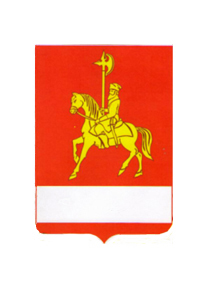 КАРАТУЗСКИЙ РАЙОННЫЙ СОВЕТ ДЕПУТАТОВРЕШЕНИЕ04.06.2014г.	            										                                                                              № Р-288О внесении изменений и дополнений в решение районного Совета депутатов от 17.12.2013г. № 32-252 «О районном бюджете на 2014 год и плановый период 2015-2016 годов»На основании статьи 10 Устава Муниципального образования «Каратузский район», Каратузский районный Совет депутатов РЕШИЛ:1. Пункт 1 статьи 1 решения Каратузского районного Совета депутатов от 17.12.2013г.  № 32-252 «О районном бюджете на 2014 год и плановый период 2015-2016 годов» изменить, изложив в следующей редакции: «1.Утвердить основные характеристики районного бюджета на 2014 год:1) прогнозируемый общий объем доходов районного бюджета в сумме 710 494,09 тыс. рублей, в том числе объем межбюджетных трансфертов, получаемых из краевого бюджета 605 824,29 тыс. рублей; 2) общий объем расходов районного бюджета в сумме 729 564,61 тыс. рублей;3) дефицит районного бюджета в сумме 19 070,52 тыс. рублей;4) источники внутреннего финансирования дефицита районного бюджета в сумме 19 070,52 тыс. рублей согласно приложению 1 к настоящему Решению».2. Внести изменения и дополнения в приложения  № 1, 4, 5, 6, 8, 10, 14, 22, 23, 25, 26, 27, 28, 29 к  решению районного Совета депутатов от 17.12.2013г.  № 32-252 «О районном бюджете на 2014 год и плановый период 2015-2016 годов», изложив их в  редакции согласно приложениям  № 1, 2, 3, 4, 5, 6, 7, 8, 9, 10, 11, 12, 13, 14 к настоящему решению.3. Пункт 3 статьи 10 решения районного Совета депутатов от 17.12.2013г.  № 32-252 «О районном бюджете на 2014 год и плановый период 2015-2016 годов» изложить в следующей редакции: «Установить, что погашение кредиторской задолженности, сложившейся по принятым в предыдущие годы, фактически произведенным, но не оплаченным по состоянию на 1 января 2014 года обязательствам, производится главными распорядителями средств районного бюджета за счет утвержденных им бюджетных ассигнований на 2014 год».4. В пункте 3 статьи 12 решения районного Совета депутатов от 17.12.2013г.  № 32-252 «О районном бюджете на 2014 год и плановый период 2015-2016 годов» цифры на 2014 год «35 209,60» заменить цифрами «35 140,90» согласно приложению 7 к настоящему Решению.5. В пункте 7 статьи 12 решения районного Совета депутатов от 17.12.2013г. № 32-252 «О районном бюджете на 2014 год и плановый период 2015-2016 годов» цифры на 2014 год «864,00» заменить цифрами «103,30» согласно приложению 8 к настоящему Решению.6. В пункте 8 статьи 12 решения районного Совета депутатов от 17.12.2013г. № 32-252 «О районном бюджете на 2014 год и плановый период 2015-2016 годов» цифры на 2014 год «55,863» заменить цифрами «69,985» согласно приложению 9 к настоящему Решению.7. Дополнить статью 12 решения районного Совета депутатов от 17.12.2013г. № 32-252 «О районном бюджете на 2014 год и плановый период 2015-2016 годов» пунктом 10 следующего содержания: «Субсидии бюджетам поселений на частичное финансирование (возмещение) расходов на региональные выплаты и выплаты, обеспечивающие уровень заработной платы работников бюджетной сферы не ниже размера минимальной заработной платы (минимального размера оплаты труда) в 2014 году в сумме  991,59 тыс. рублей согласно приложению 25 к настоящему Решению» согласно приложению 10 к настоящему Решению.8. Дополнить статью 12 решения районного Совета депутатов от 17.12.2013г.  № 32-252 «О районном бюджете на 2014 год и плановый период 2015-2016 годов» пунктом 11 следующего содержания: «Субсидии бюджетам поселений на содержание автомобильных дорог общего пользования местного значения городских округов, городских и сельских поселений в 2014 году в сумме  1263,20 тыс. рублей согласно приложению 26 к настоящему Решению» согласно приложению 11 к настоящему Решению.9. Дополнить статью 12 решения районного Совета депутатов от 17.12.2013г. № 32-252 «О районном бюджете на 2014 год и плановый период 2015-2016 годов» пунктом 12 следующего содержания: «Субсидии бюджетам поселений на разработку и корректировку ПСД, капитальный ремонт и реконструкцию зданий и помещений сельских учреждений культуры Красноярского края, в том числе включающие в себя выполнение мероприятий по обеспечению пожарной безопасности в 2014 году в сумме  320,00 тыс. рублей согласно приложению 27 к настоящему Решению» согласно приложению 12 к настоящему Решению.10. Дополнить статью 12 решения районного Совета депутатов от 17.12.2013г.  № 32-252 «О районном бюджете на 2014 год и плановый период 2015-2016 годов» пунктом 13 следующего содержания: «Субсидии бюджетам МО на подготовку генеральных планов городских и сельских поселений, на разработку проектов планировки и межевания зем участков для жил строительства, формирование и постановку зем участков на кадастровый учет в 2014 году в сумме  600,37 тыс. рублей согласно приложению 28 к настоящему Решению» согласно приложению 13 к настоящему Решению.11. Дополнить статью 12 решения районного Совета депутатов от 17.12.2013г.  № 32-252 «О районном бюджете на 2014 год и плановый период 2015-2016 годов» пунктом 14 следующего содержания: «Субсидии бюджетам поселений на реализацию мероприятий по проведению обязательных энергетических обследований муниципальных учреждений в 2014 году в сумме  1 610,54 тыс. рублей согласно приложению 29 к настоящему Решению» согласно приложению 14 к настоящему Решению.12. Контроль за выполнением настоящего решения возложить на постоянную депутатскую комиссию по финансам, бюджету и налоговой политике (М.А. Фатюшина).13. Решение вступает в силу в день, следующий за днем его официального опубликования в периодическом издании «Вести Муниципального образования «Каратузский район».Глава района – Председатель районного Совета депутатов                                                           					                       К.А.ТюнинПриложение 1к решению районного Совета депутатовот 04.06.2014г. № Р-288 "О внесенииот 04.06.2014г. № Р-288 "О внесенииот 04.06.2014г. № Р-288 "О внесенииизменений и дополнений в решениерайонного Совета депутатов от 17.12.2013 № 32-252 "О районном бюджете на 2014 год и плановый период 2015-2016 годов""Приложение 1 к  решению районного Совета депутатов от 17.12.2013г. № 32-252"О районом бюджете на 2014 годи плановый период 2015-2016 годов"Источники внутреннего финансирования дефицита 
районного бюджета на 2014 год и плановый период 2015-2016 годов  Источники внутреннего финансирования дефицита 
районного бюджета на 2014 год и плановый период 2015-2016 годов  Источники внутреннего финансирования дефицита 
районного бюджета на 2014 год и плановый период 2015-2016 годов  Источники внутреннего финансирования дефицита 
районного бюджета на 2014 год и плановый период 2015-2016 годов  Источники внутреннего финансирования дефицита 
районного бюджета на 2014 год и плановый период 2015-2016 годов  Источники внутреннего финансирования дефицита 
районного бюджета на 2014 год и плановый период 2015-2016 годов  (тыс.рублей)Код источника финансирования по КИВФ,КИВнФНаименование показателя201420152016000 01  00  00  00  00  0000  000ИСТОЧНИКИ ВНУТРЕННЕГО ФИНАНСИРОВАНИЯ ДЕФИЦИТА  БЮДЖЕТА19 070,5271,0571,05000 01  06  00  00  00  0000  000Иные источники внутреннего финансирования  дефицитов бюджетов71,0571,0571,05000 01  06  05  00  00  0000  000Бюджетные кредиты, предоставленные внутри  страны в валюте Российской Федерации71,0571,0571,05000 01  06  05  00  00  0000  600Возврат бюджетных кредитов, предоставленных  внутри страны в валюте Российской Федерации1 571,051 571,051 571,05000 01  06  05  01  00  0000  640Возврат бюджетных кредитов, предоставленных юридическим лицам в валюте Российской Федерации71,0571,0571,05090 01  06  05  01  05  0000  640Возврат бюджетных кредитов, предоставленных  юридическим лицам из бюджетов муниципальных  районов в валюте Российской Федерации71,0571,0571,05000 01  06  05  02  00  0000  640Возврат бюджетных кредитов, предоставленных другим бюджетам бюджетной системы Российской Федерации в валюте Российской Федерации1 500,001 500,001 500,00090 01  06  05  02  05  0000  640Возврат бюджетных кредитов, предоставленных  другим бюджетам бюджетной системы Российской  Федерации из бюджетов муниципальных районов  в валюте Российской Федерации1 500,001 500,001 500,00000 01  06  05  00  00  0000  500Предоставление бюджетных кредитов внутри  страны в валюте Российской Федерации-1 500,00-1 500,00-1 500,00000 01  06  05  02  00  0000  540Предоставление бюджетных кредитов другим бюджетам бюджетной системы Российской Федерации в валюте Российской Федерации-1 500,00-1 500,00-1 500,00090 01  06  05  02  05  0000  540Предоставление бюджетных кредитов другим  бюджетам бюджетной системы Российской  Федерации из бюджетов муниципальных районов в  валюте Российской Федерации-1 500,00-1 500,00-1 500,00000 01  00  00  00  00  0000  000Изменение остатков средств 18 999,470,000,00000 01  05  00  00  00  0000  000Изменение остатков средств на счетах по учету  средств бюджета18 999,470,000,00000 01  05  00  00  00  0000  500Увеличение остатков средств бюджетов-712 065,14-702 994,09-706 355,63000 01  05  02  00  00  0000  500Увеличение прочих остатков средств бюджетов-712 065,14-702 994,09-706 355,63090 01  05  02  01  05  0000  510Увеличение прочих остатков денежных средств  бюджетов муниципальных районов-712 065,14-702 994,09-706 355,63000 01  05  00  00  00  0000  600Уменьшение остатков средств бюджетов731 064,61702 994,09706 355,63000 01  05  02  00  00  0000  600Уменьшение прочих остатков средств бюджетов731 064,61702 994,09706 355,63090 01  05  02  01  05  0000  610Уменьшение прочих остатков денежных средств  бюджетов муниципальных районов731 064,61702 994,09706 355,63Приложение 2к решению районного Совета депутатов от 04.06.2014г. № Р-288 "О внесении изменений и дополнений в решение районного Совета депутатов "О районном бюджете на 2014 год и плановый период 2015-2016 годов"Приложение 4к решению районного Совета депутатов от 17.12.2013г. № 32-252"О районном бюджете на 2014 годи плановый период 2015-2016 годов" Приложение 2к решению районного Совета депутатов от 04.06.2014г. № Р-288 "О внесении изменений и дополнений в решение районного Совета депутатов "О районном бюджете на 2014 год и плановый период 2015-2016 годов"Приложение 4к решению районного Совета депутатов от 17.12.2013г. № 32-252"О районном бюджете на 2014 годи плановый период 2015-2016 годов" Приложение 2к решению районного Совета депутатов от 04.06.2014г. № Р-288 "О внесении изменений и дополнений в решение районного Совета депутатов "О районном бюджете на 2014 год и плановый период 2015-2016 годов"Приложение 4к решению районного Совета депутатов от 17.12.2013г. № 32-252"О районном бюджете на 2014 годи плановый период 2015-2016 годов" Приложение 2к решению районного Совета депутатов от 04.06.2014г. № Р-288 "О внесении изменений и дополнений в решение районного Совета депутатов "О районном бюджете на 2014 год и плановый период 2015-2016 годов"Приложение 4к решению районного Совета депутатов от 17.12.2013г. № 32-252"О районном бюджете на 2014 годи плановый период 2015-2016 годов" Приложение 2к решению районного Совета депутатов от 04.06.2014г. № Р-288 "О внесении изменений и дополнений в решение районного Совета депутатов "О районном бюджете на 2014 год и плановый период 2015-2016 годов"Приложение 4к решению районного Совета депутатов от 17.12.2013г. № 32-252"О районном бюджете на 2014 годи плановый период 2015-2016 годов" Приложение 2к решению районного Совета депутатов от 04.06.2014г. № Р-288 "О внесении изменений и дополнений в решение районного Совета депутатов "О районном бюджете на 2014 год и плановый период 2015-2016 годов"Приложение 4к решению районного Совета депутатов от 17.12.2013г. № 32-252"О районном бюджете на 2014 годи плановый период 2015-2016 годов" Приложение 2к решению районного Совета депутатов от 04.06.2014г. № Р-288 "О внесении изменений и дополнений в решение районного Совета депутатов "О районном бюджете на 2014 год и плановый период 2015-2016 годов"Приложение 4к решению районного Совета депутатов от 17.12.2013г. № 32-252"О районном бюджете на 2014 годи плановый период 2015-2016 годов" Приложение 2к решению районного Совета депутатов от 04.06.2014г. № Р-288 "О внесении изменений и дополнений в решение районного Совета депутатов "О районном бюджете на 2014 год и плановый период 2015-2016 годов"Приложение 4к решению районного Совета депутатов от 17.12.2013г. № 32-252"О районном бюджете на 2014 годи плановый период 2015-2016 годов" Приложение 2к решению районного Совета депутатов от 04.06.2014г. № Р-288 "О внесении изменений и дополнений в решение районного Совета депутатов "О районном бюджете на 2014 год и плановый период 2015-2016 годов"Приложение 4к решению районного Совета депутатов от 17.12.2013г. № 32-252"О районном бюджете на 2014 годи плановый период 2015-2016 годов" Приложение 2к решению районного Совета депутатов от 04.06.2014г. № Р-288 "О внесении изменений и дополнений в решение районного Совета депутатов "О районном бюджете на 2014 год и плановый период 2015-2016 годов"Приложение 4к решению районного Совета депутатов от 17.12.2013г. № 32-252"О районном бюджете на 2014 годи плановый период 2015-2016 годов" Приложение 2к решению районного Совета депутатов от 04.06.2014г. № Р-288 "О внесении изменений и дополнений в решение районного Совета депутатов "О районном бюджете на 2014 год и плановый период 2015-2016 годов"Приложение 4к решению районного Совета депутатов от 17.12.2013г. № 32-252"О районном бюджете на 2014 годи плановый период 2015-2016 годов" Приложение 2к решению районного Совета депутатов от 04.06.2014г. № Р-288 "О внесении изменений и дополнений в решение районного Совета депутатов "О районном бюджете на 2014 год и плановый период 2015-2016 годов"Приложение 4к решению районного Совета депутатов от 17.12.2013г. № 32-252"О районном бюджете на 2014 годи плановый период 2015-2016 годов" Приложение 2к решению районного Совета депутатов от 04.06.2014г. № Р-288 "О внесении изменений и дополнений в решение районного Совета депутатов "О районном бюджете на 2014 год и плановый период 2015-2016 годов"Приложение 4к решению районного Совета депутатов от 17.12.2013г. № 32-252"О районном бюджете на 2014 годи плановый период 2015-2016 годов" Приложение 2к решению районного Совета депутатов от 04.06.2014г. № Р-288 "О внесении изменений и дополнений в решение районного Совета депутатов "О районном бюджете на 2014 год и плановый период 2015-2016 годов"Приложение 4к решению районного Совета депутатов от 17.12.2013г. № 32-252"О районном бюджете на 2014 годи плановый период 2015-2016 годов" Приложение 2к решению районного Совета депутатов от 04.06.2014г. № Р-288 "О внесении изменений и дополнений в решение районного Совета депутатов "О районном бюджете на 2014 год и плановый период 2015-2016 годов"Приложение 4к решению районного Совета депутатов от 17.12.2013г. № 32-252"О районном бюджете на 2014 годи плановый период 2015-2016 годов" Приложение 2к решению районного Совета депутатов от 04.06.2014г. № Р-288 "О внесении изменений и дополнений в решение районного Совета депутатов "О районном бюджете на 2014 год и плановый период 2015-2016 годов"Приложение 4к решению районного Совета депутатов от 17.12.2013г. № 32-252"О районном бюджете на 2014 годи плановый период 2015-2016 годов" Приложение 2к решению районного Совета депутатов от 04.06.2014г. № Р-288 "О внесении изменений и дополнений в решение районного Совета депутатов "О районном бюджете на 2014 год и плановый период 2015-2016 годов"Приложение 4к решению районного Совета депутатов от 17.12.2013г. № 32-252"О районном бюджете на 2014 годи плановый период 2015-2016 годов" Приложение 2к решению районного Совета депутатов от 04.06.2014г. № Р-288 "О внесении изменений и дополнений в решение районного Совета депутатов "О районном бюджете на 2014 год и плановый период 2015-2016 годов"Приложение 4к решению районного Совета депутатов от 17.12.2013г. № 32-252"О районном бюджете на 2014 годи плановый период 2015-2016 годов" Приложение 2к решению районного Совета депутатов от 04.06.2014г. № Р-288 "О внесении изменений и дополнений в решение районного Совета депутатов "О районном бюджете на 2014 год и плановый период 2015-2016 годов"Приложение 4к решению районного Совета депутатов от 17.12.2013г. № 32-252"О районном бюджете на 2014 годи плановый период 2015-2016 годов" Приложение 2к решению районного Совета депутатов от 04.06.2014г. № Р-288 "О внесении изменений и дополнений в решение районного Совета депутатов "О районном бюджете на 2014 год и плановый период 2015-2016 годов"Приложение 4к решению районного Совета депутатов от 17.12.2013г. № 32-252"О районном бюджете на 2014 годи плановый период 2015-2016 годов" Приложение 2к решению районного Совета депутатов от 04.06.2014г. № Р-288 "О внесении изменений и дополнений в решение районного Совета депутатов "О районном бюджете на 2014 год и плановый период 2015-2016 годов"Приложение 4к решению районного Совета депутатов от 17.12.2013г. № 32-252"О районном бюджете на 2014 годи плановый период 2015-2016 годов" Доходы районного бюджета Каратузского района на  2014 год и плановый период 2015-2016 годовДоходы районного бюджета Каратузского района на  2014 год и плановый период 2015-2016 годовДоходы районного бюджета Каратузского района на  2014 год и плановый период 2015-2016 годовДоходы районного бюджета Каратузского района на  2014 год и плановый период 2015-2016 годовДоходы районного бюджета Каратузского района на  2014 год и плановый период 2015-2016 годовДоходы районного бюджета Каратузского района на  2014 год и плановый период 2015-2016 годовДоходы районного бюджета Каратузского района на  2014 год и плановый период 2015-2016 годовДоходы районного бюджета Каратузского района на  2014 год и плановый период 2015-2016 годовДоходы районного бюджета Каратузского района на  2014 год и плановый период 2015-2016 годовДоходы районного бюджета Каратузского района на  2014 год и плановый период 2015-2016 годовДоходы районного бюджета Каратузского района на  2014 год и плановый период 2015-2016 годовДоходы районного бюджета Каратузского района на  2014 год и плановый период 2015-2016 годовДоходы районного бюджета Каратузского района на  2014 год и плановый период 2015-2016 годов(тыс. рублей)№ строкиКБККБККБККБККБККБККБККБКНаименование групп, подгрупп, статей, подстатей, элементов, программ (подпрограмм), кодов экономической классификации доходовДоходы 
районного
бюджета
2014 годаДоходы 
районного
бюджета
2015 годаДоходы 
районного
бюджета
2016 года№ строкиКБККБККБККБККБККБККБККБКНаименование групп, подгрупп, статей, подстатей, элементов, программ (подпрограмм), кодов экономической классификации доходовДоходы 
районного
бюджета
2014 годаДоходы 
районного
бюджета
2015 годаДоходы 
районного
бюджета
2016 года№ строкикод администратораКод группыКод подгруппыКод статьиКод подстатьиКод элементаКод программыКод экономической классификацииНаименование групп, подгрупп, статей, подстатей, элементов, программ (подпрограмм), кодов экономической классификации доходовДоходы 
районного
бюджета
2014 годаДоходы 
районного
бюджета
2015 годаДоходы 
районного
бюджета
2016 года100010000000000000000НАЛОГОВЫЕ И НЕНАЛОГОВЫЕ ДОХОДЫ102 061,60113 266,30120 127,93218210100000000000000НАЛОГИ НА ПРИБЫЛЬ, ДОХОДЫ92 487,40103 304,60109 798,03318210101000000000110Налог на прибыль организации680,00712,00745,00418210101010000000110Налог на прибыль организаций, зачисляемый в бюджеты бюджетной системы Российской Федерации по соответствующим ставкам680,00712,00745,00518210101012020000110Налог на прибыль организаций, зачисляемый в бюджеты субъектов Российской Федерации680,00712,00745,00618210102000010000110Налог на доходы физических лиц91 807,40102 592,60109 053,03718210102010010000110Налог на доходы физических лиц с доходов, источником которых является налоговый агент, за исключением доходов, в отношении   которых исчисление и уплата налога осуществляются в соответствии  со  статьями 227, 227.1 и 228 НКРФ90 718,50101 392,10107 744,33818210102020010000110Налог на доходы физических лиц с доходов, полученных от оуществления деятельности физическими   лицами, зарегистрированными в качестве индивидуальных предпринимателей, нотариусов, занимающихся частной практикой, адвокатов, учредивших  адвокатские кабинеты, и других лиц, занимающихся частной практикой  в соответствии со статьей 227 НКРФ453,70500,50545,30918210102030010000110Налог на доходы физических лиц с доходов,  полученных физическими лицами в соответствии со статьей 228 НКРФ635,20700,00763,401010010300000000000110НАЛОГИ НА ТОВАРЫ (РАБОТЫ, УСЛУГИ), РЕАЛИЗУЕМЫЕ НА ТЕРРИТОРИИ РОССИЙСКОЙ ФЕДЕРАЦИИ227,90278,60276,201110010302230010000110Доходы от уплаты акцизов на дизельное топливо, зачисляемые в консолидированные бюджеты субъектов Российской Федерации83,50107,20111,701210010302240010000110Доходы от уплаты акцизов на моторные масла для дизельных и (или) карбюраторных (инжекторных) двигателей, зачисляемые в консолидированные бюджеты субъектов Российской Федерации1,702,202,101310010302250010000110Доходы от уплаты акцизов на автомобильный бензин, производимый на территории Российской Федерации, зачисляемые в консолидированные бюджеты субъектов Российской Федерации135,00158,60152,101410010302260010000110Доходы от уплаты акцизов на прямогонный бензин, производимый на территории Российской Федерации, зачисляемые в консолидированные бюджеты субъектов Российской Федерации7,7010,6010,301518210500000000000000НАЛОГИ НА СОВОКУПНЫЙ ДОХОД4 966,505 202,505 445,001618210502000020000110Единый налог на вмененный доход для отдельных видов деятельности4 804,505 035,005 272,001718210502010020000110Единый налог на вмененный доход для отдельных видов деятельности4 804,505 035,005 272,001918210503000000000110Единый сельскохозяйственный налог 100,00105,50111,002018210503010010000110Единый сельскохозяйственный налог 100,00105,50111,002118210504000020000110Налог, взимаемый в связи с применением патентной системы налогообложения62,0062,0062,002218210504020020000110Налог, взимаемый в связи с применением патентной системы налогообложения, зачисляемый в бюджеты муниципальных районов62,0062,0062,002300010800000000000000ГОСУДАРСТВЕННАЯ ПОШЛИНА1 076,201 100,001 151,002418210803000010000110Государственная пошлина по делам, рассматриваемым в судах общей юрисдикции, мировыми судьями1 076,201 100,001 151,002518210803010010000110Государственная пошлина по делам, рассматриваемым в судах общей юрисдикции, мировыми судьями (за исключением государственной пошлины по делам, рассматриваемым Верховным Судом Российской Федерации)1 076,201 100,001 151,002600011100000000000000ДОХОДЫ ОТ ИСПОЛЬЗОВАНИЯ ИМУЩЕСТВА, НАХОДЯЩЕГОСЯ В ГОСУДАРСТВЕННОЙ И МУНИЦИПАЛЬНОЙ СОБСТВЕННОСТИ1 189,601 200,601 211,702700011105000000000120Доходы, получаемые в виде арендной либо иной платы за передачу в возмездное пользование государственного и муниципального имущества (за исключением имущества бюджетных и автономных учреждений, а также имущества государственных и муниципальных унитарных предприятий, в том числе казенных)689,60700,60711,702816311105013100000120Доходы, получаемые в виде арендной платы за земельные участки, государственная собственность на которые не разграничена и которые расположены в границах поселений, а также средства от продажи права на заключение договоров аренды указанных земельных участков689,60700,60711,702900011109000000000120Прочие доходы от использования имущества и прав, находящихся в государственной и муниципальной собственности (за исключением имущества автономных учреждений, а также имущества государственных и муниципальных унитарных предприятий, в том числе казенных) 500,00500,00500,003016311109040000000120Прочие поступления от использования имущества, находящегося в государственной и муниципальной собственности (за исключением имущества автономных учреждений, а также имущества государственных и муниципальных унитарных предприятий, в том числе казенных)500,00500,00500,003116311109045050000120Прочие поступления от использования имущества, находящегося в собственности муниципальных районов (за исключением имущества муниципальных бюджетных и автономных учреждений, а также имущества муниципальных унитарных предприятий, в том числе казенных)500,00500,00500,003200011200000000000000ПЛАТЕЖИ ПРИ ПОЛЬЗОВАНИИ ПРИРОДНЫМИ РЕСУРСАМИ85,0090,0095,003300011201000010000120Плата за негативное воздействие на окружающую среду85,0090,0095,003400011201010010000120Плата за выбросы загрязняющих веществ в атмосферный воздух стационарными объектами4,204,204,903500011201020010000120Плата за выбросы загрязняющих веществ в атмосферный воздух передвижными объектами8,408,409,003600011201030010000120Плата за сбросы загрязняющих веществ в водные объекты4,904,905,003700011201040010000120Плата за размещение отходов производства и потребления67,5072,5076,103800011300000000000000ДОХОДЫ ОТ ОКАЗАНИЯ ПЛАТНЫХ УСЛУГ И КОМПЕНСАЦИИ ЗАТРАТ ГОСУДАРСТВА229,00240,00251,003900011302000000000130Прочие доходы от компенсации затрат государства229,00240,00251,004016311302065050000130Доходы, поступающие в порядке возмещения расходов, понесенных в связи с эксплуатацией  имущества муниципальных районов229,00240,00251,004100011400000000000000ДОХОДЫ ОТ ПРОДАЖИ МАТЕРИАЛЬНЫХ И НЕМАТЕРИАЛЬНЫХ АКТИВОВ650,00650,00650,004200011402000000000000Доходы от реализации имущества, находящегося в государственной и муниципальной собственности500,00500,00500,004316311402053050000410Доходы от реализации иного имущества, находящегося в собственности муниципальных районов (за исключением имущества муниципальных бюджетных и автономных учреждений, а также имущества муниципальных унитарных предприятий, в том числе казенных), в части реализации основных средств по указанному имуществу500,00500,00500,004400011406000000000430Доходы от продажи земельных участков, находящихся в государственной и муниципальной собственности (за исключением земельных участков автономных учреждений, а также земельных участков государственных и муниципальных предприятий, в том числе казенных)150,00150,00150,004500011406010000000430Доходы от продажи земельных участков, государственная собственность на которые не разграничена150,00150,00150,004616311406013100000430Доходы от продажи земельных участков, государственная собственность на которые не разграничена и которые расположены в границах поселений150,00150,00150,004700011600000000000000ШТРАФЫ, САНКЦИИ, ВОЗМЕЩЕНИЕ УЩЕРБА1 150,001 200,001 250,004800011608010010000140Денежные взыскания (штрафы) за административные правонарушения в области государственного регулирования производства и оборота этилового спирта, алкогольной, спиртосодержащей продукции35,5075,0075,004900011625060010000140Денежные взыскания (штрафы) за нарушение земельного законодательства20,0050,0050,005000011643000010000140Российской Федерации об административных правонарушениях, предусмотренные статьей 20.25 Кодекса Российской Федерации об административных правонарушениях100,00125,00125,005100011690000000000140Прочие поступления от денежных взысканий (штрафов) и иных сумм в возмещение ущерба994,50950,001 000,005200011690050050000140Прочие поступления от денежных взысканий (штрафов) и иных сумм в возмещение ущерба, зачисляемые в бюджет муниципальных районов994,50950,001 000,005300020000000000000000БЕЗВОЗМЕЗДНЫЕ ПОСТУПЛЕНИЯ608 432,49588 156,74584 656,655409020200000000000000Безвозмездные поступления от других бюджетов бюджетной системы Российской Федерации611 329,67581 168,67569 951,575509020201000000000151Дотации бюджетам субъектов Российской Федерации и муниципальных образований117 009,00103 719,50103 719,505609020201001000000151Дотации на выравнивание бюджетной обеспеченности66 447,3053 157,8053 157,805709020201001050000151Дотации бюджетам муниципальных районов на выравнивание бюджетной обеспеченности66 447,3053 157,8053 157,805809020201001052711151Дотации на выравнивание бюджетной обеспеченности муниципальных районов (городских округов) из регионального фонда финансовой поддержки муниципальных районов (городских округов) 66 447,3053 157,8053 157,805909020201003000000151Дотации бюджетам муниципальных районов на поддержку мер по обеспечению сбалансированности бюджетов50 561,7050 561,7050 561,706009020201003050000151Дотации на поддержку мер по обеспечению сбалансированности бюджетов муниципальных образований края 50 561,7050 561,7050 561,706109020202000000000151Субсидии бюджетам субъектов Российской Федерации и муниципальных образований (межбюджетные субсидии)75 527,0153 148,8053 148,806209020202999000000151Прочие субсидии75 527,0153 148,8053 148,806309020202999050000151Прочие субсидии бюджетам муниципальных районов75 527,0153 148,8053 148,806409020202999051021151Субсидии на частичное финансирование (возмещение) расходов на региональные выплаты и выплаты, обеспечивающие уровень заработной платы работников бюджетной сферы не ниже размера минимальной заработной платы4 058,000,000,006509020202999057421151Субсидии на введение дополнительных мест в системе дошкольного образования детей посредством реконструкции и капитального ремонта зданий под дошкольные образовательные учреждения, реконструкции и капитального ремонта зданий образовательных учреждений для создания условий, позволяющих реализовать основную общеобразовательную программу дошкольного образования детей, а также приобретение оборудования, мебели665,460,000,006609020202999057423151Субсидии бюджетам муниципальных образований на реализацию мероприятий по проведению обязательных энергетических обследований муниципальных учреждений Красноярского края3 268,440,000,006709020202999057439151Субсидии бюджетам муниципальных образований на приобретение и монтаж модульных санитарных узлов и септиков в общеобразовательных учреждениях края с количеством учащихся более 30 человек3 543,410,000,006809020202999057451151Субсидии бюджетам муниципальных образований края на проведение работ по уничтожению сорняков дикорастущей конопли168,200,000,006909020202999057456151Субсидии бюджетам муниципальных образований края на поддержку деятельности муниципальных молодежных центров250,90250,90250,907009020202999057466151Субсидии бюджетам муниципальных образований на подготовку генеральных планов городских и сельских поселений, на разработку проектов планировки и межевания земельных участков для жилищного строительства, формирование и постановку земельных участков на кадастровый учет103,300,000,007109020202999057478151Субсидии бюджетам муниципальных образований на оцифровку (перевод в электронный формат ПК «Архивный фонд») описей дел муниципальных архивов края65,000,000,007209020202999057479151Субсидии бюджетам муниципальных образований на приобретение веб-камер для муниципальных архивов в целях обеспечения их участия в мероприятиях в режиме on-line1,800,000,007309020202999057485151Субсидии бюджетам муниципальных образований на оснащение муниципальных музеев и библиотек Красноярского края программным обеспечением, в том числе для ведения электронного каталога155,500,000,007409020202999057488151Субсидии бюджетам муниципальных образований на комплектование книжных фондов библиотек муниципальных образований Красноярского края159,800,000,007509020202999057491151Субсидии бюджетам муниципальных образований на приобретение и установку дорожных знаков на участках автодорог местного значения вблизи детского учреждения (школы), на проезжей части которых возможно появление детей23,400,000,007609020202999057492151Субсидии бюджетам муниципальных образований на обустройство пешеходных переходов и нанесение дорожной разметки на автодорогах местного значения155,000,000,007709020202999057508151Субсидии бюджетам муниципальных образований на содержание автомобильных дорог общего пользования местного значения городских округов, городских и сельских поселений за счет средств дорожного фонда Красноярского края1 263,200,000,007809020202999057511151Субсидии бюджетам муниципальных образований края на выравнивание обеспеченности муниципальных образований края по реализации ими их отдельных расходных обязательств 50 561,7050 561,7050 561,707909020202999057555151Субсидии бюджетам муниципальных образований края на организацию и проведение акарицидных обработок мест массового отдыха населения 180,00180,00180,008009020202999057558151Субсидии бюджетам муниципальных образований на частичное финансирование (возмещение) расходов на выплаты младшим воспитателям и помощникам воспитателей в муниципальных образовательных учреждениях, реализующих основную общеобразовательную программу дошкольного образования детей2 443,300,000,008109020202999057559151Субсидии бюджетам муниципальных образований на денежное поощрение победителям конкурса "Детские сады - детям"125,000,000,008209020202999057562151Субсидии бюджетам муниципальных образований на проведение реконструкции или капитального ремонта зданий общеобразовательных учреждений Красноярского края, находящихся в аварийном состоянии6 288,300,000,008309020202999057582151Субсидии бюджетам муниципальных образований края на оплату стоимости набора продуктов питания или готовых блюд и их транспортировки в лагерях с дневным пребыванием детей 1 273,401 343,601 343,608409020202999057583151Субсидии бюджетам муниципальных образований края на оплату стоимости путевок для детей в краевые государственные и негосударственные организации отдыха, оздоровления и занятости детей, зарегистрированные на территории края, муниципальные загородные оздоровительные лагеря  773,90812,60812,608509020203000000000151Субвенции бюджетам субъектов Российской Федерации и муниципальных образований 413 288,28419 384,10408 167,008609020203001000000151Субвенции бюджетам на оплату жилищно-коммунальных услуг отдельным категориям граждан14 401,9014 967,3015 106,808709020203001050000151Субвенции бюджетам муниципальных районов на оплату жилищно-коммунальных услуг отдельным категориям граждан14 401,9014 967,3015 106,808809020203004000000151Субвенции бюджетам на осуществление переданного полномочия Российской Федерации по осуществлению ежегодной денежной выплаты лицам, награжденным нагрудным знаком "Почетный донор России"607,10638,00670,608909020203004050000151Субвенции бюджетам муниципальных районов на осуществление переданного полномочия Российской Федерации по осуществлению ежегодной денежной выплаты лицам, награжденным нагрудным знаком "Почетный донор России"607,10638,00670,609009020203007000000151Субвенции бюджетам на составление (изменение) списков кандидатов в присяжные заседатели федеральных судов общей юрисдикции в Российской Федерации0,000,003,909109020203007050000151Субвенции бюджетам муниципальных районов на составление (изменение) списков кандидатов в присяжные заседатели федеральных судов общей юрисдикции в Российской Федерации0,000,003,909209020203012000000151Субвенции бюджетам на выплаты инвалидам компенсаций страховых премий по договорам обязательного страхования гражданской ответственности владельцев транспортных средств11,3011,3011,309309020203012050000151Субвенции бюджетам муниципальных районов на выплаты инвалидам компенсаций страховых премий по договорам обязательного страхования гражданской ответственности владельцев транспортных средств11,3011,3011,309409020203015000000151Субвенции бюджетам на осуществление первичного воинского учета на территориях, где отсутствуют военные комиссариаты651,00646,80646,809509020203015050000151Субвенции бюджетам муниципальных районов на осуществление первичного воинского учета на территориях, где отсутствуют военные комиссариаты651,00646,80646,809609020203022000000151Субвенции бюджетам муниципальных образований на предоставление гражданам субсидий на оплату жилого помещения и коммунальных услуг8 632,609 668,509 668,509709020203022050000151Субвенции бюджетам муниципальных районов на предоставление гражданам субсидий на оплату жилого помещения и коммунальных услуг8 632,609 668,509 668,509809020203024000000151Субвенции местным бюджетам на выполнение передаваемых полномочий субъектов Российской Федерации376 407,33387 835,70376 442,609909020203024050000151Субвенции бюджетам муниципальных районов на выполнение передаваемых полномочий субъектов Российской Федерации376 407,33387 835,70376 442,6010009020203024050151151Субвенции бюджетам муниципальных образований края на финансирование расходов по социальному обслуживанию населения, в том числе по предоставлению мер социальной поддержки работникам муниципальных учреждений социального обслуживания56 761,3059 619,1059 619,1010109020203024050171151Субвенции бюджетам муниципальных образований края на финансирование расходов, связанных с предоставлением ежемесячного пособия на ребенка гражданам, имеющим детей10 793,7211 326,9011 326,9010209020203024050181151Субвенций бюджетам муниципальных образований края на финансирование расходов, связанных с предоставлением мер социальной поддержки реабилитированным лицам и лицам, признанным пострадавшими от политических репрессий494,60519,60519,6010309020203024050191151Субвенции бюджетам муниципальных образований на предоставление, доставку и пересылку субсидий в качестве помощи для оплаты жилья и коммунальных услуг отдельным категориям граждан19 764,4022 226,1022 226,1010409020203024050210151Субвенции бюджетам муниципальных образований края на финансирование расходов, связанных с предоставлением мер социальной поддержки ветеранам, ветеранам труда, ветеранам труда края, пенсионерам, родителям и вдовам (вдовцам) военнослужащих, являющимся получателями пенсии по государственному пенсионному обеспечению9 071,809 532,009 532,0010509020203024050211151Субвенции бюджетам муниципальных образований на предоставление, доставку и пересылку ежемесячных денежных выплат ветеранам труда и труженикам тыла 4 877,305 124,405 124,4010609020203024050212151Субвенции бюджетам муниципальных образований на предоставление, доставку и пересылку ежемесячных денежных выплат ветеранам труда края, пенсионерам, родителям и вдовам (вдовцам) военнослужащих, являющимся получателями пенсии по государственному пенсионному обеспечению4 194,504 407,604 407,6010709020203024050221151Субвенций бюджетам муниципальных образований края на финансирование расходов, связанных с предоставлением мер социальной поддержки членам семей военнослужащих, лиц рядового и начальствующего состава органов внутренних дел, Государственной противопожарной службы, органов по контролю за оборотом наркотических средств и психотропных веществ, учреждений и органов уголовно-исполнительной системы, других федеральных органов исполнительной власти, в которых законом предусмотрена военная служба, погибших (умерших) при исполнении обязанностей военной службы (служебных обязанностей185,70195,00195,0010809020203024050231151Субвенции бюджетам муниципальных образований края на финансирование расходов, связанных с предоставлением денежных выплат на оплату жилой площади с отоплением и освещением педагогическим работникам, а также педагогическим работникам, вышедшим на пенсию, краевых государственных и муниципальных образовательных учреждений, работающим и проживающим в сельской местности, рабочих поселках (поселках городского типа) Красноярского края13 557,5015 184,4015 184,4010909020203024050270151Субвенции бюджетам муниципальных образований края на финансирование расходов, связанных с предоставлением мер социальной поддержки семьям, имеющим детей, в соответствии с пунктом 8 статьи 1 Закона края от 9 декабря 2010 года № 11-5397 «О наделении органов местного самоуправления муниципальных районов и городских округов края отдельными государственными полномочиями в сфере социальной поддержки и социального обслуживания населения»1 357,601 423,101 423,1011009020203024050272151Субвенции бюджетам муниципальных образований на предоставление, доставку и пересылку ежегодного пособия на ребенка школьного возраста 894,60939,40939,4011109020203024050273151Субвенции бюджетам муниципальных образований на предоставление, доставку и пересылку ежемесячного пособия семьям, имеющим детей, в которых родители (лица, их замещающие) - инвалиды370,40388,90388,9011209020203024050275151Субвенции бюджетам муниципальных образований на обеспечение бесплатного проезда детей до места нахождения детских оздоровительных лагерей и обратно 48,3048,3048,3011309020203024050276151Субвенции бюджетам муниципальных образований на предоставление, доставку и пересылку компенсации стоимости проезда к месту амбулаторного консультирования и обследования, стационарного лечения, санаторно-курортного лечения и обратно44,3046,5046,5011409020203024050280151Субвенции бюджетам муниципальных образований края на  финансирование расходов, связанных с предоставлением мер социальной поддержки инвалидам1 367,201 435,601 435,6011509020203024050286151Субвенции бюджетам муниципальных образований на предоставление, доставку и пересылку компенсации расходов на проезд инвалидам (в том числе детям-инвалидам) к месту проведения обследования, медико-социальной экспертизы, реабилитации и обратно 951,10998,60998,6011609020203024050288151Субвенции бюджетам муниципальных образований на предоставление, доставку и пересылку ежемесячных денежных выплат родителям и законным представителям детей-инвалидов, осуществляющих их воспитание и обучение на дому 416,10437,00437,0011709020203024050390151Cубвенции бюджетам муниципальных образований края на реализацию Закона края от 6 марта 2008 года № 4-1381 «О наделении органов местного самоуправления муниципальных районов и городских округов края отдельными государственными полномочиями по обеспечению социальным пособием на погребение и возмещению стоимости услуг по погребению»573,00592,30592,3011809020203024050391151Субвенции бюджетам муниципальных образований на предоставление, доставку и пересылку социального пособия на погребение481,80505,90505,9011909020203024050392151Субвенции бюджетам муниципальных образований на возмещение специализированным службам по вопросам похоронного дела стоимости услуг по погребению91,2086,4086,4012009020203024050431151Субвенции бюджетам муниципальных образований на предоставление, доставку и пересылку ежегодной денежной выплаты отдельным категориям граждан, подвергшихся радиационному воздействию 6,713,603,6012109020203024050461151Субвенции бюджетам муниципальных образований края на финансирование расходов, связанных с предоставлением дополнительных мер социальной поддержки беременным женщинам 41,8045,2045,2012209020203024052696151Субвенции бюджетам муниципальных образований края на финансирование расходов, связанных с предоставлением адресной материальной помощи в связи с трудной жизненной ситуацией394,00394,00394,0012309020203024052699151Субвенции бюджетам муниципальных образований края на финансирование расходов, связанных с предоставлением адресной материальной помощи на ремонт жилого помещения339,90399,40450,4012409020203024057513151Субвенции бюджетам муниципальных образований на осуществление государственных полномочий по организации деятельности органов управления системой социальной защиты населения 6 398,006 629,706 629,7012509020203024057514151Субвенции бюджетам муниципальных образований на выполнение государственных полномочий по созданию и обеспечению деятельности административных комиссий50,4052,3052,3012609020203024057517151Субвенции бюджетам муниципальных образований на выполнение отдельных государственных полномочий по решению вопросов поддержки сельскохозяйственного производства 2 436,402 573,102 572,4012709020203024057518151Субвенции бюджетам муниципальных образований на выполнение отдельных государственных полномочий по организации проведения мероприятий по отлову, учету, содержанию и иному обращению с безнадзорными домашними животными 601,00601,00601,0012809020203024057519151Субвенции бюджетам муниципальных образований на осуществление государственных полномочий в области архивного дела, переданных органам местного самоуправления Красноярского края100,90103,90103,9012909020203024057552151Субвенции бюджетам муниципальных образований на осуществление государственных полномочий по организации и осуществлению деятельности по опеке и попечительству в отношении несовершеннолетних 1 051,801 094,001 094,0013009020203024057554151Субвенции бюджетам муниципальных образований на обеспечение выделения денежных средств на осуществление присмотра и ухода за детьми-инвалидами, детьми-сиротами и детьми, оставшимися без попечения родителей, а также детьми с туберкулезной интоксикацией, обучающимися в муниципальных образовательных организациях, реализующих образовательную программу дошкольного образования, без взимания родительской платы62,4065,5065,5013109020203024057561151Субвенции бюджетам муниципальных образований края, направляемых на реализацию Закона края «О наделении органов местного самоуправления муниципальных районов и городских округов края государственными полномочиями по назначению и выплате ежемесячной денежной выплаты на ребенка в возрасте от 1,5 до 3 лет, которому не предоставлено место в дошкольной образовательной организации» на 2014 - 2015 годы 10 842,207 905,000,0013209020203024057564151Субвенции бюджетам муниципальных образований на финансовое обеспечение государственных гарантий прав граждан на получение общедоступного и бесплатного начального общего, основного общего, среднего общего образования в муниципальных общеобразовательных организациях, обеспечение дополнительного образования детей в муниципальных общеобразовательных организациях184 076,90190 831,70190 831,7013309020203024057566151Субвенции бюджетам муниципальных образований на обеспечение питанием детей, обучающихся в муниципальных и частных образовательных организациях, реализующих основные общеобразовательные программы, без взимания платы10 019,5010 481,1010 481,1013409020203024057578151Субвенции бюджетам муниципальных образований на реализацию временных мер поддержки населения в целях обеспечения доступности коммунальных услуг 3 764,003 759,20220,8013509020203024057588151Субвенции бюджетам муниципальных образований на финансовое обеспечение государственных гарантий прав граждан на получение общедоступного и бесплатного дошкольного образования в муниципальных дошкольных образовательных организациях, общедоступного и бесплатного дошкольного образования, в муниципальных общеобразовательных организациях 29 250,0030 299,1030 299,1013609020203024057601151Субвенции бюджетам муниципальных районов на реализацию государственных полномочий по расчету и предоставлению дотаций поселениям, входящим в состав муниципального района12 591,2010 073,0010 073,0013709020203024057604151Субвенции бюджетам муниципальных образований на осуществление государственных полномочий по созданию и обеспечению деятельности комиссий по делам несовершеннолетних и защите их прав453,40470,80470,8013809020203029050000151Субвенции бюджетам муниципальных образований на выплату и доставку компенсации части родительской платы за присмотр и уход за детьми в образовательных организациях края, реализующих образовательную программу дошкольного образования1 769,701 858,201 858,2013909020203115050000151Субвенции бюджетам муниципальных районов на возмещение части процентной ставки по долгосрочным, среднесрочным и краткосрочным кредитам, взятым малыми формами хозяйствования296,850,000,0014009020203115059000151Субвенции на возмещение части затрат на уплату процентов по кредитам, полученным гражданами, ведущими личное подсобное хозяйство, в российских кредитных организациях на срок до 2 и до 5 лет41,300,000,0014109020203115058000151Субвенции бюджетам муниципальных образований края на возмещение части процентной ставки по долгосрочным, среднесрочным и краткосрочным кредитам, взятым малыми формами хозяйствования255,550,000,0014209020203119000000151Субвенции бюджетам муниципальных образований края на реализацию Закона края от 24 декабря 2009 года №9-4225 «О наделении органов местного самоуправления муниципальных районов и городских округов края государственными полномочиями по обеспечению жилыми помещениями детей-сирот и детей, оставшихся без попечения родителей, лиц из числа детей-сирот и детей, оставшихся без попечения родителей10 510,503 758,303 758,3014309020203119058000151Субвенции бюджетам муниципальных образований на обеспечение предоставления жилых помещений детям-сиротам и детям, оставшимся без попечения родителей, лицам из их числа по договорам найма специализированных жилых помещений за счет средств федерального бюджета6 600,401 665,901 711,8014409020203119059000151Субвенции бюджетам муниципальных образований на обеспечение жилыми помещениями детей-сирот и детей, оставшихся без попечения родителей, лиц из числа детей-сирот и детей, оставшихся без попечения родителей за счет средств краевого бюджета3 910,102 092,402 046,5014509020204000000000151Иные межбюджетные трансферты5 505,384 916,274916,2714600020204014000000151Межбюджетные трансферты, передаваемые бюджетам муниципальных районов из бюджетов поселений на осуществление части полномочий по решению вопросов местного значения в соответствии с заключенными соглашениями5 505,384 916,274916,2714709020204014050001151Межбюджетные трансферты, передаваемые бюджетам муниципальных районов из бюджетов поселений на осуществление части полномочий по решению вопросов местного значения в соответствии с заключенными соглашениями (градостроительство)» 241,360,000,0014809020204014050002151Межбюджетные трансферты, передаваемые бюджету муниципального района из бюджетов поселений на осуществление части полномочий по ревизионной комиссии в соответствии с заключенными соглашениями119,250,000,0014900120204014050003151Межбюджетные трансферты, передаваемые бюджету муниципального района из бюджетов поселений на осуществление части полномочий по библиотечному обслуживанию населения в соответствии с заключенными соглашениями5 144,774 916,274916,2715000021800000000000000Доходы бюджетов муниципальных районов от возврата бюджетами бюджетной системы Российской Федерации и организациями остатков субсидий, субвенций и иных межбюджетных трансфертов, имеющих целевое назначение, прошлых лет566,710,000,0015100021800000000000151Доходы бюджетов муниципальных районов от возврата бюджетами бюджетной системы РФ остатков субсидий, субвенций и иных межбюджетных трансфертов, имеющих целевое назначение, прошлых лет0,840,000,0015209021805010050000151Доходы бюджетов муниципальных районов от возврата остатков субсидий, субвенций и иных межбюджетных трансфертов, имеющих целевое назначение, прошлых лет из бюджетов поселений 0,840,000,0015300021800000000000180Доходы бюджетов муниципальных районов от возврата организациями остатков субсидий прошлых лет565,870,000,0015400021805010050000180Доходы бюджетов муниципальных районов от возврата бюджетными учреждениями остатков субсидий прошлых лет565,740,000,0015500021805020050000180Доходы бюджетов муниципальных районов от возврата автономными учреждениями остатков субсидий прошлых лет0,130,000,0015609021900000000000000Возврат остатков субсидий, субвенций и иных межбюджетных трансфертов, имеющих целевое назначение, прошлых лет-3 463,890,000,0015709021905000050000151Возврат остатков субсидий, субвенций и иных межбюджетных трансфертов, имеющих целевое назначение, прошлых лет из бюджетов муниципальных районов-3 463,890,000,0015800020700000000000180Прочие безвозмездные поступления0,006 988,0714 705,0815900020705000050000180Прочие безвозмездные поступления в бюджеты муниципальных районов0,006 988,0714 705,0816000020705020050000180Прочие безвозмездные поступления в бюджеты муниципальных районов0,006 988,0714 705,08ВСЕГО  ДОХОДОВ:ВСЕГО  ДОХОДОВ:ВСЕГО  ДОХОДОВ:ВСЕГО  ДОХОДОВ:ВСЕГО  ДОХОДОВ:ВСЕГО  ДОХОДОВ:ВСЕГО  ДОХОДОВ:ВСЕГО  ДОХОДОВ:ВСЕГО  ДОХОДОВ:ВСЕГО  ДОХОДОВ:710 494,09701 423,04704 784,58Приложение 3к решению районного Совета депутатовот 04.06.2014г. № Р-288 "О внесенииизменений и дополнений в решениерайонного Совета депутатов от 17.12.2013 № 32-252 "О районном бюджете на 2014 год и плановый период 2015-2016 годов""Приложение 5к решению районного Совета депутатов от 17.12.2013г. № 32-252"О районном бюджете на 2014 годи плановый период 2015-2016 годов"Приложение 3к решению районного Совета депутатовот 04.06.2014г. № Р-288 "О внесенииизменений и дополнений в решениерайонного Совета депутатов от 17.12.2013 № 32-252 "О районном бюджете на 2014 год и плановый период 2015-2016 годов""Приложение 5к решению районного Совета депутатов от 17.12.2013г. № 32-252"О районном бюджете на 2014 годи плановый период 2015-2016 годов"Приложение 3к решению районного Совета депутатовот 04.06.2014г. № Р-288 "О внесенииизменений и дополнений в решениерайонного Совета депутатов от 17.12.2013 № 32-252 "О районном бюджете на 2014 год и плановый период 2015-2016 годов""Приложение 5к решению районного Совета депутатов от 17.12.2013г. № 32-252"О районном бюджете на 2014 годи плановый период 2015-2016 годов"Приложение 3к решению районного Совета депутатовот 04.06.2014г. № Р-288 "О внесенииизменений и дополнений в решениерайонного Совета депутатов от 17.12.2013 № 32-252 "О районном бюджете на 2014 год и плановый период 2015-2016 годов""Приложение 5к решению районного Совета депутатов от 17.12.2013г. № 32-252"О районном бюджете на 2014 годи плановый период 2015-2016 годов"Приложение 3к решению районного Совета депутатовот 04.06.2014г. № Р-288 "О внесенииизменений и дополнений в решениерайонного Совета депутатов от 17.12.2013 № 32-252 "О районном бюджете на 2014 год и плановый период 2015-2016 годов""Приложение 5к решению районного Совета депутатов от 17.12.2013г. № 32-252"О районном бюджете на 2014 годи плановый период 2015-2016 годов"Приложение 3к решению районного Совета депутатовот 04.06.2014г. № Р-288 "О внесенииизменений и дополнений в решениерайонного Совета депутатов от 17.12.2013 № 32-252 "О районном бюджете на 2014 год и плановый период 2015-2016 годов""Приложение 5к решению районного Совета депутатов от 17.12.2013г. № 32-252"О районном бюджете на 2014 годи плановый период 2015-2016 годов"Распределение расходов районного бюджета по разделам и подразделам классификации расходов бюджетов Российской Федерации на 2014 годРаспределение расходов районного бюджета по разделам и подразделам классификации расходов бюджетов Российской Федерации на 2014 годРаспределение расходов районного бюджета по разделам и подразделам классификации расходов бюджетов Российской Федерации на 2014 годРаспределение расходов районного бюджета по разделам и подразделам классификации расходов бюджетов Российской Федерации на 2014 годтыс. руб.№ строкиСумма на 2014 год№ строкиРаздел-подразделНаименование показателя бюджетной классификацииСумма на 2014 год123010100ОБЩЕГОСУДАРСТВЕННЫЕ ВОПРОСЫ42 853,10020102Функционирование высшего должностного лица субъекта Российской Федерации и муниципального образования947,69030103Функционирование законодательных (представительных) органов государственной власти и представительных органов муниципальных образований2 977,05040104Функционирование Правительства Российской Федерации, высших исполнительных органов государственной власти субъектов Российской Федерации, местных администраций29 273,23050106Обеспечение деятельности финансовых, налоговых и таможенных органов и органов финансового (финансово-бюджетного) надзора5 856,61060111Резервные фонды150,01070113Другие общегосударственные вопросы3 648,50080200НАЦИОНАЛЬНАЯ ОБОРОНА651,00090203Мобилизационная и вневойсковая подготовка651,00100300НАЦИОНАЛЬНАЯ БЕЗОПАСНОСТЬ И ПРАВООХРАНИТЕЛЬНАЯ ДЕЯТЕЛЬНОСТЬ1 353,94110309Защита населения и территории от чрезвычайных ситуаций природного и техногенного характера, гражданская оборона1 331,44120314Другие вопросы в области национальной безопасности и правоохранительной деятельности22,50130400НАЦИОНАЛЬНАЯ ЭКОНОМИКА9 308,22140405Сельское хозяйство и рыболовство3 607,75150408Транспорт2 741,10160409Дорожное хозяйство (дорожные фонды)1 689,50170412Другие вопросы в области национальной экономики1 269,87180500ЖИЛИЩНО-КОММУНАЛЬНОЕ ХОЗЯЙСТВО18 138,53190502Коммунальное хозяйство4 154,00200503Благоустройство11 985,16210505Другие вопросы в области жилищно-коммунального хозяйства1 999,38220700ОБРАЗОВАНИЕ390 430,23230701Дошкольное образование61 214,22240702Общее образование278 812,45250707Молодежная политика и оздоровление детей5 263,02260709Другие вопросы в области образования45 140,54270800КУЛЬТУРА, КИНЕМАТОГРАФИЯ14 581,96280801Культура14 566,96290804Другие вопросы в области культуры, кинематографии15,00300900ЗДРАВООХРАНЕНИЕ180,00310909Другие вопросы в области здравоохранения180,00321000СОЦИАЛЬНАЯ ПОЛИТИКА186 529,65331001Пенсионное обеспечение927,85341002Социальное обслуживание населения57 962,42351003Социальное обеспечение населения108 138,83361004Охрана семьи и детства12 280,25371006Другие вопросы в области социальной политики7 220,30381100ФИЗИЧЕСКАЯ КУЛЬТУРА И СПОРТ209,00391101Физическая культура209,00401400МЕЖБЮДЖЕТНЫЕ ТРАНСФЕРТЫ ОБЩЕГО ХАРАКТЕРА БЮДЖЕТАМ СУБЪЕКТОВ РОССИЙСКОЙ ФЕДЕРАЦИИ И МУНИЦИПАЛЬНЫХ ОБРАЗОВАНИЙ65 328,98411401Дотации на выравнивание бюджетной обеспеченности субъектов Российской Федерации и муниципальных образований29 126,50421402Иные дотации35 140,90431403Прочие межбюджетные трансферты общего характера1 061,58ВСЕГО:ВСЕГО:729 564,61Приложение 4к решению районного Совета депутатовот 04.06.2014г. № Р-288 "О внесенииизменений и дополнений в решениерайонного Совета депутатов от 17.12.2013 № 32-252 "О районном бюджете на 2014 год и плановый период 2015-2016 годов""Приложение 6к решению районного Совета депутатов от 17.12.2013г. № 32-252"О районном бюджете на 2014 годи плановый период 2015-2016 годов"Приложение 4к решению районного Совета депутатовот 04.06.2014г. № Р-288 "О внесенииизменений и дополнений в решениерайонного Совета депутатов от 17.12.2013 № 32-252 "О районном бюджете на 2014 год и плановый период 2015-2016 годов""Приложение 6к решению районного Совета депутатов от 17.12.2013г. № 32-252"О районном бюджете на 2014 годи плановый период 2015-2016 годов"Приложение 4к решению районного Совета депутатовот 04.06.2014г. № Р-288 "О внесенииизменений и дополнений в решениерайонного Совета депутатов от 17.12.2013 № 32-252 "О районном бюджете на 2014 год и плановый период 2015-2016 годов""Приложение 6к решению районного Совета депутатов от 17.12.2013г. № 32-252"О районном бюджете на 2014 годи плановый период 2015-2016 годов"Приложение 4к решению районного Совета депутатовот 04.06.2014г. № Р-288 "О внесенииизменений и дополнений в решениерайонного Совета депутатов от 17.12.2013 № 32-252 "О районном бюджете на 2014 год и плановый период 2015-2016 годов""Приложение 6к решению районного Совета депутатов от 17.12.2013г. № 32-252"О районном бюджете на 2014 годи плановый период 2015-2016 годов"Приложение 4к решению районного Совета депутатовот 04.06.2014г. № Р-288 "О внесенииизменений и дополнений в решениерайонного Совета депутатов от 17.12.2013 № 32-252 "О районном бюджете на 2014 год и плановый период 2015-2016 годов""Приложение 6к решению районного Совета депутатов от 17.12.2013г. № 32-252"О районном бюджете на 2014 годи плановый период 2015-2016 годов"Приложение 4к решению районного Совета депутатовот 04.06.2014г. № Р-288 "О внесенииизменений и дополнений в решениерайонного Совета депутатов от 17.12.2013 № 32-252 "О районном бюджете на 2014 год и плановый период 2015-2016 годов""Приложение 6к решению районного Совета депутатов от 17.12.2013г. № 32-252"О районном бюджете на 2014 годи плановый период 2015-2016 годов"Приложение 4к решению районного Совета депутатовот 04.06.2014г. № Р-288 "О внесенииизменений и дополнений в решениерайонного Совета депутатов от 17.12.2013 № 32-252 "О районном бюджете на 2014 год и плановый период 2015-2016 годов""Приложение 6к решению районного Совета депутатов от 17.12.2013г. № 32-252"О районном бюджете на 2014 годи плановый период 2015-2016 годов"Приложение 4к решению районного Совета депутатовот 04.06.2014г. № Р-288 "О внесенииизменений и дополнений в решениерайонного Совета депутатов от 17.12.2013 № 32-252 "О районном бюджете на 2014 год и плановый период 2015-2016 годов""Приложение 6к решению районного Совета депутатов от 17.12.2013г. № 32-252"О районном бюджете на 2014 годи плановый период 2015-2016 годов"Приложение 4к решению районного Совета депутатовот 04.06.2014г. № Р-288 "О внесенииизменений и дополнений в решениерайонного Совета депутатов от 17.12.2013 № 32-252 "О районном бюджете на 2014 год и плановый период 2015-2016 годов""Приложение 6к решению районного Совета депутатов от 17.12.2013г. № 32-252"О районном бюджете на 2014 годи плановый период 2015-2016 годов"Приложение 4к решению районного Совета депутатовот 04.06.2014г. № Р-288 "О внесенииизменений и дополнений в решениерайонного Совета депутатов от 17.12.2013 № 32-252 "О районном бюджете на 2014 год и плановый период 2015-2016 годов""Приложение 6к решению районного Совета депутатов от 17.12.2013г. № 32-252"О районном бюджете на 2014 годи плановый период 2015-2016 годов"Приложение 4к решению районного Совета депутатовот 04.06.2014г. № Р-288 "О внесенииизменений и дополнений в решениерайонного Совета депутатов от 17.12.2013 № 32-252 "О районном бюджете на 2014 год и плановый период 2015-2016 годов""Приложение 6к решению районного Совета депутатов от 17.12.2013г. № 32-252"О районном бюджете на 2014 годи плановый период 2015-2016 годов"Приложение 4к решению районного Совета депутатовот 04.06.2014г. № Р-288 "О внесенииизменений и дополнений в решениерайонного Совета депутатов от 17.12.2013 № 32-252 "О районном бюджете на 2014 год и плановый период 2015-2016 годов""Приложение 6к решению районного Совета депутатов от 17.12.2013г. № 32-252"О районном бюджете на 2014 годи плановый период 2015-2016 годов"Ведомственная структура расходов районного бюджета на 2014 годВедомственная структура расходов районного бюджета на 2014 годВедомственная структура расходов районного бюджета на 2014 годВедомственная структура расходов районного бюджета на 2014 годВедомственная структура расходов районного бюджета на 2014 годВедомственная структура расходов районного бюджета на 2014 годВедомственная структура расходов районного бюджета на 2014 годВедомственная структура расходов районного бюджета на 2014 годтыс. руб.КБККБККБККБККБККБККБКСумма на 2014 годКВСРКФСРНаименование КФСРКЦСРНаименование КЦСРКВРНаименование КВРСумма на 2014 год12345678001АДМИНИСТРАЦИЯ КАРАТУЗСКОГО РАЙОНА КРАСНОЯРСКОГО КРАЯАДМИНИСТРАЦИЯ КАРАТУЗСКОГО РАЙОНА КРАСНОЯРСКОГО КРАЯАДМИНИСТРАЦИЯ КАРАТУЗСКОГО РАЙОНА КРАСНОЯРСКОГО КРАЯАДМИНИСТРАЦИЯ КАРАТУЗСКОГО РАЙОНА КРАСНОЯРСКОГО КРАЯАДМИНИСТРАЦИЯ КАРАТУЗСКОГО РАЙОНА КРАСНОЯРСКОГО КРАЯАДМИНИСТРАЦИЯ КАРАТУЗСКОГО РАЙОНА КРАСНОЯРСКОГО КРАЯ98 269,530010100ОБЩЕГОСУДАРСТВЕННЫЕ ВОПРОСЫ36 693,420010100ОБЩЕГОСУДАРСТВЕННЫЕ ВОПРОСЫ9000000Непрограммные расходы органов местного самоуправления36 693,420010100ОБЩЕГОСУДАРСТВЕННЫЕ ВОПРОСЫ9000000Непрограммные расходы органов местного самоуправления100Расходы на выплаты персоналу в целях обеспечения выполнения функций государственными (муниципальными) органами, казенными учреждениями, органами управления государственными внебюджетными фондами27 700,130010100ОБЩЕГОСУДАРСТВЕННЫЕ ВОПРОСЫ9000000Непрограммные расходы органов местного самоуправления120Расходы на выплаты персоналу государственных (муниципальных) органов27 700,130010102Функционирование высшего должностного лица субъекта Российской Федерации и муниципального образования9010020Глава муниципального образования по Каратузскому районному Совету депутатов в рамках непрограммных расходов органов местного самоуправления121Фонд оплаты труда государственных (муниципальных) органов и взносы по обязательному социальному страхованию947,690010103Функционирование законодательных (представительных) органов государственной власти и представительных органов муниципальных образований9010021Руководство и управление в сфере установленных функций органов местного самоуправления по Каратузскому районному Совету депутатов в рамках непрограммных расходов органов местного самоуправления121Фонд оплаты труда государственных (муниципальных) органов и взносы по обязательному социальному страхованию2 004,600010103Функционирование законодательных (представительных) органов государственной власти и представительных органов муниципальных образований9010021Руководство и управление в сфере установленных функций органов местного самоуправления по Каратузскому районному Совету депутатов в рамках непрограммных расходов органов местного самоуправления122Иные выплаты персоналу государственных (муниципальных) органов, за исключением фонда оплаты труда75,320010103Функционирование законодательных (представительных) органов государственной власти и представительных органов муниципальных образований9010022Депутаты представительного органа муниципального образования по Каратузскому районному Совету депутатов в рамках непрограммных расходов органов местного самоуправления123Иные выплаты, за исключением фонда оплаты труда государственных (муниципальных) органов, лицам, привлекаемым согласно законодательству для выполнения отдельных полномочий432,000010104Функционирование Правительства Российской Федерации, высших исполнительных органов государственной власти субъектов Российской Федерации, местных администраций9020021Руководство и управление в сфере установленных функций органов местного самоуправления по администрации Каратузского района в рамках непрограммных расходов органов местного самоуправления121Фонд оплаты труда государственных (муниципальных) органов и взносы по обязательному социальному страхованию22 704,730010104Функционирование Правительства Российской Федерации, высших исполнительных органов государственной власти субъектов Российской Федерации, местных администраций9020021Руководство и управление в сфере установленных функций органов местного самоуправления по администрации Каратузского района в рамках непрограммных расходов органов местного самоуправления122Иные выплаты персоналу государственных (муниципальных) органов, за исключением фонда оплаты труда416,800010106Обеспечение деятельности финансовых, налоговых и таможенных органов и органов финансового (финансово-бюджетного) надзора9010023Председатель контрольного органа представительного органа муниципального образования по Каратузскому районному Совету депутатов в рамках непрограммных расходов органов местного самоуправления121Фонд оплаты труда государственных (муниципальных) органов и взносы по обязательному социальному страхованию624,350010113Другие общегосударственные вопросы9027519Осуществление государственных полномочий в области архивного по администрации Каратузского района дела в рамках непрограммных расходов органов местного самоуправления121Фонд оплаты труда государственных (муниципальных) органов и взносы по обязательному социальному страхованию81,220010113Другие общегосударственные вопросы9027604Осуществление государственных полномочий по созданию и обеспечению деятельности комиссий по делам несовершеннолетних и защите их прав по администрации Каратузского района в рамках непрограммных расходов органов местного самоуправления121Фонд оплаты труда государственных (муниципальных) органов и взносы по обязательному социальному страхованию401,920010113Другие общегосударственные вопросы9027604Осуществление государственных полномочий по созданию и обеспечению деятельности комиссий по делам несовершеннолетних и защите их прав по администрации Каратузского района в рамках непрограммных расходов органов местного самоуправления122Иные выплаты персоналу государственных (муниципальных) органов, за исключением фонда оплаты труда11,500010100ОБЩЕГОСУДАРСТВЕННЫЕ ВОПРОСЫ9000000Непрограммные расходы органов местного самоуправления200Закупка товаров, работ и услуг для государственных (муниципальных) нужд6 845,740010100ОБЩЕГОСУДАРСТВЕННЫЕ ВОПРОСЫ9000000Непрограммные расходы органов местного самоуправления240Иные закупки товаров, работ и услуг для обеспечения государственных (муниципальных) нужд6 845,740010103Функционирование законодательных (представительных) органов государственной власти и представительных органов муниципальных образований9010021Руководство и управление в сфере установленных функций органов местного самоуправления по Каратузскому районному Совету депутатов в рамках непрограммных расходов органов местного самоуправления244Прочая закупка товаров, работ и услуг для обеспечения государственных (муниципальных) нужд365,130010104Функционирование Правительства Российской Федерации, высших исполнительных органов государственной власти субъектов Российской Федерации, местных администраций9020021Руководство и управление в сфере установленных функций органов местного самоуправления по администрации Каратузского района в рамках непрограммных расходов органов местного самоуправления244Прочая закупка товаров, работ и услуг для обеспечения государственных (муниципальных) нужд6 104,150010113Другие общегосударственные вопросы9020029Проведение юбилейных мероприятий по администрации Каратузского района в рамках непрограммных расходов органов местного самоуправления244Прочая закупка товаров, работ и услуг для обеспечения государственных (муниципальных) нужд250,000010113Другие общегосударственные вопросы9027478Расходы за счет субсидии на оцифровку (перевод в электронный формат ПК «Архивный фонд») описей дел муниципальных архивов края по администрации Каратузского района в рамках непрограммных расходов органов местного самоуправления244Прочая закупка товаров, работ и услуг для обеспечения государственных (муниципальных) нужд65,000010113Другие общегосударственные вопросы9027479Расходы за счет субсидии на приобретение веб-камер для муниципальных архивов в целях обеспечения их участия в мероприятиях в режиме on-line Расходы за счет субсидии на оцифровку (перевод в электронный формат ПК «Архивный фонд») описей дел муниципальных архивов края по администрации Каратузского района в рамках непрограммных расходов органов местного самоуправления244Прочая закупка товаров, работ и услуг для обеспечения государственных (муниципальных) нужд1,800010113Другие общегосударственные вопросы9027519Осуществление государственных полномочий в области архивного по администрации Каратузского района дела в рамках непрограммных расходов органов местного самоуправления244Прочая закупка товаров, работ и услуг для обеспечения государственных (муниципальных) нужд19,680010113Другие общегосударственные вопросы9027604Осуществление государственных полномочий по созданию и обеспечению деятельности комиссий по делам несовершеннолетних и защите их прав по администрации Каратузского района в рамках непрограммных расходов органов местного самоуправления244Прочая закупка товаров, работ и услуг для обеспечения государственных (муниципальных) нужд39,980010100ОБЩЕГОСУДАРСТВЕННЫЕ ВОПРОСЫ9000000Непрограммные расходы органов местного самоуправления300Социальное обеспечение и иные выплаты населению100,000010100ОБЩЕГОСУДАРСТВЕННЫЕ ВОПРОСЫ9000000Непрограммные расходы органов местного самоуправления330Публичные нормативные выплаты гражданам несоциального характера100,000010103Функционирование законодательных (представительных) органов государственной власти и представительных органов муниципальных образований9010021Руководство и управление в сфере установленных функций органов местного самоуправления по Каратузскому районному Совету депутатов в рамках непрограммных расходов органов местного самоуправления330Публичные нормативные выплаты гражданам несоциального характера100,000010100ОБЩЕГОСУДАРСТВЕННЫЕ ВОПРОСЫ9000000Непрограммные расходы органов местного самоуправления400Капитальные вложения в объекты недвижимого имущества государственной (муниципальной) собственности2 000,000010100ОБЩЕГОСУДАРСТВЕННЫЕ ВОПРОСЫ9000000Непрограммные расходы органов местного самоуправления410Бюджетные инвестиции2 000,000010113Другие общегосударственные вопросы9020028Приобретение жилого помещения в целях использования в качестве специализированного жилого помещения по администрации Каратузского района в рамках непрограммных расходов органов местного самоуправления412Бюджетные инвестиции на приобретение объектов недвижимого имущества в государственную (муниципальную) собственность2 000,000010100ОБЩЕГОСУДАРСТВЕННЫЕ ВОПРОСЫ9000000Непрограммные расходы органов местного самоуправления800Иные бюджетные ассигнования47,550010100ОБЩЕГОСУДАРСТВЕННЫЕ ВОПРОСЫ9000000Непрограммные расходы органов местного самоуправления850Уплата налогов, сборов и иных платежей47,550010104Функционирование Правительства Российской Федерации, высших исполнительных органов государственной власти субъектов Российской Федерации, местных администраций9020021Руководство и управление в сфере установленных функций органов местного самоуправления по администрации Каратузского района в рамках непрограммных расходов органов местного самоуправления851Уплата налога на имущество организаций и земельного налога23,680010104Функционирование Правительства Российской Федерации, высших исполнительных органов государственной власти субъектов Российской Федерации, местных администраций9020021Руководство и управление в сфере установленных функций органов местного самоуправления по администрации Каратузского района в рамках непрограммных расходов органов местного самоуправления852Уплата прочих налогов, сборов и иных платежей23,870010300НАЦИОНАЛЬНАЯ БЕЗОПАСНОСТЬ И ПРАВООХРАНИТЕЛЬНАЯ ДЕЯТЕЛЬНОСТЬ1 353,940010300НАЦИОНАЛЬНАЯ БЕЗОПАСНОСТЬ И ПРАВООХРАНИТЕЛЬНАЯ ДЕЯТЕЛЬНОСТЬ2200000Муниципальная программа "Защита населения и территорий Каратузского района от чрезвычайных ситуаций природного и техногенного характера на 2014-2016 годы"1 353,940010300НАЦИОНАЛЬНАЯ БЕЗОПАСНОСТЬ И ПРАВООХРАНИТЕЛЬНАЯ ДЕЯТЕЛЬНОСТЬ2200000Муниципальная программа "Защита населения и территорий Каратузского района от чрезвычайных ситуаций природного и техногенного характера на 2014-2016 годы"100Расходы на выплаты персоналу в целях обеспечения выполнения функций государственными (муниципальными) органами, казенными учреждениями, органами управления государственными внебюджетными фондами1 129,180010300НАЦИОНАЛЬНАЯ БЕЗОПАСНОСТЬ И ПРАВООХРАНИТЕЛЬНАЯ ДЕЯТЕЛЬНОСТЬ2200000Муниципальная программа "Защита населения и территорий Каратузского района от чрезвычайных ситуаций природного и техногенного характера на 2014-2016 годы"120Расходы на выплаты персоналу государственных (муниципальных) органов1 129,180010309Защита населения и территории от чрезвычайных ситуаций природного и техногенного характера, гражданская оборона2212202Обеспечение деятельности единых дежурно-диспечерских служб в рамках подпрограммы "Обеспечение предупреждения возникновения и развития чрезвычайных ситуаций природного и техногенного характера, снижения ущерба и потерь от чрезвычайных ситуаций на 2014-2016 годы" муниципальной программы "Защита населения и территорий Каратузского района от чрезвычайных ситуаций природного и техногенного характера на 2014-2016 годы"121Фонд оплаты труда государственных (муниципальных) органов и взносы по обязательному социальному страхованию1 129,180010300НАЦИОНАЛЬНАЯ БЕЗОПАСНОСТЬ И ПРАВООХРАНИТЕЛЬНАЯ ДЕЯТЕЛЬНОСТЬ2200000Муниципальная программа "Защита населения и территорий Каратузского района от чрезвычайных ситуаций природного и техногенного характера на 2014-2016 годы"200Закупка товаров, работ и услуг для государственных (муниципальных) нужд224,760010300НАЦИОНАЛЬНАЯ БЕЗОПАСНОСТЬ И ПРАВООХРАНИТЕЛЬНАЯ ДЕЯТЕЛЬНОСТЬ2200000Муниципальная программа "Защита населения и территорий Каратузского района от чрезвычайных ситуаций природного и техногенного характера на 2014-2016 годы"240Иные закупки товаров, работ и услуг для обеспечения государственных (муниципальных) нужд224,760010309Защита населения и территории от чрезвычайных ситуаций природного и техногенного характера, гражданская оборона2212201Создание, содержание и восполнение резерва материальных ресурсов в рамках подпрограммы "Обеспечение предупреждения возникновения и развития чрезвычайных ситуаций природного и техногенного характера, снижения ущерба и потерь от чрезвычайных ситуаций на 2014-2016 годы" муниципальной программы "Защита населения и территорий Каратузского района от чрезвычайных ситуаций природного и техногенного характера на 2014-2016 годы"244Прочая закупка товаров, работ и услуг для обеспечения государственных (муниципальных) нужд50,000010309Защита населения и территории от чрезвычайных ситуаций природного и техногенного характера, гражданская оборона2212202Обеспечение деятельности единых дежурно-диспечерских служб в рамках подпрограммы "Обеспечение предупреждения возникновения и развития чрезвычайных ситуаций природного и техногенного характера, снижения ущерба и потерь от чрезвычайных ситуаций на 2014-2016 годы" муниципальной программы "Защита населения и территорий Каратузского района от чрезвычайных ситуаций природного и техногенного характера на 2014-2016 годы"244Прочая закупка товаров, работ и услуг для обеспечения государственных (муниципальных) нужд147,260010309Защита населения и территории от чрезвычайных ситуаций природного и техногенного характера, гражданская оборона2212203Приобретение, распространение тематической печатной продукции в области ГО, защиты от ЧС, обеспечения безопасности населения в рамках подпрограммы "Обеспечение предупреждения возникновения и развития чрезвычайных ситуаций природного и техногенного характера, снижения ущерба и потерь от чрезвычайных ситуаций на 2014-2016 годы" муниципальной программы "Защита населения и территорий Каратузского района от чрезвычайных ситуаций природного и техногенного характера на 2014-2016 годы"244Прочая закупка товаров, работ и услуг для обеспечения государственных (муниципальных) нужд5,000010314Другие вопросы в области национальной безопасности и правоохранительной деятельности2222204Информирование жителей Каратузского района о тактике действий при угрозе возникновения чрезвычайной ситуации и террористических актов, посредством размещения информации в средствах массовой информации в рамках подпрограммы "Профилактика терроризма и экстремизма, а также минимизации и (или) ликвидации последствий проявления терроризма и экстремизма на 2014-2016 годы" муниципальной программы "Защита населения и территорий Каратузского района от чрезвычайных ситуаций природного и техногенного характера на 2014-2016 годы"244Прочая закупка товаров, работ и услуг для обеспечения государственных (муниципальных) нужд3,000010314Другие вопросы в области национальной безопасности и правоохранительной деятельности2222205Приобретение буклетов, плакатов, памяток и рекомендаций для учреждений, предприятий, организаций и населения района по вопросам обеспечения безопасности жизнедеятельности в рамках подпрограммы "Профилактика терроризма и экстремизма, а также минимизации и (или) ликвидации последствий проявления терроризма и экстремизма на 2014-2016 годы" муниципальной программы "Защита населения и территорий Каратузского района от чрезвычайных ситуаций природного и техногенного характера на 2014-2016 годы"244Прочая закупка товаров, работ и услуг для обеспечения государственных (муниципальных) нужд8,000010314Другие вопросы в области национальной безопасности и правоохранительной деятельности2222206Проведение мероприятий по распространению буклетов, плакатов, памяток и рекомендаций для учреждений, предприятий, организаций и населения района по вопросам обеспечения безопасности жизнедеятельности в рамках подпрограммы "Профилактика терроризма и экстремизма, а также минимизации и (или) ликвидации последствий проявления терроризма и экстремизма на 2014-2016 годы" муниципальной программы "Защита населения и территорий Каратузского района от чрезвычайных ситуаций природного и техногенного характера на 2014-2016 годы"244Прочая закупка товаров, работ и услуг для обеспечения государственных (муниципальных) нужд1,500010314Другие вопросы в области национальной безопасности и правоохранительной деятельности2222207Информирование граждан о наличии телефонных линий для сообщения фактов ЧС, экстремистской и террористической деятельности, посредством СМИ и размещение на официальном сайте администрации Каратузского района в рамках подпрограммы "Профилактика терроризма и экстремизма, а также минимизации и (или) ликвидации последствий проявления терроризма и экстремизма на 2014-2016 годы" муниципальной программы "Защита населения и территорий Каратузского района от чрезвычайных ситуаций природного и техногенного характера на 2014-2016 годы"244Прочая закупка товаров, работ и услуг для обеспечения государственных (муниципальных) нужд1,000010314Другие вопросы в области национальной безопасности и правоохранительной деятельности2222208Организация и проведение тематических мероприятий: фестивалей, конкурсов, викторин и т.д. с целью формирования у граждан уважительного отношения к традициям и обычаям различных народов и национальностей в рамках подпрограммы "Профилактика терроризма и экстремизма, а также минимизации и (или) ликвидации последствий проявления терроризма и экстремизма на 2014-2016 годы" муниципальной программы "Защита населения и территорий Каратузского района от чрезвычайных ситуаций природного и техногенного характера на 2014-2016 годы"244Прочая закупка товаров, работ и услуг для обеспечения государственных (муниципальных) нужд9,000010400НАЦИОНАЛЬНАЯ ЭКОНОМИКА7 162,950010400НАЦИОНАЛЬНАЯ ЭКОНОМИКА1200000Муниципальная программа "Развитие транспортной системы Каратузского района"2 761,100010400НАЦИОНАЛЬНАЯ ЭКОНОМИКА1200000Муниципальная программа "Развитие транспортной системы Каратузского района"200Закупка товаров, работ и услуг для государственных (муниципальных) нужд20,000010400НАЦИОНАЛЬНАЯ ЭКОНОМИКА1200000Муниципальная программа "Развитие транспортной системы Каратузского района"240Иные закупки товаров, работ и услуг для обеспечения государственных (муниципальных) нужд20,000010409Дорожное хозяйство (дорожные фонды)1221202Проведение конкурса проектов по предупреждению детского дорожно-транспортного травматизма среди дошкольных учреждений района в рамках подпрограммы "Повышение безопасности дорожного движения в Каратузском районе" муниципальной программы "Развитие транспортной системы Каратузского района"244Прочая закупка товаров, работ и услуг для обеспечения государственных (муниципальных) нужд10,000010409Дорожное хозяйство (дорожные фонды)1221203Проведение конкурса юных инспекторов дорожного движения "Безопасное колесо" в рамках подпрограммы "Повышение безопасности дорожного движения в Каратузском районе" муниципальной программы "Развитие транспортной системы Каратузского района"244Прочая закупка товаров, работ и услуг для обеспечения государственных (муниципальных) нужд10,000010400НАЦИОНАЛЬНАЯ ЭКОНОМИКА1200000Муниципальная программа "Развитие транспортной системы Каратузского района"800Иные бюджетные ассигнования2 741,100010400НАЦИОНАЛЬНАЯ ЭКОНОМИКА1200000Муниципальная программа "Развитие транспортной системы Каратузского района"810Субсидии юридическим лицам (кроме некоммерческих организаций), индивидуальным предпринимателям, физическим лицам2 741,100010408Транспорт1211201Предоставление субсидии в целях компенсации расходов, возникающих в результате небольшой интенсивности пассажирских перевозок по маршрутам в рамках подпрограммы "Развитие транспортного комплекса Каратузского района" муниципальной программы "Развитие транспортной системы Каратузского района"810Субсидии юридическим лицам (кроме некоммерческих организаций), индивидуальным предпринимателям, физическим лицам2 741,100010400НАЦИОНАЛЬНАЯ ЭКОНОМИКА1500000Муниципальная программа "Содействие развитию местного самоуправления Каратузского района"227,900010400НАЦИОНАЛЬНАЯ ЭКОНОМИКА1500000Муниципальная программа "Содействие развитию местного самоуправления Каратузского района"200Закупка товаров, работ и услуг для государственных (муниципальных) нужд227,900010400НАЦИОНАЛЬНАЯ ЭКОНОМИКА1500000Муниципальная программа "Содействие развитию местного самоуправления Каратузского района"240Иные закупки товаров, работ и услуг для обеспечения государственных (муниципальных) нужд227,900010409Дорожное хозяйство (дорожные фонды)1511501Расходы на содержание автодорог местного значения относящихся к собственности Каратузского района в рамках подпрограммы "Содействие развитию и модернизации улично-дорожной сети муниципальных образований района" муниципальной программы "Содействие развитию местного самоуправления Каратузского района"244Прочая закупка товаров, работ и услуг для обеспечения государственных (муниципальных) нужд227,900010400НАЦИОНАЛЬНАЯ ЭКОНОМИКА1600000Муниципальная программа "Развитие сельского хозяйства в Каратузском районе"3 848,950010400НАЦИОНАЛЬНАЯ ЭКОНОМИКА1600000Муниципальная программа "Развитие сельского хозяйства в Каратузском районе"100Расходы на выплаты персоналу в целях обеспечения выполнения функций государственными (муниципальными) органами, казенными учреждениями, органами управления государственными внебюджетными фондами2 149,500010400НАЦИОНАЛЬНАЯ ЭКОНОМИКА1600000Муниципальная программа "Развитие сельского хозяйства в Каратузском районе"120Расходы на выплаты персоналу государственных (муниципальных) органов2 149,500010405Сельское хозяйство и рыболовство1647517Расходы за счет субвенции бюджетам муниципальных образований на выполнение отдельных государственных полномочий по решению вопросов поддержки сельскохозяйственного производства в рамках подпрограммы "Обеспечение реализации Муниципальной программы развития сельского хозяйства в Каратузском районе" муниципальной программы "Развитие сельского хозяйства в Каратузском районе"121Фонд оплаты труда государственных (муниципальных) органов и взносы по обязательному социальному страхованию2 010,000010405Сельское хозяйство и рыболовство1647517Расходы за счет субвенции бюджетам муниципальных образований на выполнение отдельных государственных полномочий по решению вопросов поддержки сельскохозяйственного производства в рамках подпрограммы "Обеспечение реализации Муниципальной программы развития сельского хозяйства в Каратузском районе" муниципальной программы "Развитие сельского хозяйства в Каратузском районе"122Иные выплаты персоналу государственных (муниципальных) органов, за исключением фонда оплаты труда139,500010400НАЦИОНАЛЬНАЯ ЭКОНОМИКА1600000Муниципальная программа "Развитие сельского хозяйства в Каратузском районе"200Закупка товаров, работ и услуг для государственных (муниципальных) нужд1 370,500010400НАЦИОНАЛЬНАЯ ЭКОНОМИКА1600000Муниципальная программа "Развитие сельского хозяйства в Каратузском районе"240Иные закупки товаров, работ и услуг для обеспечения государственных (муниципальных) нужд1 370,500010405Сельское хозяйство и рыболовство1611601Содержание пунктов искусственного осеменения в рамках подпрограммы "Развитие животноводства в личных подворьях граждан" муниципальной программы "Развитие сельского хозяйства в Каратузском районе"244Прочая закупка товаров, работ и услуг для обеспечения государственных (муниципальных) нужд241,400010405Сельское хозяйство и рыболовство1637518Расходы за счет субвенции бюджетам муниципальных образований на выполнение отдельных государственных полномочий по организации проведения мероприятий по отлову, учету, содержанию и иному обращению с безнадзорными домашними животными в рамках подпрограммы "Устойчивое развитие сельских территорий МО "Каратузский район"" муниципальной программы "Развитие сельского хозяйства в Каратузском районе"244Прочая закупка товаров, работ и услуг для обеспечения государственных (муниципальных) нужд601,000010405Сельское хозяйство и рыболовство1647517Расходы за счет субвенции бюджетам муниципальных образований на выполнение отдельных государственных полномочий по решению вопросов поддержки сельскохозяйственного производства в рамках подпрограммы "Обеспечение реализации Муниципальной программы развития сельского хозяйства в Каратузском районе" муниципальной программы "Развитие сельского хозяйства в Каратузском районе"244Прочая закупка товаров, работ и услуг для обеспечения государственных (муниципальных) нужд286,900010412Другие вопросы в области национальной экономики1631604Изготовление буклетов "Ты можешь и должен противостоять наркомании", "Не дайте стать вашему ребенку мишенью", изготовление баннеров в рамках подпрограммы "Устойчивое развитие сельских территорий МО "Каратузский район"" муниципальной программы "Развитие сельского хозяйства в Каратузском районе"244Прочая закупка товаров, работ и услуг для обеспечения государственных (муниципальных) нужд8,000010412Другие вопросы в области национальной экономики1631605Приобретение: устройство ранцевое разбрызгивающее SR 420 (моторный двигатель) 4203-011-2611 в рамках подпрограммы "Устойчивое развитие сельских территорий МО "Каратузский район"" муниципальной программы "Развитие сельского хозяйства в Каратузском районе"244Прочая закупка товаров, работ и услуг для обеспечения государственных (муниципальных) нужд25,000010412Другие вопросы в области национальной экономики1631606Приобретение гербицидов сплошного действия для проведения работ по уничтожению очагов произрастания дикорастущей конопли в рамках подпрограммы "Устойчивое развитие сельских территорий МО "Каратузский район"" муниципальной программы "Развитие сельского хозяйства в Каратузском районе"244Прочая закупка товаров, работ и услуг для обеспечения государственных (муниципальных) нужд38,300010412Другие вопросы в области национальной экономики1631608Софинансирование субсидии на проведение работ по уничтожению сорняков дикорастущей конопли, за счет средств местного бюджета в рамках подпрограммы "Устойчивое развитие сельских территорий МО "Каратузский район" муниципальной программы "Развитие сельского хозяйства в Каратузском районе"244Прочая закупка товаров, работ и услуг для обеспечения государственных (муниципальных) нужд1,700010412Другие вопросы в области национальной экономики1637451Расходы за счет субсидии бюджетам муниципальных образований края на проведение работ по уничтожению сорняков дикорастущей конопли в рамках подпрограммы "Устойчивое развитие сельских территорий МО "Каратузский район"" муниципальной программы "Развитие сельского хозяйства в Каратузском районе"244Прочая закупка товаров, работ и услуг для обеспечения государственных (муниципальных) нужд168,200010400НАЦИОНАЛЬНАЯ ЭКОНОМИКА1600000Муниципальная программа "Развитие сельского хозяйства в Каратузском районе"600Предоставление субсидий бюджетным, автономным учреждениям и иным некоммерческим организациям328,950010400НАЦИОНАЛЬНАЯ ЭКОНОМИКА1600000Муниципальная программа "Развитие сельского хозяйства в Каратузском районе"630Субсидии некоммерческим организациям (за исключением государственных (муниципальных) учреждений)328,950010405Сельское хозяйство и рыболовство1621602Разовая финансовая поддержка сельскохозяйственным потребительским кооперативам на закуп молока в личных подсобных хозяйствах в рамках подпрограммы "Развитие малых форм хозяйствования в Каратузском районе" муниципальной программы "Развитие сельского хозяйства в Каратузском районе"630Субсидии некоммерческим организациям (за исключением государственных (муниципальных) учреждений)32,100010405Сельское хозяйство и рыболовство1622248Субсидии на возмещение части затрат на уплату процентов по кредитам, полученным в российских кредитных организациях, и займам, полученным в сельскохозяйственных кредитных потребительских кооперативах (ЛПХ) в рамках подпрограммы "Развитие малых форм хозяйствования в Каратузском районе" муниципальной программы "Развитие сельского хозяйства в Каратузском районе"630Субсидии некоммерческим организациям (за исключением государственных (муниципальных) учреждений)41,300010405Сельское хозяйство и рыболовство1625055Субсидии на возмещение части процентной ставки по долгосрочным, среднесрочным и краткосрочным кредитам, взятым малыми формами хозяйствования за счет федерального бюджета в рамках подпрограммы "Развитие малых форм хозяйствования в Каратузском районе" муниципальной программы "Развитие сельского хозяйства в Каратузском районе"630Субсидии некоммерческим организациям (за исключением государственных (муниципальных) учреждений)255,550010400НАЦИОНАЛЬНАЯ ЭКОНОМИКА1800000Муниципальная программа "Развитие малого и среднего предпринимательства в Каратузском районе"325,000010400НАЦИОНАЛЬНАЯ ЭКОНОМИКА1800000Муниципальная программа "Развитие малого и среднего предпринимательства в Каратузском районе"200Закупка товаров, работ и услуг для государственных (муниципальных) нужд40,000010400НАЦИОНАЛЬНАЯ ЭКОНОМИКА1800000Муниципальная программа "Развитие малого и среднего предпринимательства в Каратузском районе"240Иные закупки товаров, работ и услуг для обеспечения государственных (муниципальных) нужд40,000010412Другие вопросы в области национальной экономики1811801Изготовление банера о деятельности малого бизнеса в Каратузском районе в рамках подпрограммы "Формирование положительного образа предпринимателя, популяризация роли предпринимательства в обществе, проведение публичных и иных мероприятий, способствующих повышению престижа предпринимательской деятельности" муниципальной программы "Развитие малого и среднего предпринимательства в Каратузском районе"244Прочая закупка товаров, работ и услуг для обеспечения государственных (муниципальных) нужд5,000010412Другие вопросы в области национальной экономики1811802Приобретение сувениров, рамок, благодарственных писем для награждения юбиляров в малом бизнесе в рамках подпрограммы "Формирование положительного образа предпринимателя, популяризация роли предпринимательства в обществе, проведение публичных и иных мероприятий, способствующих повышению престижа предпринимательской деятельности" муниципальной программы "Развитие малого и среднего предпринимательства в Каратузском районе"244Прочая закупка товаров, работ и услуг для обеспечения государственных (муниципальных) нужд5,000010412Другие вопросы в области национальной экономики1811803Приобретение призов за участие в конкурсе в рамках подпрограммы "Формирование положительного образа предпринимателя, популяризация роли предпринимательства в обществе, проведение публичных и иных мероприятий, способствующих повышению престижа предпринимательской деятельности" муниципальной программы "Развитие малого и среднего предпринимательства в Каратузском районе"244Прочая закупка товаров, работ и услуг для обеспечения государственных (муниципальных) нужд30,000010400НАЦИОНАЛЬНАЯ ЭКОНОМИКА1800000Муниципальная программа "Развитие малого и среднего предпринимательства в Каратузском районе"600Предоставление субсидий бюджетным, автономным учреждениям и иным некоммерческим организациям285,000010400НАЦИОНАЛЬНАЯ ЭКОНОМИКА1800000Муниципальная программа "Развитие малого и среднего предпринимательства в Каратузском районе"630Субсидии некоммерческим организациям (за исключением государственных (муниципальных) учреждений)285,000010412Другие вопросы в области национальной экономики1821804Субсидии субъектам малого и (или) среднего предпринимательства на возмещение части затрат связанных с обучением, переобучением работников и повышением квалификации в рамках подпрограммы "Переподготовка и повышение квалификации субъектов малого и среднего предпринимательства и их работников, способствующих повышению конкурентоспособности субъектов малого и среднего предпринимательства" муниципальной программы "Развитие малого и среднего предпринимательства в Каратузском районе"630Субсидии некоммерческим организациям (за исключением государственных (муниципальных) учреждений)15,000010412Другие вопросы в области национальной экономики1831805Субсидии вновь созданным субъектам малого предпринимательства на возмещение части расходов, связанных с приобретением и созданием основных средств и началом предпринимательской деятельности в рамках подпрограммы "Финансовая поддержка малого и среднего предпринимательства" муниципальной программы "Развитие малого и среднего предпринимательства в Каратузском районе"630Субсидии некоммерческим организациям (за исключением государственных (муниципальных) учреждений)50,000010412Другие вопросы в области национальной экономики1831806Субсидии субъектам малого и (или) среднего предпринимательства занимающимся лесопереработкой, переработкой сельскохозяйственной продукции, дикоросов, а также иными видами обрабатывающих производств на приобретение специальной техники, перерабатывающего (обрабатывающего) оборудования, агрегатов и комплексов в рамках подпрограммы "Финансовая поддержка малого и среднего предпринимательства" муниципальной программы "Развитие малого и среднего предпринимательства в Каратузском районе"630Субсидии некоммерческим организациям (за исключением государственных (муниципальных) учреждений)50,000010412Другие вопросы в области национальной экономики1831807Субсидирование уплаты субъектам малого и (или) среднего предпринимательства со среднесписочной численностью работников менее 30 человек первого взноса (аванса) при заключении договора лизинга оборудования в рамках подпрограммы "Финансовая поддержка малого и среднего предпринимательства" муниципальной программы "Развитие малого и среднего предпринимательства в Каратузском районе"630Субсидии некоммерческим организациям (за исключением государственных (муниципальных) учреждений)70,000010412Другие вопросы в области национальной экономики1831808Субсидии субъектам малого и среднего предпринимательства на технологическое присоединение к объектам электросетевого хозяйства в рамках подпрограммы "Финансовая поддержка малого и среднего предпринимательства" муниципальной программы "Развитие малого и среднего предпринимательства в Каратузском районе"630Субсидии некоммерческим организациям (за исключением государственных (муниципальных) учреждений)100,000010500ЖИЛИЩНО-КОММУНАЛЬНОЕ ХОЗЯЙСТВО5 393,040010500ЖИЛИЩНО-КОММУНАЛЬНОЕ ХОЗЯЙСТВО0400000Муниципальная программа "Реформирование и модернизация жилищно-коммунального хозяйства и повышение энергетической эффективности"4 542,840010500ЖИЛИЩНО-КОММУНАЛЬНОЕ ХОЗЯЙСТВО0400000Муниципальная программа "Реформирование и модернизация жилищно-коммунального хозяйства и повышение энергетической эффективности"200Закупка товаров, работ и услуг для государственных (муниципальных) нужд388,840010500ЖИЛИЩНО-КОММУНАЛЬНОЕ ХОЗЯЙСТВО0400000Муниципальная программа "Реформирование и модернизация жилищно-коммунального хозяйства и повышение энергетической эффективности"240Иные закупки товаров, работ и услуг для обеспечения государственных (муниципальных) нужд388,840010505Другие вопросы в области жилищно-коммунального хозяйства0410401Капитальный ремонт, реконструкция находящихся в муниципальной собственности объектов коммунальной инфраструктуры, источников тепловой энергии и тепловых сетей, объектов электросетевого хозяйства и источников электрической энергии, а также приобретение технологического оборудования, спецтехники для обеспечения функционирования систем теплоснабжения, электроснабжения, водоснабжения, водоотведения и очистки сточных вод, за счет средств местного бюджета в рамках подпрограммы "Модернизация, реконструкция и капитальный ремонт объектов коммунальной инфраструктуры муниципального образования "Каратузский район" на 2014-2016 годы" муниципальной программы "Реформирование и модернизация жилищно-коммунального хозяйства и повышение энергетической эффективности"244Прочая закупка товаров, работ и услуг для обеспечения государственных (муниципальных) нужд18,210010505Другие вопросы в области жилищно-коммунального хозяйства0410404Расходы на капитальный ремонт котельной в с. Ст.Копь с заменой отопительного котла в рамках подпрограммы "Модернизация, реконструкция и капитальный ремонт объектов коммунальной инфраструктуры муниципального образования "Каратузский район" на 2014-2016 годы" муниципальной программы "Реформирование и модернизация жилищно-коммунального хозяйства и повышение энергетической эффективности"244Прочая закупка товаров, работ и услуг для обеспечения государственных (муниципальных) нужд370,500010505Другие вопросы в области жилищно-коммунального хозяйства0420403Разработка схемы теплоснабжения за счет средств районного бюджета в рамках подпрограммы «Энергосбережение и повышение энергетической эффективности в Каратузском районе» муниципальной программы "Реформирование и модернизация жилищно-коммунального хозяйства и повышение энергетической эффективности"244Прочая закупка товаров, работ и услуг для обеспечения государственных (муниципальных) нужд0,120010500ЖИЛИЩНО-КОММУНАЛЬНОЕ ХОЗЯЙСТВО0400000Муниципальная программа "Реформирование и модернизация жилищно-коммунального хозяйства и повышение энергетической эффективности"800Иные бюджетные ассигнования4 154,000010500ЖИЛИЩНО-КОММУНАЛЬНОЕ ХОЗЯЙСТВО0400000Муниципальная программа "Реформирование и модернизация жилищно-коммунального хозяйства и повышение энергетической эффективности"810Субсидии юридическим лицам (кроме некоммерческих организаций), индивидуальным предпринимателям, физическим лицам4 154,000010502Коммунальное хозяйство0490402Возмещение убытков от эксплуатации коммунальной бани в рамках отдельных мероприятий муниципальной программы "Реформирование и модернизация жилищно-коммунального хозяйства и повышение энергетической эффективности"810Субсидии юридическим лицам (кроме некоммерческих организаций), индивидуальным предпринимателям, физическим лицам390,000010502Коммунальное хозяйство0497578Реализация временных мер поддержки населения в целях обеспечения доступности коммунальных услуг в рамках отдельных мероприятий муниципальной программы "Реформирование и модернизация жилищно-коммунального хозяйства и повышение энергетической эффективности"810Субсидии юридическим лицам (кроме некоммерческих организаций), индивидуальным предпринимателям, физическим лицам3 764,000010500ЖИЛИЩНО-КОММУНАЛЬНОЕ ХОЗЯЙСТВО9000000Непрограммные расходы органов местного самоуправления850,200010500ЖИЛИЩНО-КОММУНАЛЬНОЕ ХОЗЯЙСТВО9000000Непрограммные расходы органов местного самоуправления200Закупка товаров, работ и услуг для государственных (муниципальных) нужд850,200010500ЖИЛИЩНО-КОММУНАЛЬНОЕ ХОЗЯЙСТВО9000000Непрограммные расходы органов местного самоуправления240Иные закупки товаров, работ и услуг для обеспечения государственных (муниципальных) нужд850,200010503Благоустройство9020027Прочие мероприятия по благоустройству по администрации Каратузского района в рамках непрограммных расходов органов местного самоуправления244Прочая закупка товаров, работ и услуг для обеспечения государственных (муниципальных) нужд850,200010700ОБРАЗОВАНИЕ16 525,600010700ОБРАЗОВАНИЕ0200000Муниципальная программа "Развитие системы образования Каратузского района"14 487,350010700ОБРАЗОВАНИЕ0200000Муниципальная программа "Развитие системы образования Каратузского района"600Предоставление субсидий бюджетным, автономным учреждениям и иным некоммерческим организациям14 487,350010700ОБРАЗОВАНИЕ0200000Муниципальная программа "Развитие системы образования Каратузского района"610Субсидии бюджетным учреждениям14 487,350010702Общее образование0211021Расходы за счет субсидии на частичное финансирование (возмещение) расходов на региональные выплаты и выплаты, обеспечивающие уровень заработной платы работников бюджетной сферы не ниже размера минимальной заработной платы (минимального размера оплаты труда) в рамках подпрограммы "Развитие дошкольного, общего и дополнительного образования детей" муниципальной программы "Развитие системы образования Каратузского района"611Субсидии бюджетным учреждениям на финансовое обеспечение государственного (муниципального) задания на оказание государственных (муниципальных) услуг (выполнение работ)184,800010702Общее образование0214239Обеспечение стабильного функционирования и развития учреждений дополнительного образования детей в рамках подпрограммы "Развитие дошкольного, общего и дополнительного образования детей" муниципальной программы "Развитие системы образования Каратузского района"611Субсидии бюджетным учреждениям на финансовое обеспечение государственного (муниципального) задания на оказание государственных (муниципальных) услуг (выполнение работ)13 798,350010702Общее образование0215380Расходы за счет субсидии на оснащение муниципальных учреждений физкультурно-спортивной направленности спортивным инвентарем, оборудованием, спортивной одеждой и обувью в рамках подпрограммы "Развитие дошкольного, общего и дополнительного образования детей" муниципальной программы "Развитие системы образования Каратузского района"612Субсидии бюджетным учреждениям на иные цели192,200010709Другие вопросы в области образования0230203Проведение конкурсов, фестивалей, конференций, форумов, интенсивных школ, олимпиад для одаренных и талантливых детей Каратузского района в рамках подпрограммы "Одаренные дети" муниципальной программы "Развитие системы образования Каратузского района"612Субсидии бюджетным учреждениям на иные цели79,800010709Другие вопросы в области образования0230204Индивидуальное сопровождение победителей и призеров олимпиады школьников, участие в круглогодичных школах интеллектуально одаренных детей, спортивно одаренных детей и детей, одаренных в области культуры и искусства, организация участия детей и сопровождающих их лиц в конкурсных мероприятиях за пределами Каратузского района в рамках подпрограммы "Одаренные дети" муниципальной программы "Развитие системы образования Каратузского района"612Субсидии бюджетным учреждениям на иные цели232,200010700ОБРАЗОВАНИЕ0400000Муниципальная программа "Реформирование и модернизация жилищно-коммунального хозяйства и повышение энергетической эффективности"179,000010700ОБРАЗОВАНИЕ0400000Муниципальная программа "Реформирование и модернизация жилищно-коммунального хозяйства и повышение энергетической эффективности"600Предоставление субсидий бюджетным, автономным учреждениям и иным некоммерческим организациям179,000010700ОБРАЗОВАНИЕ0400000Муниципальная программа "Реформирование и модернизация жилищно-коммунального хозяйства и повышение энергетической эффективности"610Субсидии бюджетным учреждениям179,000010702Общее образование0420402Проведение обязательных энергетических обследований муниципальных учреждений за счет средств районного бюджета в рамках подпрограммы «Энергосбережение и повышение энергетической эффективности в Каратузском районе» муниципальной программы "Реформирование и модернизация жилищно-коммунального хозяйства и повышение энергетической эффективности"612Субсидии бюджетным учреждениям на иные цели0,120010702Общее образование0427423Расходы за счет средств субсидии из краевого бюджета на реализацию мероприятий по проведению обязательных энергетических обследований муниципальных учреждений в рамках подпрограммы «Энергосбережение и повышение энергетической эффективности в Каратузском районе» муниципальной программы "Реформирование и модернизация жилищно-коммунального хозяйства и повышение энергетической эффективности"612Субсидии бюджетным учреждениям на иные цели120,120010707Молодежная политика и оздоровление детей0420402Проведение обязательных энергетических обследований муниципальных учреждений за счет средств районного бюджета в рамках подпрограммы «Энергосбережение и повышение энергетической эффективности в Каратузском районе» муниципальной программы "Реформирование и модернизация жилищно-коммунального хозяйства и повышение энергетической эффективности"612Субсидии бюджетным учреждениям на иные цели0,060010707Молодежная политика и оздоровление детей0427423Расходы за счет средств субсидии из краевого бюджета на реализацию мероприятий по проведению обязательных энергетических обследований муниципальных учреждений в рамках подпрограммы «Энергосбережение и повышение энергетической эффективности в Каратузском районе» муниципальной программы "Реформирование и модернизация жилищно-коммунального хозяйства и повышение энергетической эффективности"612Субсидии бюджетным учреждениям на иные цели58,700010700ОБРАЗОВАНИЕ0800000Муниципальная программа "Развитие культуры, молодежной политики, физкультуры и спорта в Каратузском районе"1 859,250010700ОБРАЗОВАНИЕ0800000Муниципальная программа "Развитие культуры, молодежной политики, физкультуры и спорта в Каратузском районе"100Расходы на выплаты персоналу в целях обеспечения выполнения функций государственными (муниципальными) органами, казенными учреждениями, органами управления государственными внебюджетными фондами70,000010700ОБРАЗОВАНИЕ0800000Муниципальная программа "Развитие культуры, молодежной политики, физкультуры и спорта в Каратузском районе"120Расходы на выплаты персоналу государственных (муниципальных) органов70,000010707Молодежная политика и оздоровление детей0820814Трудовое воспитание молодежи в рамках подпрограммы "Каратуз молодой" муниципальной программы "Развитие культуры, молодежной политики, физкультуры и спорта в Каратузском районе"121Фонд оплаты труда государственных (муниципальных) органов и взносы по обязательному социальному страхованию70,000010700ОБРАЗОВАНИЕ0800000Муниципальная программа "Развитие культуры, молодежной политики, физкультуры и спорта в Каратузском районе"200Закупка товаров, работ и услуг для государственных (муниципальных) нужд67,000010700ОБРАЗОВАНИЕ0800000Муниципальная программа "Развитие культуры, молодежной политики, физкультуры и спорта в Каратузском районе"240Иные закупки товаров, работ и услуг для обеспечения государственных (муниципальных) нужд67,000010707Молодежная политика и оздоровление детей0820807Районная дискуссионная онлайн площадка "Войны не знали мы, но все же" в рамках подпрограммы "Каратуз молодой" муниципальной программы "Развитие культуры, молодежной политики, физкультуры и спорта в Каратузском районе"244Прочая закупка товаров, работ и услуг для обеспечения государственных (муниципальных) нужд2,000010707Молодежная политика и оздоровление детей0820808Участие в проектной деятельности в рамках подпрограммы "Каратуз молодой" муниципальной программы "Развитие культуры, молодежной политики, физкультуры и спорта в Каратузском районе"244Прочая закупка товаров, работ и услуг для обеспечения государственных (муниципальных) нужд23,000010707Молодежная политика и оздоровление детей0820814Трудовое воспитание молодежи в рамках подпрограммы "Каратуз молодой" муниципальной программы "Развитие культуры, молодежной политики, физкультуры и спорта в Каратузском районе"244Прочая закупка товаров, работ и услуг для обеспечения государственных (муниципальных) нужд10,000010707Молодежная политика и оздоровление детей0820816Тренировочный сбор "Беги за мной Сибирь" в рамках подпрограммы "Каратуз молодой" муниципальной программы "Развитие культуры, молодежной политики, физкультуры и спорта в Каратузском районе"244Прочая закупка товаров, работ и услуг для обеспечения государственных (муниципальных) нужд5,000010707Молодежная политика и оздоровление детей0820817Творческая деятельность молодежи в рамках подпрограммы "Каратуз молодой" муниципальной программы "Развитие культуры, молодежной политики, физкультуры и спорта в Каратузском районе"244Прочая закупка товаров, работ и услуг для обеспечения государственных (муниципальных) нужд27,000010700ОБРАЗОВАНИЕ0800000Муниципальная программа "Развитие культуры, молодежной политики, физкультуры и спорта в Каратузском районе"600Предоставление субсидий бюджетным, автономным учреждениям и иным некоммерческим организациям1 722,250010700ОБРАЗОВАНИЕ0800000Муниципальная программа "Развитие культуры, молодежной политики, физкультуры и спорта в Каратузском районе"610Субсидии бюджетным учреждениям1 722,250010707Молодежная политика и оздоровление детей0820061Обеспечение деятельности (оказание услуг) подведомственных учреждений в рамках подпрограммы "Каратуз молодой" муниципальной программы "Развитие культуры, молодежной политики, физкультуры и спорта в Каратузском районе"611Субсидии бюджетным учреждениям на финансовое обеспечение государственного (муниципального) задания на оказание государственных (муниципальных) услуг (выполнение работ)1 431,400010707Молодежная политика и оздоровление детей0820856Софинансирование субсидии на поддержку деятельности муниципальных молодежных центров за счет средств местного бюджета в рамках подпрограммы "Каратуз молодой" муниципальной программы "Развитие культуры, молодежной политики, физкультуры и спорта в Каратузском районе"612Субсидии бюджетным учреждениям на иные цели25,900010707Молодежная политика и оздоровление детей0821021Субсидии на частичное финансирование (возмещение) расходов на региональные выплаты и выплаты, обеспечивающие уровень заработной платы работников бюджетной сферы не ниже размера минимальной заработной платы (минимального размера оплаты труда) в рамках подпрограммы "Каратуз молодой" муниципальной программы "Развитие культуры, молодежной политики, физкультуры и спорта в Каратузском районе"611Субсидии бюджетным учреждениям на финансовое обеспечение государственного (муниципального) задания на оказание государственных (муниципальных) услуг (выполнение работ)14,050010707Молодежная политика и оздоровление детей0827456Субсидия на поддержку деятельности муниципальных молодежных центров за счет средств из краевого бюджета в рамках подпрограммы "Каратуз молодой" муниципальной программы "Развитие культуры, молодежной политики, физкультуры и спорта в Каратузском районе"612Субсидии бюджетным учреждениям на иные цели250,900010800КУЛЬТУРА, КИНЕМАТОГРАФИЯ14 261,960010800КУЛЬТУРА, КИНЕМАТОГРАФИЯ0400000Муниципальная программа "Реформирование и модернизация жилищно-коммунального хозяйства и повышение энергетической эффективности"177,640010800КУЛЬТУРА, КИНЕМАТОГРАФИЯ0400000Муниципальная программа "Реформирование и модернизация жилищно-коммунального хозяйства и повышение энергетической эффективности"600Предоставление субсидий бюджетным, автономным учреждениям и иным некоммерческим организациям177,640010800КУЛЬТУРА, КИНЕМАТОГРАФИЯ0400000Муниципальная программа "Реформирование и модернизация жилищно-коммунального хозяйства и повышение энергетической эффективности"610Субсидии бюджетным учреждениям177,640010801Культура0420402Проведение обязательных энергетических обследований муниципальных учреждений за счет средств районного бюджета в рамках подпрограммы «Энергосбережение и повышение энергетической эффективности в Каратузском районе» муниципальной программы "Реформирование и модернизация жилищно-коммунального хозяйства и повышение энергетической эффективности"612Субсидии бюджетным учреждениям на иные цели0,180010801Культура0427423Расходы за счет средств субсидии из краевого бюджета на реализацию мероприятий по проведению обязательных энергетических обследований муниципальных учреждений в рамках подпрограммы «Энергосбережение и повышение энергетической эффективности в Каратузском районе» муниципальной программы "Реформирование и модернизация жилищно-коммунального хозяйства и повышение энергетической эффективности"612Субсидии бюджетным учреждениям на иные цели177,460010800КУЛЬТУРА, КИНЕМАТОГРАФИЯ0800000Муниципальная программа "Развитие культуры, молодежной политики, физкультуры и спорта в Каратузском районе"14 084,320010800КУЛЬТУРА, КИНЕМАТОГРАФИЯ0800000Муниципальная программа "Развитие культуры, молодежной политики, физкультуры и спорта в Каратузском районе"200Закупка товаров, работ и услуг для государственных (муниципальных) нужд1 010,400010800КУЛЬТУРА, КИНЕМАТОГРАФИЯ0800000Муниципальная программа "Развитие культуры, молодежной политики, физкультуры и спорта в Каратузском районе"240Иные закупки товаров, работ и услуг для обеспечения государственных (муниципальных) нужд1 010,400010801Культура0840838Проведение районных фестивалей, сельских творческих олимпиад в рамках подпрограммы "Поддержка и развитие культурного потенциала" муниципальной программы "Развитие культуры, молодежной политики, физкультуры и спорта в Каратузском районе"244Прочая закупка товаров, работ и услуг для обеспечения государственных (муниципальных) нужд30,000010801Культура0840839Проведение юбилейных мероприятий в рамках подпрограммы "Поддержка и развитие культурного потенциала" муниципальной программы "Развитие культуры, молодежной политики, физкультуры и спорта в Каратузском районе"244Прочая закупка товаров, работ и услуг для обеспечения государственных (муниципальных) нужд500,000010801Культура0840840Государственные и традиционно-праздничные мероприятия в рамках подпрограммы "Поддержка и развитие культурного потенциала" муниципальной программы "Развитие культуры, молодежной политики, физкультуры и спорта в Каратузском районе"244Прочая закупка товаров, работ и услуг для обеспечения государственных (муниципальных) нужд224,500010801Культура0840841Реализация на территории района проектов и акций в рамках подпрограммы "Поддержка и развитие культурного потенциала" муниципальной программы "Развитие культуры, молодежной политики, физкультуры и спорта в Каратузском районе"244Прочая закупка товаров, работ и услуг для обеспечения государственных (муниципальных) нужд30,000010801Культура0840842Укрепление межрайонных и внутренних коммуникаций в рамках подпрограммы "Поддержка и развитие культурного потенциала" муниципальной программы "Развитие культуры, молодежной политики, физкультуры и спорта в Каратузском районе"244Прочая закупка товаров, работ и услуг для обеспечения государственных (муниципальных) нужд150,000010801Культура0840843Участие в краевых и зональных культурных акциях в рамках подпрограммы "Поддержка и развитие культурного потенциала" муниципальной программы "Развитие культуры, молодежной политики, физкультуры и спорта в Каратузском районе"244Прочая закупка товаров, работ и услуг для обеспечения государственных (муниципальных) нужд73,900010804Другие вопросы в области культуры, кинематографии0870854Информирование о деятельности НКО через средства массовой информации в рамках подпрограммы "Социальные услуги населению через партнерство некоммерческих организаций и власти" муниципальной программы "Развитие культуры, молодежной политики, физкультуры и спорта в Каратузском районе"244Прочая закупка товаров, работ и услуг для обеспечения государственных (муниципальных) нужд1,000010804Другие вопросы в области культуры, кинематографии0870855Проведение семинаров, консультаций в рамках подпрограммы "Социальные услуги населению через партнерство некоммерческих организаций и власти" муниципальной программы "Развитие культуры, молодежной политики, физкультуры и спорта в Каратузском районе"244Прочая закупка товаров, работ и услуг для обеспечения государственных (муниципальных) нужд1,000010800КУЛЬТУРА, КИНЕМАТОГРАФИЯ0800000Муниципальная программа "Развитие культуры, молодежной политики, физкультуры и спорта в Каратузском районе"600Предоставление субсидий бюджетным, автономным учреждениям и иным некоммерческим организациям13 073,920010800КУЛЬТУРА, КИНЕМАТОГРАФИЯ0800000Муниципальная программа "Развитие культуры, молодежной политики, физкультуры и спорта в Каратузском районе"610Субсидии бюджетным учреждениям13 060,920010801Культура0810061Обеспечение деятельности (оказание услуг) подведомственных учреждений в рамках подпрограммы "Новое проектирование музейного пространства" муниципальной программы "Развитие культуры, молодежной политики, физкультуры и спорта в Каратузском районе"611Субсидии бюджетным учреждениям на финансовое обеспечение государственного (муниципального) задания на оказание государственных (муниципальных) услуг (выполнение работ)1 753,700010801Культура0810801Оборудование конференц-аудитории галереи в рамках подпрограммы "Новое проектирование музейного пространства" муниципальной программы "Развитие культуры, молодежной политики, физкультуры и спорта в Каратузском районе"612Субсидии бюджетным учреждениям на иные цели9,500010801Культура0810802Приобретение баннера для экспозиции "Из глубины веков" в рамках подпрограммы "Новое проектирование музейного пространства" муниципальной программы "Развитие культуры, молодежной политики, физкультуры и спорта в Каратузском районе"612Субсидии бюджетным учреждениям на иные цели0,500010801Культура0810885Софинансирование субсидии на оснащение муниципальных музеев и библиотек Красноярского края программным обеспечением, в том числе для ведения электронного каталога в рамках подпрограммы "Новое проектирование музейного пространства" муниципальной программы "Развитие культуры, молодежной политики, физкультуры и спорта в Каратузском районе"612Субсидии бюджетным учреждениям на иные цели16,000010801Культура0811021Субсидии на частичное финансирование (возмещение) расходов на региональные выплаты и выплаты, обеспечивающие уровень заработной платы работников бюджетной сферы не ниже размера минимальной заработной платы (минимального размера оплаты труда) в рамках подпрограммы "Новое проектирование музейного пространства" муниципальной программы "Развитие культуры, молодежной политики, физкультуры и спорта в Каратузском районе"611Субсидии бюджетным учреждениям на финансовое обеспечение государственного (муниципального) задания на оказание государственных (муниципальных) услуг (выполнение работ)8,060010801Культура0817485Оснащение муниципальных музеев и библиотек Красноярского края программным обеспечением, в том числе для ведения электронного каталога за счет средств субсидий из краевого бюджета в рамках подпрограммы "Новое проектирование музейного пространства" муниципальной программы "Развитие культуры, молодежной политики, физкультуры и спорта в Каратузском районе"612Субсидии бюджетным учреждениям на иные цели80,000010801Культура0850061Обеспечение деятельности (оказание услуг) подведомственных учреждений в рамках подпрограммы "Сохранение и развитие библиотечного дела района" муниципальной программы "Развитие культуры, молодежной политики, физкультуры и спорта в Каратузском районе"611Субсидии бюджетным учреждениям на финансовое обеспечение государственного (муниципального) задания на оказание государственных (муниципальных) услуг (выполнение работ)6 554,900010801Культура0850844Комплектование книжных фондов за счет районного бюджета в рамках подпрограммы "Сохранение и развитие библиотечного дела района" муниципальной программы "Развитие культуры, молодежной политики, физкультуры и спорта в Каратузском районе"612Субсидии бюджетным учреждениям на иные цели54,100010801Культура0850845Расширение информационного пространства в рамках подпрограммы "Сохранение и развитие библиотечного дела района" муниципальной программы "Развитие культуры, молодежной политики, физкультуры и спорта в Каратузском районе"612Субсидии бюджетным учреждениям на иные цели20,900010801Культура0850885Софинансирование субсидии на оснащение муниципальных музеев и библиотек Красноярского края программным обеспечением, в том числе для ведения электронного каталога в рамках подпрограммы "Сохранение и развитие библиотечного дела района" муниципальной программы "Развитие культуры, молодежной политики, физкультуры и спорта в Каратузском районе"612Субсидии бюджетным учреждениям на иные цели15,100010801Культура0850888Софинансирование субсидии на комплектование книжных фондов библиотек муниципальных образований Красноярского края в рамках подпрограммы "Сохранение и развитие библиотечного дела района" муниципальной программы "Развитие культуры, молодежной политики, физкультуры и спорта в Каратузском районе"612Субсидии бюджетным учреждениям на иные цели31,960010801Культура0851021Субсидии на частичное финансирование (возмещение) расходов на региональные выплаты и выплаты, обеспечивающие уровень заработной платы работников бюджетной сферы не ниже размера минимальной заработной платы (минимального размера оплаты труда) в рамках подпрограммы "Сохранение и развитие библиотечного дела района" муниципальной программы "Развитие культуры, молодежной политики, физкультуры и спорта в Каратузском районе"611Субсидии бюджетным учреждениям на финансовое обеспечение государственного (муниципального) задания на оказание государственных (муниципальных) услуг (выполнение работ)70,600010801Культура0857485Оснащение муниципальных музеев и библиотек Красноярского края программным обеспечением, в том числе для ведения электронного каталога за счет средств субсидий из краевого бюджета в рамках подпрограммы "Сохранение и развитие библиотечного дела района" муниципальной программы "Развитие культуры, молодежной политики, физкультуры и спорта в Каратузском районе"612Субсидии бюджетным учреждениям на иные цели75,500010801Культура0857488Комплектование книжных фондов библиотек муниципальных образований Красноярского края за счет средств субсидий из краевого бюджета в рамках подпрограммы "Сохранение и развитие библиотечного дела района" муниципальной программы "Развитие культуры, молодежной политики, физкультуры и спорта в Каратузском районе"612Субсидии бюджетным учреждениям на иные цели159,800010801Культура0860061Обеспечение деятельности (оказание услуг) подведомственных учреждений в рамках подпрограммы "Развитие киновидеообслуживания" муниципальной программы "Развитие культуры, молодежной политики, физкультуры и спорта в Каратузском районе"611Субсидии бюджетным учреждениям на финансовое обеспечение государственного (муниципального) задания на оказание государственных (муниципальных) услуг (выполнение работ)4 185,300010801Культура0860849Создание видиоэнциклопедии "Каратузский район в кинолетописи Красноярского края" в рамках подпрограммы "Развитие киновидеообслуживания" муниципальной программы "Развитие культуры, молодежной политики, физкультуры и спорта в Каратузском районе"612Субсидии бюджетным учреждениям на иные цели10,000010801Культура0860850Техническое переоснащение видеостудии в рамках подпрограммы "Развитие киновидеообслуживания" муниципальной программы "Развитие культуры, молодежной политики, физкультуры и спорта в Каратузском районе"612Субсидии бюджетным учреждениям на иные цели15,000010800КУЛЬТУРА, КИНЕМАТОГРАФИЯ0800000Муниципальная программа "Развитие культуры, молодежной политики, физкультуры и спорта в Каратузском районе"630Субсидии некоммерческим организациям (за исключением государственных (муниципальных) учреждений)13,000010804Другие вопросы в области культуры, кинематографии0870856Предоставление субсидий на реализацию социально значимых проектов СО НКО района в рамках подпрограммы "Социальные услуги населению через партнерство некоммерческих организаций и власти" муниципальной программы "Развитие культуры, молодежной политики, физкультуры и спорта в Каратузском районе"630Субсидии некоммерческим организациям (за исключением государственных (муниципальных) учреждений)13,000011000СОЦИАЛЬНАЯ ПОЛИТИКА16 669,620011000СОЦИАЛЬНАЯ ПОЛИТИКА0200000Муниципальная программа "Развитие системы образования Каратузского района"10 510,550011000СОЦИАЛЬНАЯ ПОЛИТИКА0200000Муниципальная программа "Развитие системы образования Каратузского района"400Капитальные вложения в объекты недвижимого имущества государственной (муниципальной) собственности10 510,550011000СОЦИАЛЬНАЯ ПОЛИТИКА0200000Муниципальная программа "Развитие системы образования Каратузского района"410Бюджетные инвестиции10 510,550011004Охрана семьи и детства0270214Расходы на приобретение земельного участка под жилыми помещениями детей-сирот и детей, оставшихся без попечения родителей, лиц из числа детей-сирот и детей, оставшихся без попечения родителей за счет средств местного бюджета в рамках подпрограммы "Обеспечение реализации муниципальной программы и прочие мероприятия" муниципальной программы "Развитие системы образования Каратузского района"412Бюджетные инвестиции на приобретение объектов недвижимого имущества в государственную (муниципальную) собственность0,050011004Охрана семьи и детства0275082Расходы за счет субвенции на обеспечение предоставления жилых помещений детям-сиротам и детям, оставшимся без попечения родителей, лицам из их числа по договорам найма специализированных жилых помещений за счет средств федерального бюджета в рамках подпрограммы "Обеспечение реализации муниципальной программы и прочие мероприятия" муниципальной программы "Развитие системы образования Каратузского района"412Бюджетные инвестиции на приобретение объектов недвижимого имущества в государственную (муниципальную) собственность6 600,400011004Охрана семьи и детства0277587Расходы за счет субвенции на обеспечение жилыми помещениями детей-сирот и детей, оставшихся без попечения родителей, лиц из числа детей-сирот и детей, оставшихся без попечения родителей за счет средств краевого бюджета в рамках подпрограммы "Обеспечение реализации муниципальной программы и прочие мероприятия" муниципальной программы "Развитие системы образования Каратузского района"412Бюджетные инвестиции на приобретение объектов недвижимого имущества в государственную (муниципальную) собственность3 910,100011000СОЦИАЛЬНАЯ ПОЛИТИКА1600000Муниципальная программа "Развитие сельского хозяйства в Каратузском районе"332,000011000СОЦИАЛЬНАЯ ПОЛИТИКА1600000Муниципальная программа "Развитие сельского хозяйства в Каратузском районе"300Социальное обеспечение и иные выплаты населению332,000011000СОЦИАЛЬНАЯ ПОЛИТИКА1600000Муниципальная программа "Развитие сельского хозяйства в Каратузском районе"310Публичные нормативные социальные выплаты гражданам332,000011003Социальное обеспечение населения1631603Предоставление социальных выплат гражданам, молодым семьям и молодым специалистам, на строительство (приобретение) жилья в сельской местности в рамках подпрограммы "Устойчивое развитие сельских территорий МО "Каратузский район"" муниципальной программы "Развитие сельского хозяйства в Каратузском районе"313Пособия, компенсации, меры социальной поддержки по публичным нормативным обязательствам332,000011000СОЦИАЛЬНАЯ ПОЛИТИКА2300000Муниципальная программа "Обеспечение жильем молодых семей в Каратузском районе"5 281,900011000СОЦИАЛЬНАЯ ПОЛИТИКА2300000Муниципальная программа "Обеспечение жильем молодых семей в Каратузском районе"300Социальное обеспечение и иные выплаты населению5 281,900011000СОЦИАЛЬНАЯ ПОЛИТИКА2300000Муниципальная программа "Обеспечение жильем молодых семей в Каратузском районе"310Публичные нормативные социальные выплаты гражданам5 281,900011003Социальное обеспечение населения2312301Предоставление социальных выплат молодым семьям в рамках подпрограммы "Обеспечение жильем молодых семей" муниципальной программы "Обеспечение жильем молодых семей в Каратузском районе"313Пособия, компенсации, меры социальной поддержки по публичным нормативным обязательствам1 365,340011003Социальное обеспечение населения2312302Предоставление социальных выплат молодым семьям по свидетельствам полученным в 2013 году в рамках подпрограммы "Обеспечение жильем молодых семей" муниципальной программы "Обеспечение жильем молодых семей в Каратузском районе"313Пособия, компенсации, меры социальной поддержки по публичным нормативным обязательствам969,590011003Социальное обеспечение населения2312303Предоставление социальных выплат молодым семьям на приобретение (строительство) жилья за счет средств субсидии из краевого бюджета по свидетельствам полученным в 2013 году в рамках подпрограммы "Обеспечение жильем молодых семей" муниципальной программы "Обеспечение жильем молодых семей в Каратузском районе"313Пособия, компенсации, меры социальной поддержки по публичным нормативным обязательствам2 436,940011003Социальное обеспечение населения2312304Предоставление социальных выплат молодым семьям на приобретение (строительство) жилья за счет средств субсидии из федерального бюджета по свидетельствам, полученным в 2013 году в рамках подпрограммы "Обеспечение жильем молодых семей" муниципальной программы "Обеспечение жильем молодых семей в Каратузском районе"313Пособия, компенсации, меры социальной поддержки по публичным нормативным обязательствам510,030011000СОЦИАЛЬНАЯ ПОЛИТИКА9000000Непрограммные расходы органов местного самоуправления545,170011000СОЦИАЛЬНАЯ ПОЛИТИКА9000000Непрограммные расходы органов местного самоуправления300Социальное обеспечение и иные выплаты населению545,170011000СОЦИАЛЬНАЯ ПОЛИТИКА9000000Непрограммные расходы органов местного самоуправления310Публичные нормативные социальные выплаты гражданам545,170011001Пенсионное обеспечение9020024Доплаты к пенсиям, дополнительное пенсионное обеспечение по администрации Каратузского района в рамках непрограммных расходов органов местного самоуправления312Иные пенсии, социальные доплаты к пенсиям545,170011100ФИЗИЧЕСКАЯ КУЛЬТУРА И СПОРТ209,000011100ФИЗИЧЕСКАЯ КУЛЬТУРА И СПОРТ0800000Муниципальная программа "Развитие культуры, молодежной политики, физкультуры и спорта в Каратузском районе"209,000011100ФИЗИЧЕСКАЯ КУЛЬТУРА И СПОРТ0800000Муниципальная программа "Развитие культуры, молодежной политики, физкультуры и спорта в Каратузском районе"200Закупка товаров, работ и услуг для государственных (муниципальных) нужд209,000011100ФИЗИЧЕСКАЯ КУЛЬТУРА И СПОРТ0800000Муниципальная программа "Развитие культуры, молодежной политики, физкультуры и спорта в Каратузском районе"240Иные закупки товаров, работ и услуг для обеспечения государственных (муниципальных) нужд209,000011101Физическая культура0830822Проведение районных спортивных праздников в рамках подпрограммы "Развитие и пропаганда физической культуры и спорта" муниципальной программы "Развитие культуры, молодежной политики, физкультуры и спорта в Каратузском районе"244Прочая закупка товаров, работ и услуг для обеспечения государственных (муниципальных) нужд60,000011101Физическая культура0830823Участие в краевых и зональных спортивных соревнованиях в рамках подпрограммы "Развитие и пропаганда физической культуры и спорта" муниципальной программы "Развитие культуры, молодежной политики, физкультуры и спорта в Каратузском районе"244Прочая закупка товаров, работ и услуг для обеспечения государственных (муниципальных) нужд100,000011101Физическая культура0830824Проведение районных спортивных соревнований в рамках подпрограммы "Развитие и пропаганда физической культуры и спорта" муниципальной программы "Развитие культуры, молодежной политики, физкультуры и спорта в Каратузском районе"244Прочая закупка товаров, работ и услуг для обеспечения государственных (муниципальных) нужд49,00075УПРАВЛЕНИЕ ОБРАЗОВАНИЯ АДМИНИСТРАЦИИ КАРАТУЗСКОГО РАЙОНАУПРАВЛЕНИЕ ОБРАЗОВАНИЯ АДМИНИСТРАЦИИ КАРАТУЗСКОГО РАЙОНАУПРАВЛЕНИЕ ОБРАЗОВАНИЯ АДМИНИСТРАЦИИ КАРАТУЗСКОГО РАЙОНАУПРАВЛЕНИЕ ОБРАЗОВАНИЯ АДМИНИСТРАЦИИ КАРАТУЗСКОГО РАЙОНАУПРАВЛЕНИЕ ОБРАЗОВАНИЯ АДМИНИСТРАЦИИ КАРАТУЗСКОГО РАЙОНАУПРАВЛЕНИЕ ОБРАЗОВАНИЯ АДМИНИСТРАЦИИ КАРАТУЗСКОГО РАЙОНА385 792,750750700ОБРАЗОВАНИЕ373 904,630750700ОБРАЗОВАНИЕ0200000Муниципальная программа "Развитие системы образования Каратузского района"372 777,980750700ОБРАЗОВАНИЕ0200000Муниципальная программа "Развитие системы образования Каратузского района"100Расходы на выплаты персоналу в целях обеспечения выполнения функций государственными (муниципальными) органами, казенными учреждениями, органами управления государственными внебюджетными фондами4 741,350750700ОБРАЗОВАНИЕ0200000Муниципальная программа "Развитие системы образования Каратузского района"120Расходы на выплаты персоналу государственных (муниципальных) органов4 741,350750709Другие вопросы в области образования0270021Финансирование расходов на содержание органов местного самоуправления муниципальных районов в рамках подпрограммы "Обеспечение реализации муниципальной программы и прочие мероприятия" муниципальной программы "Развитие системы образования Каратузского района"121Фонд оплаты труда государственных (муниципальных) органов и взносы по обязательному социальному страхованию3 856,700750709Другие вопросы в области образования0270021Финансирование расходов на содержание органов местного самоуправления муниципальных районов в рамках подпрограммы "Обеспечение реализации муниципальной программы и прочие мероприятия" муниципальной программы "Развитие системы образования Каратузского района"122Иные выплаты персоналу государственных (муниципальных) органов, за исключением фонда оплаты труда42,850750709Другие вопросы в области образования0277552Расходы за счет субвенции на осуществление государственных полномочий по организации и осуществлению деятельности по опеке и попечительству в отношении несовершеннолетних в рамках подпрограммы "Обеспечение реализации муниципальной программы и прочие мероприятия" муниципальной программы "Развитие системы образования Каратузского района"121Фонд оплаты труда государственных (муниципальных) органов и взносы по обязательному социальному страхованию803,900750709Другие вопросы в области образования0277552Расходы за счет субвенции на осуществление государственных полномочий по организации и осуществлению деятельности по опеке и попечительству в отношении несовершеннолетних в рамках подпрограммы "Обеспечение реализации муниципальной программы и прочие мероприятия" муниципальной программы "Развитие системы образования Каратузского района"122Иные выплаты персоналу государственных (муниципальных) органов, за исключением фонда оплаты труда37,900750700ОБРАЗОВАНИЕ0200000Муниципальная программа "Развитие системы образования Каратузского района"200Закупка товаров, работ и услуг для государственных (муниципальных) нужд1 676,480750700ОБРАЗОВАНИЕ0200000Муниципальная программа "Развитие системы образования Каратузского района"240Иные закупки товаров, работ и услуг для обеспечения государственных (муниципальных) нужд1 676,480750707Молодежная политика и оздоровление детей0220283Расходы на оплату стоимости путевок для детей в краевые государственные и негосударственные организации отдыха, оздоровления и занятости детей, зарегистрированные на территории края, муниципальные загородные оздоровительные лагеря, за счет средств местного бюджета в рамках подпрограммы "Организация летнего отдыха, оздоровления, занятости детей и подростков" муниципальной программы "Развитие системы образования Каратузского района"244Прочая закупка товаров, работ и услуг для обеспечения государственных (муниципальных) нужд341,430750707Молодежная политика и оздоровление детей0227583Расходы за счет субсидии на оплату стоимости путевок для детей в краевые государственные и негосударственные организации отдыха, оздоровления и занятости детей, зарегистрированные на территории края, муниципальные загородные оздоровительные лагеря в рамках подпрограммы "Организация летнего отдыха, оздоровления, занятости детей и подростков" муниципальной программы "Развитие системы образования Каратузского района"244Прочая закупка товаров, работ и услуг для обеспечения государственных (муниципальных) нужд773,900750709Другие вопросы в области образования0270021Финансирование расходов на содержание органов местного самоуправления муниципальных районов в рамках подпрограммы "Обеспечение реализации муниципальной программы и прочие мероприятия" муниципальной программы "Развитие системы образования Каратузского района"244Прочая закупка товаров, работ и услуг для обеспечения государственных (муниципальных) нужд351,150750709Другие вопросы в области образования0277552Расходы за счет субвенции на осуществление государственных полномочий по организации и осуществлению деятельности по опеке и попечительству в отношении несовершеннолетних в рамках подпрограммы "Обеспечение реализации муниципальной программы и прочие мероприятия" муниципальной программы "Развитие системы образования Каратузского района"244Прочая закупка товаров, работ и услуг для обеспечения государственных (муниципальных) нужд210,000750700ОБРАЗОВАНИЕ0200000Муниципальная программа "Развитие системы образования Каратузского района"600Предоставление субсидий бюджетным, автономным учреждениям и иным некоммерческим организациям366 360,150750700ОБРАЗОВАНИЕ0200000Муниципальная программа "Развитие системы образования Каратузского района"610Субсидии бюджетным учреждениям357 331,200750701Дошкольное образование0211021Расходы за счет субсидии на частичное финансирование (возмещение) расходов на региональные выплаты и выплаты, обеспечивающие уровень заработной платы работников бюджетной сферы не ниже размера минимальной заработной платы (минимального размера оплаты труда) в рамках подпрограммы "Развитие дошкольного, общего и дополнительного образования детей" муниципальной программы "Развитие системы образования Каратузского района"611Субсидии бюджетным учреждениям на финансовое обеспечение государственного (муниципального) задания на оказание государственных (муниципальных) услуг (выполнение работ)1 005,570750701Дошкольное образование0212558Выплаты младшим воспитателям и помощникам воспитателей в муниципальных образовательных учреждениях, реализующих основную общеобразовательную программу дошкольного образования детей за счет средств местного бюджета в рамках подпрограммы "Развитие дошкольного, общего и дополнительного образования детей" муниципальной программы "Развитие системы образования Каратузского района"612Субсидии бюджетным учреждениям на иные цели4,500750701Дошкольное образование0214209Обеспечение деятельности (оказание услуг) подведомственных дошкольных учреждений в рамках подпрограммы "Развитие дошкольного, общего и дополнительного образования детей" муниципальной программы "Развитие системы образования Каратузского района"611Субсидии бюджетным учреждениям на финансовое обеспечение государственного (муниципального) задания на оказание государственных (муниципальных) услуг (выполнение работ)25 294,870750701Дошкольное образование0217558Выплаты младшим воспитателям и помощникам воспитателей в муниципальных образовательных учреждениях, реализующих основную общеобразовательную программу дошкольного образования детей за счет средств краевого бюджета в рамках подпрограммы "Развитие дошкольного, общего и дополнительного образования детей" муниципальной программы "Развитие системы образования Каратузского района"612Субсидии бюджетным учреждениям на иные цели2 190,730750701Дошкольное образование0217588Расходы за счет субвенции на финансовое обеспечение государственных гарантий прав граждан на получение общедоступного и бесплатного дошкольного образования в муниципальных дошкольных образовательных организациях, общедоступного и бесплатного дошкольного образования, в муниципальных общеобразовательных организациях в рамках подпрограммы "Развитие дошкольного, общего и дополнительного образования детей" муниципальной программы "Развитие системы образования Каратузского района"611Субсидии бюджетным учреждениям на финансовое обеспечение государственного (муниципального) задания на оказание государственных (муниципальных) услуг (выполнение работ)26 161,660750701Дошкольное образование0217588Расходы за счет субвенции на финансовое обеспечение государственных гарантий прав граждан на получение общедоступного и бесплатного дошкольного образования в муниципальных дошкольных образовательных организациях, общедоступного и бесплатного дошкольного образования, в муниципальных общеобразовательных организациях в рамках подпрограммы "Развитие дошкольного, общего и дополнительного образования детей" муниципальной программы "Развитие системы образования Каратузского района"612Субсидии бюджетным учреждениям на иные цели190,200750701Дошкольное образование0247421Расходы за счет субсидии на введение дополнительных мест в системе дошкольного образования детей посредством реконструкции и капитального ремонта зданий под дошкольные образовательные учреждения, реконструкции и капитального ремонта зданий образовательных учреждений для создания условий, позволяющих реализовать основную общеобразовательную программу дошкольного образования детей, а также приобретения оборудования, мебели в рамках подпрограммы "Развитие сети дошкольных образовательных учреждений" муниципальной программы "Развитие системы образования Каратузского района"612Субсидии бюджетным учреждениям на иные цели665,460750701Дошкольное образование0247559Расходы за счет субсидии на денежное поощрение победителям конкурса "Детские сады - детям" в рамках подпрограммы "Развитие сети дошкольных образовательных учреждений" муниципальной программы "Развитие системы образования Каратузского района"612Субсидии бюджетным учреждениям на иные цели125,000750702Общее образование0211021Расходы за счет субсидии на частичное финансирование (возмещение) расходов на региональные выплаты и выплаты, обеспечивающие уровень заработной платы работников бюджетной сферы не ниже размера минимальной заработной платы (минимального размера оплаты труда) в рамках подпрограммы "Развитие дошкольного, общего и дополнительного образования детей" муниципальной программы "Развитие системы образования Каратузского района"611Субсидии бюджетным учреждениям на финансовое обеспечение государственного (муниципального) задания на оказание государственных (муниципальных) услуг (выполнение работ)1 625,840750702Общее образование0214219Обеспечение деятельности (оказание услуг) подведомственных учреждений общего образования в рамках подпрограммы "Развитие дошкольного, общего и дополнительного образования детей" муниципальной программы "Развитие системы образования Каратузского района"611Субсидии бюджетным учреждениям на финансовое обеспечение государственного (муниципального) задания на оказание государственных (муниципальных) услуг (выполнение работ)57 581,860750702Общее образование0214239Обеспечение стабильного функционирования и развития учреждений дополнительного образования детей в рамках подпрограммы "Развитие дошкольного, общего и дополнительного образования детей" муниципальной программы "Развитие системы образования Каратузского района"611Субсидии бюджетным учреждениям на финансовое обеспечение государственного (муниципального) задания на оказание государственных (муниципальных) услуг (выполнение работ)10 010,800750702Общее образование0217564Расходы за счет субвенции на финансовое обеспечение государственных гарантий прав граждан на получение общедоступного и бесплатного начального общего, основного общего, среднего общего образования в муниципальных общеобразовательных организациях, обеспечение дополнительного образования детей в муниципальных общеобразовательных организациях в рамках подпрограммы "Развитие дошкольного, общего и дополнительного образования детей" муниципальной программы "Развитие системы образования Каратузского района"611Субсидии бюджетным учреждениям на финансовое обеспечение государственного (муниципального) задания на оказание государственных (муниципальных) услуг (выполнение работ)181 800,900750702Общее образование0217564Расходы за счет субвенции на финансовое обеспечение государственных гарантий прав граждан на получение общедоступного и бесплатного начального общего, основного общего, среднего общего образования в муниципальных общеобразовательных организациях, обеспечение дополнительного образования детей в муниципальных общеобразовательных организациях в рамках подпрограммы "Развитие дошкольного, общего и дополнительного образования детей" муниципальной программы "Развитие системы образования Каратузского района"612Субсидии бюджетным учреждениям на иные цели1 651,700750702Общее образование0250209Выполнение мероприятий по энергосбережению и энергоэффективности в рамках подпрограммы "Обеспечение жизнедеятельности учреждений подведомственных управлению образования администрации Каратузского района" муниципальной программы "Развитие системы образования Каратузского района"612Субсидии бюджетным учреждениям на иные цели1 480,000750702Общее образование0257439Расходы за счет субсидии на приобретение и монтаж модульных санитарных узлов и септиков в общеобразовательных учреждениях края с количеством учащихся более 30 человек в рамках подпрограммы "Обеспечение жизнедеятельности учреждений подведомственных управлению образования администрации Каратузского района" муниципальной программы "Развитие системы образования Каратузского района"612Субсидии бюджетным учреждениям на иные цели3 543,410750702Общее образование0257562Расходы за счет субсидии на проведение реконструкции или капитального ремонта зданий общеобразовательных учреждений Красноярского края, находящихся в аварийном состоянии в рамках подпрограммы "Обеспечение жизнедеятельности учреждений подведомственных управлению образования администрации Каратузского района" муниципальной программы "Развитие системы образования Каратузского района"612Субсидии бюджетным учреждениям на иные цели6 288,300750707Молодежная политика и оздоровление детей0220201Обеспечение занятости детей в летний период в рамках подпрограммы "Организация летнего отдыха, оздоровления, занятости детей и подростков" муниципальной программы "Развитие системы образования Каратузского района"612Субсидии бюджетным учреждениям на иные цели155,000750707Молодежная политика и оздоровление детей0220202Проведение летнего стационарного палаточного лагеря "Молодые лидеры" в рамках подпрограммы "Организация летнего отдыха, оздоровления, занятости детей и подростков" муниципальной программы "Развитие системы образования Каратузского района"612Субсидии бюджетным учреждениям на иные цели800,000750707Молодежная политика и оздоровление детей0220282Расходы на оплату стоимости набора продуктов питания или готовых блюд и их транспортировки в лагерях с дневным пребыванием детей, за счет средств местного бюджета в рамках подпрограммы "Организация летнего отдыха, оздоровления, занятости детей и подростков" муниципальной программы "Развитие системы образования Каратузского района"612Субсидии бюджетным учреждениям на иные цели1,280750707Молодежная политика и оздоровление детей0227582Расходы за счет субсидии на оплату стоимости набора продуктов питания или готовых блюд и их транспортировки в лагерях с дневным пребыванием детей в рамках подпрограммы "Организация летнего отдыха, оздоровления, занятости детей и подростков" муниципальной программы "Развитие системы образования Каратузского района"612Субсидии бюджетным учреждениям на иные цели1 273,400750709Другие вопросы в области образования0230203Проведение конкурсов, фестивалей, конференций, форумов, интенсивных школ, олимпиад для одаренных и талантливых детей Каратузского района в рамках подпрограммы "Одаренные дети" муниципальной программы "Развитие системы образования Каратузского района"612Субсидии бюджетным учреждениям на иные цели399,090750709Другие вопросы в области образования0230204Индивидуальное сопровождение победителей и призеров олимпиады школьников, участие в круглогодичных школах интеллектуально одаренных детей, спортивно одаренных детей и детей, одаренных в области культуры и искусства, организация участия детей и сопровождающих их лиц в конкурсных мероприятиях за пределами Каратузского района в рамках подпрограммы "Одаренные дети" муниципальной программы "Развитие системы образования Каратузского района"612Субсидии бюджетным учреждениям на иные цели44,470750709Другие вопросы в области образования0240205Удовлетворение потребностей населения в местах и услугах системы дошкольного образования, через открытие новых мест в ДОУ в рамках подпрограммы "Развитие сети дошкольных образовательных учреждений" муниципальной программы "Развитие системы образования Каратузского района"612Субсидии бюджетным учреждениям на иные цели350,000750709Другие вопросы в области образования0240206Обеспечение безопасности воспитанников и работников дошкольных образовательных учреждений путем приведения в соответствие требований надзорных органов в рамках подпрограммы "Развитие сети дошкольных образовательных учреждений" муниципальной программы "Развитие системы образования Каратузского района"612Субсидии бюджетным учреждениям на иные цели2 066,030750709Другие вопросы в области образования0240207Выполнение мероприятий по энергосбережению и энергоэффективности в рамках подпрограммы "Развитие сети дошкольных образовательных учреждений" муниципальной программы "Развитие системы образования Каратузского района"612Субсидии бюджетным учреждениям на иные цели530,970750709Другие вопросы в области образования0250208Выполнение требований надзорных органов в рамках подпрограммы "Обеспечение жизнедеятельности учреждений подведомственных управлению образования администрации Каратузского района" муниципальной программы "Развитие системы образования Каратузского района"612Субсидии бюджетным учреждениям на иные цели3 020,000750709Другие вопросы в области образования0260211Создание условий для закрепления педагогических кадров в образовательных учреждениях путем обеспечения социальной поддержки педагогов в рамках подпрограммы "Кадровый потенциал в системе образования Каратузского района" муниципальной программы "Развитие системы образования Каратузского района"612Субсидии бюджетным учреждениям на иные цели10,000750709Другие вопросы в области образования0260212Поддержка лучших педагогических работников в рамках подпрограммы "Кадровый потенциал в системе образования Каратузского района" муниципальной программы "Развитие системы образования Каратузского района"612Субсидии бюджетным учреждениям на иные цели130,000750709Другие вопросы в области образования0270213Обеспечение деятельности (оказание услуг) прочих подведомственных учреждений в рамках подпрограммы "Обеспечение реализации муниципальной программы и прочие мероприятия" муниципальной программы "Развитие системы образования Каратузского района"611Субсидии бюджетным учреждениям на финансовое обеспечение государственного (муниципального) задания на оказание государственных (муниципальных) услуг (выполнение работ)28 617,550750709Другие вопросы в области образования0270213Обеспечение деятельности (оказание услуг) прочих подведомственных учреждений в рамках подпрограммы "Обеспечение реализации муниципальной программы и прочие мероприятия" муниципальной программы "Развитие системы образования Каратузского района"612Субсидии бюджетным учреждениям на иные цели300,000750709Другие вопросы в области образования0271021Расходы за счет субсидии на частичное финансирование (возмещение) расходов на региональные выплаты и выплаты, обеспечивающие уровень заработной платы работников бюджетной сферы не ниже размера минимальной заработной платы (минимального размера оплаты труда) в рамках подпрограммы "Обеспечение реализации муниципальной программы и прочие мероприятия" муниципальной программы "Развитие системы образования Каратузского района"611Субсидии бюджетным учреждениям на финансовое обеспечение государственного (муниципального) задания на оказание государственных (муниципальных) услуг (выполнение работ)12,620750700ОБРАЗОВАНИЕ0200000Муниципальная программа "Развитие системы образования Каратузского района"620Субсидии автономным учреждениям9 028,950750701Дошкольное образование0211021Расходы за счет субсидии на частичное финансирование (возмещение) расходов на региональные выплаты и выплаты, обеспечивающие уровень заработной платы работников бюджетной сферы не ниже размера минимальной заработной платы (минимального размера оплаты труда) в рамках подпрограммы "Развитие дошкольного, общего и дополнительного образования детей" муниципальной программы "Развитие системы образования Каратузского района"621Субсидии автономным учреждениям на финансовое обеспечение государственного (муниципального) задания на оказание государственных (муниципальных) услуг (выполнение работ)116,430750701Дошкольное образование0214209Обеспечение деятельности (оказание услуг) подведомственных дошкольных учреждений в рамках подпрограммы "Развитие дошкольного, общего и дополнительного образования детей" муниципальной программы "Развитие системы образования Каратузского района"621Субсидии автономным учреждениям на финансовое обеспечение государственного (муниципального) задания на оказание государственных (муниципальных) услуг (выполнение работ)1 892,770750701Дошкольное образование0217558Выплаты младшим воспитателям и помощникам воспитателей в муниципальных образовательных учреждениях, реализующих основную общеобразовательную программу дошкольного образования детей за счет средств краевого бюджета в рамках подпрограммы "Развитие дошкольного, общего и дополнительного образования детей" муниципальной программы "Развитие системы образования Каратузского района"622Субсидии автономным учреждениям на иные цели252,570750701Дошкольное образование0217588Расходы за счет субвенции на финансовое обеспечение государственных гарантий прав граждан на получение общедоступного и бесплатного дошкольного образования в муниципальных дошкольных образовательных организациях, общедоступного и бесплатного дошкольного образования, в муниципальных общеобразовательных организациях в рамках подпрограммы "Развитие дошкольного, общего и дополнительного образования детей" муниципальной программы "Развитие системы образования Каратузского района"621Субсидии автономным учреждениям на финансовое обеспечение государственного (муниципального) задания на оказание государственных (муниципальных) услуг (выполнение работ)2 860,140750701Дошкольное образование0217588Расходы за счет субвенции на финансовое обеспечение государственных гарантий прав граждан на получение общедоступного и бесплатного дошкольного образования в муниципальных дошкольных образовательных организациях, общедоступного и бесплатного дошкольного образования, в муниципальных общеобразовательных организациях в рамках подпрограммы "Развитие дошкольного, общего и дополнительного образования детей" муниципальной программы "Развитие системы образования Каратузского района"622Субсидии автономным учреждениям на иные цели38,000750709Другие вопросы в области образования0240206Обеспечение безопасности воспитанников и работников дошкольных образовательных учреждений путем приведения в соответствие требований надзорных органов в рамках подпрограммы "Развитие сети дошкольных образовательных учреждений" муниципальной программы "Развитие системы образования Каратузского района"622Субсидии автономным учреждениям на иные цели221,000750709Другие вопросы в области образования0270213Обеспечение деятельности (оказание услуг) прочих подведомственных учреждений в рамках подпрограммы "Обеспечение реализации муниципальной программы и прочие мероприятия" муниципальной программы "Развитие системы образования Каратузского района"621Субсидии автономным учреждениям на финансовое обеспечение государственного (муниципального) задания на оказание государственных (муниципальных) услуг (выполнение работ)2 995,300750709Другие вопросы в области образования0271021Расходы за счет субсидии на частичное финансирование (возмещение) расходов на региональные выплаты и выплаты, обеспечивающие уровень заработной платы работников бюджетной сферы не ниже размера минимальной заработной платы (минимального размера оплаты труда) в рамках подпрограммы "Обеспечение реализации муниципальной программы и прочие мероприятия" муниципальной программы "Развитие системы образования Каратузского района"621Субсидии автономным учреждениям на финансовое обеспечение государственного (муниципального) задания на оказание государственных (муниципальных) услуг (выполнение работ)28,440750709Другие вопросы в области образования0277564Расходы за счет субвенции на финансовое обеспечение государственных гарантий прав граждан на получение общедоступного и бесплатного начального общего, основного общего, среднего общего образования в муниципальных общеобразовательных организациях, обеспечение дополнительного образования детей в муниципальных общеобразовательных организациях в рамках подпрограммы "Обеспечение реализации муниципальной программы и прочие мероприятия" муниципальной программы "Развитие системы образования Каратузского района"621Субсидии автономным учреждениям на финансовое обеспечение государственного (муниципального) задания на оказание государственных (муниципальных) услуг (выполнение работ)624,300750700ОБРАЗОВАНИЕ0400000Муниципальная программа "Реформирование и модернизация жилищно-коммунального хозяйства и повышение энергетической эффективности"1 126,650750700ОБРАЗОВАНИЕ0400000Муниципальная программа "Реформирование и модернизация жилищно-коммунального хозяйства и повышение энергетической эффективности"600Предоставление субсидий бюджетным, автономным учреждениям и иным некоммерческим организациям1 126,650750700ОБРАЗОВАНИЕ0400000Муниципальная программа "Реформирование и модернизация жилищно-коммунального хозяйства и повышение энергетической эффективности"610Субсидии бюджетным учреждениям1 009,130750701Дошкольное образование0420402Проведение обязательных энергетических обследований муниципальных учреждений за счет средств районного бюджета в рамках подпрограммы «Энергосбережение и повышение энергетической эффективности в Каратузском районе» муниципальной программы "Реформирование и модернизация жилищно-коммунального хозяйства и повышение энергетической эффективности"612Субсидии бюджетным учреждениям на иные цели0,360750701Дошкольное образование0427423Расходы за счет средств субсидии из краевого бюджета на реализацию мероприятий по проведению обязательных энергетических обследований муниципальных учреждений в рамках подпрограммы «Энергосбережение и повышение энергетической эффективности в Каратузском районе» муниципальной программы "Реформирование и модернизация жилищно-коммунального хозяйства и повышение энергетической эффективности"612Субсидии бюджетным учреждениям на иные цели357,200750702Общее образование0420402Проведение обязательных энергетических обследований муниципальных учреждений за счет средств районного бюджета в рамках подпрограммы «Энергосбережение и повышение энергетической эффективности в Каратузском районе» муниципальной программы "Реформирование и модернизация жилищно-коммунального хозяйства и повышение энергетической эффективности"612Субсидии бюджетным учреждениям на иные цели0,540750702Общее образование0427423Расходы за счет средств субсидии из краевого бюджета на реализацию мероприятий по проведению обязательных энергетических обследований муниципальных учреждений в рамках подпрограммы «Энергосбережение и повышение энергетической эффективности в Каратузском районе» муниципальной программы "Реформирование и модернизация жилищно-коммунального хозяйства и повышение энергетической эффективности"612Субсидии бюджетным учреждениям на иные цели533,520750709Другие вопросы в области образования0420402Проведение обязательных энергетических обследований муниципальных учреждений за счет средств районного бюджета в рамках подпрограммы «Энергосбережение и повышение энергетической эффективности в Каратузском районе» муниципальной программы "Реформирование и модернизация жилищно-коммунального хозяйства и повышение энергетической эффективности"612Субсидии бюджетным учреждениям на иные цели0,120750709Другие вопросы в области образования0427423Расходы за счет средств субсидии из краевого бюджета на реализацию мероприятий по проведению обязательных энергетических обследований муниципальных учреждений в рамках подпрограммы «Энергосбережение и повышение энергетической эффективности в Каратузском районе» муниципальной программы "Реформирование и модернизация жилищно-коммунального хозяйства и повышение энергетической эффективности"612Субсидии бюджетным учреждениям на иные цели117,400750700ОБРАЗОВАНИЕ0400000Муниципальная программа "Реформирование и модернизация жилищно-коммунального хозяйства и повышение энергетической эффективности"620Субсидии автономным учреждениям117,520750701Дошкольное образование0420402Проведение обязательных энергетических обследований муниципальных учреждений за счет средств районного бюджета в рамках подпрограммы «Энергосбережение и повышение энергетической эффективности в Каратузском районе» муниципальной программы "Реформирование и модернизация жилищно-коммунального хозяйства и повышение энергетической эффективности"622Субсидии автономным учреждениям на иные цели0,060750701Дошкольное образование0427423Расходы за счет средств субсидии из краевого бюджета на реализацию мероприятий по проведению обязательных энергетических обследований муниципальных учреждений в рамках подпрограммы «Энергосбережение и повышение энергетической эффективности в Каратузском районе» муниципальной программы "Реформирование и модернизация жилищно-коммунального хозяйства и повышение энергетической эффективности"622Субсидии автономным учреждениям на иные цели58,700750709Другие вопросы в области образования0420402Проведение обязательных энергетических обследований муниципальных учреждений за счет средств районного бюджета в рамках подпрограммы «Энергосбережение и повышение энергетической эффективности в Каратузском районе» муниципальной программы "Реформирование и модернизация жилищно-коммунального хозяйства и повышение энергетической эффективности"622Субсидии автономным учреждениям на иные цели0,060750709Другие вопросы в области образования0427423Расходы за счет средств субсидии из краевого бюджета на реализацию мероприятий по проведению обязательных энергетических обследований муниципальных учреждений в рамках подпрограммы «Энергосбережение и повышение энергетической эффективности в Каратузском районе» муниципальной программы "Реформирование и модернизация жилищно-коммунального хозяйства и повышение энергетической эффективности"622Субсидии автономным учреждениям на иные цели58,700751000СОЦИАЛЬНАЯ ПОЛИТИКА11 888,120751000СОЦИАЛЬНАЯ ПОЛИТИКА0200000Муниципальная программа "Развитие системы образования Каратузского района"11 851,600751000СОЦИАЛЬНАЯ ПОЛИТИКА0200000Муниципальная программа "Развитие системы образования Каратузского района"200Закупка товаров, работ и услуг для государственных (муниципальных) нужд34,700751000СОЦИАЛЬНАЯ ПОЛИТИКА0200000Муниципальная программа "Развитие системы образования Каратузского района"240Иные закупки товаров, работ и услуг для обеспечения государственных (муниципальных) нужд34,700751004Охрана семьи и детства0217556Расходы за счет субвенции на выплату и доставку компенсации части родительской платы за присмотр и уход за детьми в образовательных организациях края, реализующих образовательную программу дошкольного образования в рамках подпрограммы "Развитие дошкольного, общего и дополнительного образования детей" муниципальной программы "Развитие системы образования Каратузского района"244Прочая закупка товаров, работ и услуг для обеспечения государственных (муниципальных) нужд34,700751000СОЦИАЛЬНАЯ ПОЛИТИКА0200000Муниципальная программа "Развитие системы образования Каратузского района"300Социальное обеспечение и иные выплаты населению1 735,000751000СОЦИАЛЬНАЯ ПОЛИТИКА0200000Муниципальная программа "Развитие системы образования Каратузского района"310Публичные нормативные социальные выплаты гражданам1 735,000751004Охрана семьи и детства0217556Расходы за счет субвенции на выплату и доставку компенсации части родительской платы за присмотр и уход за детьми в образовательных организациях края, реализующих образовательную программу дошкольного образования в рамках подпрограммы "Развитие дошкольного, общего и дополнительного образования детей" муниципальной программы "Развитие системы образования Каратузского района"313Пособия, компенсации, меры социальной поддержки по публичным нормативным обязательствам1 735,000751000СОЦИАЛЬНАЯ ПОЛИТИКА0200000Муниципальная программа "Развитие системы образования Каратузского района"600Предоставление субсидий бюджетным, автономным учреждениям и иным некоммерческим организациям10 081,900751000СОЦИАЛЬНАЯ ПОЛИТИКА0200000Муниципальная программа "Развитие системы образования Каратузского района"610Субсидии бюджетным учреждениям10 077,950751003Социальное обеспечение населения0217554Расходы за счет субвенции на обеспечение выделения денежных средств на осуществление присмотра и ухода за детьми-инвалидами, детьми-сиротами и детьми, оставшимися без попечения родителей, а также детьми с туберкулезной интоксикацией, обучающимися в муниципальных образовательных организациях, реализующих образовательную программу дошкольного образования, без взимания родительской платы в рамках подпрограммы "Развитие дошкольного, общего и дополнительного образования детей" муниципальной программы "Развитие системы образования Каратузского района"611Субсидии бюджетным учреждениям на финансовое обеспечение государственного (муниципального) задания на оказание государственных (муниципальных) услуг (выполнение работ)58,450751003Социальное обеспечение населения0217566Расходы за счет субвенции на обеспечение питанием детей, обучающихся в муниципальных и частных образовательных организациях, реализующих основные общеобразовательные программы, без взимания платы в рамках подпрограммы "Развитие дошкольного, общего и дополнительного образования детей" муниципальной программы "Развитие системы образования Каратузского района"612Субсидии бюджетным учреждениям на иные цели10 019,500751000СОЦИАЛЬНАЯ ПОЛИТИКА0200000Муниципальная программа "Развитие системы образования Каратузского района"620Субсидии автономным учреждениям3,950751003Социальное обеспечение населения0217554Расходы за счет субвенции на обеспечение выделения денежных средств на осуществление присмотра и ухода за детьми-инвалидами, детьми-сиротами и детьми, оставшимися без попечения родителей, а также детьми с туберкулезной интоксикацией, обучающимися в муниципальных образовательных организациях, реализующих образовательную программу дошкольного образования, без взимания родительской платы в рамках подпрограммы "Развитие дошкольного, общего и дополнительного образования детей" муниципальной программы "Развитие системы образования Каратузского района"621Субсидии автономным учреждениям на финансовое обеспечение государственного (муниципального) задания на оказание государственных (муниципальных) услуг (выполнение работ)3,950751000СОЦИАЛЬНАЯ ПОЛИТИКА9000000Непрограммные расходы органов местного самоуправления36,520751000СОЦИАЛЬНАЯ ПОЛИТИКА9000000Непрограммные расходы органов местного самоуправления300Социальное обеспечение и иные выплаты населению36,520751000СОЦИАЛЬНАЯ ПОЛИТИКА9000000Непрограммные расходы органов местного самоуправления310Публичные нормативные социальные выплаты гражданам36,520751001Пенсионное обеспечение9040024Доплаты к пенсиям, дополнительное пенсионное обеспечение по управлению образования администрации Каратузского района в рамках непрограммных расходов органов местного самоуправления312Иные пенсии, социальные доплаты к пенсиям36,52090Финансовое управление администрации Каратузского районаФинансовое управление администрации Каратузского районаФинансовое управление администрации Каратузского районаФинансовое управление администрации Каратузского районаФинансовое управление администрации Каратузского районаФинансовое управление администрации Каратузского района87 018,220900100ОБЩЕГОСУДАРСТВЕННЫЕ ВОПРОСЫ5 432,670900100ОБЩЕГОСУДАРСТВЕННЫЕ ВОПРОСЫ0400000Муниципальная программа "Реформирование и модернизация жилищно-коммунального хозяйства и повышение энергетической эффективности"58,760900100ОБЩЕГОСУДАРСТВЕННЫЕ ВОПРОСЫ0400000Муниципальная программа "Реформирование и модернизация жилищно-коммунального хозяйства и повышение энергетической эффективности"200Закупка товаров, работ и услуг для государственных (муниципальных) нужд58,760900100ОБЩЕГОСУДАРСТВЕННЫЕ ВОПРОСЫ0400000Муниципальная программа "Реформирование и модернизация жилищно-коммунального хозяйства и повышение энергетической эффективности"240Иные закупки товаров, работ и услуг для обеспечения государственных (муниципальных) нужд58,760900106Обеспечение деятельности финансовых, налоговых и таможенных органов и органов финансового (финансово-бюджетного) надзора0420402Проведение обязательных энергетических обследований муниципальных учреждений за счет средств районного бюджета в рамках подпрограммы «Энергосбережение и повышение энергетической эффективности в Каратузском районе» муниципальной программы "Реформирование и модернизация жилищно-коммунального хозяйства и повышение энергетической эффективности"244Прочая закупка товаров, работ и услуг для обеспечения государственных (муниципальных) нужд0,060900106Обеспечение деятельности финансовых, налоговых и таможенных органов и органов финансового (финансово-бюджетного) надзора0427423Расходы за счет средств субсидии из краевого бюджета на реализацию мероприятий по проведению обязательных энергетических обследований муниципальных учреждений в рамках подпрограммы «Энергосбережение и повышение энергетической эффективности в Каратузском районе» муниципальной программы "Реформирование и модернизация жилищно-коммунального хозяйства и повышение энергетической эффективности"244Прочая закупка товаров, работ и услуг для обеспечения государственных (муниципальных) нужд58,700900100ОБЩЕГОСУДАРСТВЕННЫЕ ВОПРОСЫ1700000Муниципальная программа "Управление муниципальными финансами"5 173,500900100ОБЩЕГОСУДАРСТВЕННЫЕ ВОПРОСЫ1700000Муниципальная программа "Управление муниципальными финансами"100Расходы на выплаты персоналу в целях обеспечения выполнения функций государственными (муниципальными) органами, казенными учреждениями, органами управления государственными внебюджетными фондами4 572,300900100ОБЩЕГОСУДАРСТВЕННЫЕ ВОПРОСЫ1700000Муниципальная программа "Управление муниципальными финансами"120Расходы на выплаты персоналу государственных (муниципальных) органов4 572,300900106Обеспечение деятельности финансовых, налоговых и таможенных органов и органов финансового (финансово-бюджетного) надзора1720021Руководство и управление в сфере установленных функций в рамках подпрограммы "Обеспечение реализации муниципальной программы и прочие мероприятия" муниципальной программы "Управление муниципальными финансами"121Фонд оплаты труда государственных (муниципальных) органов и взносы по обязательному социальному страхованию4 515,700900106Обеспечение деятельности финансовых, налоговых и таможенных органов и органов финансового (финансово-бюджетного) надзора1720021Руководство и управление в сфере установленных функций в рамках подпрограммы "Обеспечение реализации муниципальной программы и прочие мероприятия" муниципальной программы "Управление муниципальными финансами"122Иные выплаты персоналу государственных (муниципальных) органов, за исключением фонда оплаты труда56,600900100ОБЩЕГОСУДАРСТВЕННЫЕ ВОПРОСЫ1700000Муниципальная программа "Управление муниципальными финансами"200Закупка товаров, работ и услуг для государственных (муниципальных) нужд601,200900100ОБЩЕГОСУДАРСТВЕННЫЕ ВОПРОСЫ1700000Муниципальная программа "Управление муниципальными финансами"240Иные закупки товаров, работ и услуг для обеспечения государственных (муниципальных) нужд601,200900106Обеспечение деятельности финансовых, налоговых и таможенных органов и органов финансового (финансово-бюджетного) надзора1720021Руководство и управление в сфере установленных функций в рамках подпрограммы "Обеспечение реализации муниципальной программы и прочие мероприятия" муниципальной программы "Управление муниципальными финансами"244Прочая закупка товаров, работ и услуг для обеспечения государственных (муниципальных) нужд601,200900100ОБЩЕГОСУДАРСТВЕННЫЕ ВОПРОСЫ9000000Непрограммные расходы органов местного самоуправления200,410900100ОБЩЕГОСУДАРСТВЕННЫЕ ВОПРОСЫ9000000Непрограммные расходы органов местного самоуправления500Межбюджетные трансферты50,400900100ОБЩЕГОСУДАРСТВЕННЫЕ ВОПРОСЫ9000000Непрограммные расходы органов местного самоуправления530Субвенции50,400900113Другие общегосударственные вопросы9037514Субвенции бюджетам поселений на выполнение государственных полномочий по созданию и обеспечению деятельности административных комиссий по финансовому управлению администрации Каратузского района в рамках непрограммных расходов органов местного самоуправления530Субвенции50,400900100ОБЩЕГОСУДАРСТВЕННЫЕ ВОПРОСЫ9000000Непрограммные расходы органов местного самоуправления800Иные бюджетные ассигнования150,010900100ОБЩЕГОСУДАРСТВЕННЫЕ ВОПРОСЫ9000000Непрограммные расходы органов местного самоуправления870Резервные средства150,010900111Резервные фонды9030025Резервные фонды местных администраций по финансовому управлению администрации Каратузского района в рамках непрограммных расходов органов местного самоуправления870Резервные средства150,010900200НАЦИОНАЛЬНАЯ ОБОРОНА651,000900200НАЦИОНАЛЬНАЯ ОБОРОНА9000000Непрограммные расходы органов местного самоуправления651,000900200НАЦИОНАЛЬНАЯ ОБОРОНА9000000Непрограммные расходы органов местного самоуправления500Межбюджетные трансферты651,000900200НАЦИОНАЛЬНАЯ ОБОРОНА9000000Непрограммные расходы органов местного самоуправления530Субвенции651,000900203Мобилизационная и вневойсковая подготовка9035118Субвенции бюджетам поселений на осуществление первичного воинского учета на территориях, где отсутствуют военные комиссариаты по финансовому управлению администрации Каратузского района в рамках непрограммных расходов органов местного самоуправления530Субвенции651,000900400НАЦИОНАЛЬНАЯ ЭКОНОМИКА2 145,270900400НАЦИОНАЛЬНАЯ ЭКОНОМИКА1200000Муниципальная программа "Развитие транспортной системы Каратузского района"178,400900400НАЦИОНАЛЬНАЯ ЭКОНОМИКА1200000Муниципальная программа "Развитие транспортной системы Каратузского района"500Межбюджетные трансферты178,400900400НАЦИОНАЛЬНАЯ ЭКОНОМИКА1200000Муниципальная программа "Развитие транспортной системы Каратузского района"520Субсидии178,400900409Дорожное хозяйство (дорожные фонды)1227491Предоставление субсидий бюджетам поселений района на приобретение и установку дорожных знаков на участках автодорог местного значения вблизи детского учреждения (школы), на проезжей части которых возможно появление детей в рамках подпрограммы "Повышение безопасности дорожного движения в Каратузском районе" муниципальной программы "Развитие транспортной системы Каратузского района"521Субсидии, за исключением субсидий на софинансирование капитальных вложений в объекты государственной (муниципальной) собственности23,400900409Дорожное хозяйство (дорожные фонды)1227492Предоставление субсидий бюджетам поселений района на обустройство пешеходных переходов и нанесение дорожной разметки на автодорогах местного значения в рамках подпрограммы "Повышение безопасности дорожного движения в Каратузском районе" муниципальной программы "Развитие транспортной системы Каратузского района"521Субсидии, за исключением субсидий на софинансирование капитальных вложений в объекты государственной (муниципальной) собственности155,000900400НАЦИОНАЛЬНАЯ ЭКОНОМИКА1500000Муниципальная программа "Содействие развитию местного самоуправления Каратузского района"1 263,200900400НАЦИОНАЛЬНАЯ ЭКОНОМИКА1500000Муниципальная программа "Содействие развитию местного самоуправления Каратузского района"500Межбюджетные трансферты1 263,200900400НАЦИОНАЛЬНАЯ ЭКОНОМИКА1500000Муниципальная программа "Содействие развитию местного самоуправления Каратузского района"520Субсидии1 263,200900409Дорожное хозяйство (дорожные фонды)1517508Субсидия на содержание автомобильных дорог общего пользования местного значения городских округов, городских и сельских поселений в рамках подпрограммы "Содействие развитию и модернизации улично-дорожной сети муниципальных образований района" муниципальной программы "Содействие развитию местного самоуправления Каратузского района"521Субсидии, за исключением субсидий на софинансирование капитальных вложений в объекты государственной (муниципальной) собственности1 263,200900400НАЦИОНАЛЬНАЯ ЭКОНОМИКА1600000Муниципальная программа "Развитие сельского хозяйства в Каратузском районе"703,670900400НАЦИОНАЛЬНАЯ ЭКОНОМИКА1600000Муниципальная программа "Развитие сельского хозяйства в Каратузском районе"500Межбюджетные трансферты703,670900400НАЦИОНАЛЬНАЯ ЭКОНОМИКА1600000Муниципальная программа "Развитие сельского хозяйства в Каратузском районе"520Субсидии703,670900412Другие вопросы в области национальной экономики1631609Субсидии бюджетам МО на подготовку генеральных планов городских и сельских поселений, на разработку проектов планировки и межевания зем участков для жил строительства, формирование и постановку зем участков на кадастровый учет в рамках подпрограммы "Устойчивое развитие сельских территорий МО "Каратузский район" муниципальной программы "Развитие сельского хозяйства в Каратузском районе"521Субсидии, за исключением субсидий на софинансирование капитальных вложений в объекты государственной (муниципальной) собственности600,370900412Другие вопросы в области национальной экономики1637466Предоставление субсидий бюджетам поселений на подготовку генеральных планов сельских поселений, на разработку проектов планировки и межевания земельных участков для жилищного строительства, формирование и постановку земельных участков на кадастровый учет в рамках подпрограммы "Устойчивое развитие сельских территорий МО "Каратузский район"" муниципальной программы "Развитие сельского хозяйства в Каратузском районе"521Субсидии, за исключением субсидий на софинансирование капитальных вложений в объекты государственной (муниципальной) собственности103,300900500ЖИЛИЩНО-КОММУНАЛЬНОЕ ХОЗЯЙСТВО12 745,500900500ЖИЛИЩНО-КОММУНАЛЬНОЕ ХОЗЯЙСТВО0400000Муниципальная программа "Реформирование и модернизация жилищно-коммунального хозяйства и повышение энергетической эффективности"1 610,540900500ЖИЛИЩНО-КОММУНАЛЬНОЕ ХОЗЯЙСТВО0400000Муниципальная программа "Реформирование и модернизация жилищно-коммунального хозяйства и повышение энергетической эффективности"500Межбюджетные трансферты1 610,540900500ЖИЛИЩНО-КОММУНАЛЬНОЕ ХОЗЯЙСТВО0400000Муниципальная программа "Реформирование и модернизация жилищно-коммунального хозяйства и повышение энергетической эффективности"520Субсидии1 610,540900505Другие вопросы в области жилищно-коммунального хозяйства0427423Расходы за счет средств субсидии из краевого бюджета на реализацию мероприятий по проведению обязательных энергетических обследований муниципальных учреждений в рамках подпрограммы «Энергосбережение и повышение энергетической эффективности в Каратузском районе» муниципальной программы "Реформирование и модернизация жилищно-коммунального хозяйства и повышение энергетической эффективности"521Субсидии, за исключением субсидий на софинансирование капитальных вложений в объекты государственной (муниципальной) собственности1 610,540900500ЖИЛИЩНО-КОММУНАЛЬНОЕ ХОЗЯЙСТВО1600000Муниципальная программа "Развитие сельского хозяйства в Каратузском районе"11 134,960900500ЖИЛИЩНО-КОММУНАЛЬНОЕ ХОЗЯЙСТВО1600000Муниципальная программа "Развитие сельского хозяйства в Каратузском районе"500Межбюджетные трансферты11 134,960900500ЖИЛИЩНО-КОММУНАЛЬНОЕ ХОЗЯЙСТВО1600000Муниципальная программа "Развитие сельского хозяйства в Каратузском районе"520Субсидии11 134,960900503Благоустройство1631607Предоставление субсидий бюджетам поселений района на реализацию мероприятий, предусмотренных долгосрочной целевой программой «Строительство объектов коммунальной и транспортной инфраструктуры в муниципальных образованиях Красноярского края с целью развития жилищного строительства» на 2013-2015 годы в рамках подпрограммы "Устойчивое развитие сельских территорий МО "Каратузский район"" муниципальной программы "Развитие сельского хозяйства в Каратузском районе"521Субсидии, за исключением субсидий на софинансирование капитальных вложений в объекты государственной (муниципальной) собственности11 134,960900800КУЛЬТУРА, КИНЕМАТОГРАФИЯ320,000900800КУЛЬТУРА, КИНЕМАТОГРАФИЯ0800000Муниципальная программа "Развитие культуры, молодежной политики, физкультуры и спорта в Каратузском районе"320,000900800КУЛЬТУРА, КИНЕМАТОГРАФИЯ0800000Муниципальная программа "Развитие культуры, молодежной политики, физкультуры и спорта в Каратузском районе"500Межбюджетные трансферты320,000900800КУЛЬТУРА, КИНЕМАТОГРАФИЯ0800000Муниципальная программа "Развитие культуры, молодежной политики, физкультуры и спорта в Каратузском районе"520Субсидии320,000900801Культура0840844Предоставление субсидий бюджетам муниципальных образований на разработку и корректировку ПСД, капитальный ремонт и реконструкцию зданий и помещений сельских учреждений культуры Красноярского края, в том числе включающие в себя выполнение мероприятий по обеспечению пожарной безопасности в рамках подпрограммы "Поддержка и развитие культурного потенциала" муниципальной программы "Развитие культуры, молодежной политики, физкультуры и спорта в Каратузском районе"521Субсидии, за исключением субсидий на софинансирование капитальных вложений в объекты государственной (муниципальной) собственности320,000900900ЗДРАВООХРАНЕНИЕ180,000900900ЗДРАВООХРАНЕНИЕ9000000Непрограммные расходы органов местного самоуправления180,000900900ЗДРАВООХРАНЕНИЕ9000000Непрограммные расходы органов местного самоуправления500Межбюджетные трансферты180,000900900ЗДРАВООХРАНЕНИЕ9000000Непрограммные расходы органов местного самоуправления520Субсидии180,000900909Другие вопросы в области здравоохранения9037555Субсидии бюджетам поселений на организацию и проведение акарицидных обработок мест массового отдыха населения по финансовому управлению администрации Каратузского района в рамках непрограммных расходов органов местного самоуправления521Субсидии, за исключением субсидий на софинансирование капитальных вложений в объекты государственной (муниципальной) собственности180,000901000СОЦИАЛЬНАЯ ПОЛИТИКА214,800901000СОЦИАЛЬНАЯ ПОЛИТИКА9000000Непрограммные расходы органов местного самоуправления214,800901000СОЦИАЛЬНАЯ ПОЛИТИКА9000000Непрограммные расходы органов местного самоуправления300Социальное обеспечение и иные выплаты населению214,800901000СОЦИАЛЬНАЯ ПОЛИТИКА9000000Непрограммные расходы органов местного самоуправления310Публичные нормативные социальные выплаты гражданам214,800901001Пенсионное обеспечение9030024Доплаты к пенсиям, дополнительное пенсионное обеспечение по финансовому управлению администрации Каратузского района в рамках непрограммных расходов органов местного самоуправления312Иные пенсии, социальные доплаты к пенсиям214,800901400МЕЖБЮДЖЕТНЫЕ ТРАНСФЕРТЫ ОБЩЕГО ХАРАКТЕРА БЮДЖЕТАМ СУБЪЕКТОВ РОССИЙСКОЙ ФЕДЕРАЦИИ И МУНИЦИПАЛЬНЫХ ОБРАЗОВАНИЙ65 328,980901400МЕЖБЮДЖЕТНЫЕ ТРАНСФЕРТЫ ОБЩЕГО ХАРАКТЕРА БЮДЖЕТАМ СУБЪЕКТОВ РОССИЙСКОЙ ФЕДЕРАЦИИ И МУНИЦИПАЛЬНЫХ ОБРАЗОВАНИЙ1700000Муниципальная программа "Управление муниципальными финансами"64 267,400901400МЕЖБЮДЖЕТНЫЕ ТРАНСФЕРТЫ ОБЩЕГО ХАРАКТЕРА БЮДЖЕТАМ СУБЪЕКТОВ РОССИЙСКОЙ ФЕДЕРАЦИИ И МУНИЦИПАЛЬНЫХ ОБРАЗОВАНИЙ1700000Муниципальная программа "Управление муниципальными финансами"500Межбюджетные трансферты64 267,400901400МЕЖБЮДЖЕТНЫЕ ТРАНСФЕРТЫ ОБЩЕГО ХАРАКТЕРА БЮДЖЕТАМ СУБЪЕКТОВ РОССИЙСКОЙ ФЕДЕРАЦИИ И МУНИЦИПАЛЬНЫХ ОБРАЗОВАНИЙ1700000Муниципальная программа "Управление муниципальными финансами"510Дотации64 267,400901401Дотации на выравнивание бюджетной обеспеченности субъектов Российской Федерации и муниципальных образований1712711Предоставление дотаций на выравнивание бюджетной обеспеченности поселений из районного фонда финансовой поддержки за счет средств районного бюджета в рамках подпрограммы "Создание условий для эффективного и ответственного управления муниципальными финансами, повышения устойчивости бюджетов муниципальных образований Каратузского района" муниципальной программы "Управление муниципальными финансами"511Дотации на выравнивание бюджетной обеспеченности16 535,300901401Дотации на выравнивание бюджетной обеспеченности субъектов Российской Федерации и муниципальных образований1717601Предоставление дотаций поселениям, направляемые из районного фонда финансовой поддержки в соответствии с Законом края "О наделении органов местного самоуправления муниципальных районов края отдельными государственными полномочиями по расчету и предоставлению дотаций поселениям" в рамках подпрограммы "Создание условий для эффективного и ответственного управления муниципальными финансами, повышения устойчивости бюджетов муниципальных образований Каратузского района" муниципальной программы "Управление муниципальными финансами"511Дотации на выравнивание бюджетной обеспеченности12 591,200901402Иные дотации1712721Предоставление дотаций на поддержку мер по обеспечению сбалансированности бюджетов поселений Каратузского района в рамках подпрограммы "Создание условий для эффективного и ответственного управления муниципальными финансами, повышения устойчивости бюджетов муниципальных образований Каратузского района" муниципальной программы "Управление муниципальными финансами"512Иные дотации35 140,900901400МЕЖБЮДЖЕТНЫЕ ТРАНСФЕРТЫ ОБЩЕГО ХАРАКТЕРА БЮДЖЕТАМ СУБЪЕКТОВ РОССИЙСКОЙ ФЕДЕРАЦИИ И МУНИЦИПАЛЬНЫХ ОБРАЗОВАНИЙ9000000Непрограммные расходы органов местного самоуправления1 061,580901400МЕЖБЮДЖЕТНЫЕ ТРАНСФЕРТЫ ОБЩЕГО ХАРАКТЕРА БЮДЖЕТАМ СУБЪЕКТОВ РОССИЙСКОЙ ФЕДЕРАЦИИ И МУНИЦИПАЛЬНЫХ ОБРАЗОВАНИЙ9000000Непрограммные расходы органов местного самоуправления500Межбюджетные трансферты1 061,580901400МЕЖБЮДЖЕТНЫЕ ТРАНСФЕРТЫ ОБЩЕГО ХАРАКТЕРА БЮДЖЕТАМ СУБЪЕКТОВ РОССИЙСКОЙ ФЕДЕРАЦИИ И МУНИЦИПАЛЬНЫХ ОБРАЗОВАНИЙ9000000Непрограммные расходы органов местного самоуправления520Субсидии991,590901403Прочие межбюджетные трансферты общего характера9031021Субсидии бюджетам поселений на частичное финансирование (возмещение) расходов на региональные выплаты и выплаты, обеспечивающие уровень заработной платы работников бюджетной сферы не ниже размера минимальной заработной платы (минимального размера оплаты труда) по финансовому управлению администрации Каратузского района в рамках непрограммных расходов органов местного самоуправления521Субсидии, за исключением субсидий на софинансирование капитальных вложений в объекты государственной (муниципальной) собственности991,590901400МЕЖБЮДЖЕТНЫЕ ТРАНСФЕРТЫ ОБЩЕГО ХАРАКТЕРА БЮДЖЕТАМ СУБЪЕКТОВ РОССИЙСКОЙ ФЕДЕРАЦИИ И МУНИЦИПАЛЬНЫХ ОБРАЗОВАНИЙ9000000Непрограммные расходы органов местного самоуправления540Иные межбюджетные трансферты69,990901403Прочие межбюджетные трансферты общего характера9030025Резервные фонды местных администраций по финансовому управлению администрации Каратузского района в рамках непрограммных расходов органов местного самоуправления540Иные межбюджетные трансферты69,99148УПРАВЛЕНИЕ СОЦИАЛЬНОЙ ЗАЩИТЫ НАСЕЛЕНИЯ АДМИНИСТРАЦИИ КАРАТУЗСКОГО РАЙОНАУПРАВЛЕНИЕ СОЦИАЛЬНОЙ ЗАЩИТЫ НАСЕЛЕНИЯ АДМИНИСТРАЦИИ КАРАТУЗСКОГО РАЙОНАУПРАВЛЕНИЕ СОЦИАЛЬНОЙ ЗАЩИТЫ НАСЕЛЕНИЯ АДМИНИСТРАЦИИ КАРАТУЗСКОГО РАЙОНАУПРАВЛЕНИЕ СОЦИАЛЬНОЙ ЗАЩИТЫ НАСЕЛЕНИЯ АДМИНИСТРАЦИИ КАРАТУЗСКОГО РАЙОНАУПРАВЛЕНИЕ СОЦИАЛЬНОЙ ЗАЩИТЫ НАСЕЛЕНИЯ АДМИНИСТРАЦИИ КАРАТУЗСКОГО РАЙОНАУПРАВЛЕНИЕ СОЦИАЛЬНОЙ ЗАЩИТЫ НАСЕЛЕНИЯ АДМИНИСТРАЦИИ КАРАТУЗСКОГО РАЙОНА157 757,111481000СОЦИАЛЬНАЯ ПОЛИТИКА157 757,111481000СОЦИАЛЬНАЯ ПОЛИТИКА0300000Муниципальная программа "Социальная поддержка населения Каратузского района"157 508,241481000СОЦИАЛЬНАЯ ПОЛИТИКА0300000Муниципальная программа "Социальная поддержка населения Каратузского района"100Расходы на выплаты персоналу в целях обеспечения выполнения функций государственными (муниципальными) органами, казенными учреждениями, органами управления государственными внебюджетными фондами22 471,311481000СОЦИАЛЬНАЯ ПОЛИТИКА0300000Муниципальная программа "Социальная поддержка населения Каратузского района"110Расходы на выплаты персоналу казенных учреждений17 370,401481002Социальное обслуживание населения0340151Расходы за счет субвенции на реализацию полномочий по социальному обслуживанию населения, в том числе по предоставлению мер социальной поддержки работникам муниципальных учреждений социального обслуживания (в соответствии с Законом края от 10 декабря 2004 года № 12-2705 "О социальном обслуживании населения") в рамках подпрограммы "Повышение качества и доступности социальных услуг населению" муниципальной программы "Социальная поддержка населения Каратузского района"111Фонд оплаты труда казенных учреждений и взносы по обязательному социальному страхованию17 231,501481002Социальное обслуживание населения0340151Расходы за счет субвенции на реализацию полномочий по социальному обслуживанию населения, в том числе по предоставлению мер социальной поддержки работникам муниципальных учреждений социального обслуживания (в соответствии с Законом края от 10 декабря 2004 года № 12-2705 "О социальном обслуживании населения") в рамках подпрограммы "Повышение качества и доступности социальных услуг населению" муниципальной программы "Социальная поддержка населения Каратузского района"112Иные выплаты персоналу казенных учреждений, за исключением фонда оплаты труда138,901481000СОЦИАЛЬНАЯ ПОЛИТИКА0300000Муниципальная программа "Социальная поддержка населения Каратузского района"120Расходы на выплаты персоналу государственных (муниципальных) органов5 100,911481006Другие вопросы в области социальной политики0357513Расходы за счет субвенции на осуществление государственных полномочий по организации деятельности органов управления системой социальной защиты населения (в соответствии с Законом края от 20 декабря 2005 года № 17-4294 "О наделении органов местного самоуправления муниципальных образований края государственными полномочиями по организации деятельности органов управления системой социальной защиты населения, обеспечивающих решение вопросов социальной поддержки и социального обслуживания населения") в рамках подпрограммы "Обеспечение реализации муниципальной программы и прочие мероприятия" муниципальной программы "Социальная поддержка населения Каратузского района"121Фонд оплаты труда государственных (муниципальных) органов и взносы по обязательному социальному страхованию5 000,581481006Другие вопросы в области социальной политики0357513Расходы за счет субвенции на осуществление государственных полномочий по организации деятельности органов управления системой социальной защиты населения (в соответствии с Законом края от 20 декабря 2005 года № 17-4294 "О наделении органов местного самоуправления муниципальных образований края государственными полномочиями по организации деятельности органов управления системой социальной защиты населения, обеспечивающих решение вопросов социальной поддержки и социального обслуживания населения") в рамках подпрограммы "Обеспечение реализации муниципальной программы и прочие мероприятия" муниципальной программы "Социальная поддержка населения Каратузского района"122Иные выплаты персоналу государственных (муниципальных) органов, за исключением фонда оплаты труда100,331481000СОЦИАЛЬНАЯ ПОЛИТИКА0300000Муниципальная программа "Социальная поддержка населения Каратузского района"200Закупка товаров, работ и услуг для государственных (муниципальных) нужд8 796,761481000СОЦИАЛЬНАЯ ПОЛИТИКА0300000Муниципальная программа "Социальная поддержка населения Каратузского района"240Иные закупки товаров, работ и услуг для обеспечения государственных (муниципальных) нужд8 796,761481002Социальное обслуживание населения0340151Расходы за счет субвенции на реализацию полномочий по социальному обслуживанию населения, в том числе по предоставлению мер социальной поддержки работникам муниципальных учреждений социального обслуживания (в соответствии с Законом края от 10 декабря 2004 года № 12-2705 "О социальном обслуживании населения") в рамках подпрограммы "Повышение качества и доступности социальных услуг населению" муниципальной программы "Социальная поддержка населения Каратузского района"244Прочая закупка товаров, работ и услуг для обеспечения государственных (муниципальных) нужд5 103,901481003Социальное обеспечение населения0310181Расходы за счет субвенции на предоставление, доставку и пересылку ежемесячной денежной выплаты реабилитированным лицам и лицам, признанным пострадавшими от политических репрессий (в соответствии с Законом края от 10 декабря 2004 года № 12-2711 "О мерах социальной поддержки реабилитированных лиц и лиц, признанных пострадавшими от политических репрессий") в рамках подпрограммы "Повышение качества жизни отдельных категорий граждан, в т.ч. инвалидов, степени их социальной защищенности" муниципальной программы "Социальная поддержка населения Каратузского района"244Прочая закупка товаров, работ и услуг для обеспечения государственных (муниципальных) нужд8,601481003Социальное обеспечение населения0310211Расходы за счет субвенции на предоставление, доставку и пересылку ежемесячных денежных выплат ветеранам труда и труженикам тыла (в соответствии с Законом края от 10 декабря 2004 года № 12-2703 "О мерах социальной поддержки ветеранов") в рамках подпрограммы "Повышение качества жизни отдельных категорий граждан, в т.ч. инвалидов, степени их социальной защищенности" муниципальной программы "Социальная поддержка населения Каратузского района"244Прочая закупка товаров, работ и услуг для обеспечения государственных (муниципальных) нужд84,801481003Социальное обеспечение населения0310212Расходы за счет субвенции на предоставление, доставку и пересылку ежемесячных денежных выплат ветеранам труда края, пенсионерам, родителям и вдовам (вдовцам) военнослужащих, являющимся получателями пенсии по государственному пенсионному обеспечению (в соответствии с Законом края от 10 декабря 2004 года № 12-2703 "О мерах социальной поддержки ветеранов") в рамках подпрограммы "Повышение качества жизни отдельных категорий граждан, в т.ч. инвалидов, степени их социальной защищенности" муниципальной программы "Социальная поддержка населения Каратузского района"244Прочая закупка товаров, работ и услуг для обеспечения государственных (муниципальных) нужд73,001481003Социальное обеспечение населения0310221Расходы за счет субвенции на предоставление, доставку и пересылку ежемесячной денежной выплаты членам семей военнослужащих, лиц рядового и начальствующего состава органов внутренних дел, Государственной противопожарной службы, органов по контролю за оборотом наркотических средств и психотропных веществ, учреждений и органов уголовно-исполнительной системы, других федеральных органов исполнительной власти, в которых законом предусмотрена военная служба, погибших (умерших) при исполнении обязанностей военной службы (служебных обязанностей) (в соответствии с Законом края от 20 декабря 2007 года № 4-1068) в рамках подпрограммы "Повышение качества жизни отдельных категорий граждан, в т.ч. инвалидов, степени их социальной защищенности" муниципальной программы "Социальная поддержка населения Каратузского района"244Прочая закупка товаров, работ и услуг для обеспечения государственных (муниципальных) нужд3,201481003Социальное обеспечение населения0310286Расходы за счет субвенции на предоставление, доставку и пересылку компенсации расходов на проезд инвалидам (в том числе детям-инвалидам), лицам, сопровождающим инвалидов (в том числе детей - инвалидов), к месту проведения обследования, медико-социальной экспертизы, реабилитации и обратно (в соответствии с Законом края от 10 декабря 2004 года № 12-2707 "О социальной поддержке инвалидов") в рамках подпрограммы "Повышение качества жизни отдельных категорий граждан, в т.ч. инвалидов, степени их социальной защищенности" муниципальной программы "Социальная поддержка населения Каратузского района"244Прочая закупка товаров, работ и услуг для обеспечения государственных (муниципальных) нужд16,501481003Социальное обеспечение населения0310288Расходы за счет субвенции на предоставление, доставку и пересылку ежемесячных денежных выплат родителям и законным представителям детей-инвалидов, осуществляющих их воспитание и обучение на дому (в соответствии с Законом края от 10 декабря 2004 года № 12-2707 "О социальной поддержке инвалидов") в рамках подпрограммы "Повышение качества жизни отдельных категорий граждан, в т.ч. инвалидов, степени их социальной защищенности" муниципальной программы "Социальная поддержка населения Каратузского района"244Прочая закупка товаров, работ и услуг для обеспечения государственных (муниципальных) нужд7,201481003Социальное обеспечение населения0310391Расходы за счет субвенции на предоставление, доставку и пересылку социального пособия на погребение (в соответствии с Законом края от 7 февраля 2008 года № 4-1275 "О выплате социального пособия на погребение и возмещении стоимости услуг по погребению") в рамках подпрограммы "Повышение качества жизни отдельных категорий граждан, в т.ч. инвалидов, степени их социальной защищенности" муниципальной программы "Социальная поддержка населения Каратузского района"244Прочая закупка товаров, работ и услуг для обеспечения государственных (муниципальных) нужд8,401481003Социальное обеспечение населения0310431Расходы за счет субвенции на предоставление, доставку и пересылку ежегодной денежной выплаты отдельным категориям граждан, подвергшихся радиационному воздействию (в соответствии с Законом края от 10 ноября 2011 года № 13-6418 "О дополнительных мерах социальной поддержки граждан, подвергшихся радиационному воздействию, и членов их семей") в рамках подпрограммы "Повышение качества жизни отдельных категорий граждан, в т.ч. инвалидов, степени их социальной защищенности" муниципальной программы "Социальная поддержка населения Каратузского района"244Прочая закупка товаров, работ и услуг для обеспечения государственных (муниципальных) нужд0,071481003Социальное обеспечение населения0312696Расходы за счет субвенции на единовременную адресную материальную помощь обратившимся гражданам, находящимся в трудной жизненной ситуации, проживающим на территории Красноярского края, с учетом расходов на доставку и пересылку в рамках подпрограммы "Повышение качества жизни отдельных категорий граждан, в т.ч. инвалидов, степени их социальной защищенности" муниципальной программы "Социальная поддержка населения Каратузского района"244Прочая закупка товаров, работ и услуг для обеспечения государственных (муниципальных) нужд6,801481003Социальное обеспечение населения0312699Расходы за счет субвенции на предоставление, доставку и пересылку единовременной адресной материальной помощи на ремонт жилого помещения в рамках подпрограммы "Повышение качества жизни отдельных категорий граждан, в т.ч. инвалидов, степени их социальной защищенности" муниципальной программы "Социальная поддержка населения Каратузского района"244Прочая закупка товаров, работ и услуг для обеспечения государственных (муниципальных) нужд5,901481003Социальное обеспечение населения0315220Расходы за счет субвенции на ежегодную денежную выплату лицам, награжденным нагрудным знаком "Почетный донор России" в рамках подпрограммы "Повышение качества жизни отдельных категорий граждан, в т.ч. инвалидов, степени их социальной защищенности" муниципальной программы "Социальная поддержка населения Каратузского района"244Прочая закупка товаров, работ и услуг для обеспечения государственных (муниципальных) нужд9,001481003Социальное обеспечение населения0315280Расходы за счет субвенции на выплаты инвалидам компенсаций страховых премий по договорам обязательного страхования гражданской ответственности владельцев транспортных средств в рамках подпрограммы "Повышение качества жизни отдельных категорий граждан, в т.ч. инвалидов, степени их социальной защищенности" муниципальной программы "Социальная поддержка населения Каратузского района"244Прочая закупка товаров, работ и услуг для обеспечения государственных (муниципальных) нужд0,201481003Социальное обеспечение населения0320171Расходы за счет субвенции на предоставление, доставку и пересылку ежемесячного пособия на ребенка (в соответствии с Законом края от 11 декабря 2012 года № 3-876 "О ежемесячном пособии на ребенка") в рамках подпрограммы "Социальная поддержка семей, имеющих детей" муниципальной программы "Социальная поддержка населения Каратузского района"244Прочая закупка товаров, работ и услуг для обеспечения государственных (муниципальных) нужд147,001481003Социальное обеспечение населения0320272Расходы за счет субвенции на предоставление, доставку и пересылку ежегодного пособия на ребенка школьного возраста (в соответствии с Законом края от 9 декабря 2010 года № 11-5393 "О социальной поддержке семей, имеющих детей, в Красноярском крае") в рамках подпрограммы "Социальная поддержка семей, имеющих детей" муниципальной программы "Социальная поддержка населения Каратузского района"244Прочая закупка товаров, работ и услуг для обеспечения государственных (муниципальных) нужд15,601481003Социальное обеспечение населения0320273Расходы за счет субвенции на предоставление, доставку и пересылку ежемесячного пособия семьям, имеющим детей, в которых родители (лица, их замещающие) - инвалиды (в соответствии с Законом края от 9 декабря 2010 года № 11-5393 "О социальной поддержке семей, имеющих детей, в Красноярском крае") в рамках подпрограммы "Социальная поддержка семей, имеющих детей" муниципальной программы "Социальная поддержка населения Каратузского района"244Прочая закупка товаров, работ и услуг для обеспечения государственных (муниципальных) нужд6,401481003Социальное обеспечение населения0320275Расходы за счет субвенции на обеспечение бесплатного проезда детей до места нахождения детских оздоровительных лагерей и обратно (в соответствии с Законом края от 9 декабря 2010 года № 11-5393 "О социальной поддержке семей, имеющих детей, в Красноярском крае"), с учетом расходов на доставку и пересылку, в рамках подпрограммы "Социальная поддержка семей, имеющих детей" муниципальной программы "Социальная поддержка населения Каратузского района"244Прочая закупка товаров, работ и услуг для обеспечения государственных (муниципальных) нужд48,301481003Социальное обеспечение населения0320276Расходы за счет субвенции на предоставление, доставку и пересылку компенсации стоимости проезда к месту амбулаторного консультирования и обследования, стационарного лечения, санаторно-курортного лечения и обратно (в соответствии с Законом края от 9 декабря 2010 года № 11-5393 "О социальной поддержке семей, имеющих детей, в Красноярском крае") в рамках подпрограммы "Социальная поддержка семей, имеющих детей" муниципальной программы "Социальная поддержка населения Каратузского района"244Прочая закупка товаров, работ и услуг для обеспечения государственных (муниципальных) нужд0,801481003Социальное обеспечение населения0320461Расходы за счет субвенции на предоставление, доставку и пересылку компенсации стоимости проезда к месту проведения медицинских консультаций, обследования, лечения, перинатальной (дородовой) диагностики нарушений развития ребенка, родоразрешения и обратно (в соответствии с Законом края от 30 июня 2011 года № 12-6043 "О дополнительных мерах социальной поддержки беременных женщин в Красноярском крае") в рамках подпрограммы "Социальная поддержка семей, имеющих детей" муниципальной программы "Социальная поддержка населения Каратузского района"244Прочая закупка товаров, работ и услуг для обеспечения государственных (муниципальных) нужд0,701481003Социальное обеспечение населения0327561Расходы за счет субвенции на реализацию государственных полномочий по назначению, предоставлению, доставке и пересылке ежемесячной денежной выплаты на ребенка в возрасте от 1,5 до 3 лет, которому временно не предоставлено место в государственной (муниципальной) образовательной организации, реализующей основную образовательную программу дошкольного образования, предоставлению, доставке и пересылке ежемесячной компенсационной выплаты родителю (законному представителю - опекуну, приемному родителю), совместно проживающему с ребенком в возрасте от 1,5 до 3 лет, которому временно не предоставлено место в дошкольном образовательном учреждении или предоставлено место в группе кратковременного пребывания дошкольного образовательного учреждения, в рамках подпрограммы "Социальная поддержка семей, имеющих детей" муниципальной программы "Социальная поддержка населения Каратузского района"244Прочая закупка товаров, работ и услуг для обеспечения государственных (муниципальных) нужд188,601481003Социальное обеспечение населения0330191Расходы за счет субвенции на предоставление, доставку и пересылку субсидий на предоставление мер социальной поддержки по оплате жилья и коммунальных услуг отдельным категориям граждан (в соответствии с Законом края от 17 декабря 2004 года № 13-2804 "О социальной поддержке населения при оплате жилья и коммунальных услуг") в рамках подпрограммы "Обеспечение социальной поддержкой граждан на оплату жилого помещения и коммунальных услуг" муниципальной программы "Социальная поддержка населения Каратузского района"244Прочая закупка товаров, работ и услуг для обеспечения государственных (муниципальных) нужд343,701481003Социальное обеспечение населения0330192Расходы за счет субвенции на предоставление, доставку и пересылку субсидий гражданам на предоставление мер социальной поддержки по оплате жилья и коммунальных услуг с учетом их доходов (в соответствии с Законом края от 17 декабря 2004 года № 13-2804 «О социальной поддержке населения при оплате жилья и коммунальных услуг») в рамках подпрограммы "Обеспечение социальной поддержкой граждан на оплату жилого помещения и коммунальных услуг" муниципальной программы «Социальная поддержка населения Каратузского района»244Прочая закупка товаров, работ и услуг для обеспечения государственных (муниципальных) нужд150,101481003Социальное обеспечение населения0330231Расходы за счет субвенции на предоставление, доставку и пересылку денежных выплат на оплату жилой площади с отоплением и освещением педагогическим работникам, а также педагогическим работникам, вышедшим на пенсию, краевых государственных и муниципальных образовательных учреждений, работающим и проживающим в сельской местности, поселках (поселках городского типа) (в соответствии с Законом края от 10 июня 2010 года № 10-4691"О предоставлении мер социальной поддержки по оплате жилой площади с отоплением и освещением педагогическим работникам краевых государственных и муниципальных образовательных учреждений в сельской местности, поселках (поселках городского типа)") в рамках подпрограммы "Обеспечение социальной поддержкой граждан на оплату жилого помещения и коммунальных услуг" муниципальной программы "Социальная поддержка населения Каратузского района"244Прочая закупка товаров, работ и услуг для обеспечения государственных (муниципальных) нужд235,801481003Социальное обеспечение населения0335250Расходы за счет субвенции на оплату жилищно-коммунальных услуг отдельным категориям граждан в рамках подпрограммы "Обеспечение социальной поддержкой граждан на оплату жилого помещения и коммунальных услуг" муниципальной программы "Социальная поддержка населения Каратузского района"244Прочая закупка товаров, работ и услуг для обеспечения государственных (муниципальных) нужд212,801481006Другие вопросы в области социальной политики0350021Руководство и управление в сфере установленных функций органов местного самоуправления по управлению социальной защиты населения администрации Каратузского района в рамках подпрограммы "Обеспечение реализации муниципальной программы и прочие мероприятия" муниципальной программы "Социальная поддержка населения Каратузского района"244Прочая закупка товаров, работ и услуг для обеспечения государственных (муниципальных) нужд822,301481006Другие вопросы в области социальной политики0357513Расходы за счет субвенции на осуществление государственных полномочий по организации деятельности органов управления системой социальной защиты населения (в соответствии с Законом края от 20 декабря 2005 года № 17-4294 "О наделении органов местного самоуправления муниципальных образований края государственными полномочиями по организации деятельности органов управления системой социальной защиты населения, обеспечивающих решение вопросов социальной поддержки и социального обслуживания населения") в рамках подпрограммы "Обеспечение реализации муниципальной программы и прочие мероприятия" муниципальной программы "Социальная поддержка населения Каратузского района"244Прочая закупка товаров, работ и услуг для обеспечения государственных (муниципальных) нужд1 297,091481000СОЦИАЛЬНАЯ ПОЛИТИКА0300000Муниципальная программа "Социальная поддержка населения Каратузского района"300Социальное обеспечение и иные выплаты населению90 869,571481000СОЦИАЛЬНАЯ ПОЛИТИКА0300000Муниципальная программа "Социальная поддержка населения Каратузского района"310Публичные нормативные социальные выплаты гражданам90 869,571481003Социальное обеспечение населения0310181Расходы за счет субвенции на предоставление, доставку и пересылку ежемесячной денежной выплаты реабилитированным лицам и лицам, признанным пострадавшими от политических репрессий (в соответствии с Законом края от 10 декабря 2004 года № 12-2711 "О мерах социальной поддержки реабилитированных лиц и лиц, признанных пострадавшими от политических репрессий") в рамках подпрограммы "Повышение качества жизни отдельных категорий граждан, в т.ч. инвалидов, степени их социальной защищенности" муниципальной программы "Социальная поддержка населения Каратузского района"313Пособия, компенсации, меры социальной поддержки по публичным нормативным обязательствам486,001481003Социальное обеспечение населения0310211Расходы за счет субвенции на предоставление, доставку и пересылку ежемесячных денежных выплат ветеранам труда и труженикам тыла (в соответствии с Законом края от 10 декабря 2004 года № 12-2703 "О мерах социальной поддержки ветеранов") в рамках подпрограммы "Повышение качества жизни отдельных категорий граждан, в т.ч. инвалидов, степени их социальной защищенности" муниципальной программы "Социальная поддержка населения Каратузского района"313Пособия, компенсации, меры социальной поддержки по публичным нормативным обязательствам4 792,501481003Социальное обеспечение населения0310212Расходы за счет субвенции на предоставление, доставку и пересылку ежемесячных денежных выплат ветеранам труда края, пенсионерам, родителям и вдовам (вдовцам) военнослужащих, являющимся получателями пенсии по государственному пенсионному обеспечению (в соответствии с Законом края от 10 декабря 2004 года № 12-2703 "О мерах социальной поддержки ветеранов") в рамках подпрограммы "Повышение качества жизни отдельных категорий граждан, в т.ч. инвалидов, степени их социальной защищенности" муниципальной программы "Социальная поддержка населения Каратузского района"313Пособия, компенсации, меры социальной поддержки по публичным нормативным обязательствам4 121,501481003Социальное обеспечение населения0310221Расходы за счет субвенции на предоставление, доставку и пересылку ежемесячной денежной выплаты членам семей военнослужащих, лиц рядового и начальствующего состава органов внутренних дел, Государственной противопожарной службы, органов по контролю за оборотом наркотических средств и психотропных веществ, учреждений и органов уголовно-исполнительной системы, других федеральных органов исполнительной власти, в которых законом предусмотрена военная служба, погибших (умерших) при исполнении обязанностей военной службы (служебных обязанностей) (в соответствии с Законом края от 20 декабря 2007 года № 4-1068) в рамках подпрограммы "Повышение качества жизни отдельных категорий граждан, в т.ч. инвалидов, степени их социальной защищенности" муниципальной программы "Социальная поддержка населения Каратузского района"313Пособия, компенсации, меры социальной поддержки по публичным нормативным обязательствам182,501481003Социальное обеспечение населения0310286Расходы за счет субвенции на предоставление, доставку и пересылку компенсации расходов на проезд инвалидам (в том числе детям-инвалидам), лицам, сопровождающим инвалидов (в том числе детей - инвалидов), к месту проведения обследования, медико-социальной экспертизы, реабилитации и обратно (в соответствии с Законом края от 10 декабря 2004 года № 12-2707 "О социальной поддержке инвалидов") в рамках подпрограммы "Повышение качества жизни отдельных категорий граждан, в т.ч. инвалидов, степени их социальной защищенности" муниципальной программы "Социальная поддержка населения Каратузского района"313Пособия, компенсации, меры социальной поддержки по публичным нормативным обязательствам934,601481003Социальное обеспечение населения0310288Расходы за счет субвенции на предоставление, доставку и пересылку ежемесячных денежных выплат родителям и законным представителям детей-инвалидов, осуществляющих их воспитание и обучение на дому (в соответствии с Законом края от 10 декабря 2004 года № 12-2707 "О социальной поддержке инвалидов") в рамках подпрограммы "Повышение качества жизни отдельных категорий граждан, в т.ч. инвалидов, степени их социальной защищенности" муниципальной программы "Социальная поддержка населения Каратузского района"313Пособия, компенсации, меры социальной поддержки по публичным нормативным обязательствам408,901481003Социальное обеспечение населения0310391Расходы за счет субвенции на предоставление, доставку и пересылку социального пособия на погребение (в соответствии с Законом края от 7 февраля 2008 года № 4-1275 "О выплате социального пособия на погребение и возмещении стоимости услуг по погребению") в рамках подпрограммы "Повышение качества жизни отдельных категорий граждан, в т.ч. инвалидов, степени их социальной защищенности" муниципальной программы "Социальная поддержка населения Каратузского района"313Пособия, компенсации, меры социальной поддержки по публичным нормативным обязательствам473,401481003Социальное обеспечение населения0310392Расходы за счет субвенции на возмещение специализированным службам по вопросам похоронного дела стоимости услуг по погребению (в соответствии с Законом края от 7 февраля 2008 года № 4-1275 "О выплате социального пособия на погребение и возмещении стоимости услуг по погребению") в рамках подпрограммы "Повышение качества жизни отдельных категорий граждан, в т.ч. инвалидов, степени их социальной защищенности" муниципальной программы "Социальная поддержка населения Каратузского района"313Пособия, компенсации, меры социальной поддержки по публичным нормативным обязательствам91,201481003Социальное обеспечение населения0310431Расходы за счет субвенции на предоставление, доставку и пересылку ежегодной денежной выплаты отдельным категориям граждан, подвергшихся радиационному воздействию (в соответствии с Законом края от 10 ноября 2011 года № 13-6418 "О дополнительных мерах социальной поддержки граждан, подвергшихся радиационному воздействию, и членов их семей") в рамках подпрограммы "Повышение качества жизни отдельных категорий граждан, в т.ч. инвалидов, степени их социальной защищенности" муниципальной программы "Социальная поддержка населения Каратузского района"313Пособия, компенсации, меры социальной поддержки по публичным нормативным обязательствам6,651481003Социальное обеспечение населения0312696Расходы за счет субвенции на единовременную адресную материальную помощь обратившимся гражданам, находящимся в трудной жизненной ситуации, проживающим на территории Красноярского края, с учетом расходов на доставку и пересылку в рамках подпрограммы "Повышение качества жизни отдельных категорий граждан, в т.ч. инвалидов, степени их социальной защищенности" муниципальной программы "Социальная поддержка населения Каратузского района"313Пособия, компенсации, меры социальной поддержки по публичным нормативным обязательствам387,201481003Социальное обеспечение населения0312699Расходы за счет субвенции на предоставление, доставку и пересылку единовременной адресной материальной помощи на ремонт жилого помещения в рамках подпрограммы "Повышение качества жизни отдельных категорий граждан, в т.ч. инвалидов, степени их социальной защищенности" муниципальной программы "Социальная поддержка населения Каратузского района"313Пособия, компенсации, меры социальной поддержки по публичным нормативным обязательствам334,001481003Социальное обеспечение населения0315220Расходы за счет субвенции на ежегодную денежную выплату лицам, награжденным нагрудным знаком "Почетный донор России" в рамках подпрограммы "Повышение качества жизни отдельных категорий граждан, в т.ч. инвалидов, степени их социальной защищенности" муниципальной программы "Социальная поддержка населения Каратузского района"313Пособия, компенсации, меры социальной поддержки по публичным нормативным обязательствам598,101481003Социальное обеспечение населения0315280Расходы за счет субвенции на выплаты инвалидам компенсаций страховых премий по договорам обязательного страхования гражданской ответственности владельцев транспортных средств в рамках подпрограммы "Повышение качества жизни отдельных категорий граждан, в т.ч. инвалидов, степени их социальной защищенности" муниципальной программы "Социальная поддержка населения Каратузского района"313Пособия, компенсации, меры социальной поддержки по публичным нормативным обязательствам11,101481003Социальное обеспечение населения0320171Расходы за счет субвенции на предоставление, доставку и пересылку ежемесячного пособия на ребенка (в соответствии с Законом края от 11 декабря 2012 года № 3-876 "О ежемесячном пособии на ребенка") в рамках подпрограммы "Социальная поддержка семей, имеющих детей" муниципальной программы "Социальная поддержка населения Каратузского района"313Пособия, компенсации, меры социальной поддержки по публичным нормативным обязательствам10 646,721481003Социальное обеспечение населения0320272Расходы за счет субвенции на предоставление, доставку и пересылку ежегодного пособия на ребенка школьного возраста (в соответствии с Законом края от 9 декабря 2010 года № 11-5393 "О социальной поддержке семей, имеющих детей, в Красноярском крае") в рамках подпрограммы "Социальная поддержка семей, имеющих детей" муниципальной программы "Социальная поддержка населения Каратузского района"313Пособия, компенсации, меры социальной поддержки по публичным нормативным обязательствам879,001481003Социальное обеспечение населения0320273Расходы за счет субвенции на предоставление, доставку и пересылку ежемесячного пособия семьям, имеющим детей, в которых родители (лица, их замещающие) - инвалиды (в соответствии с Законом края от 9 декабря 2010 года № 11-5393 "О социальной поддержке семей, имеющих детей, в Красноярском крае") в рамках подпрограммы "Социальная поддержка семей, имеющих детей" муниципальной программы "Социальная поддержка населения Каратузского района"313Пособия, компенсации, меры социальной поддержки по публичным нормативным обязательствам364,001481003Социальное обеспечение населения0320276Расходы за счет субвенции на предоставление, доставку и пересылку компенсации стоимости проезда к месту амбулаторного консультирования и обследования, стационарного лечения, санаторно-курортного лечения и обратно (в соответствии с Законом края от 9 декабря 2010 года № 11-5393 "О социальной поддержке семей, имеющих детей, в Красноярском крае") в рамках подпрограммы "Социальная поддержка семей, имеющих детей" муниципальной программы "Социальная поддержка населения Каратузского района"313Пособия, компенсации, меры социальной поддержки по публичным нормативным обязательствам43,501481003Социальное обеспечение населения0320461Расходы за счет субвенции на предоставление, доставку и пересылку компенсации стоимости проезда к месту проведения медицинских консультаций, обследования, лечения, перинатальной (дородовой) диагностики нарушений развития ребенка, родоразрешения и обратно (в соответствии с Законом края от 30 июня 2011 года № 12-6043 "О дополнительных мерах социальной поддержки беременных женщин в Красноярском крае") в рамках подпрограммы "Социальная поддержка семей, имеющих детей" муниципальной программы "Социальная поддержка населения Каратузского района"313Пособия, компенсации, меры социальной поддержки по публичным нормативным обязательствам41,101481003Социальное обеспечение населения0327561Расходы за счет субвенции на реализацию государственных полномочий по назначению, предоставлению, доставке и пересылке ежемесячной денежной выплаты на ребенка в возрасте от 1,5 до 3 лет, которому временно не предоставлено место в государственной (муниципальной) образовательной организации, реализующей основную образовательную программу дошкольного образования, предоставлению, доставке и пересылке ежемесячной компенсационной выплаты родителю (законному представителю - опекуну, приемному родителю), совместно проживающему с ребенком в возрасте от 1,5 до 3 лет, которому временно не предоставлено место в дошкольном образовательном учреждении или предоставлено место в группе кратковременного пребывания дошкольного образовательного учреждения, в рамках подпрограммы "Социальная поддержка семей, имеющих детей" муниципальной программы "Социальная поддержка населения Каратузского района"313Пособия, компенсации, меры социальной поддержки по публичным нормативным обязательствам10 653,601481003Социальное обеспечение населения0330191Расходы за счет субвенции на предоставление, доставку и пересылку субсидий на предоставление мер социальной поддержки по оплате жилья и коммунальных услуг отдельным категориям граждан (в соответствии с Законом края от 17 декабря 2004 года № 13-2804 "О социальной поддержке населения при оплате жилья и коммунальных услуг") в рамках подпрограммы "Обеспечение социальной поддержкой граждан на оплату жилого помещения и коммунальных услуг" муниципальной программы "Социальная поддержка населения Каратузского района"313Пособия, компенсации, меры социальной поддержки по публичным нормативным обязательствам19 420,701481003Социальное обеспечение населения0330192Расходы за счет субвенции на предоставление, доставку и пересылку субсидий гражданам на предоставление мер социальной поддержки по оплате жилья и коммунальных услуг с учетом их доходов (в соответствии с Законом края от 17 декабря 2004 года № 13-2804 «О социальной поддержке населения при оплате жилья и коммунальных услуг») в рамках подпрограммы "Обеспечение социальной поддержкой граждан на оплату жилого помещения и коммунальных услуг" муниципальной программы «Социальная поддержка населения Каратузского района»313Пособия, компенсации, меры социальной поддержки по публичным нормативным обязательствам8 482,501481003Социальное обеспечение населения0330231Расходы за счет субвенции на предоставление, доставку и пересылку денежных выплат на оплату жилой площади с отоплением и освещением педагогическим работникам, а также педагогическим работникам, вышедшим на пенсию, краевых государственных и муниципальных образовательных учреждений, работающим и проживающим в сельской местности, поселках (поселках городского типа) (в соответствии с Законом края от 10 июня 2010 года № 10-4691"О предоставлении мер социальной поддержки по оплате жилой площади с отоплением и освещением педагогическим работникам краевых государственных и муниципальных образовательных учреждений в сельской местности, поселках (поселках городского типа)") в рамках подпрограммы "Обеспечение социальной поддержкой граждан на оплату жилого помещения и коммунальных услуг" муниципальной программы "Социальная поддержка населения Каратузского района"313Пособия, компенсации, меры социальной поддержки по публичным нормативным обязательствам13 321,701481003Социальное обеспечение населения0335250Расходы за счет субвенции на оплату жилищно-коммунальных услуг отдельным категориям граждан в рамках подпрограммы "Обеспечение социальной поддержкой граждан на оплату жилого помещения и коммунальных услуг" муниципальной программы "Социальная поддержка населения Каратузского района"313Пособия, компенсации, меры социальной поддержки по публичным нормативным обязательствам14 189,101481000СОЦИАЛЬНАЯ ПОЛИТИКА0300000Муниципальная программа "Социальная поддержка населения Каратузского района"600Предоставление субсидий бюджетным, автономным учреждениям и иным некоммерческим организациям35 370,601481000СОЦИАЛЬНАЯ ПОЛИТИКА0300000Муниципальная программа "Социальная поддержка населения Каратузского района"610Субсидии бюджетным учреждениям35 370,601481002Социальное обслуживание населения0340151Расходы за счет субвенции на реализацию полномочий по социальному обслуживанию населения, в том числе по предоставлению мер социальной поддержки работникам муниципальных учреждений социального обслуживания (в соответствии с Законом края от 10 декабря 2004 года № 12-2705 "О социальном обслуживании населения") в рамках подпрограммы "Повышение качества и доступности социальных услуг населению" муниципальной программы "Социальная поддержка населения Каратузского района"611Субсидии бюджетным учреждениям на финансовое обеспечение государственного (муниципального) задания на оказание государственных (муниципальных) услуг (выполнение работ)34 287,001481002Социальное обслуживание населения0340301Арендная плата в рамках подпрограммы "Повышение качества и доступности социальных услуг населению" муниципальной программы "Социальная поддержка населения Каратузского района"612Субсидии бюджетным учреждениям на иные цели1 083,601481000СОЦИАЛЬНАЯ ПОЛИТИКА0400000Муниципальная программа "Реформирование и модернизация жилищно-коммунального хозяйства и повышение энергетической эффективности"117,521481000СОЦИАЛЬНАЯ ПОЛИТИКА0400000Муниципальная программа "Реформирование и модернизация жилищно-коммунального хозяйства и повышение энергетической эффективности"200Закупка товаров, работ и услуг для государственных (муниципальных) нужд58,761481000СОЦИАЛЬНАЯ ПОЛИТИКА0400000Муниципальная программа "Реформирование и модернизация жилищно-коммунального хозяйства и повышение энергетической эффективности"240Иные закупки товаров, работ и услуг для обеспечения государственных (муниципальных) нужд58,761481002Социальное обслуживание населения0420402Проведение обязательных энергетических обследований муниципальных учреждений за счет средств районного бюджета в рамках подпрограммы «Энергосбережение и повышение энергетической эффективности в Каратузском районе» муниципальной программы "Реформирование и модернизация жилищно-коммунального хозяйства и повышение энергетической эффективности"244Прочая закупка товаров, работ и услуг для обеспечения государственных (муниципальных) нужд0,061481002Социальное обслуживание населения0427423Расходы за счет средств субсидии из краевого бюджета на реализацию мероприятий по проведению обязательных энергетических обследований муниципальных учреждений в рамках подпрограммы «Энергосбережение и повышение энергетической эффективности в Каратузском районе» муниципальной программы "Реформирование и модернизация жилищно-коммунального хозяйства и повышение энергетической эффективности"244Прочая закупка товаров, работ и услуг для обеспечения государственных (муниципальных) нужд58,701481000СОЦИАЛЬНАЯ ПОЛИТИКА0400000Муниципальная программа "Реформирование и модернизация жилищно-коммунального хозяйства и повышение энергетической эффективности"600Предоставление субсидий бюджетным, автономным учреждениям и иным некоммерческим организациям58,761481000СОЦИАЛЬНАЯ ПОЛИТИКА0400000Муниципальная программа "Реформирование и модернизация жилищно-коммунального хозяйства и повышение энергетической эффективности"610Субсидии бюджетным учреждениям58,761481002Социальное обслуживание населения0420402Проведение обязательных энергетических обследований муниципальных учреждений за счет средств районного бюджета в рамках подпрограммы «Энергосбережение и повышение энергетической эффективности в Каратузском районе» муниципальной программы "Реформирование и модернизация жилищно-коммунального хозяйства и повышение энергетической эффективности"612Субсидии бюджетным учреждениям на иные цели0,061481002Социальное обслуживание населения0427423Расходы за счет средств субсидии из краевого бюджета на реализацию мероприятий по проведению обязательных энергетических обследований муниципальных учреждений в рамках подпрограммы «Энергосбережение и повышение энергетической эффективности в Каратузском районе» муниципальной программы "Реформирование и модернизация жилищно-коммунального хозяйства и повышение энергетической эффективности"612Субсидии бюджетным учреждениям на иные цели58,701481000СОЦИАЛЬНАЯ ПОЛИТИКА9000000Непрограммные расходы органов местного самоуправления131,361481000СОЦИАЛЬНАЯ ПОЛИТИКА9000000Непрограммные расходы органов местного самоуправления300Социальное обеспечение и иные выплаты населению131,361481000СОЦИАЛЬНАЯ ПОЛИТИКА9000000Непрограммные расходы органов местного самоуправления310Публичные нормативные социальные выплаты гражданам131,361481001Пенсионное обеспечение9060024Доплаты к пенсиям, дополнительное пенсионное обеспечение по управлению социальной защиты населения администрации Каратузского района в рамках непрограммных расходов органов местного самоуправления312Иные пенсии, социальные доплаты к пенсиям131,36163ОТДЕЛ ЗЕМЕЛЬНЫХ И ИМУЩЕСТВЕННЫХ ОТНОШЕНИЙ АДМИНИСТРАЦИИ КАРАТУЗСКОГО РАЙОНАОТДЕЛ ЗЕМЕЛЬНЫХ И ИМУЩЕСТВЕННЫХ ОТНОШЕНИЙ АДМИНИСТРАЦИИ КАРАТУЗСКОГО РАЙОНАОТДЕЛ ЗЕМЕЛЬНЫХ И ИМУЩЕСТВЕННЫХ ОТНОШЕНИЙ АДМИНИСТРАЦИИ КАРАТУЗСКОГО РАЙОНАОТДЕЛ ЗЕМЕЛЬНЫХ И ИМУЩЕСТВЕННЫХ ОТНОШЕНИЙ АДМИНИСТРАЦИИ КАРАТУЗСКОГО РАЙОНАОТДЕЛ ЗЕМЕЛЬНЫХ И ИМУЩЕСТВЕННЫХ ОТНОШЕНИЙ АДМИНИСТРАЦИИ КАРАТУЗСКОГО РАЙОНАОТДЕЛ ЗЕМЕЛЬНЫХ И ИМУЩЕСТВЕННЫХ ОТНОШЕНИЙ АДМИНИСТРАЦИИ КАРАТУЗСКОГО РАЙОНА727,001630100ОБЩЕГОСУДАРСТВЕННЫЕ ВОПРОСЫ727,001630100ОБЩЕГОСУДАРСТВЕННЫЕ ВОПРОСЫ9000000Непрограммные расходы органов местного самоуправления727,001630100ОБЩЕГОСУДАРСТВЕННЫЕ ВОПРОСЫ9000000Непрограммные расходы органов местного самоуправления200Закупка товаров, работ и услуг для государственных (муниципальных) нужд727,001630100ОБЩЕГОСУДАРСТВЕННЫЕ ВОПРОСЫ9000000Непрограммные расходы органов местного самоуправления240Иные закупки товаров, работ и услуг для обеспечения государственных (муниципальных) нужд727,001630113Другие общегосударственные вопросы9070026Оценка недвижимости, признание прав и регулирование отношений по муниципальной собственности по отделу земельных и имущественных отношений администрации Каратузского района в рамках непрограммных расходов органов местного самоуправления244Прочая закупка товаров, работ и услуг для обеспечения государственных (муниципальных) нужд727,00ВСЕГО:ВСЕГО:ВСЕГО:ВСЕГО:ВСЕГО:ВСЕГО:ВСЕГО:729 564,61Приложение 5к решению районного Совета депутатовот 04.06.2014г. № Р-288 "О внесенииизменений и дополнений в решениерайонного Совета депутатов от 17.12.2013 № 32-252 "О районном бюджете на 2014 год и плановый период 2015-2016 годов""Приложение 8к  решению районного Советадепутатов от 17.12.2013г. № 32-252"О районом бюджете на 2014 годи плановый период 2015-2016 годов"Приложение 5к решению районного Совета депутатовот 04.06.2014г. № Р-288 "О внесенииизменений и дополнений в решениерайонного Совета депутатов от 17.12.2013 № 32-252 "О районном бюджете на 2014 год и плановый период 2015-2016 годов""Приложение 8к  решению районного Советадепутатов от 17.12.2013г. № 32-252"О районом бюджете на 2014 годи плановый период 2015-2016 годов"Приложение 5к решению районного Совета депутатовот 04.06.2014г. № Р-288 "О внесенииизменений и дополнений в решениерайонного Совета депутатов от 17.12.2013 № 32-252 "О районном бюджете на 2014 год и плановый период 2015-2016 годов""Приложение 8к  решению районного Советадепутатов от 17.12.2013г. № 32-252"О районом бюджете на 2014 годи плановый период 2015-2016 годов"Приложение 5к решению районного Совета депутатовот 04.06.2014г. № Р-288 "О внесенииизменений и дополнений в решениерайонного Совета депутатов от 17.12.2013 № 32-252 "О районном бюджете на 2014 год и плановый период 2015-2016 годов""Приложение 8к  решению районного Советадепутатов от 17.12.2013г. № 32-252"О районом бюджете на 2014 годи плановый период 2015-2016 годов"Приложение 5к решению районного Совета депутатовот 04.06.2014г. № Р-288 "О внесенииизменений и дополнений в решениерайонного Совета депутатов от 17.12.2013 № 32-252 "О районном бюджете на 2014 год и плановый период 2015-2016 годов""Приложение 8к  решению районного Советадепутатов от 17.12.2013г. № 32-252"О районом бюджете на 2014 годи плановый период 2015-2016 годов"Приложение 5к решению районного Совета депутатовот 04.06.2014г. № Р-288 "О внесенииизменений и дополнений в решениерайонного Совета депутатов от 17.12.2013 № 32-252 "О районном бюджете на 2014 год и плановый период 2015-2016 годов""Приложение 8к  решению районного Советадепутатов от 17.12.2013г. № 32-252"О районом бюджете на 2014 годи плановый период 2015-2016 годов"Приложение 5к решению районного Совета депутатовот 04.06.2014г. № Р-288 "О внесенииизменений и дополнений в решениерайонного Совета депутатов от 17.12.2013 № 32-252 "О районном бюджете на 2014 год и плановый период 2015-2016 годов""Приложение 8к  решению районного Советадепутатов от 17.12.2013г. № 32-252"О районом бюджете на 2014 годи плановый период 2015-2016 годов"Приложение 5к решению районного Совета депутатовот 04.06.2014г. № Р-288 "О внесенииизменений и дополнений в решениерайонного Совета депутатов от 17.12.2013 № 32-252 "О районном бюджете на 2014 год и плановый период 2015-2016 годов""Приложение 8к  решению районного Советадепутатов от 17.12.2013г. № 32-252"О районом бюджете на 2014 годи плановый период 2015-2016 годов"Приложение 5к решению районного Совета депутатовот 04.06.2014г. № Р-288 "О внесенииизменений и дополнений в решениерайонного Совета депутатов от 17.12.2013 № 32-252 "О районном бюджете на 2014 год и плановый период 2015-2016 годов""Приложение 8к  решению районного Советадепутатов от 17.12.2013г. № 32-252"О районом бюджете на 2014 годи плановый период 2015-2016 годов"Приложение 5к решению районного Совета депутатовот 04.06.2014г. № Р-288 "О внесенииизменений и дополнений в решениерайонного Совета депутатов от 17.12.2013 № 32-252 "О районном бюджете на 2014 год и плановый период 2015-2016 годов""Приложение 8к  решению районного Советадепутатов от 17.12.2013г. № 32-252"О районом бюджете на 2014 годи плановый период 2015-2016 годов"Приложение 5к решению районного Совета депутатовот 04.06.2014г. № Р-288 "О внесенииизменений и дополнений в решениерайонного Совета депутатов от 17.12.2013 № 32-252 "О районном бюджете на 2014 год и плановый период 2015-2016 годов""Приложение 8к  решению районного Советадепутатов от 17.12.2013г. № 32-252"О районом бюджете на 2014 годи плановый период 2015-2016 годов"Приложение 5к решению районного Совета депутатовот 04.06.2014г. № Р-288 "О внесенииизменений и дополнений в решениерайонного Совета депутатов от 17.12.2013 № 32-252 "О районном бюджете на 2014 год и плановый период 2015-2016 годов""Приложение 8к  решению районного Советадепутатов от 17.12.2013г. № 32-252"О районом бюджете на 2014 годи плановый период 2015-2016 годов"Распределение бюджетных ассигнований по разделам, подразделам, целевым статьям (муниципальным программам и непрограммным направлениям деятельности), группам и подгруппам видов расходов классификации расходов районного бюджета на 2014 годРаспределение бюджетных ассигнований по разделам, подразделам, целевым статьям (муниципальным программам и непрограммным направлениям деятельности), группам и подгруппам видов расходов классификации расходов районного бюджета на 2014 годРаспределение бюджетных ассигнований по разделам, подразделам, целевым статьям (муниципальным программам и непрограммным направлениям деятельности), группам и подгруппам видов расходов классификации расходов районного бюджета на 2014 годРаспределение бюджетных ассигнований по разделам, подразделам, целевым статьям (муниципальным программам и непрограммным направлениям деятельности), группам и подгруппам видов расходов классификации расходов районного бюджета на 2014 годРаспределение бюджетных ассигнований по разделам, подразделам, целевым статьям (муниципальным программам и непрограммным направлениям деятельности), группам и подгруппам видов расходов классификации расходов районного бюджета на 2014 годРаспределение бюджетных ассигнований по разделам, подразделам, целевым статьям (муниципальным программам и непрограммным направлениям деятельности), группам и подгруппам видов расходов классификации расходов районного бюджета на 2014 годРаспределение бюджетных ассигнований по разделам, подразделам, целевым статьям (муниципальным программам и непрограммным направлениям деятельности), группам и подгруппам видов расходов классификации расходов районного бюджета на 2014 год(тыс. рублей)КБККБККБККБККБККБКСумма на 2014 годКФСРНаименование КФСРКЦСРНаименование КЦСРКВРНаименование КВРСумма на 2014 год23456780100ОБЩЕГОСУДАРСТВЕННЫЕ ВОПРОСЫ42 853,100100ОБЩЕГОСУДАРСТВЕННЫЕ ВОПРОСЫ0400000Муниципальная программа "Реформирование и модернизация жилищно-коммунального хозяйства и повышение энергетической эффективности"58,760100ОБЩЕГОСУДАРСТВЕННЫЕ ВОПРОСЫ0400000Муниципальная программа "Реформирование и модернизация жилищно-коммунального хозяйства и повышение энергетической эффективности"200Закупка товаров, работ и услуг для государственных (муниципальных) нужд58,760100ОБЩЕГОСУДАРСТВЕННЫЕ ВОПРОСЫ0400000Муниципальная программа "Реформирование и модернизация жилищно-коммунального хозяйства и повышение энергетической эффективности"240Иные закупки товаров, работ и услуг для обеспечения государственных (муниципальных) нужд58,760106Обеспечение деятельности финансовых, налоговых и таможенных органов и органов финансового (финансово-бюджетного) надзора0420402Проведение обязательных энергетических обследований муниципальных учреждений за счет средств районного бюджета в рамках подпрограммы «Энергосбережение и повышение энергетической эффективности в Каратузском районе» муниципальной программы "Реформирование и модернизация жилищно-коммунального хозяйства и повышение энергетической эффективности"244Прочая закупка товаров, работ и услуг для обеспечения государственных (муниципальных) нужд0,060106Обеспечение деятельности финансовых, налоговых и таможенных органов и органов финансового (финансово-бюджетного) надзора0427423Расходы за счет средств субсидии из краевого бюджета на реализацию мероприятий по проведению обязательных энергетических обследований муниципальных учреждений в рамках подпрограммы «Энергосбережение и повышение энергетической эффективности в Каратузском районе» муниципальной программы "Реформирование и модернизация жилищно-коммунального хозяйства и повышение энергетической эффективности"244Прочая закупка товаров, работ и услуг для обеспечения государственных (муниципальных) нужд58,700100ОБЩЕГОСУДАРСТВЕННЫЕ ВОПРОСЫ1700000Муниципальная программа "Управление муниципальными финансами"5 173,500100ОБЩЕГОСУДАРСТВЕННЫЕ ВОПРОСЫ1700000Муниципальная программа "Управление муниципальными финансами"100Расходы на выплаты персоналу в целях обеспечения выполнения функций государственными (муниципальными) органами, казенными учреждениями, органами управления государственными внебюджетными фондами4 572,300100ОБЩЕГОСУДАРСТВЕННЫЕ ВОПРОСЫ1700000Муниципальная программа "Управление муниципальными финансами"120Расходы на выплаты персоналу государственных (муниципальных) органов4 572,300106Обеспечение деятельности финансовых, налоговых и таможенных органов и органов финансового (финансово-бюджетного) надзора1720021Руководство и управление в сфере установленных функций в рамках подпрограммы "Обеспечение реализации муниципальной программы и прочие мероприятия" муниципальной программы "Управление муниципальными финансами"121Фонд оплаты труда государственных (муниципальных) органов и взносы по обязательному социальному страхованию4 515,700106Обеспечение деятельности финансовых, налоговых и таможенных органов и органов финансового (финансово-бюджетного) надзора1720021Руководство и управление в сфере установленных функций в рамках подпрограммы "Обеспечение реализации муниципальной программы и прочие мероприятия" муниципальной программы "Управление муниципальными финансами"122Иные выплаты персоналу государственных (муниципальных) органов, за исключением фонда оплаты труда56,600100ОБЩЕГОСУДАРСТВЕННЫЕ ВОПРОСЫ1700000Муниципальная программа "Управление муниципальными финансами"200Закупка товаров, работ и услуг для государственных (муниципальных) нужд601,200100ОБЩЕГОСУДАРСТВЕННЫЕ ВОПРОСЫ1700000Муниципальная программа "Управление муниципальными финансами"240Иные закупки товаров, работ и услуг для обеспечения государственных (муниципальных) нужд601,200106Обеспечение деятельности финансовых, налоговых и таможенных органов и органов финансового (финансово-бюджетного) надзора1720021Руководство и управление в сфере установленных функций в рамках подпрограммы "Обеспечение реализации муниципальной программы и прочие мероприятия" муниципальной программы "Управление муниципальными финансами"244Прочая закупка товаров, работ и услуг для обеспечения государственных (муниципальных) нужд601,200100ОБЩЕГОСУДАРСТВЕННЫЕ ВОПРОСЫ9000000Непрограммные расходы органов местного самоуправления37 620,840100ОБЩЕГОСУДАРСТВЕННЫЕ ВОПРОСЫ9000000Непрограммные расходы органов местного самоуправления100Расходы на выплаты персоналу в целях обеспечения выполнения функций государственными (муниципальными) органами, казенными учреждениями, органами управления государственными внебюджетными фондами27 700,130100ОБЩЕГОСУДАРСТВЕННЫЕ ВОПРОСЫ9000000Непрограммные расходы органов местного самоуправления120Расходы на выплаты персоналу государственных (муниципальных) органов27 700,130102Функционирование высшего должностного лица субъекта Российской Федерации и муниципального образования9010020Глава муниципального образования по Каратузскому районному Совету депутатов в рамках непрограммных расходов органов местного самоуправления121Фонд оплаты труда государственных (муниципальных) органов и взносы по обязательному социальному страхованию947,690103Функционирование законодательных (представительных) органов государственной власти и представительных органов муниципальных образований9010021Руководство и управление в сфере установленных функций органов местного самоуправления по Каратузскому районному Совету депутатов в рамках непрограммных расходов органов местного самоуправления121Фонд оплаты труда государственных (муниципальных) органов и взносы по обязательному социальному страхованию2 004,600103Функционирование законодательных (представительных) органов государственной власти и представительных органов муниципальных образований9010021Руководство и управление в сфере установленных функций органов местного самоуправления по Каратузскому районному Совету депутатов в рамках непрограммных расходов органов местного самоуправления122Иные выплаты персоналу государственных (муниципальных) органов, за исключением фонда оплаты труда75,320103Функционирование законодательных (представительных) органов государственной власти и представительных органов муниципальных образований9010022Депутаты представительного органа муниципального образования по Каратузскому районному Совету депутатов в рамках непрограммных расходов органов местного самоуправления123Иные выплаты, за исключением фонда оплаты труда государственных (муниципальных) органов, лицам, привлекаемым согласно законодательству для выполнения отдельных полномочий432,000104Функционирование Правительства Российской Федерации, высших исполнительных органов государственной власти субъектов Российской Федерации, местных администраций9020021Руководство и управление в сфере установленных функций органов местного самоуправления по администрации Каратузского района в рамках непрограммных расходов органов местного самоуправления121Фонд оплаты труда государственных (муниципальных) органов и взносы по обязательному социальному страхованию22 704,730104Функционирование Правительства Российской Федерации, высших исполнительных органов государственной власти субъектов Российской Федерации, местных администраций9020021Руководство и управление в сфере установленных функций органов местного самоуправления по администрации Каратузского района в рамках непрограммных расходов органов местного самоуправления122Иные выплаты персоналу государственных (муниципальных) органов, за исключением фонда оплаты труда416,800106Обеспечение деятельности финансовых, налоговых и таможенных органов и органов финансового (финансово-бюджетного) надзора9010023Председатель контрольного органа представительного органа муниципального образования по Каратузскому районному Совету депутатов в рамках непрограммных расходов органов местного самоуправления121Фонд оплаты труда государственных (муниципальных) органов и взносы по обязательному социальному страхованию624,350113Другие общегосударственные вопросы9027519Осуществление государственных полномочий в области архивного по администрации Каратузского района дела в рамках непрограммных расходов органов местного самоуправления121Фонд оплаты труда государственных (муниципальных) органов и взносы по обязательному социальному страхованию81,220113Другие общегосударственные вопросы9027604Осуществление государственных полномочий по созданию и обеспечению деятельности комиссий по делам несовершеннолетних и защите их прав по администрации Каратузского района в рамках непрограммных расходов органов местного самоуправления121Фонд оплаты труда государственных (муниципальных) органов и взносы по обязательному социальному страхованию401,920113Другие общегосударственные вопросы9027604Осуществление государственных полномочий по созданию и обеспечению деятельности комиссий по делам несовершеннолетних и защите их прав по администрации Каратузского района в рамках непрограммных расходов органов местного самоуправления122Иные выплаты персоналу государственных (муниципальных) органов, за исключением фонда оплаты труда11,500100ОБЩЕГОСУДАРСТВЕННЫЕ ВОПРОСЫ9000000Непрограммные расходы органов местного самоуправления200Закупка товаров, работ и услуг для государственных (муниципальных) нужд7 572,740100ОБЩЕГОСУДАРСТВЕННЫЕ ВОПРОСЫ9000000Непрограммные расходы органов местного самоуправления240Иные закупки товаров, работ и услуг для обеспечения государственных (муниципальных) нужд7 572,740103Функционирование законодательных (представительных) органов государственной власти и представительных органов муниципальных образований9010021Руководство и управление в сфере установленных функций органов местного самоуправления по Каратузскому районному Совету депутатов в рамках непрограммных расходов органов местного самоуправления244Прочая закупка товаров, работ и услуг для обеспечения государственных (муниципальных) нужд365,130104Функционирование Правительства Российской Федерации, высших исполнительных органов государственной власти субъектов Российской Федерации, местных администраций9020021Руководство и управление в сфере установленных функций органов местного самоуправления по администрации Каратузского района в рамках непрограммных расходов органов местного самоуправления244Прочая закупка товаров, работ и услуг для обеспечения государственных (муниципальных) нужд6 104,150113Другие общегосударственные вопросы9020029Проведение юбилейных мероприятий по администрации Каратузского района в рамках непрограммных расходов органов местного самоуправления244Прочая закупка товаров, работ и услуг для обеспечения государственных (муниципальных) нужд250,000113Другие общегосударственные вопросы9027478Расходы за счет субсидии на оцифровку (перевод в электронный формат ПК «Архивный фонд») описей дел муниципальных архивов края по администрации Каратузского района в рамках непрограммных расходов органов местного самоуправления244Прочая закупка товаров, работ и услуг для обеспечения государственных (муниципальных) нужд65,000113Другие общегосударственные вопросы9027479Расходы за счет субсидии на приобретение веб-камер для муниципальных архивов в целях обеспечения их участия в мероприятиях в режиме on-line Расходы за счет субсидии на оцифровку (перевод в электронный формат ПК «Архивный фонд») описей дел муниципальных архивов края по администрации Каратузского района в рамках непрограммных расходов органов местного самоуправления244Прочая закупка товаров, работ и услуг для обеспечения государственных (муниципальных) нужд1,800113Другие общегосударственные вопросы9027519Осуществление государственных полномочий в области архивного по администрации Каратузского района дела в рамках непрограммных расходов органов местного самоуправления244Прочая закупка товаров, работ и услуг для обеспечения государственных (муниципальных) нужд19,680113Другие общегосударственные вопросы9027604Осуществление государственных полномочий по созданию и обеспечению деятельности комиссий по делам несовершеннолетних и защите их прав по администрации Каратузского района в рамках непрограммных расходов органов местного самоуправления244Прочая закупка товаров, работ и услуг для обеспечения государственных (муниципальных) нужд39,980113Другие общегосударственные вопросы9070026Оценка недвижимости, признание прав и регулирование отношений по муниципальной собственности по отделу земельных и имущественных отношений администрации Каратузского района в рамках непрограммных расходов органов местного самоуправления244Прочая закупка товаров, работ и услуг для обеспечения государственных (муниципальных) нужд727,000100ОБЩЕГОСУДАРСТВЕННЫЕ ВОПРОСЫ9000000Непрограммные расходы органов местного самоуправления300Социальное обеспечение и иные выплаты населению100,000100ОБЩЕГОСУДАРСТВЕННЫЕ ВОПРОСЫ9000000Непрограммные расходы органов местного самоуправления330Публичные нормативные выплаты гражданам несоциального характера100,000103Функционирование законодательных (представительных) органов государственной власти и представительных органов муниципальных образований9010021Руководство и управление в сфере установленных функций органов местного самоуправления по Каратузскому районному Совету депутатов в рамках непрограммных расходов органов местного самоуправления330Публичные нормативные выплаты гражданам несоциального характера100,000100ОБЩЕГОСУДАРСТВЕННЫЕ ВОПРОСЫ9000000Непрограммные расходы органов местного самоуправления400Капитальные вложения в объекты недвижимого имущества государственной (муниципальной) собственности2 000,000100ОБЩЕГОСУДАРСТВЕННЫЕ ВОПРОСЫ9000000Непрограммные расходы органов местного самоуправления410Бюджетные инвестиции2 000,000113Другие общегосударственные вопросы9020028Приобретение жилого помещения в целях использования в качестве специализированного жилого помещения по администрации Каратузского района в рамках непрограммных расходов органов местного самоуправления412Бюджетные инвестиции на приобретение объектов недвижимого имущества в государственную (муниципальную) собственность2 000,000100ОБЩЕГОСУДАРСТВЕННЫЕ ВОПРОСЫ9000000Непрограммные расходы органов местного самоуправления500Межбюджетные трансферты50,400100ОБЩЕГОСУДАРСТВЕННЫЕ ВОПРОСЫ9000000Непрограммные расходы органов местного самоуправления530Субвенции50,400113Другие общегосударственные вопросы9037514Субвенции бюджетам поселений на выполнение государственных полномочий по созданию и обеспечению деятельности административных комиссий по финансовому управлению администрации Каратузского района в рамках непрограммных расходов органов местного самоуправления530Субвенции50,400100ОБЩЕГОСУДАРСТВЕННЫЕ ВОПРОСЫ9000000Непрограммные расходы органов местного самоуправления800Иные бюджетные ассигнования197,570100ОБЩЕГОСУДАРСТВЕННЫЕ ВОПРОСЫ9000000Непрограммные расходы органов местного самоуправления850Уплата налогов, сборов и иных платежей47,550104Функционирование Правительства Российской Федерации, высших исполнительных органов государственной власти субъектов Российской Федерации, местных администраций9020021Руководство и управление в сфере установленных функций органов местного самоуправления по администрации Каратузского района в рамках непрограммных расходов органов местного самоуправления851Уплата налога на имущество организаций и земельного налога23,680104Функционирование Правительства Российской Федерации, высших исполнительных органов государственной власти субъектов Российской Федерации, местных администраций9020021Руководство и управление в сфере установленных функций органов местного самоуправления по администрации Каратузского района в рамках непрограммных расходов органов местного самоуправления852Уплата прочих налогов, сборов и иных платежей23,870100ОБЩЕГОСУДАРСТВЕННЫЕ ВОПРОСЫ9000000Непрограммные расходы органов местного самоуправления870Резервные средства150,010111Резервные фонды9030025Резервные фонды местных администраций по финансовому управлению администрации Каратузского района в рамках непрограммных расходов органов местного самоуправления870Резервные средства150,010200НАЦИОНАЛЬНАЯ ОБОРОНА651,000200НАЦИОНАЛЬНАЯ ОБОРОНА9000000Непрограммные расходы органов местного самоуправления651,000200НАЦИОНАЛЬНАЯ ОБОРОНА9000000Непрограммные расходы органов местного самоуправления500Межбюджетные трансферты651,000200НАЦИОНАЛЬНАЯ ОБОРОНА9000000Непрограммные расходы органов местного самоуправления530Субвенции651,000203Мобилизационная и вневойсковая подготовка9035118Субвенции бюджетам поселений на осуществление первичного воинского учета на территориях, где отсутствуют военные комиссариаты по финансовому управлению администрации Каратузского района в рамках непрограммных расходов органов местного самоуправления530Субвенции651,000300НАЦИОНАЛЬНАЯ БЕЗОПАСНОСТЬ И ПРАВООХРАНИТЕЛЬНАЯ ДЕЯТЕЛЬНОСТЬ1 353,940300НАЦИОНАЛЬНАЯ БЕЗОПАСНОСТЬ И ПРАВООХРАНИТЕЛЬНАЯ ДЕЯТЕЛЬНОСТЬ2200000Муниципальная программа "Защита населения и территорий Каратузского района от чрезвычайных ситуаций природного и техногенного характера на 2014-2016 годы"1 353,940300НАЦИОНАЛЬНАЯ БЕЗОПАСНОСТЬ И ПРАВООХРАНИТЕЛЬНАЯ ДЕЯТЕЛЬНОСТЬ2200000Муниципальная программа "Защита населения и территорий Каратузского района от чрезвычайных ситуаций природного и техногенного характера на 2014-2016 годы"100Расходы на выплаты персоналу в целях обеспечения выполнения функций государственными (муниципальными) органами, казенными учреждениями, органами управления государственными внебюджетными фондами1 129,180300НАЦИОНАЛЬНАЯ БЕЗОПАСНОСТЬ И ПРАВООХРАНИТЕЛЬНАЯ ДЕЯТЕЛЬНОСТЬ2200000Муниципальная программа "Защита населения и территорий Каратузского района от чрезвычайных ситуаций природного и техногенного характера на 2014-2016 годы"120Расходы на выплаты персоналу государственных (муниципальных) органов1 129,180309Защита населения и территории от чрезвычайных ситуаций природного и техногенного характера, гражданская оборона2212202Обеспечение деятельности единых дежурно-диспечерских служб в рамках подпрограммы "Обеспечение предупреждения возникновения и развития чрезвычайных ситуаций природного и техногенного характера, снижения ущерба и потерь от чрезвычайных ситуаций на 2014-2016 годы" муниципальной программы "Защита населения и территорий Каратузского района от чрезвычайных ситуаций природного и техногенного характера на 2014-2016 годы"121Фонд оплаты труда государственных (муниципальных) органов и взносы по обязательному социальному страхованию1 129,180300НАЦИОНАЛЬНАЯ БЕЗОПАСНОСТЬ И ПРАВООХРАНИТЕЛЬНАЯ ДЕЯТЕЛЬНОСТЬ2200000Муниципальная программа "Защита населения и территорий Каратузского района от чрезвычайных ситуаций природного и техногенного характера на 2014-2016 годы"200Закупка товаров, работ и услуг для государственных (муниципальных) нужд224,760300НАЦИОНАЛЬНАЯ БЕЗОПАСНОСТЬ И ПРАВООХРАНИТЕЛЬНАЯ ДЕЯТЕЛЬНОСТЬ2200000Муниципальная программа "Защита населения и территорий Каратузского района от чрезвычайных ситуаций природного и техногенного характера на 2014-2016 годы"240Иные закупки товаров, работ и услуг для обеспечения государственных (муниципальных) нужд224,760309Защита населения и территории от чрезвычайных ситуаций природного и техногенного характера, гражданская оборона2212201Создание, содержание и восполнение резерва материальных ресурсов в рамках подпрограммы "Обеспечение предупреждения возникновения и развития чрезвычайных ситуаций природного и техногенного характера, снижения ущерба и потерь от чрезвычайных ситуаций на 2014-2016 годы" муниципальной программы "Защита населения и территорий Каратузского района от чрезвычайных ситуаций природного и техногенного характера на 2014-2016 годы"244Прочая закупка товаров, работ и услуг для обеспечения государственных (муниципальных) нужд50,000309Защита населения и территории от чрезвычайных ситуаций природного и техногенного характера, гражданская оборона2212202Обеспечение деятельности единых дежурно-диспечерских служб в рамках подпрограммы "Обеспечение предупреждения возникновения и развития чрезвычайных ситуаций природного и техногенного характера, снижения ущерба и потерь от чрезвычайных ситуаций на 2014-2016 годы" муниципальной программы "Защита населения и территорий Каратузского района от чрезвычайных ситуаций природного и техногенного характера на 2014-2016 годы"244Прочая закупка товаров, работ и услуг для обеспечения государственных (муниципальных) нужд147,260309Защита населения и территории от чрезвычайных ситуаций природного и техногенного характера, гражданская оборона2212203Приобретение, распространение тематической печатной продукции в области ГО, защиты от ЧС, обеспечения безопасности населения в рамках подпрограммы "Обеспечение предупреждения возникновения и развития чрезвычайных ситуаций природного и техногенного характера, снижения ущерба и потерь от чрезвычайных ситуаций на 2014-2016 годы" муниципальной программы "Защита населения и территорий Каратузского района от чрезвычайных ситуаций природного и техногенного характера на 2014-2016 годы"244Прочая закупка товаров, работ и услуг для обеспечения государственных (муниципальных) нужд5,000314Другие вопросы в области национальной безопасности и правоохранительной деятельности2222204Информирование жителей Каратузского района о тактике действий при угрозе возникновения чрезвычайной ситуации и террористических актов, посредством размещения информации в средствах массовой информации в рамках подпрограммы "Профилактика терроризма и экстремизма, а также минимизации и (или) ликвидации последствий проявления терроризма и экстремизма на 2014-2016 годы" муниципальной программы "Защита населения и территорий Каратузского района от чрезвычайных ситуаций природного и техногенного характера на 2014-2016 годы"244Прочая закупка товаров, работ и услуг для обеспечения государственных (муниципальных) нужд3,000314Другие вопросы в области национальной безопасности и правоохранительной деятельности2222205Приобретение буклетов, плакатов, памяток и рекомендаций для учреждений, предприятий, организаций и населения района по вопросам обеспечения безопасности жизнедеятельности в рамках подпрограммы "Профилактика терроризма и экстремизма, а также минимизации и (или) ликвидации последствий проявления терроризма и экстремизма на 2014-2016 годы" муниципальной программы "Защита населения и территорий Каратузского района от чрезвычайных ситуаций природного и техногенного характера на 2014-2016 годы"244Прочая закупка товаров, работ и услуг для обеспечения государственных (муниципальных) нужд8,000314Другие вопросы в области национальной безопасности и правоохранительной деятельности2222206Проведение мероприятий по распространению буклетов, плакатов, памяток и рекомендаций для учреждений, предприятий, организаций и населения района по вопросам обеспечения безопасности жизнедеятельности в рамках подпрограммы "Профилактика терроризма и экстремизма, а также минимизации и (или) ликвидации последствий проявления терроризма и экстремизма на 2014-2016 годы" муниципальной программы "Защита населения и территорий Каратузского района от чрезвычайных ситуаций природного и техногенного характера на 2014-2016 годы"244Прочая закупка товаров, работ и услуг для обеспечения государственных (муниципальных) нужд1,500314Другие вопросы в области национальной безопасности и правоохранительной деятельности2222207Информирование граждан о наличии телефонных линий для сообщения фактов ЧС, экстремистской и террористической деятельности, посредством СМИ и размещение на официальном сайте администрации Каратузского района в рамках подпрограммы "Профилактика терроризма и экстремизма, а также минимизации и (или) ликвидации последствий проявления терроризма и экстремизма на 2014-2016 годы" муниципальной программы "Защита населения и территорий Каратузского района от чрезвычайных ситуаций природного и техногенного характера на 2014-2016 годы"244Прочая закупка товаров, работ и услуг для обеспечения государственных (муниципальных) нужд1,000314Другие вопросы в области национальной безопасности и правоохранительной деятельности2222208Организация и проведение тематических мероприятий: фестивалей, конкурсов, викторин и т.д. с целью формирования у граждан уважительного отношения к традициям и обычаям различных народов и национальностей в рамках подпрограммы "Профилактика терроризма и экстремизма, а также минимизации и (или) ликвидации последствий проявления терроризма и экстремизма на 2014-2016 годы" муниципальной программы "Защита населения и территорий Каратузского района от чрезвычайных ситуаций природного и техногенного характера на 2014-2016 годы"244Прочая закупка товаров, работ и услуг для обеспечения государственных (муниципальных) нужд9,000400НАЦИОНАЛЬНАЯ ЭКОНОМИКА9 308,220400НАЦИОНАЛЬНАЯ ЭКОНОМИКА1200000Муниципальная программа "Развитие транспортной системы Каратузского района"2 939,500400НАЦИОНАЛЬНАЯ ЭКОНОМИКА1200000Муниципальная программа "Развитие транспортной системы Каратузского района"200Закупка товаров, работ и услуг для государственных (муниципальных) нужд20,000400НАЦИОНАЛЬНАЯ ЭКОНОМИКА1200000Муниципальная программа "Развитие транспортной системы Каратузского района"240Иные закупки товаров, работ и услуг для обеспечения государственных (муниципальных) нужд20,000409Дорожное хозяйство (дорожные фонды)1221202Проведение конкурса проектов по предупреждению детского дорожно-транспортного травматизма среди дошкольных учреждений района в рамках подпрограммы "Повышение безопасности дорожного движения в Каратузском районе" муниципальной программы "Развитие транспортной системы Каратузского района"244Прочая закупка товаров, работ и услуг для обеспечения государственных (муниципальных) нужд10,000409Дорожное хозяйство (дорожные фонды)1221203Проведение конкурса юных инспекторов дорожного движения "Безопасное колесо" в рамках подпрограммы "Повышение безопасности дорожного движения в Каратузском районе" муниципальной программы "Развитие транспортной системы Каратузского района"244Прочая закупка товаров, работ и услуг для обеспечения государственных (муниципальных) нужд10,000400НАЦИОНАЛЬНАЯ ЭКОНОМИКА1200000Муниципальная программа "Развитие транспортной системы Каратузского района"500Межбюджетные трансферты178,400400НАЦИОНАЛЬНАЯ ЭКОНОМИКА1200000Муниципальная программа "Развитие транспортной системы Каратузского района"520Субсидии178,400409Дорожное хозяйство (дорожные фонды)1227491Предоставление субсидий бюджетам поселений района на приобретение и установку дорожных знаков на участках автодорог местного значения вблизи детского учреждения (школы), на проезжей части которых возможно появление детей в рамках подпрограммы "Повышение безопасности дорожного движения в Каратузском районе" муниципальной программы "Развитие транспортной системы Каратузского района"521Субсидии, за исключением субсидий на софинансирование капитальных вложений в объекты государственной (муниципальной) собственности23,400409Дорожное хозяйство (дорожные фонды)1227492Предоставление субсидий бюджетам поселений района на обустройство пешеходных переходов и нанесение дорожной разметки на автодорогах местного значения в рамках подпрограммы "Повышение безопасности дорожного движения в Каратузском районе" муниципальной программы "Развитие транспортной системы Каратузского района"521Субсидии, за исключением субсидий на софинансирование капитальных вложений в объекты государственной (муниципальной) собственности155,000400НАЦИОНАЛЬНАЯ ЭКОНОМИКА1200000Муниципальная программа "Развитие транспортной системы Каратузского района"800Иные бюджетные ассигнования2 741,100400НАЦИОНАЛЬНАЯ ЭКОНОМИКА1200000Муниципальная программа "Развитие транспортной системы Каратузского района"810Субсидии юридическим лицам (кроме некоммерческих организаций), индивидуальным предпринимателям, физическим лицам2 741,100408Транспорт1211201Предоставление субсидии в целях компенсации расходов, возникающих в результате небольшой интенсивности пассажирских перевозок по маршрутам в рамках подпрограммы "Развитие транспортного комплекса Каратузского района" муниципальной программы "Развитие транспортной системы Каратузского района"810Субсидии юридическим лицам (кроме некоммерческих организаций), индивидуальным предпринимателям, физическим лицам2 741,100400НАЦИОНАЛЬНАЯ ЭКОНОМИКА1500000Муниципальная программа "Содействие развитию местного самоуправления Каратузского района"1 491,100400НАЦИОНАЛЬНАЯ ЭКОНОМИКА1500000Муниципальная программа "Содействие развитию местного самоуправления Каратузского района"200Закупка товаров, работ и услуг для государственных (муниципальных) нужд227,900400НАЦИОНАЛЬНАЯ ЭКОНОМИКА1500000Муниципальная программа "Содействие развитию местного самоуправления Каратузского района"240Иные закупки товаров, работ и услуг для обеспечения государственных (муниципальных) нужд227,900409Дорожное хозяйство (дорожные фонды)1511501Расходы на содержание автодорог местного значения относящихся к собственности Каратузского района в рамках подпрограммы "Содействие развитию и модернизации улично-дорожной сети муниципальных образований района" муниципальной программы "Содействие развитию местного самоуправления Каратузского района"244Прочая закупка товаров, работ и услуг для обеспечения государственных (муниципальных) нужд227,900400НАЦИОНАЛЬНАЯ ЭКОНОМИКА1500000Муниципальная программа "Содействие развитию местного самоуправления Каратузского района"500Межбюджетные трансферты1 263,200400НАЦИОНАЛЬНАЯ ЭКОНОМИКА1500000Муниципальная программа "Содействие развитию местного самоуправления Каратузского района"520Субсидии1 263,200409Дорожное хозяйство (дорожные фонды)1517508Субсидия на содержание автомобильных дорог общего пользования местного значения городских округов, городских и сельских поселений в рамках подпрограммы "Содействие развитию и модернизации улично-дорожной сети муниципальных образований района" муниципальной программы "Содействие развитию местного самоуправления Каратузского района"521Субсидии, за исключением субсидий на софинансирование капитальных вложений в объекты государственной (муниципальной) собственности1 263,200400НАЦИОНАЛЬНАЯ ЭКОНОМИКА1600000Муниципальная программа "Развитие сельского хозяйства в Каратузском районе"4 552,620400НАЦИОНАЛЬНАЯ ЭКОНОМИКА1600000Муниципальная программа "Развитие сельского хозяйства в Каратузском районе"100Расходы на выплаты персоналу в целях обеспечения выполнения функций государственными (муниципальными) органами, казенными учреждениями, органами управления государственными внебюджетными фондами2 149,500400НАЦИОНАЛЬНАЯ ЭКОНОМИКА1600000Муниципальная программа "Развитие сельского хозяйства в Каратузском районе"120Расходы на выплаты персоналу государственных (муниципальных) органов2 149,500405Сельское хозяйство и рыболовство1647517Расходы за счет субвенции бюджетам муниципальных образований на выполнение отдельных государственных полномочий по решению вопросов поддержки сельскохозяйственного производства в рамках подпрограммы "Обеспечение реализации Муниципальной программы развития сельского хозяйства в Каратузском районе" муниципальной программы "Развитие сельского хозяйства в Каратузском районе"121Фонд оплаты труда государственных (муниципальных) органов и взносы по обязательному социальному страхованию2 010,000405Сельское хозяйство и рыболовство1647517Расходы за счет субвенции бюджетам муниципальных образований на выполнение отдельных государственных полномочий по решению вопросов поддержки сельскохозяйственного производства в рамках подпрограммы "Обеспечение реализации Муниципальной программы развития сельского хозяйства в Каратузском районе" муниципальной программы "Развитие сельского хозяйства в Каратузском районе"122Иные выплаты персоналу государственных (муниципальных) органов, за исключением фонда оплаты труда139,500400НАЦИОНАЛЬНАЯ ЭКОНОМИКА1600000Муниципальная программа "Развитие сельского хозяйства в Каратузском районе"200Закупка товаров, работ и услуг для государственных (муниципальных) нужд1 370,500400НАЦИОНАЛЬНАЯ ЭКОНОМИКА1600000Муниципальная программа "Развитие сельского хозяйства в Каратузском районе"240Иные закупки товаров, работ и услуг для обеспечения государственных (муниципальных) нужд1 370,500405Сельское хозяйство и рыболовство1611601Содержание пунктов искусственного осеменения в рамках подпрограммы "Развитие животноводства в личных подворьях граждан" муниципальной программы "Развитие сельского хозяйства в Каратузском районе"244Прочая закупка товаров, работ и услуг для обеспечения государственных (муниципальных) нужд241,400405Сельское хозяйство и рыболовство1637518Расходы за счет субвенции бюджетам муниципальных образований на выполнение отдельных государственных полномочий по организации проведения мероприятий по отлову, учету, содержанию и иному обращению с безнадзорными домашними животными в рамках подпрограммы "Устойчивое развитие сельских территорий МО "Каратузский район"" муниципальной программы "Развитие сельского хозяйства в Каратузском районе"244Прочая закупка товаров, работ и услуг для обеспечения государственных (муниципальных) нужд601,000405Сельское хозяйство и рыболовство1647517Расходы за счет субвенции бюджетам муниципальных образований на выполнение отдельных государственных полномочий по решению вопросов поддержки сельскохозяйственного производства в рамках подпрограммы "Обеспечение реализации Муниципальной программы развития сельского хозяйства в Каратузском районе" муниципальной программы "Развитие сельского хозяйства в Каратузском районе"244Прочая закупка товаров, работ и услуг для обеспечения государственных (муниципальных) нужд286,900412Другие вопросы в области национальной экономики1631604Изготовление буклетов "Ты можешь и должен противостоять наркомании", "Не дайте стать вашему ребенку мишенью", изготовление баннеров в рамках подпрограммы "Устойчивое развитие сельских территорий МО "Каратузский район"" муниципальной программы "Развитие сельского хозяйства в Каратузском районе"244Прочая закупка товаров, работ и услуг для обеспечения государственных (муниципальных) нужд8,000412Другие вопросы в области национальной экономики1631605Приобретение: устройство ранцевое разбрызгивающее SR 420 (моторный двигатель) 4203-011-2611 в рамках подпрограммы "Устойчивое развитие сельских территорий МО "Каратузский район"" муниципальной программы "Развитие сельского хозяйства в Каратузском районе"244Прочая закупка товаров, работ и услуг для обеспечения государственных (муниципальных) нужд25,000412Другие вопросы в области национальной экономики1631606Приобретение гербицидов сплошного действия для проведения работ по уничтожению очагов произрастания дикорастущей конопли в рамках подпрограммы "Устойчивое развитие сельских территорий МО "Каратузский район"" муниципальной программы "Развитие сельского хозяйства в Каратузском районе"244Прочая закупка товаров, работ и услуг для обеспечения государственных (муниципальных) нужд38,300412Другие вопросы в области национальной экономики1631608Софинансирование субсидии на проведение работ по уничтожению сорняков дикорастущей конопли, за счет средств местного бюджета в рамках подпрограммы "Устойчивое развитие сельских территорий МО "Каратузский район" муниципальной программы "Развитие сельского хозяйства в Каратузском районе"244Прочая закупка товаров, работ и услуг для обеспечения государственных (муниципальных) нужд1,700412Другие вопросы в области национальной экономики1637451Расходы за счет субсидии бюджетам муниципальных образований края на проведение работ по уничтожению сорняков дикорастущей конопли в рамках подпрограммы "Устойчивое развитие сельских территорий МО "Каратузский район"" муниципальной программы "Развитие сельского хозяйства в Каратузском районе"244Прочая закупка товаров, работ и услуг для обеспечения государственных (муниципальных) нужд168,200400НАЦИОНАЛЬНАЯ ЭКОНОМИКА1600000Муниципальная программа "Развитие сельского хозяйства в Каратузском районе"500Межбюджетные трансферты703,670400НАЦИОНАЛЬНАЯ ЭКОНОМИКА1600000Муниципальная программа "Развитие сельского хозяйства в Каратузском районе"520Субсидии703,670412Другие вопросы в области национальной экономики1631609Субсидии бюджетам МО на подготовку генеральных планов городских и сельских поселений, на разработку проектов планировки и межевания зем участков для жил строительства, формирование и постановку зем участков на кадастровый учет в рамках подпрограммы "Устойчивое развитие сельских территорий МО "Каратузский район" муниципальной программы "Развитие сельского хозяйства в Каратузском районе"521Субсидии, за исключением субсидий на софинансирование капитальных вложений в объекты государственной (муниципальной) собственности600,370412Другие вопросы в области национальной экономики1637466Предоставление субсидий бюджетам поселений на подготовку генеральных планов сельских поселений, на разработку проектов планировки и межевания земельных участков для жилищного строительства, формирование и постановку земельных участков на кадастровый учет в рамках подпрограммы "Устойчивое развитие сельских территорий МО "Каратузский район"" муниципальной программы "Развитие сельского хозяйства в Каратузском районе"521Субсидии, за исключением субсидий на софинансирование капитальных вложений в объекты государственной (муниципальной) собственности103,300400НАЦИОНАЛЬНАЯ ЭКОНОМИКА1600000Муниципальная программа "Развитие сельского хозяйства в Каратузском районе"600Предоставление субсидий бюджетным, автономным учреждениям и иным некоммерческим организациям328,950400НАЦИОНАЛЬНАЯ ЭКОНОМИКА1600000Муниципальная программа "Развитие сельского хозяйства в Каратузском районе"630Субсидии некоммерческим организациям (за исключением государственных (муниципальных) учреждений)328,950405Сельское хозяйство и рыболовство1621602Разовая финансовая поддержка сельскохозяйственным потребительским кооперативам на закуп молока в личных подсобных хозяйствах в рамках подпрограммы "Развитие малых форм хозяйствования в Каратузском районе" муниципальной программы "Развитие сельского хозяйства в Каратузском районе"630Субсидии некоммерческим организациям (за исключением государственных (муниципальных) учреждений)32,100405Сельское хозяйство и рыболовство1622248Субсидии на возмещение части затрат на уплату процентов по кредитам, полученным в российских кредитных организациях, и займам, полученным в сельскохозяйственных кредитных потребительских кооперативах (ЛПХ) в рамках подпрограммы "Развитие малых форм хозяйствования в Каратузском районе" муниципальной программы "Развитие сельского хозяйства в Каратузском районе"630Субсидии некоммерческим организациям (за исключением государственных (муниципальных) учреждений)41,300405Сельское хозяйство и рыболовство1625055Субсидии на возмещение части процентной ставки по долгосрочным, среднесрочным и краткосрочным кредитам, взятым малыми формами хозяйствования за счет федерального бюджета в рамках подпрограммы "Развитие малых форм хозяйствования в Каратузском районе" муниципальной программы "Развитие сельского хозяйства в Каратузском районе"630Субсидии некоммерческим организациям (за исключением государственных (муниципальных) учреждений)255,550400НАЦИОНАЛЬНАЯ ЭКОНОМИКА1800000Муниципальная программа "Развитие малого и среднего предпринимательства в Каратузском районе"325,000400НАЦИОНАЛЬНАЯ ЭКОНОМИКА1800000Муниципальная программа "Развитие малого и среднего предпринимательства в Каратузском районе"200Закупка товаров, работ и услуг для государственных (муниципальных) нужд40,000400НАЦИОНАЛЬНАЯ ЭКОНОМИКА1800000Муниципальная программа "Развитие малого и среднего предпринимательства в Каратузском районе"240Иные закупки товаров, работ и услуг для обеспечения государственных (муниципальных) нужд40,000412Другие вопросы в области национальной экономики1811801Изготовление банера о деятельности малого бизнеса в Каратузском районе в рамках подпрограммы "Формирование положительного образа предпринимателя, популяризация роли предпринимательства в обществе, проведение публичных и иных мероприятий, способствующих повышению престижа предпринимательской деятельности" муниципальной программы "Развитие малого и среднего предпринимательства в Каратузском районе"244Прочая закупка товаров, работ и услуг для обеспечения государственных (муниципальных) нужд5,000412Другие вопросы в области национальной экономики1811802Приобретение сувениров, рамок, благодарственных писем для награждения юбиляров в малом бизнесе в рамках подпрограммы "Формирование положительного образа предпринимателя, популяризация роли предпринимательства в обществе, проведение публичных и иных мероприятий, способствующих повышению престижа предпринимательской деятельности" муниципальной программы "Развитие малого и среднего предпринимательства в Каратузском районе"244Прочая закупка товаров, работ и услуг для обеспечения государственных (муниципальных) нужд5,000412Другие вопросы в области национальной экономики1811803Приобретение призов за участие в конкурсе в рамках подпрограммы "Формирование положительного образа предпринимателя, популяризация роли предпринимательства в обществе, проведение публичных и иных мероприятий, способствующих повышению престижа предпринимательской деятельности" муниципальной программы "Развитие малого и среднего предпринимательства в Каратузском районе"244Прочая закупка товаров, работ и услуг для обеспечения государственных (муниципальных) нужд30,000400НАЦИОНАЛЬНАЯ ЭКОНОМИКА1800000Муниципальная программа "Развитие малого и среднего предпринимательства в Каратузском районе"600Предоставление субсидий бюджетным, автономным учреждениям и иным некоммерческим организациям285,000400НАЦИОНАЛЬНАЯ ЭКОНОМИКА1800000Муниципальная программа "Развитие малого и среднего предпринимательства в Каратузском районе"630Субсидии некоммерческим организациям (за исключением государственных (муниципальных) учреждений)285,000412Другие вопросы в области национальной экономики1821804Субсидии субъектам малого и (или) среднего предпринимательства на возмещение части затрат связанных с обучением, переобучением работников и повышением квалификации в рамках подпрограммы "Переподготовка и повышение квалификации субъектов малого и среднего предпринимательства и их работников, способствующих повышению конкурентоспособности субъектов малого и среднего предпринимательства" муниципальной программы "Развитие малого и среднего предпринимательства в Каратузском районе"630Субсидии некоммерческим организациям (за исключением государственных (муниципальных) учреждений)15,000412Другие вопросы в области национальной экономики1831805Субсидии вновь созданным субъектам малого предпринимательства на возмещение части расходов, связанных с приобретением и созданием основных средств и началом предпринимательской деятельности в рамках подпрограммы "Финансовая поддержка малого и среднего предпринимательства" муниципальной программы "Развитие малого и среднего предпринимательства в Каратузском районе"630Субсидии некоммерческим организациям (за исключением государственных (муниципальных) учреждений)50,000412Другие вопросы в области национальной экономики1831806Субсидии субъектам малого и (или) среднего предпринимательства занимающимся лесопереработкой, переработкой сельскохозяйственной продукции, дикоросов, а также иными видами обрабатывающих производств на приобретение специальной техники, перерабатывающего (обрабатывающего) оборудования, агрегатов и комплексов в рамках подпрограммы "Финансовая поддержка малого и среднего предпринимательства" муниципальной программы "Развитие малого и среднего предпринимательства в Каратузском районе"630Субсидии некоммерческим организациям (за исключением государственных (муниципальных) учреждений)50,000412Другие вопросы в области национальной экономики1831807Субсидирование уплаты субъектам малого и (или) среднего предпринимательства со среднесписочной численностью работников менее 30 человек первого взноса (аванса) при заключении договора лизинга оборудования в рамках подпрограммы "Финансовая поддержка малого и среднего предпринимательства" муниципальной программы "Развитие малого и среднего предпринимательства в Каратузском районе"630Субсидии некоммерческим организациям (за исключением государственных (муниципальных) учреждений)70,000412Другие вопросы в области национальной экономики1831808Субсидии субъектам малого и среднего предпринимательства на технологическое присоединение к объектам электросетевого хозяйства в рамках подпрограммы "Финансовая поддержка малого и среднего предпринимательства" муниципальной программы "Развитие малого и среднего предпринимательства в Каратузском районе"630Субсидии некоммерческим организациям (за исключением государственных (муниципальных) учреждений)100,000500ЖИЛИЩНО-КОММУНАЛЬНОЕ ХОЗЯЙСТВО18 138,530500ЖИЛИЩНО-КОММУНАЛЬНОЕ ХОЗЯЙСТВО0400000Муниципальная программа "Реформирование и модернизация жилищно-коммунального хозяйства и повышение энергетической эффективности"6 153,380500ЖИЛИЩНО-КОММУНАЛЬНОЕ ХОЗЯЙСТВО0400000Муниципальная программа "Реформирование и модернизация жилищно-коммунального хозяйства и повышение энергетической эффективности"200Закупка товаров, работ и услуг для государственных (муниципальных) нужд388,840500ЖИЛИЩНО-КОММУНАЛЬНОЕ ХОЗЯЙСТВО0400000Муниципальная программа "Реформирование и модернизация жилищно-коммунального хозяйства и повышение энергетической эффективности"240Иные закупки товаров, работ и услуг для обеспечения государственных (муниципальных) нужд388,840505Другие вопросы в области жилищно-коммунального хозяйства0410401Капитальный ремонт, реконструкция находящихся в муниципальной собственности объектов коммунальной инфраструктуры, источников тепловой энергии и тепловых сетей, объектов электросетевого хозяйства и источников электрической энергии, а также приобретение технологического оборудования, спецтехники для обеспечения функционирования систем теплоснабжения, электроснабжения, водоснабжения, водоотведения и очистки сточных вод, за счет средств местного бюджета в рамках подпрограммы "Модернизация, реконструкция и капитальный ремонт объектов коммунальной инфраструктуры муниципального образования "Каратузский район" на 2014-2016 годы" муниципальной программы "Реформирование и модернизация жилищно-коммунального хозяйства и повышение энергетической эффективности"244Прочая закупка товаров, работ и услуг для обеспечения государственных (муниципальных) нужд18,210505Другие вопросы в области жилищно-коммунального хозяйства0410404Расходы на капитальный ремонт котельной в с. Ст.Копь с заменой отопительного котла в рамках подпрограммы "Модернизация, реконструкция и капитальный ремонт объектов коммунальной инфраструктуры муниципального образования "Каратузский район" на 2014-2016 годы" муниципальной программы "Реформирование и модернизация жилищно-коммунального хозяйства и повышение энергетической эффективности"244Прочая закупка товаров, работ и услуг для обеспечения государственных (муниципальных) нужд370,500505Другие вопросы в области жилищно-коммунального хозяйства0420403Разработка схемы теплоснабжения за счет средств районного бюджета в рамках подпрограммы «Энергосбережение и повышение энергетической эффективности в Каратузском районе» муниципальной программы "Реформирование и модернизация жилищно-коммунального хозяйства и повышение энергетической эффективности"244Прочая закупка товаров, работ и услуг для обеспечения государственных (муниципальных) нужд0,120500ЖИЛИЩНО-КОММУНАЛЬНОЕ ХОЗЯЙСТВО0400000Муниципальная программа "Реформирование и модернизация жилищно-коммунального хозяйства и повышение энергетической эффективности"500Межбюджетные трансферты1 610,540500ЖИЛИЩНО-КОММУНАЛЬНОЕ ХОЗЯЙСТВО0400000Муниципальная программа "Реформирование и модернизация жилищно-коммунального хозяйства и повышение энергетической эффективности"520Субсидии1 610,540505Другие вопросы в области жилищно-коммунального хозяйства0427423Расходы за счет средств субсидии из краевого бюджета на реализацию мероприятий по проведению обязательных энергетических обследований муниципальных учреждений в рамках подпрограммы «Энергосбережение и повышение энергетической эффективности в Каратузском районе» муниципальной программы "Реформирование и модернизация жилищно-коммунального хозяйства и повышение энергетической эффективности"521Субсидии, за исключением субсидий на софинансирование капитальных вложений в объекты государственной (муниципальной) собственности1 610,540500ЖИЛИЩНО-КОММУНАЛЬНОЕ ХОЗЯЙСТВО0400000Муниципальная программа "Реформирование и модернизация жилищно-коммунального хозяйства и повышение энергетической эффективности"800Иные бюджетные ассигнования4 154,000500ЖИЛИЩНО-КОММУНАЛЬНОЕ ХОЗЯЙСТВО0400000Муниципальная программа "Реформирование и модернизация жилищно-коммунального хозяйства и повышение энергетической эффективности"810Субсидии юридическим лицам (кроме некоммерческих организаций), индивидуальным предпринимателям, физическим лицам4 154,000502Коммунальное хозяйство0490402Возмещение убытков от эксплуатации коммунальной бани в рамках отдельных мероприятий муниципальной программы "Реформирование и модернизация жилищно-коммунального хозяйства и повышение энергетической эффективности"810Субсидии юридическим лицам (кроме некоммерческих организаций), индивидуальным предпринимателям, физическим лицам390,000502Коммунальное хозяйство0497578Реализация временных мер поддержки населения в целях обеспечения доступности коммунальных услуг в рамках отдельных мероприятий муниципальной программы "Реформирование и модернизация жилищно-коммунального хозяйства и повышение энергетической эффективности"810Субсидии юридическим лицам (кроме некоммерческих организаций), индивидуальным предпринимателям, физическим лицам3 764,000500ЖИЛИЩНО-КОММУНАЛЬНОЕ ХОЗЯЙСТВО1600000Муниципальная программа "Развитие сельского хозяйства в Каратузском районе"11 134,960500ЖИЛИЩНО-КОММУНАЛЬНОЕ ХОЗЯЙСТВО1600000Муниципальная программа "Развитие сельского хозяйства в Каратузском районе"500Межбюджетные трансферты11 134,960500ЖИЛИЩНО-КОММУНАЛЬНОЕ ХОЗЯЙСТВО1600000Муниципальная программа "Развитие сельского хозяйства в Каратузском районе"520Субсидии11 134,960503Благоустройство1631607Предоставление субсидий бюджетам поселений района на реализацию мероприятий, предусмотренных долгосрочной целевой программой «Строительство объектов коммунальной и транспортной инфраструктуры в муниципальных образованиях Красноярского края с целью развития жилищного строительства» на 2013-2015 годы в рамках подпрограммы "Устойчивое развитие сельских территорий МО "Каратузский район"" муниципальной программы "Развитие сельского хозяйства в Каратузском районе"521Субсидии, за исключением субсидий на софинансирование капитальных вложений в объекты государственной (муниципальной) собственности11 134,960500ЖИЛИЩНО-КОММУНАЛЬНОЕ ХОЗЯЙСТВО9000000Непрограммные расходы органов местного самоуправления850,200500ЖИЛИЩНО-КОММУНАЛЬНОЕ ХОЗЯЙСТВО9000000Непрограммные расходы органов местного самоуправления200Закупка товаров, работ и услуг для государственных (муниципальных) нужд850,200500ЖИЛИЩНО-КОММУНАЛЬНОЕ ХОЗЯЙСТВО9000000Непрограммные расходы органов местного самоуправления240Иные закупки товаров, работ и услуг для обеспечения государственных (муниципальных) нужд850,200503Благоустройство9020027Прочие мероприятия по благоустройству по администрации Каратузского района в рамках непрограммных расходов органов местного самоуправления244Прочая закупка товаров, работ и услуг для обеспечения государственных (муниципальных) нужд850,200700ОБРАЗОВАНИЕ390 430,230700ОБРАЗОВАНИЕ0200000Муниципальная программа "Развитие системы образования Каратузского района"387 265,330700ОБРАЗОВАНИЕ0200000Муниципальная программа "Развитие системы образования Каратузского района"100Расходы на выплаты персоналу в целях обеспечения выполнения функций государственными (муниципальными) органами, казенными учреждениями, органами управления государственными внебюджетными фондами4 741,350700ОБРАЗОВАНИЕ0200000Муниципальная программа "Развитие системы образования Каратузского района"120Расходы на выплаты персоналу государственных (муниципальных) органов4 741,350709Другие вопросы в области образования0270021Финансирование расходов на содержание органов местного самоуправления муниципальных районов в рамках подпрограммы "Обеспечение реализации муниципальной программы и прочие мероприятия" муниципальной программы "Развитие системы образования Каратузского района"121Фонд оплаты труда государственных (муниципальных) органов и взносы по обязательному социальному страхованию3 856,700709Другие вопросы в области образования0270021Финансирование расходов на содержание органов местного самоуправления муниципальных районов в рамках подпрограммы "Обеспечение реализации муниципальной программы и прочие мероприятия" муниципальной программы "Развитие системы образования Каратузского района"122Иные выплаты персоналу государственных (муниципальных) органов, за исключением фонда оплаты труда42,850709Другие вопросы в области образования0277552Расходы за счет субвенции на осуществление государственных полномочий по организации и осуществлению деятельности по опеке и попечительству в отношении несовершеннолетних в рамках подпрограммы "Обеспечение реализации муниципальной программы и прочие мероприятия" муниципальной программы "Развитие системы образования Каратузского района"121Фонд оплаты труда государственных (муниципальных) органов и взносы по обязательному социальному страхованию803,900709Другие вопросы в области образования0277552Расходы за счет субвенции на осуществление государственных полномочий по организации и осуществлению деятельности по опеке и попечительству в отношении несовершеннолетних в рамках подпрограммы "Обеспечение реализации муниципальной программы и прочие мероприятия" муниципальной программы "Развитие системы образования Каратузского района"122Иные выплаты персоналу государственных (муниципальных) органов, за исключением фонда оплаты труда37,900700ОБРАЗОВАНИЕ0200000Муниципальная программа "Развитие системы образования Каратузского района"200Закупка товаров, работ и услуг для государственных (муниципальных) нужд1 676,480700ОБРАЗОВАНИЕ0200000Муниципальная программа "Развитие системы образования Каратузского района"240Иные закупки товаров, работ и услуг для обеспечения государственных (муниципальных) нужд1 676,480707Молодежная политика и оздоровление детей0220283Расходы на оплату стоимости путевок для детей в краевые государственные и негосударственные организации отдыха, оздоровления и занятости детей, зарегистрированные на территории края, муниципальные загородные оздоровительные лагеря, за счет средств местного бюджета в рамках подпрограммы "Организация летнего отдыха, оздоровления, занятости детей и подростков" муниципальной программы "Развитие системы образования Каратузского района"244Прочая закупка товаров, работ и услуг для обеспечения государственных (муниципальных) нужд341,430707Молодежная политика и оздоровление детей0227583Расходы за счет субсидии на оплату стоимости путевок для детей в краевые государственные и негосударственные организации отдыха, оздоровления и занятости детей, зарегистрированные на территории края, муниципальные загородные оздоровительные лагеря в рамках подпрограммы "Организация летнего отдыха, оздоровления, занятости детей и подростков" муниципальной программы "Развитие системы образования Каратузского района"244Прочая закупка товаров, работ и услуг для обеспечения государственных (муниципальных) нужд773,900709Другие вопросы в области образования0270021Финансирование расходов на содержание органов местного самоуправления муниципальных районов в рамках подпрограммы "Обеспечение реализации муниципальной программы и прочие мероприятия" муниципальной программы "Развитие системы образования Каратузского района"244Прочая закупка товаров, работ и услуг для обеспечения государственных (муниципальных) нужд351,150709Другие вопросы в области образования0277552Расходы за счет субвенции на осуществление государственных полномочий по организации и осуществлению деятельности по опеке и попечительству в отношении несовершеннолетних в рамках подпрограммы "Обеспечение реализации муниципальной программы и прочие мероприятия" муниципальной программы "Развитие системы образования Каратузского района"244Прочая закупка товаров, работ и услуг для обеспечения государственных (муниципальных) нужд210,000700ОБРАЗОВАНИЕ0200000Муниципальная программа "Развитие системы образования Каратузского района"600Предоставление субсидий бюджетным, автономным учреждениям и иным некоммерческим организациям380 847,500700ОБРАЗОВАНИЕ0200000Муниципальная программа "Развитие системы образования Каратузского района"610Субсидии бюджетным учреждениям371 818,550701Дошкольное образование0211021Расходы за счет субсидии на частичное финансирование (возмещение) расходов на региональные выплаты и выплаты, обеспечивающие уровень заработной платы работников бюджетной сферы не ниже размера минимальной заработной платы (минимального размера оплаты труда) в рамках подпрограммы "Развитие дошкольного, общего и дополнительного образования детей" муниципальной программы "Развитие системы образования Каратузского района"611Субсидии бюджетным учреждениям на финансовое обеспечение государственного (муниципального) задания на оказание государственных (муниципальных) услуг (выполнение работ)1 005,570701Дошкольное образование0212558Выплаты младшим воспитателям и помощникам воспитателей в муниципальных образовательных учреждениях, реализующих основную общеобразовательную программу дошкольного образования детей за счет средств местного бюджета в рамках подпрограммы "Развитие дошкольного, общего и дополнительного образования детей" муниципальной программы "Развитие системы образования Каратузского района"612Субсидии бюджетным учреждениям на иные цели4,500701Дошкольное образование0214209Обеспечение деятельности (оказание услуг) подведомственных дошкольных учреждений в рамках подпрограммы "Развитие дошкольного, общего и дополнительного образования детей" муниципальной программы "Развитие системы образования Каратузского района"611Субсидии бюджетным учреждениям на финансовое обеспечение государственного (муниципального) задания на оказание государственных (муниципальных) услуг (выполнение работ)25 294,870701Дошкольное образование0217558Выплаты младшим воспитателям и помощникам воспитателей в муниципальных образовательных учреждениях, реализующих основную общеобразовательную программу дошкольного образования детей за счет средств краевого бюджета в рамках подпрограммы "Развитие дошкольного, общего и дополнительного образования детей" муниципальной программы "Развитие системы образования Каратузского района"612Субсидии бюджетным учреждениям на иные цели2 190,730701Дошкольное образование0217588Расходы за счет субвенции на финансовое обеспечение государственных гарантий прав граждан на получение общедоступного и бесплатного дошкольного образования в муниципальных дошкольных образовательных организациях, общедоступного и бесплатного дошкольного образования, в муниципальных общеобразовательных организациях в рамках подпрограммы "Развитие дошкольного, общего и дополнительного образования детей" муниципальной программы "Развитие системы образования Каратузского района"611Субсидии бюджетным учреждениям на финансовое обеспечение государственного (муниципального) задания на оказание государственных (муниципальных) услуг (выполнение работ)26 161,660701Дошкольное образование0217588Расходы за счет субвенции на финансовое обеспечение государственных гарантий прав граждан на получение общедоступного и бесплатного дошкольного образования в муниципальных дошкольных образовательных организациях, общедоступного и бесплатного дошкольного образования, в муниципальных общеобразовательных организациях в рамках подпрограммы "Развитие дошкольного, общего и дополнительного образования детей" муниципальной программы "Развитие системы образования Каратузского района"612Субсидии бюджетным учреждениям на иные цели190,200701Дошкольное образование0247421Расходы за счет субсидии на введение дополнительных мест в системе дошкольного образования детей посредством реконструкции и капитального ремонта зданий под дошкольные образовательные учреждения, реконструкции и капитального ремонта зданий образовательных учреждений для создания условий, позволяющих реализовать основную общеобразовательную программу дошкольного образования детей, а также приобретения оборудования, мебели в рамках подпрограммы "Развитие сети дошкольных образовательных учреждений" муниципальной программы "Развитие системы образования Каратузского района"612Субсидии бюджетным учреждениям на иные цели665,460701Дошкольное образование0247559Расходы за счет субсидии на денежное поощрение победителям конкурса "Детские сады - детям" в рамках подпрограммы "Развитие сети дошкольных образовательных учреждений" муниципальной программы "Развитие системы образования Каратузского района"612Субсидии бюджетным учреждениям на иные цели125,000702Общее образование0211021Расходы за счет субсидии на частичное финансирование (возмещение) расходов на региональные выплаты и выплаты, обеспечивающие уровень заработной платы работников бюджетной сферы не ниже размера минимальной заработной платы (минимального размера оплаты труда) в рамках подпрограммы "Развитие дошкольного, общего и дополнительного образования детей" муниципальной программы "Развитие системы образования Каратузского района"611Субсидии бюджетным учреждениям на финансовое обеспечение государственного (муниципального) задания на оказание государственных (муниципальных) услуг (выполнение работ)1 810,640702Общее образование0214219Обеспечение деятельности (оказание услуг) подведомственных учреждений общего образования в рамках подпрограммы "Развитие дошкольного, общего и дополнительного образования детей" муниципальной программы "Развитие системы образования Каратузского района"611Субсидии бюджетным учреждениям на финансовое обеспечение государственного (муниципального) задания на оказание государственных (муниципальных) услуг (выполнение работ)57 581,860702Общее образование0214239Обеспечение стабильного функционирования и развития учреждений дополнительного образования детей в рамках подпрограммы "Развитие дошкольного, общего и дополнительного образования детей" муниципальной программы "Развитие системы образования Каратузского района"611Субсидии бюджетным учреждениям на финансовое обеспечение государственного (муниципального) задания на оказание государственных (муниципальных) услуг (выполнение работ)23 809,150702Общее образование0215380Расходы за счет субсидии на оснащение муниципальных учреждений физкультурно-спортивной направленности спортивным инвентарем, оборудованием, спортивной одеждой и обувью в рамках подпрограммы "Развитие дошкольного, общего и дополнительного образования детей" муниципальной программы "Развитие системы образования Каратузского района"612Субсидии бюджетным учреждениям на иные цели192,200702Общее образование0217564Расходы за счет субвенции на финансовое обеспечение государственных гарантий прав граждан на получение общедоступного и бесплатного начального общего, основного общего, среднего общего образования в муниципальных общеобразовательных организациях, обеспечение дополнительного образования детей в муниципальных общеобразовательных организациях в рамках подпрограммы "Развитие дошкольного, общего и дополнительного образования детей" муниципальной программы "Развитие системы образования Каратузского района"611Субсидии бюджетным учреждениям на финансовое обеспечение государственного (муниципального) задания на оказание государственных (муниципальных) услуг (выполнение работ)181 800,900702Общее образование0217564Расходы за счет субвенции на финансовое обеспечение государственных гарантий прав граждан на получение общедоступного и бесплатного начального общего, основного общего, среднего общего образования в муниципальных общеобразовательных организациях, обеспечение дополнительного образования детей в муниципальных общеобразовательных организациях в рамках подпрограммы "Развитие дошкольного, общего и дополнительного образования детей" муниципальной программы "Развитие системы образования Каратузского района"612Субсидии бюджетным учреждениям на иные цели1 651,700702Общее образование0250209Выполнение мероприятий по энергосбережению и энергоэффективности в рамках подпрограммы "Обеспечение жизнедеятельности учреждений подведомственных управлению образования администрации Каратузского района" муниципальной программы "Развитие системы образования Каратузского района"612Субсидии бюджетным учреждениям на иные цели1 480,000702Общее образование0257439Расходы за счет субсидии на приобретение и монтаж модульных санитарных узлов и септиков в общеобразовательных учреждениях края с количеством учащихся более 30 человек в рамках подпрограммы "Обеспечение жизнедеятельности учреждений подведомственных управлению образования администрации Каратузского района" муниципальной программы "Развитие системы образования Каратузского района"612Субсидии бюджетным учреждениям на иные цели3 543,410702Общее образование0257562Расходы за счет субсидии на проведение реконструкции или капитального ремонта зданий общеобразовательных учреждений Красноярского края, находящихся в аварийном состоянии в рамках подпрограммы "Обеспечение жизнедеятельности учреждений подведомственных управлению образования администрации Каратузского района" муниципальной программы "Развитие системы образования Каратузского района"612Субсидии бюджетным учреждениям на иные цели6 288,300707Молодежная политика и оздоровление детей0220201Обеспечение занятости детей в летний период в рамках подпрограммы "Организация летнего отдыха, оздоровления, занятости детей и подростков" муниципальной программы "Развитие системы образования Каратузского района"612Субсидии бюджетным учреждениям на иные цели155,000707Молодежная политика и оздоровление детей0220202Проведение летнего стационарного палаточного лагеря "Молодые лидеры" в рамках подпрограммы "Организация летнего отдыха, оздоровления, занятости детей и подростков" муниципальной программы "Развитие системы образования Каратузского района"612Субсидии бюджетным учреждениям на иные цели800,000707Молодежная политика и оздоровление детей0220282Расходы на оплату стоимости набора продуктов питания или готовых блюд и их транспортировки в лагерях с дневным пребыванием детей, за счет средств местного бюджета в рамках подпрограммы "Организация летнего отдыха, оздоровления, занятости детей и подростков" муниципальной программы "Развитие системы образования Каратузского района"612Субсидии бюджетным учреждениям на иные цели1,280707Молодежная политика и оздоровление детей0227582Расходы за счет субсидии на оплату стоимости набора продуктов питания или готовых блюд и их транспортировки в лагерях с дневным пребыванием детей в рамках подпрограммы "Организация летнего отдыха, оздоровления, занятости детей и подростков" муниципальной программы "Развитие системы образования Каратузского района"612Субсидии бюджетным учреждениям на иные цели1 273,400709Другие вопросы в области образования0230203Проведение конкурсов, фестивалей, конференций, форумов, интенсивных школ, олимпиад для одаренных и талантливых детей Каратузского района в рамках подпрограммы "Одаренные дети" муниципальной программы "Развитие системы образования Каратузского района"612Субсидии бюджетным учреждениям на иные цели478,890709Другие вопросы в области образования0230204Индивидуальное сопровождение победителей и призеров олимпиады школьников, участие в круглогодичных школах интеллектуально одаренных детей, спортивно одаренных детей и детей, одаренных в области культуры и искусства, организация участия детей и сопровождающих их лиц в конкурсных мероприятиях за пределами Каратузского района в рамках подпрограммы "Одаренные дети" муниципальной программы "Развитие системы образования Каратузского района"612Субсидии бюджетным учреждениям на иные цели276,670709Другие вопросы в области образования0240205Удовлетворение потребностей населения в местах и услугах системы дошкольного образования, через открытие новых мест в ДОУ в рамках подпрограммы "Развитие сети дошкольных образовательных учреждений" муниципальной программы "Развитие системы образования Каратузского района"612Субсидии бюджетным учреждениям на иные цели350,000709Другие вопросы в области образования0240206Обеспечение безопасности воспитанников и работников дошкольных образовательных учреждений путем приведения в соответствие требований надзорных органов в рамках подпрограммы "Развитие сети дошкольных образовательных учреждений" муниципальной программы "Развитие системы образования Каратузского района"612Субсидии бюджетным учреждениям на иные цели2 066,030709Другие вопросы в области образования0240207Выполнение мероприятий по энергосбережению и энергоэффективности в рамках подпрограммы "Развитие сети дошкольных образовательных учреждений" муниципальной программы "Развитие системы образования Каратузского района"612Субсидии бюджетным учреждениям на иные цели530,970709Другие вопросы в области образования0250208Выполнение требований надзорных органов в рамках подпрограммы "Обеспечение жизнедеятельности учреждений подведомственных управлению образования администрации Каратузского района" муниципальной программы "Развитие системы образования Каратузского района"612Субсидии бюджетным учреждениям на иные цели3 020,000709Другие вопросы в области образования0260211Создание условий для закрепления педагогических кадров в образовательных учреждениях путем обеспечения социальной поддержки педагогов в рамках подпрограммы "Кадровый потенциал в системе образования Каратузского района" муниципальной программы "Развитие системы образования Каратузского района"612Субсидии бюджетным учреждениям на иные цели10,000709Другие вопросы в области образования0260212Поддержка лучших педагогических работников в рамках подпрограммы "Кадровый потенциал в системе образования Каратузского района" муниципальной программы "Развитие системы образования Каратузского района"612Субсидии бюджетным учреждениям на иные цели130,000709Другие вопросы в области образования0270213Обеспечение деятельности (оказание услуг) прочих подведомственных учреждений в рамках подпрограммы "Обеспечение реализации муниципальной программы и прочие мероприятия" муниципальной программы "Развитие системы образования Каратузского района"611Субсидии бюджетным учреждениям на финансовое обеспечение государственного (муниципального) задания на оказание государственных (муниципальных) услуг (выполнение работ)28 617,550709Другие вопросы в области образования0270213Обеспечение деятельности (оказание услуг) прочих подведомственных учреждений в рамках подпрограммы "Обеспечение реализации муниципальной программы и прочие мероприятия" муниципальной программы "Развитие системы образования Каратузского района"612Субсидии бюджетным учреждениям на иные цели300,000709Другие вопросы в области образования0271021Расходы за счет субсидии на частичное финансирование (возмещение) расходов на региональные выплаты и выплаты, обеспечивающие уровень заработной платы работников бюджетной сферы не ниже размера минимальной заработной платы (минимального размера оплаты труда) в рамках подпрограммы "Обеспечение реализации муниципальной программы и прочие мероприятия" муниципальной программы "Развитие системы образования Каратузского района"611Субсидии бюджетным учреждениям на финансовое обеспечение государственного (муниципального) задания на оказание государственных (муниципальных) услуг (выполнение работ)12,620700ОБРАЗОВАНИЕ0200000Муниципальная программа "Развитие системы образования Каратузского района"620Субсидии автономным учреждениям9 028,950701Дошкольное образование0211021Расходы за счет субсидии на частичное финансирование (возмещение) расходов на региональные выплаты и выплаты, обеспечивающие уровень заработной платы работников бюджетной сферы не ниже размера минимальной заработной платы (минимального размера оплаты труда) в рамках подпрограммы "Развитие дошкольного, общего и дополнительного образования детей" муниципальной программы "Развитие системы образования Каратузского района"621Субсидии автономным учреждениям на финансовое обеспечение государственного (муниципального) задания на оказание государственных (муниципальных) услуг (выполнение работ)116,430701Дошкольное образование0214209Обеспечение деятельности (оказание услуг) подведомственных дошкольных учреждений в рамках подпрограммы "Развитие дошкольного, общего и дополнительного образования детей" муниципальной программы "Развитие системы образования Каратузского района"621Субсидии автономным учреждениям на финансовое обеспечение государственного (муниципального) задания на оказание государственных (муниципальных) услуг (выполнение работ)1 892,770701Дошкольное образование0217558Выплаты младшим воспитателям и помощникам воспитателей в муниципальных образовательных учреждениях, реализующих основную общеобразовательную программу дошкольного образования детей за счет средств краевого бюджета в рамках подпрограммы "Развитие дошкольного, общего и дополнительного образования детей" муниципальной программы "Развитие системы образования Каратузского района"622Субсидии автономным учреждениям на иные цели252,570701Дошкольное образование0217588Расходы за счет субвенции на финансовое обеспечение государственных гарантий прав граждан на получение общедоступного и бесплатного дошкольного образования в муниципальных дошкольных образовательных организациях, общедоступного и бесплатного дошкольного образования, в муниципальных общеобразовательных организациях в рамках подпрограммы "Развитие дошкольного, общего и дополнительного образования детей" муниципальной программы "Развитие системы образования Каратузского района"621Субсидии автономным учреждениям на финансовое обеспечение государственного (муниципального) задания на оказание государственных (муниципальных) услуг (выполнение работ)2 860,140701Дошкольное образование0217588Расходы за счет субвенции на финансовое обеспечение государственных гарантий прав граждан на получение общедоступного и бесплатного дошкольного образования в муниципальных дошкольных образовательных организациях, общедоступного и бесплатного дошкольного образования, в муниципальных общеобразовательных организациях в рамках подпрограммы "Развитие дошкольного, общего и дополнительного образования детей" муниципальной программы "Развитие системы образования Каратузского района"622Субсидии автономным учреждениям на иные цели38,000709Другие вопросы в области образования0240206Обеспечение безопасности воспитанников и работников дошкольных образовательных учреждений путем приведения в соответствие требований надзорных органов в рамках подпрограммы "Развитие сети дошкольных образовательных учреждений" муниципальной программы "Развитие системы образования Каратузского района"622Субсидии автономным учреждениям на иные цели221,000709Другие вопросы в области образования0270213Обеспечение деятельности (оказание услуг) прочих подведомственных учреждений в рамках подпрограммы "Обеспечение реализации муниципальной программы и прочие мероприятия" муниципальной программы "Развитие системы образования Каратузского района"621Субсидии автономным учреждениям на финансовое обеспечение государственного (муниципального) задания на оказание государственных (муниципальных) услуг (выполнение работ)2 995,300709Другие вопросы в области образования0271021Расходы за счет субсидии на частичное финансирование (возмещение) расходов на региональные выплаты и выплаты, обеспечивающие уровень заработной платы работников бюджетной сферы не ниже размера минимальной заработной платы (минимального размера оплаты труда) в рамках подпрограммы "Обеспечение реализации муниципальной программы и прочие мероприятия" муниципальной программы "Развитие системы образования Каратузского района"621Субсидии автономным учреждениям на финансовое обеспечение государственного (муниципального) задания на оказание государственных (муниципальных) услуг (выполнение работ)28,440709Другие вопросы в области образования0277564Расходы за счет субвенции на финансовое обеспечение государственных гарантий прав граждан на получение общедоступного и бесплатного начального общего, основного общего, среднего общего образования в муниципальных общеобразовательных организациях, обеспечение дополнительного образования детей в муниципальных общеобразовательных организациях в рамках подпрограммы "Обеспечение реализации муниципальной программы и прочие мероприятия" муниципальной программы "Развитие системы образования Каратузского района"621Субсидии автономным учреждениям на финансовое обеспечение государственного (муниципального) задания на оказание государственных (муниципальных) услуг (выполнение работ)624,300700ОБРАЗОВАНИЕ0400000Муниципальная программа "Реформирование и модернизация жилищно-коммунального хозяйства и повышение энергетической эффективности"1 305,650700ОБРАЗОВАНИЕ0400000Муниципальная программа "Реформирование и модернизация жилищно-коммунального хозяйства и повышение энергетической эффективности"600Предоставление субсидий бюджетным, автономным учреждениям и иным некоммерческим организациям1 305,650700ОБРАЗОВАНИЕ0400000Муниципальная программа "Реформирование и модернизация жилищно-коммунального хозяйства и повышение энергетической эффективности"610Субсидии бюджетным учреждениям1 188,130701Дошкольное образование0420402Проведение обязательных энергетических обследований муниципальных учреждений за счет средств районного бюджета в рамках подпрограммы «Энергосбережение и повышение энергетической эффективности в Каратузском районе» муниципальной программы "Реформирование и модернизация жилищно-коммунального хозяйства и повышение энергетической эффективности"612Субсидии бюджетным учреждениям на иные цели0,360701Дошкольное образование0427423Расходы за счет средств субсидии из краевого бюджета на реализацию мероприятий по проведению обязательных энергетических обследований муниципальных учреждений в рамках подпрограммы «Энергосбережение и повышение энергетической эффективности в Каратузском районе» муниципальной программы "Реформирование и модернизация жилищно-коммунального хозяйства и повышение энергетической эффективности"612Субсидии бюджетным учреждениям на иные цели357,200702Общее образование0420402Проведение обязательных энергетических обследований муниципальных учреждений за счет средств районного бюджета в рамках подпрограммы «Энергосбережение и повышение энергетической эффективности в Каратузском районе» муниципальной программы "Реформирование и модернизация жилищно-коммунального хозяйства и повышение энергетической эффективности"612Субсидии бюджетным учреждениям на иные цели0,660702Общее образование0427423Расходы за счет средств субсидии из краевого бюджета на реализацию мероприятий по проведению обязательных энергетических обследований муниципальных учреждений в рамках подпрограммы «Энергосбережение и повышение энергетической эффективности в Каратузском районе» муниципальной программы "Реформирование и модернизация жилищно-коммунального хозяйства и повышение энергетической эффективности"612Субсидии бюджетным учреждениям на иные цели653,640707Молодежная политика и оздоровление детей0420402Проведение обязательных энергетических обследований муниципальных учреждений за счет средств районного бюджета в рамках подпрограммы «Энергосбережение и повышение энергетической эффективности в Каратузском районе» муниципальной программы "Реформирование и модернизация жилищно-коммунального хозяйства и повышение энергетической эффективности"612Субсидии бюджетным учреждениям на иные цели0,060707Молодежная политика и оздоровление детей0427423Расходы за счет средств субсидии из краевого бюджета на реализацию мероприятий по проведению обязательных энергетических обследований муниципальных учреждений в рамках подпрограммы «Энергосбережение и повышение энергетической эффективности в Каратузском районе» муниципальной программы "Реформирование и модернизация жилищно-коммунального хозяйства и повышение энергетической эффективности"612Субсидии бюджетным учреждениям на иные цели58,700709Другие вопросы в области образования0420402Проведение обязательных энергетических обследований муниципальных учреждений за счет средств районного бюджета в рамках подпрограммы «Энергосбережение и повышение энергетической эффективности в Каратузском районе» муниципальной программы "Реформирование и модернизация жилищно-коммунального хозяйства и повышение энергетической эффективности"612Субсидии бюджетным учреждениям на иные цели0,120709Другие вопросы в области образования0427423Расходы за счет средств субсидии из краевого бюджета на реализацию мероприятий по проведению обязательных энергетических обследований муниципальных учреждений в рамках подпрограммы «Энергосбережение и повышение энергетической эффективности в Каратузском районе» муниципальной программы "Реформирование и модернизация жилищно-коммунального хозяйства и повышение энергетической эффективности"612Субсидии бюджетным учреждениям на иные цели117,400700ОБРАЗОВАНИЕ0400000Муниципальная программа "Реформирование и модернизация жилищно-коммунального хозяйства и повышение энергетической эффективности"620Субсидии автономным учреждениям117,520701Дошкольное образование0420402Проведение обязательных энергетических обследований муниципальных учреждений за счет средств районного бюджета в рамках подпрограммы «Энергосбережение и повышение энергетической эффективности в Каратузском районе» муниципальной программы "Реформирование и модернизация жилищно-коммунального хозяйства и повышение энергетической эффективности"622Субсидии автономным учреждениям на иные цели0,060701Дошкольное образование0427423Расходы за счет средств субсидии из краевого бюджета на реализацию мероприятий по проведению обязательных энергетических обследований муниципальных учреждений в рамках подпрограммы «Энергосбережение и повышение энергетической эффективности в Каратузском районе» муниципальной программы "Реформирование и модернизация жилищно-коммунального хозяйства и повышение энергетической эффективности"622Субсидии автономным учреждениям на иные цели58,700709Другие вопросы в области образования0420402Проведение обязательных энергетических обследований муниципальных учреждений за счет средств районного бюджета в рамках подпрограммы «Энергосбережение и повышение энергетической эффективности в Каратузском районе» муниципальной программы "Реформирование и модернизация жилищно-коммунального хозяйства и повышение энергетической эффективности"622Субсидии автономным учреждениям на иные цели0,060709Другие вопросы в области образования0427423Расходы за счет средств субсидии из краевого бюджета на реализацию мероприятий по проведению обязательных энергетических обследований муниципальных учреждений в рамках подпрограммы «Энергосбережение и повышение энергетической эффективности в Каратузском районе» муниципальной программы "Реформирование и модернизация жилищно-коммунального хозяйства и повышение энергетической эффективности"622Субсидии автономным учреждениям на иные цели58,700700ОБРАЗОВАНИЕ0800000Муниципальная программа "Развитие культуры, молодежной политики, физкультуры и спорта в Каратузском районе"1 859,250700ОБРАЗОВАНИЕ0800000Муниципальная программа "Развитие культуры, молодежной политики, физкультуры и спорта в Каратузском районе"100Расходы на выплаты персоналу в целях обеспечения выполнения функций государственными (муниципальными) органами, казенными учреждениями, органами управления государственными внебюджетными фондами70,000700ОБРАЗОВАНИЕ0800000Муниципальная программа "Развитие культуры, молодежной политики, физкультуры и спорта в Каратузском районе"120Расходы на выплаты персоналу государственных (муниципальных) органов70,000707Молодежная политика и оздоровление детей0820814Трудовое воспитание молодежи в рамках подпрограммы "Каратуз молодой" муниципальной программы "Развитие культуры, молодежной политики, физкультуры и спорта в Каратузском районе"121Фонд оплаты труда государственных (муниципальных) органов и взносы по обязательному социальному страхованию70,000700ОБРАЗОВАНИЕ0800000Муниципальная программа "Развитие культуры, молодежной политики, физкультуры и спорта в Каратузском районе"200Закупка товаров, работ и услуг для государственных (муниципальных) нужд67,000700ОБРАЗОВАНИЕ0800000Муниципальная программа "Развитие культуры, молодежной политики, физкультуры и спорта в Каратузском районе"240Иные закупки товаров, работ и услуг для обеспечения государственных (муниципальных) нужд67,000707Молодежная политика и оздоровление детей0820807Районная дискуссионная онлайн площадка "Войны не знали мы, но все же" в рамках подпрограммы "Каратуз молодой" муниципальной программы "Развитие культуры, молодежной политики, физкультуры и спорта в Каратузском районе"244Прочая закупка товаров, работ и услуг для обеспечения государственных (муниципальных) нужд2,000707Молодежная политика и оздоровление детей0820808Участие в проектной деятельности в рамках подпрограммы "Каратуз молодой" муниципальной программы "Развитие культуры, молодежной политики, физкультуры и спорта в Каратузском районе"244Прочая закупка товаров, работ и услуг для обеспечения государственных (муниципальных) нужд23,000707Молодежная политика и оздоровление детей0820814Трудовое воспитание молодежи в рамках подпрограммы "Каратуз молодой" муниципальной программы "Развитие культуры, молодежной политики, физкультуры и спорта в Каратузском районе"244Прочая закупка товаров, работ и услуг для обеспечения государственных (муниципальных) нужд10,000707Молодежная политика и оздоровление детей0820816Тренировочный сбор "Беги за мной Сибирь" в рамках подпрограммы "Каратуз молодой" муниципальной программы "Развитие культуры, молодежной политики, физкультуры и спорта в Каратузском районе"244Прочая закупка товаров, работ и услуг для обеспечения государственных (муниципальных) нужд5,000707Молодежная политика и оздоровление детей0820817Творческая деятельность молодежи в рамках подпрограммы "Каратуз молодой" муниципальной программы "Развитие культуры, молодежной политики, физкультуры и спорта в Каратузском районе"244Прочая закупка товаров, работ и услуг для обеспечения государственных (муниципальных) нужд27,000700ОБРАЗОВАНИЕ0800000Муниципальная программа "Развитие культуры, молодежной политики, физкультуры и спорта в Каратузском районе"600Предоставление субсидий бюджетным, автономным учреждениям и иным некоммерческим организациям1 722,250700ОБРАЗОВАНИЕ0800000Муниципальная программа "Развитие культуры, молодежной политики, физкультуры и спорта в Каратузском районе"610Субсидии бюджетным учреждениям1 722,250707Молодежная политика и оздоровление детей0820061Обеспечение деятельности (оказание услуг) подведомственных учреждений в рамках подпрограммы "Каратуз молодой" муниципальной программы "Развитие культуры, молодежной политики, физкультуры и спорта в Каратузском районе"611Субсидии бюджетным учреждениям на финансовое обеспечение государственного (муниципального) задания на оказание государственных (муниципальных) услуг (выполнение работ)1 431,400707Молодежная политика и оздоровление детей0820856Софинансирование субсидии на поддержку деятельности муниципальных молодежных центров за счет средств местного бюджета в рамках подпрограммы "Каратуз молодой" муниципальной программы "Развитие культуры, молодежной политики, физкультуры и спорта в Каратузском районе"612Субсидии бюджетным учреждениям на иные цели25,900707Молодежная политика и оздоровление детей0821021Субсидии на частичное финансирование (возмещение) расходов на региональные выплаты и выплаты, обеспечивающие уровень заработной платы работников бюджетной сферы не ниже размера минимальной заработной платы (минимального размера оплаты труда) в рамках подпрограммы "Каратуз молодой" муниципальной программы "Развитие культуры, молодежной политики, физкультуры и спорта в Каратузском районе"611Субсидии бюджетным учреждениям на финансовое обеспечение государственного (муниципального) задания на оказание государственных (муниципальных) услуг (выполнение работ)14,050707Молодежная политика и оздоровление детей0827456Субсидия на поддержку деятельности муниципальных молодежных центров за счет средств из краевого бюджета в рамках подпрограммы "Каратуз молодой" муниципальной программы "Развитие культуры, молодежной политики, физкультуры и спорта в Каратузском районе"612Субсидии бюджетным учреждениям на иные цели250,900800КУЛЬТУРА, КИНЕМАТОГРАФИЯ14 581,960800КУЛЬТУРА, КИНЕМАТОГРАФИЯ0400000Муниципальная программа "Реформирование и модернизация жилищно-коммунального хозяйства и повышение энергетической эффективности"177,640800КУЛЬТУРА, КИНЕМАТОГРАФИЯ0400000Муниципальная программа "Реформирование и модернизация жилищно-коммунального хозяйства и повышение энергетической эффективности"600Предоставление субсидий бюджетным, автономным учреждениям и иным некоммерческим организациям177,640800КУЛЬТУРА, КИНЕМАТОГРАФИЯ0400000Муниципальная программа "Реформирование и модернизация жилищно-коммунального хозяйства и повышение энергетической эффективности"610Субсидии бюджетным учреждениям177,640801Культура0420402Проведение обязательных энергетических обследований муниципальных учреждений за счет средств районного бюджета в рамках подпрограммы «Энергосбережение и повышение энергетической эффективности в Каратузском районе» муниципальной программы "Реформирование и модернизация жилищно-коммунального хозяйства и повышение энергетической эффективности"612Субсидии бюджетным учреждениям на иные цели0,180801Культура0427423Расходы за счет средств субсидии из краевого бюджета на реализацию мероприятий по проведению обязательных энергетических обследований муниципальных учреждений в рамках подпрограммы «Энергосбережение и повышение энергетической эффективности в Каратузском районе» муниципальной программы "Реформирование и модернизация жилищно-коммунального хозяйства и повышение энергетической эффективности"612Субсидии бюджетным учреждениям на иные цели177,460800КУЛЬТУРА, КИНЕМАТОГРАФИЯ0800000Муниципальная программа "Развитие культуры, молодежной политики, физкультуры и спорта в Каратузском районе"14 404,320800КУЛЬТУРА, КИНЕМАТОГРАФИЯ0800000Муниципальная программа "Развитие культуры, молодежной политики, физкультуры и спорта в Каратузском районе"200Закупка товаров, работ и услуг для государственных (муниципальных) нужд1 010,400800КУЛЬТУРА, КИНЕМАТОГРАФИЯ0800000Муниципальная программа "Развитие культуры, молодежной политики, физкультуры и спорта в Каратузском районе"240Иные закупки товаров, работ и услуг для обеспечения государственных (муниципальных) нужд1 010,400801Культура0840838Проведение районных фестивалей, сельских творческих олимпиад в рамках подпрограммы "Поддержка и развитие культурного потенциала" муниципальной программы "Развитие культуры, молодежной политики, физкультуры и спорта в Каратузском районе"244Прочая закупка товаров, работ и услуг для обеспечения государственных (муниципальных) нужд30,000801Культура0840839Проведение юбилейных мероприятий в рамках подпрограммы "Поддержка и развитие культурного потенциала" муниципальной программы "Развитие культуры, молодежной политики, физкультуры и спорта в Каратузском районе"244Прочая закупка товаров, работ и услуг для обеспечения государственных (муниципальных) нужд500,000801Культура0840840Государственные и традиционно-праздничные мероприятия в рамках подпрограммы "Поддержка и развитие культурного потенциала" муниципальной программы "Развитие культуры, молодежной политики, физкультуры и спорта в Каратузском районе"244Прочая закупка товаров, работ и услуг для обеспечения государственных (муниципальных) нужд224,500801Культура0840841Реализация на территории района проектов и акций в рамках подпрограммы "Поддержка и развитие культурного потенциала" муниципальной программы "Развитие культуры, молодежной политики, физкультуры и спорта в Каратузском районе"244Прочая закупка товаров, работ и услуг для обеспечения государственных (муниципальных) нужд30,000801Культура0840842Укрепление межрайонных и внутренних коммуникаций в рамках подпрограммы "Поддержка и развитие культурного потенциала" муниципальной программы "Развитие культуры, молодежной политики, физкультуры и спорта в Каратузском районе"244Прочая закупка товаров, работ и услуг для обеспечения государственных (муниципальных) нужд150,000801Культура0840843Участие в краевых и зональных культурных акциях в рамках подпрограммы "Поддержка и развитие культурного потенциала" муниципальной программы "Развитие культуры, молодежной политики, физкультуры и спорта в Каратузском районе"244Прочая закупка товаров, работ и услуг для обеспечения государственных (муниципальных) нужд73,900804Другие вопросы в области культуры, кинематографии0870854Информирование о деятельности НКО через средства массовой информации в рамках подпрограммы "Социальные услуги населению через партнерство некоммерческих организаций и власти" муниципальной программы "Развитие культуры, молодежной политики, физкультуры и спорта в Каратузском районе"244Прочая закупка товаров, работ и услуг для обеспечения государственных (муниципальных) нужд1,000804Другие вопросы в области культуры, кинематографии0870855Проведение семинаров, консультаций в рамках подпрограммы "Социальные услуги населению через партнерство некоммерческих организаций и власти" муниципальной программы "Развитие культуры, молодежной политики, физкультуры и спорта в Каратузском районе"244Прочая закупка товаров, работ и услуг для обеспечения государственных (муниципальных) нужд1,000800КУЛЬТУРА, КИНЕМАТОГРАФИЯ0800000Муниципальная программа "Развитие культуры, молодежной политики, физкультуры и спорта в Каратузском районе"500Межбюджетные трансферты320,000800КУЛЬТУРА, КИНЕМАТОГРАФИЯ0800000Муниципальная программа "Развитие культуры, молодежной политики, физкультуры и спорта в Каратузском районе"520Субсидии320,000801Культура0840844Предоставление субсидий бюджетам муниципальных образований на разработку и корректировку ПСД, капитальный ремонт и реконструкцию зданий и помещений сельских учреждений культуры Красноярского края, в том числе включающие в себя выполнение мероприятий по обеспечению пожарной безопасности в рамках подпрограммы "Поддержка и развитие культурного потенциала" муниципальной программы "Развитие культуры, молодежной политики, физкультуры и спорта в Каратузском районе"521Субсидии, за исключением субсидий на софинансирование капитальных вложений в объекты государственной (муниципальной) собственности320,000800КУЛЬТУРА, КИНЕМАТОГРАФИЯ0800000Муниципальная программа "Развитие культуры, молодежной политики, физкультуры и спорта в Каратузском районе"600Предоставление субсидий бюджетным, автономным учреждениям и иным некоммерческим организациям13 073,920800КУЛЬТУРА, КИНЕМАТОГРАФИЯ0800000Муниципальная программа "Развитие культуры, молодежной политики, физкультуры и спорта в Каратузском районе"610Субсидии бюджетным учреждениям13 060,920801Культура0810061Обеспечение деятельности (оказание услуг) подведомственных учреждений в рамках подпрограммы "Новое проектирование музейного пространства" муниципальной программы "Развитие культуры, молодежной политики, физкультуры и спорта в Каратузском районе"611Субсидии бюджетным учреждениям на финансовое обеспечение государственного (муниципального) задания на оказание государственных (муниципальных) услуг (выполнение работ)1 753,700801Культура0810801Оборудование конференц-аудитории галереи в рамках подпрограммы "Новое проектирование музейного пространства" муниципальной программы "Развитие культуры, молодежной политики, физкультуры и спорта в Каратузском районе"612Субсидии бюджетным учреждениям на иные цели9,500801Культура0810802Приобретение баннера для экспозиции "Из глубины веков" в рамках подпрограммы "Новое проектирование музейного пространства" муниципальной программы "Развитие культуры, молодежной политики, физкультуры и спорта в Каратузском районе"612Субсидии бюджетным учреждениям на иные цели0,500801Культура0810885Софинансирование субсидии на оснащение муниципальных музеев и библиотек Красноярского края программным обеспечением, в том числе для ведения электронного каталога в рамках подпрограммы "Новое проектирование музейного пространства" муниципальной программы "Развитие культуры, молодежной политики, физкультуры и спорта в Каратузском районе"612Субсидии бюджетным учреждениям на иные цели16,000801Культура0811021Субсидии на частичное финансирование (возмещение) расходов на региональные выплаты и выплаты, обеспечивающие уровень заработной платы работников бюджетной сферы не ниже размера минимальной заработной платы (минимального размера оплаты труда) в рамках подпрограммы "Новое проектирование музейного пространства" муниципальной программы "Развитие культуры, молодежной политики, физкультуры и спорта в Каратузском районе"611Субсидии бюджетным учреждениям на финансовое обеспечение государственного (муниципального) задания на оказание государственных (муниципальных) услуг (выполнение работ)8,060801Культура0817485Оснащение муниципальных музеев и библиотек Красноярского края программным обеспечением, в том числе для ведения электронного каталога за счет средств субсидий из краевого бюджета в рамках подпрограммы "Новое проектирование музейного пространства" муниципальной программы "Развитие культуры, молодежной политики, физкультуры и спорта в Каратузском районе"612Субсидии бюджетным учреждениям на иные цели80,000801Культура0850061Обеспечение деятельности (оказание услуг) подведомственных учреждений в рамках подпрограммы "Сохранение и развитие библиотечного дела района" муниципальной программы "Развитие культуры, молодежной политики, физкультуры и спорта в Каратузском районе"611Субсидии бюджетным учреждениям на финансовое обеспечение государственного (муниципального) задания на оказание государственных (муниципальных) услуг (выполнение работ)6 554,900801Культура0850844Комплектование книжных фондов за счет районного бюджета в рамках подпрограммы "Сохранение и развитие библиотечного дела района" муниципальной программы "Развитие культуры, молодежной политики, физкультуры и спорта в Каратузском районе"612Субсидии бюджетным учреждениям на иные цели54,100801Культура0850845Расширение информационного пространства в рамках подпрограммы "Сохранение и развитие библиотечного дела района" муниципальной программы "Развитие культуры, молодежной политики, физкультуры и спорта в Каратузском районе"612Субсидии бюджетным учреждениям на иные цели20,900801Культура0850885Софинансирование субсидии на оснащение муниципальных музеев и библиотек Красноярского края программным обеспечением, в том числе для ведения электронного каталога в рамках подпрограммы "Сохранение и развитие библиотечного дела района" муниципальной программы "Развитие культуры, молодежной политики, физкультуры и спорта в Каратузском районе"612Субсидии бюджетным учреждениям на иные цели15,100801Культура0850888Софинансирование субсидии на комплектование книжных фондов библиотек муниципальных образований Красноярского края в рамках подпрограммы "Сохранение и развитие библиотечного дела района" муниципальной программы "Развитие культуры, молодежной политики, физкультуры и спорта в Каратузском районе"612Субсидии бюджетным учреждениям на иные цели31,960801Культура0851021Субсидии на частичное финансирование (возмещение) расходов на региональные выплаты и выплаты, обеспечивающие уровень заработной платы работников бюджетной сферы не ниже размера минимальной заработной платы (минимального размера оплаты труда) в рамках подпрограммы "Сохранение и развитие библиотечного дела района" муниципальной программы "Развитие культуры, молодежной политики, физкультуры и спорта в Каратузском районе"611Субсидии бюджетным учреждениям на финансовое обеспечение государственного (муниципального) задания на оказание государственных (муниципальных) услуг (выполнение работ)70,600801Культура0857485Оснащение муниципальных музеев и библиотек Красноярского края программным обеспечением, в том числе для ведения электронного каталога за счет средств субсидий из краевого бюджета в рамках подпрограммы "Сохранение и развитие библиотечного дела района" муниципальной программы "Развитие культуры, молодежной политики, физкультуры и спорта в Каратузском районе"612Субсидии бюджетным учреждениям на иные цели75,500801Культура0857488Комплектование книжных фондов библиотек муниципальных образований Красноярского края за счет средств субсидий из краевого бюджета в рамках подпрограммы "Сохранение и развитие библиотечного дела района" муниципальной программы "Развитие культуры, молодежной политики, физкультуры и спорта в Каратузском районе"612Субсидии бюджетным учреждениям на иные цели159,800801Культура0860061Обеспечение деятельности (оказание услуг) подведомственных учреждений в рамках подпрограммы "Развитие киновидеообслуживания" муниципальной программы "Развитие культуры, молодежной политики, физкультуры и спорта в Каратузском районе"611Субсидии бюджетным учреждениям на финансовое обеспечение государственного (муниципального) задания на оказание государственных (муниципальных) услуг (выполнение работ)4 185,300801Культура0860849Создание видиоэнциклопедии "Каратузский район в кинолетописи Красноярского края" в рамках подпрограммы "Развитие киновидеообслуживания" муниципальной программы "Развитие культуры, молодежной политики, физкультуры и спорта в Каратузском районе"612Субсидии бюджетным учреждениям на иные цели10,000801Культура0860850Техническое переоснащение видеостудии в рамках подпрограммы "Развитие киновидеообслуживания" муниципальной программы "Развитие культуры, молодежной политики, физкультуры и спорта в Каратузском районе"612Субсидии бюджетным учреждениям на иные цели15,000800КУЛЬТУРА, КИНЕМАТОГРАФИЯ0800000Муниципальная программа "Развитие культуры, молодежной политики, физкультуры и спорта в Каратузском районе"630Субсидии некоммерческим организациям (за исключением государственных (муниципальных) учреждений)13,000804Другие вопросы в области культуры, кинематографии0870856Предоставление субсидий на реализацию социально значимых проектов СО НКО района в рамках подпрограммы "Социальные услуги населению через партнерство некоммерческих организаций и власти" муниципальной программы "Развитие культуры, молодежной политики, физкультуры и спорта в Каратузском районе"630Субсидии некоммерческим организациям (за исключением государственных (муниципальных) учреждений)13,000900ЗДРАВООХРАНЕНИЕ180,000900ЗДРАВООХРАНЕНИЕ9000000Непрограммные расходы органов местного самоуправления180,000900ЗДРАВООХРАНЕНИЕ9000000Непрограммные расходы органов местного самоуправления500Межбюджетные трансферты180,000900ЗДРАВООХРАНЕНИЕ9000000Непрограммные расходы органов местного самоуправления520Субсидии180,000909Другие вопросы в области здравоохранения9037555Субсидии бюджетам поселений на организацию и проведение акарицидных обработок мест массового отдыха населения по финансовому управлению администрации Каратузского района в рамках непрограммных расходов органов местного самоуправления521Субсидии, за исключением субсидий на софинансирование капитальных вложений в объекты государственной (муниципальной) собственности180,001000СОЦИАЛЬНАЯ ПОЛИТИКА186 529,651000СОЦИАЛЬНАЯ ПОЛИТИКА0200000Муниципальная программа "Развитие системы образования Каратузского района"22 362,151000СОЦИАЛЬНАЯ ПОЛИТИКА0200000Муниципальная программа "Развитие системы образования Каратузского района"200Закупка товаров, работ и услуг для государственных (муниципальных) нужд34,701000СОЦИАЛЬНАЯ ПОЛИТИКА0200000Муниципальная программа "Развитие системы образования Каратузского района"240Иные закупки товаров, работ и услуг для обеспечения государственных (муниципальных) нужд34,701004Охрана семьи и детства0217556Расходы за счет субвенции на выплату и доставку компенсации части родительской платы за присмотр и уход за детьми в образовательных организациях края, реализующих образовательную программу дошкольного образования в рамках подпрограммы "Развитие дошкольного, общего и дополнительного образования детей" муниципальной программы "Развитие системы образования Каратузского района"244Прочая закупка товаров, работ и услуг для обеспечения государственных (муниципальных) нужд34,701000СОЦИАЛЬНАЯ ПОЛИТИКА0200000Муниципальная программа "Развитие системы образования Каратузского района"300Социальное обеспечение и иные выплаты населению1 735,001000СОЦИАЛЬНАЯ ПОЛИТИКА0200000Муниципальная программа "Развитие системы образования Каратузского района"310Публичные нормативные социальные выплаты гражданам1 735,001004Охрана семьи и детства0217556Расходы за счет субвенции на выплату и доставку компенсации части родительской платы за присмотр и уход за детьми в образовательных организациях края, реализующих образовательную программу дошкольного образования в рамках подпрограммы "Развитие дошкольного, общего и дополнительного образования детей" муниципальной программы "Развитие системы образования Каратузского района"313Пособия, компенсации, меры социальной поддержки по публичным нормативным обязательствам1 735,001000СОЦИАЛЬНАЯ ПОЛИТИКА0200000Муниципальная программа "Развитие системы образования Каратузского района"400Капитальные вложения в объекты недвижимого имущества государственной (муниципальной) собственности10 510,551000СОЦИАЛЬНАЯ ПОЛИТИКА0200000Муниципальная программа "Развитие системы образования Каратузского района"410Бюджетные инвестиции10 510,551004Охрана семьи и детства0270214Расходы на приобретение земельного участка под жилыми помещениями детей-сирот и детей, оставшихся без попечения родителей, лиц из числа детей-сирот и детей, оставшихся без попечения родителей за счет средств местного бюджета в рамках подпрограммы "Обеспечение реализации муниципальной программы и прочие мероприятия" муниципальной программы "Развитие системы образования Каратузского района"412Бюджетные инвестиции на приобретение объектов недвижимого имущества в государственную (муниципальную) собственность0,051004Охрана семьи и детства0275082Расходы за счет субвенции на обеспечение предоставления жилых помещений детям-сиротам и детям, оставшимся без попечения родителей, лицам из их числа по договорам найма специализированных жилых помещений за счет средств федерального бюджета в рамках подпрограммы "Обеспечение реализации муниципальной программы и прочие мероприятия" муниципальной программы "Развитие системы образования Каратузского района"412Бюджетные инвестиции на приобретение объектов недвижимого имущества в государственную (муниципальную) собственность6 600,401004Охрана семьи и детства0277587Расходы за счет субвенции на обеспечение жилыми помещениями детей-сирот и детей, оставшихся без попечения родителей, лиц из числа детей-сирот и детей, оставшихся без попечения родителей за счет средств краевого бюджета в рамках подпрограммы "Обеспечение реализации муниципальной программы и прочие мероприятия" муниципальной программы "Развитие системы образования Каратузского района"412Бюджетные инвестиции на приобретение объектов недвижимого имущества в государственную (муниципальную) собственность3 910,101000СОЦИАЛЬНАЯ ПОЛИТИКА0200000Муниципальная программа "Развитие системы образования Каратузского района"600Предоставление субсидий бюджетным, автономным учреждениям и иным некоммерческим организациям10 081,901000СОЦИАЛЬНАЯ ПОЛИТИКА0200000Муниципальная программа "Развитие системы образования Каратузского района"610Субсидии бюджетным учреждениям10 077,951003Социальное обеспечение населения0217554Расходы за счет субвенции на обеспечение выделения денежных средств на осуществление присмотра и ухода за детьми-инвалидами, детьми-сиротами и детьми, оставшимися без попечения родителей, а также детьми с туберкулезной интоксикацией, обучающимися в муниципальных образовательных организациях, реализующих образовательную программу дошкольного образования, без взимания родительской платы в рамках подпрограммы "Развитие дошкольного, общего и дополнительного образования детей" муниципальной программы "Развитие системы образования Каратузского района"611Субсидии бюджетным учреждениям на финансовое обеспечение государственного (муниципального) задания на оказание государственных (муниципальных) услуг (выполнение работ)58,451003Социальное обеспечение населения0217566Расходы за счет субвенции на обеспечение питанием детей, обучающихся в муниципальных и частных образовательных организациях, реализующих основные общеобразовательные программы, без взимания платы в рамках подпрограммы "Развитие дошкольного, общего и дополнительного образования детей" муниципальной программы "Развитие системы образования Каратузского района"612Субсидии бюджетным учреждениям на иные цели10 019,501000СОЦИАЛЬНАЯ ПОЛИТИКА0200000Муниципальная программа "Развитие системы образования Каратузского района"620Субсидии автономным учреждениям3,951003Социальное обеспечение населения0217554Расходы за счет субвенции на обеспечение выделения денежных средств на осуществление присмотра и ухода за детьми-инвалидами, детьми-сиротами и детьми, оставшимися без попечения родителей, а также детьми с туберкулезной интоксикацией, обучающимися в муниципальных образовательных организациях, реализующих образовательную программу дошкольного образования, без взимания родительской платы в рамках подпрограммы "Развитие дошкольного, общего и дополнительного образования детей" муниципальной программы "Развитие системы образования Каратузского района"621Субсидии автономным учреждениям на финансовое обеспечение государственного (муниципального) задания на оказание государственных (муниципальных) услуг (выполнение работ)3,951000СОЦИАЛЬНАЯ ПОЛИТИКА0300000Муниципальная программа "Социальная поддержка населения Каратузского района"157 508,241000СОЦИАЛЬНАЯ ПОЛИТИКА0300000Муниципальная программа "Социальная поддержка населения Каратузского района"100Расходы на выплаты персоналу в целях обеспечения выполнения функций государственными (муниципальными) органами, казенными учреждениями, органами управления государственными внебюджетными фондами22 471,311000СОЦИАЛЬНАЯ ПОЛИТИКА0300000Муниципальная программа "Социальная поддержка населения Каратузского района"110Расходы на выплаты персоналу казенных учреждений17 370,401002Социальное обслуживание населения0340151Расходы за счет субвенции на реализацию полномочий по социальному обслуживанию населения, в том числе по предоставлению мер социальной поддержки работникам муниципальных учреждений социального обслуживания (в соответствии с Законом края от 10 декабря 2004 года № 12-2705 "О социальном обслуживании населения") в рамках подпрограммы "Повышение качества и доступности социальных услуг населению" муниципальной программы "Социальная поддержка населения Каратузского района"111Фонд оплаты труда казенных учреждений и взносы по обязательному социальному страхованию17 231,501002Социальное обслуживание населения0340151Расходы за счет субвенции на реализацию полномочий по социальному обслуживанию населения, в том числе по предоставлению мер социальной поддержки работникам муниципальных учреждений социального обслуживания (в соответствии с Законом края от 10 декабря 2004 года № 12-2705 "О социальном обслуживании населения") в рамках подпрограммы "Повышение качества и доступности социальных услуг населению" муниципальной программы "Социальная поддержка населения Каратузского района"112Иные выплаты персоналу казенных учреждений, за исключением фонда оплаты труда138,901000СОЦИАЛЬНАЯ ПОЛИТИКА0300000Муниципальная программа "Социальная поддержка населения Каратузского района"120Расходы на выплаты персоналу государственных (муниципальных) органов5 100,911006Другие вопросы в области социальной политики0357513Расходы за счет субвенции на осуществление государственных полномочий по организации деятельности органов управления системой социальной защиты населения (в соответствии с Законом края от 20 декабря 2005 года № 17-4294 "О наделении органов местного самоуправления муниципальных образований края государственными полномочиями по организации деятельности органов управления системой социальной защиты населения, обеспечивающих решение вопросов социальной поддержки и социального обслуживания населения") в рамках подпрограммы "Обеспечение реализации муниципальной программы и прочие мероприятия" муниципальной программы "Социальная поддержка населения Каратузского района"121Фонд оплаты труда государственных (муниципальных) органов и взносы по обязательному социальному страхованию5 000,581006Другие вопросы в области социальной политики0357513Расходы за счет субвенции на осуществление государственных полномочий по организации деятельности органов управления системой социальной защиты населения (в соответствии с Законом края от 20 декабря 2005 года № 17-4294 "О наделении органов местного самоуправления муниципальных образований края государственными полномочиями по организации деятельности органов управления системой социальной защиты населения, обеспечивающих решение вопросов социальной поддержки и социального обслуживания населения") в рамках подпрограммы "Обеспечение реализации муниципальной программы и прочие мероприятия" муниципальной программы "Социальная поддержка населения Каратузского района"122Иные выплаты персоналу государственных (муниципальных) органов, за исключением фонда оплаты труда100,331000СОЦИАЛЬНАЯ ПОЛИТИКА0300000Муниципальная программа "Социальная поддержка населения Каратузского района"200Закупка товаров, работ и услуг для государственных (муниципальных) нужд8 796,761000СОЦИАЛЬНАЯ ПОЛИТИКА0300000Муниципальная программа "Социальная поддержка населения Каратузского района"240Иные закупки товаров, работ и услуг для обеспечения государственных (муниципальных) нужд8 796,761002Социальное обслуживание населения0340151Расходы за счет субвенции на реализацию полномочий по социальному обслуживанию населения, в том числе по предоставлению мер социальной поддержки работникам муниципальных учреждений социального обслуживания (в соответствии с Законом края от 10 декабря 2004 года № 12-2705 "О социальном обслуживании населения") в рамках подпрограммы "Повышение качества и доступности социальных услуг населению" муниципальной программы "Социальная поддержка населения Каратузского района"244Прочая закупка товаров, работ и услуг для обеспечения государственных (муниципальных) нужд5 103,901003Социальное обеспечение населения0310181Расходы за счет субвенции на предоставление, доставку и пересылку ежемесячной денежной выплаты реабилитированным лицам и лицам, признанным пострадавшими от политических репрессий (в соответствии с Законом края от 10 декабря 2004 года № 12-2711 "О мерах социальной поддержки реабилитированных лиц и лиц, признанных пострадавшими от политических репрессий") в рамках подпрограммы "Повышение качества жизни отдельных категорий граждан, в т.ч. инвалидов, степени их социальной защищенности" муниципальной программы "Социальная поддержка населения Каратузского района"244Прочая закупка товаров, работ и услуг для обеспечения государственных (муниципальных) нужд8,601003Социальное обеспечение населения0310211Расходы за счет субвенции на предоставление, доставку и пересылку ежемесячных денежных выплат ветеранам труда и труженикам тыла (в соответствии с Законом края от 10 декабря 2004 года № 12-2703 "О мерах социальной поддержки ветеранов") в рамках подпрограммы "Повышение качества жизни отдельных категорий граждан, в т.ч. инвалидов, степени их социальной защищенности" муниципальной программы "Социальная поддержка населения Каратузского района"244Прочая закупка товаров, работ и услуг для обеспечения государственных (муниципальных) нужд84,801003Социальное обеспечение населения0310212Расходы за счет субвенции на предоставление, доставку и пересылку ежемесячных денежных выплат ветеранам труда края, пенсионерам, родителям и вдовам (вдовцам) военнослужащих, являющимся получателями пенсии по государственному пенсионному обеспечению (в соответствии с Законом края от 10 декабря 2004 года № 12-2703 "О мерах социальной поддержки ветеранов") в рамках подпрограммы "Повышение качества жизни отдельных категорий граждан, в т.ч. инвалидов, степени их социальной защищенности" муниципальной программы "Социальная поддержка населения Каратузского района"244Прочая закупка товаров, работ и услуг для обеспечения государственных (муниципальных) нужд73,001003Социальное обеспечение населения0310221Расходы за счет субвенции на предоставление, доставку и пересылку ежемесячной денежной выплаты членам семей военнослужащих, лиц рядового и начальствующего состава органов внутренних дел, Государственной противопожарной службы, органов по контролю за оборотом наркотических средств и психотропных веществ, учреждений и органов уголовно-исполнительной системы, других федеральных органов исполнительной власти, в которых законом предусмотрена военная служба, погибших (умерших) при исполнении обязанностей военной службы (служебных обязанностей) (в соответствии с Законом края от 20 декабря 2007 года № 4-1068) в рамках подпрограммы "Повышение качества жизни отдельных категорий граждан, в т.ч. инвалидов, степени их социальной защищенности" муниципальной программы "Социальная поддержка населения Каратузского района"244Прочая закупка товаров, работ и услуг для обеспечения государственных (муниципальных) нужд3,201003Социальное обеспечение населения0310286Расходы за счет субвенции на предоставление, доставку и пересылку компенсации расходов на проезд инвалидам (в том числе детям-инвалидам), лицам, сопровождающим инвалидов (в том числе детей - инвалидов), к месту проведения обследования, медико-социальной экспертизы, реабилитации и обратно (в соответствии с Законом края от 10 декабря 2004 года № 12-2707 "О социальной поддержке инвалидов") в рамках подпрограммы "Повышение качества жизни отдельных категорий граждан, в т.ч. инвалидов, степени их социальной защищенности" муниципальной программы "Социальная поддержка населения Каратузского района"244Прочая закупка товаров, работ и услуг для обеспечения государственных (муниципальных) нужд16,501003Социальное обеспечение населения0310288Расходы за счет субвенции на предоставление, доставку и пересылку ежемесячных денежных выплат родителям и законным представителям детей-инвалидов, осуществляющих их воспитание и обучение на дому (в соответствии с Законом края от 10 декабря 2004 года № 12-2707 "О социальной поддержке инвалидов") в рамках подпрограммы "Повышение качества жизни отдельных категорий граждан, в т.ч. инвалидов, степени их социальной защищенности" муниципальной программы "Социальная поддержка населения Каратузского района"244Прочая закупка товаров, работ и услуг для обеспечения государственных (муниципальных) нужд7,201003Социальное обеспечение населения0310391Расходы за счет субвенции на предоставление, доставку и пересылку социального пособия на погребение (в соответствии с Законом края от 7 февраля 2008 года № 4-1275 "О выплате социального пособия на погребение и возмещении стоимости услуг по погребению") в рамках подпрограммы "Повышение качества жизни отдельных категорий граждан, в т.ч. инвалидов, степени их социальной защищенности" муниципальной программы "Социальная поддержка населения Каратузского района"244Прочая закупка товаров, работ и услуг для обеспечения государственных (муниципальных) нужд8,401003Социальное обеспечение населения0310431Расходы за счет субвенции на предоставление, доставку и пересылку ежегодной денежной выплаты отдельным категориям граждан, подвергшихся радиационному воздействию (в соответствии с Законом края от 10 ноября 2011 года № 13-6418 "О дополнительных мерах социальной поддержки граждан, подвергшихся радиационному воздействию, и членов их семей") в рамках подпрограммы "Повышение качества жизни отдельных категорий граждан, в т.ч. инвалидов, степени их социальной защищенности" муниципальной программы "Социальная поддержка населения Каратузского района"244Прочая закупка товаров, работ и услуг для обеспечения государственных (муниципальных) нужд0,071003Социальное обеспечение населения0312696Расходы за счет субвенции на единовременную адресную материальную помощь обратившимся гражданам, находящимся в трудной жизненной ситуации, проживающим на территории Красноярского края, с учетом расходов на доставку и пересылку в рамках подпрограммы "Повышение качества жизни отдельных категорий граждан, в т.ч. инвалидов, степени их социальной защищенности" муниципальной программы "Социальная поддержка населения Каратузского района"244Прочая закупка товаров, работ и услуг для обеспечения государственных (муниципальных) нужд6,801003Социальное обеспечение населения0312699Расходы за счет субвенции на предоставление, доставку и пересылку единовременной адресной материальной помощи на ремонт жилого помещения в рамках подпрограммы "Повышение качества жизни отдельных категорий граждан, в т.ч. инвалидов, степени их социальной защищенности" муниципальной программы "Социальная поддержка населения Каратузского района"244Прочая закупка товаров, работ и услуг для обеспечения государственных (муниципальных) нужд5,901003Социальное обеспечение населения0315220Расходы за счет субвенции на ежегодную денежную выплату лицам, награжденным нагрудным знаком "Почетный донор России" в рамках подпрограммы "Повышение качества жизни отдельных категорий граждан, в т.ч. инвалидов, степени их социальной защищенности" муниципальной программы "Социальная поддержка населения Каратузского района"244Прочая закупка товаров, работ и услуг для обеспечения государственных (муниципальных) нужд9,001003Социальное обеспечение населения0315280Расходы за счет субвенции на выплаты инвалидам компенсаций страховых премий по договорам обязательного страхования гражданской ответственности владельцев транспортных средств в рамках подпрограммы "Повышение качества жизни отдельных категорий граждан, в т.ч. инвалидов, степени их социальной защищенности" муниципальной программы "Социальная поддержка населения Каратузского района"244Прочая закупка товаров, работ и услуг для обеспечения государственных (муниципальных) нужд0,201003Социальное обеспечение населения0320171Расходы за счет субвенции на предоставление, доставку и пересылку ежемесячного пособия на ребенка (в соответствии с Законом края от 11 декабря 2012 года № 3-876 "О ежемесячном пособии на ребенка") в рамках подпрограммы "Социальная поддержка семей, имеющих детей" муниципальной программы "Социальная поддержка населения Каратузского района"244Прочая закупка товаров, работ и услуг для обеспечения государственных (муниципальных) нужд147,001003Социальное обеспечение населения0320272Расходы за счет субвенции на предоставление, доставку и пересылку ежегодного пособия на ребенка школьного возраста (в соответствии с Законом края от 9 декабря 2010 года № 11-5393 "О социальной поддержке семей, имеющих детей, в Красноярском крае") в рамках подпрограммы "Социальная поддержка семей, имеющих детей" муниципальной программы "Социальная поддержка населения Каратузского района"244Прочая закупка товаров, работ и услуг для обеспечения государственных (муниципальных) нужд15,601003Социальное обеспечение населения0320273Расходы за счет субвенции на предоставление, доставку и пересылку ежемесячного пособия семьям, имеющим детей, в которых родители (лица, их замещающие) - инвалиды (в соответствии с Законом края от 9 декабря 2010 года № 11-5393 "О социальной поддержке семей, имеющих детей, в Красноярском крае") в рамках подпрограммы "Социальная поддержка семей, имеющих детей" муниципальной программы "Социальная поддержка населения Каратузского района"244Прочая закупка товаров, работ и услуг для обеспечения государственных (муниципальных) нужд6,401003Социальное обеспечение населения0320275Расходы за счет субвенции на обеспечение бесплатного проезда детей до места нахождения детских оздоровительных лагерей и обратно (в соответствии с Законом края от 9 декабря 2010 года № 11-5393 "О социальной поддержке семей, имеющих детей, в Красноярском крае"), с учетом расходов на доставку и пересылку, в рамках подпрограммы "Социальная поддержка семей, имеющих детей" муниципальной программы "Социальная поддержка населения Каратузского района"244Прочая закупка товаров, работ и услуг для обеспечения государственных (муниципальных) нужд48,301003Социальное обеспечение населения0320276Расходы за счет субвенции на предоставление, доставку и пересылку компенсации стоимости проезда к месту амбулаторного консультирования и обследования, стационарного лечения, санаторно-курортного лечения и обратно (в соответствии с Законом края от 9 декабря 2010 года № 11-5393 "О социальной поддержке семей, имеющих детей, в Красноярском крае") в рамках подпрограммы "Социальная поддержка семей, имеющих детей" муниципальной программы "Социальная поддержка населения Каратузского района"244Прочая закупка товаров, работ и услуг для обеспечения государственных (муниципальных) нужд0,801003Социальное обеспечение населения0320461Расходы за счет субвенции на предоставление, доставку и пересылку компенсации стоимости проезда к месту проведения медицинских консультаций, обследования, лечения, перинатальной (дородовой) диагностики нарушений развития ребенка, родоразрешения и обратно (в соответствии с Законом края от 30 июня 2011 года № 12-6043 "О дополнительных мерах социальной поддержки беременных женщин в Красноярском крае") в рамках подпрограммы "Социальная поддержка семей, имеющих детей" муниципальной программы "Социальная поддержка населения Каратузского района"244Прочая закупка товаров, работ и услуг для обеспечения государственных (муниципальных) нужд0,701003Социальное обеспечение населения0327561Расходы за счет субвенции на реализацию государственных полномочий по назначению, предоставлению, доставке и пересылке ежемесячной денежной выплаты на ребенка в возрасте от 1,5 до 3 лет, которому временно не предоставлено место в государственной (муниципальной) образовательной организации, реализующей основную образовательную программу дошкольного образования, предоставлению, доставке и пересылке ежемесячной компенсационной выплаты родителю (законному представителю - опекуну, приемному родителю), совместно проживающему с ребенком в возрасте от 1,5 до 3 лет, которому временно не предоставлено место в дошкольном образовательном учреждении или предоставлено место в группе кратковременного пребывания дошкольного образовательного учреждения, в рамках подпрограммы "Социальная поддержка семей, имеющих детей" муниципальной программы "Социальная поддержка населения Каратузского района"244Прочая закупка товаров, работ и услуг для обеспечения государственных (муниципальных) нужд188,601003Социальное обеспечение населения0330191Расходы за счет субвенции на предоставление, доставку и пересылку субсидий на предоставление мер социальной поддержки по оплате жилья и коммунальных услуг отдельным категориям граждан (в соответствии с Законом края от 17 декабря 2004 года № 13-2804 "О социальной поддержке населения при оплате жилья и коммунальных услуг") в рамках подпрограммы "Обеспечение социальной поддержкой граждан на оплату жилого помещения и коммунальных услуг" муниципальной программы "Социальная поддержка населения Каратузского района"244Прочая закупка товаров, работ и услуг для обеспечения государственных (муниципальных) нужд343,701003Социальное обеспечение населения0330192Расходы за счет субвенции на предоставление, доставку и пересылку субсидий гражданам на предоставление мер социальной поддержки по оплате жилья и коммунальных услуг с учетом их доходов (в соответствии с Законом края от 17 декабря 2004 года № 13-2804 «О социальной поддержке населения при оплате жилья и коммунальных услуг») в рамках подпрограммы "Обеспечение социальной поддержкой граждан на оплату жилого помещения и коммунальных услуг" муниципальной программы «Социальная поддержка населения Каратузского района»244Прочая закупка товаров, работ и услуг для обеспечения государственных (муниципальных) нужд150,101003Социальное обеспечение населения0330231Расходы за счет субвенции на предоставление, доставку и пересылку денежных выплат на оплату жилой площади с отоплением и освещением педагогическим работникам, а также педагогическим работникам, вышедшим на пенсию, краевых государственных и муниципальных образовательных учреждений, работающим и проживающим в сельской местности, поселках (поселках городского типа) (в соответствии с Законом края от 10 июня 2010 года № 10-4691"О предоставлении мер социальной поддержки по оплате жилой площади с отоплением и освещением педагогическим работникам краевых государственных и муниципальных образовательных учреждений в сельской местности, поселках (поселках городского типа)") в рамках подпрограммы "Обеспечение социальной поддержкой граждан на оплату жилого помещения и коммунальных услуг" муниципальной программы "Социальная поддержка населения Каратузского района"244Прочая закупка товаров, работ и услуг для обеспечения государственных (муниципальных) нужд235,801003Социальное обеспечение населения0335250Расходы за счет субвенции на оплату жилищно-коммунальных услуг отдельным категориям граждан в рамках подпрограммы "Обеспечение социальной поддержкой граждан на оплату жилого помещения и коммунальных услуг" муниципальной программы "Социальная поддержка населения Каратузского района"244Прочая закупка товаров, работ и услуг для обеспечения государственных (муниципальных) нужд212,801006Другие вопросы в области социальной политики0350021Руководство и управление в сфере установленных функций органов местного самоуправления по управлению социальной защиты населения администрации Каратузского района в рамках подпрограммы "Обеспечение реализации муниципальной программы и прочие мероприятия" муниципальной программы "Социальная поддержка населения Каратузского района"244Прочая закупка товаров, работ и услуг для обеспечения государственных (муниципальных) нужд822,301006Другие вопросы в области социальной политики0357513Расходы за счет субвенции на осуществление государственных полномочий по организации деятельности органов управления системой социальной защиты населения (в соответствии с Законом края от 20 декабря 2005 года № 17-4294 "О наделении органов местного самоуправления муниципальных образований края государственными полномочиями по организации деятельности органов управления системой социальной защиты населения, обеспечивающих решение вопросов социальной поддержки и социального обслуживания населения") в рамках подпрограммы "Обеспечение реализации муниципальной программы и прочие мероприятия" муниципальной программы "Социальная поддержка населения Каратузского района"244Прочая закупка товаров, работ и услуг для обеспечения государственных (муниципальных) нужд1 297,091000СОЦИАЛЬНАЯ ПОЛИТИКА0300000Муниципальная программа "Социальная поддержка населения Каратузского района"300Социальное обеспечение и иные выплаты населению90 869,571000СОЦИАЛЬНАЯ ПОЛИТИКА0300000Муниципальная программа "Социальная поддержка населения Каратузского района"310Публичные нормативные социальные выплаты гражданам90 869,571003Социальное обеспечение населения0310181Расходы за счет субвенции на предоставление, доставку и пересылку ежемесячной денежной выплаты реабилитированным лицам и лицам, признанным пострадавшими от политических репрессий (в соответствии с Законом края от 10 декабря 2004 года № 12-2711 "О мерах социальной поддержки реабилитированных лиц и лиц, признанных пострадавшими от политических репрессий") в рамках подпрограммы "Повышение качества жизни отдельных категорий граждан, в т.ч. инвалидов, степени их социальной защищенности" муниципальной программы "Социальная поддержка населения Каратузского района"313Пособия, компенсации, меры социальной поддержки по публичным нормативным обязательствам486,001003Социальное обеспечение населения0310211Расходы за счет субвенции на предоставление, доставку и пересылку ежемесячных денежных выплат ветеранам труда и труженикам тыла (в соответствии с Законом края от 10 декабря 2004 года № 12-2703 "О мерах социальной поддержки ветеранов") в рамках подпрограммы "Повышение качества жизни отдельных категорий граждан, в т.ч. инвалидов, степени их социальной защищенности" муниципальной программы "Социальная поддержка населения Каратузского района"313Пособия, компенсации, меры социальной поддержки по публичным нормативным обязательствам4 792,501003Социальное обеспечение населения0310212Расходы за счет субвенции на предоставление, доставку и пересылку ежемесячных денежных выплат ветеранам труда края, пенсионерам, родителям и вдовам (вдовцам) военнослужащих, являющимся получателями пенсии по государственному пенсионному обеспечению (в соответствии с Законом края от 10 декабря 2004 года № 12-2703 "О мерах социальной поддержки ветеранов") в рамках подпрограммы "Повышение качества жизни отдельных категорий граждан, в т.ч. инвалидов, степени их социальной защищенности" муниципальной программы "Социальная поддержка населения Каратузского района"313Пособия, компенсации, меры социальной поддержки по публичным нормативным обязательствам4 121,501003Социальное обеспечение населения0310221Расходы за счет субвенции на предоставление, доставку и пересылку ежемесячной денежной выплаты членам семей военнослужащих, лиц рядового и начальствующего состава органов внутренних дел, Государственной противопожарной службы, органов по контролю за оборотом наркотических средств и психотропных веществ, учреждений и органов уголовно-исполнительной системы, других федеральных органов исполнительной власти, в которых законом предусмотрена военная служба, погибших (умерших) при исполнении обязанностей военной службы (служебных обязанностей) (в соответствии с Законом края от 20 декабря 2007 года № 4-1068) в рамках подпрограммы "Повышение качества жизни отдельных категорий граждан, в т.ч. инвалидов, степени их социальной защищенности" муниципальной программы "Социальная поддержка населения Каратузского района"313Пособия, компенсации, меры социальной поддержки по публичным нормативным обязательствам182,501003Социальное обеспечение населения0310286Расходы за счет субвенции на предоставление, доставку и пересылку компенсации расходов на проезд инвалидам (в том числе детям-инвалидам), лицам, сопровождающим инвалидов (в том числе детей - инвалидов), к месту проведения обследования, медико-социальной экспертизы, реабилитации и обратно (в соответствии с Законом края от 10 декабря 2004 года № 12-2707 "О социальной поддержке инвалидов") в рамках подпрограммы "Повышение качества жизни отдельных категорий граждан, в т.ч. инвалидов, степени их социальной защищенности" муниципальной программы "Социальная поддержка населения Каратузского района"313Пособия, компенсации, меры социальной поддержки по публичным нормативным обязательствам934,601003Социальное обеспечение населения0310288Расходы за счет субвенции на предоставление, доставку и пересылку ежемесячных денежных выплат родителям и законным представителям детей-инвалидов, осуществляющих их воспитание и обучение на дому (в соответствии с Законом края от 10 декабря 2004 года № 12-2707 "О социальной поддержке инвалидов") в рамках подпрограммы "Повышение качества жизни отдельных категорий граждан, в т.ч. инвалидов, степени их социальной защищенности" муниципальной программы "Социальная поддержка населения Каратузского района"313Пособия, компенсации, меры социальной поддержки по публичным нормативным обязательствам408,901003Социальное обеспечение населения0310391Расходы за счет субвенции на предоставление, доставку и пересылку социального пособия на погребение (в соответствии с Законом края от 7 февраля 2008 года № 4-1275 "О выплате социального пособия на погребение и возмещении стоимости услуг по погребению") в рамках подпрограммы "Повышение качества жизни отдельных категорий граждан, в т.ч. инвалидов, степени их социальной защищенности" муниципальной программы "Социальная поддержка населения Каратузского района"313Пособия, компенсации, меры социальной поддержки по публичным нормативным обязательствам473,401003Социальное обеспечение населения0310392Расходы за счет субвенции на возмещение специализированным службам по вопросам похоронного дела стоимости услуг по погребению (в соответствии с Законом края от 7 февраля 2008 года № 4-1275 "О выплате социального пособия на погребение и возмещении стоимости услуг по погребению") в рамках подпрограммы "Повышение качества жизни отдельных категорий граждан, в т.ч. инвалидов, степени их социальной защищенности" муниципальной программы "Социальная поддержка населения Каратузского района"313Пособия, компенсации, меры социальной поддержки по публичным нормативным обязательствам91,201003Социальное обеспечение населения0310431Расходы за счет субвенции на предоставление, доставку и пересылку ежегодной денежной выплаты отдельным категориям граждан, подвергшихся радиационному воздействию (в соответствии с Законом края от 10 ноября 2011 года № 13-6418 "О дополнительных мерах социальной поддержки граждан, подвергшихся радиационному воздействию, и членов их семей") в рамках подпрограммы "Повышение качества жизни отдельных категорий граждан, в т.ч. инвалидов, степени их социальной защищенности" муниципальной программы "Социальная поддержка населения Каратузского района"313Пособия, компенсации, меры социальной поддержки по публичным нормативным обязательствам6,651003Социальное обеспечение населения0312696Расходы за счет субвенции на единовременную адресную материальную помощь обратившимся гражданам, находящимся в трудной жизненной ситуации, проживающим на территории Красноярского края, с учетом расходов на доставку и пересылку в рамках подпрограммы "Повышение качества жизни отдельных категорий граждан, в т.ч. инвалидов, степени их социальной защищенности" муниципальной программы "Социальная поддержка населения Каратузского района"313Пособия, компенсации, меры социальной поддержки по публичным нормативным обязательствам387,201003Социальное обеспечение населения0312699Расходы за счет субвенции на предоставление, доставку и пересылку единовременной адресной материальной помощи на ремонт жилого помещения в рамках подпрограммы "Повышение качества жизни отдельных категорий граждан, в т.ч. инвалидов, степени их социальной защищенности" муниципальной программы "Социальная поддержка населения Каратузского района"313Пособия, компенсации, меры социальной поддержки по публичным нормативным обязательствам334,001003Социальное обеспечение населения0315220Расходы за счет субвенции на ежегодную денежную выплату лицам, награжденным нагрудным знаком "Почетный донор России" в рамках подпрограммы "Повышение качества жизни отдельных категорий граждан, в т.ч. инвалидов, степени их социальной защищенности" муниципальной программы "Социальная поддержка населения Каратузского района"313Пособия, компенсации, меры социальной поддержки по публичным нормативным обязательствам598,101003Социальное обеспечение населения0315280Расходы за счет субвенции на выплаты инвалидам компенсаций страховых премий по договорам обязательного страхования гражданской ответственности владельцев транспортных средств в рамках подпрограммы "Повышение качества жизни отдельных категорий граждан, в т.ч. инвалидов, степени их социальной защищенности" муниципальной программы "Социальная поддержка населения Каратузского района"313Пособия, компенсации, меры социальной поддержки по публичным нормативным обязательствам11,101003Социальное обеспечение населения0320171Расходы за счет субвенции на предоставление, доставку и пересылку ежемесячного пособия на ребенка (в соответствии с Законом края от 11 декабря 2012 года № 3-876 "О ежемесячном пособии на ребенка") в рамках подпрограммы "Социальная поддержка семей, имеющих детей" муниципальной программы "Социальная поддержка населения Каратузского района"313Пособия, компенсации, меры социальной поддержки по публичным нормативным обязательствам10 646,721003Социальное обеспечение населения0320272Расходы за счет субвенции на предоставление, доставку и пересылку ежегодного пособия на ребенка школьного возраста (в соответствии с Законом края от 9 декабря 2010 года № 11-5393 "О социальной поддержке семей, имеющих детей, в Красноярском крае") в рамках подпрограммы "Социальная поддержка семей, имеющих детей" муниципальной программы "Социальная поддержка населения Каратузского района"313Пособия, компенсации, меры социальной поддержки по публичным нормативным обязательствам879,001003Социальное обеспечение населения0320273Расходы за счет субвенции на предоставление, доставку и пересылку ежемесячного пособия семьям, имеющим детей, в которых родители (лица, их замещающие) - инвалиды (в соответствии с Законом края от 9 декабря 2010 года № 11-5393 "О социальной поддержке семей, имеющих детей, в Красноярском крае") в рамках подпрограммы "Социальная поддержка семей, имеющих детей" муниципальной программы "Социальная поддержка населения Каратузского района"313Пособия, компенсации, меры социальной поддержки по публичным нормативным обязательствам364,001003Социальное обеспечение населения0320276Расходы за счет субвенции на предоставление, доставку и пересылку компенсации стоимости проезда к месту амбулаторного консультирования и обследования, стационарного лечения, санаторно-курортного лечения и обратно (в соответствии с Законом края от 9 декабря 2010 года № 11-5393 "О социальной поддержке семей, имеющих детей, в Красноярском крае") в рамках подпрограммы "Социальная поддержка семей, имеющих детей" муниципальной программы "Социальная поддержка населения Каратузского района"313Пособия, компенсации, меры социальной поддержки по публичным нормативным обязательствам43,501003Социальное обеспечение населения0320461Расходы за счет субвенции на предоставление, доставку и пересылку компенсации стоимости проезда к месту проведения медицинских консультаций, обследования, лечения, перинатальной (дородовой) диагностики нарушений развития ребенка, родоразрешения и обратно (в соответствии с Законом края от 30 июня 2011 года № 12-6043 "О дополнительных мерах социальной поддержки беременных женщин в Красноярском крае") в рамках подпрограммы "Социальная поддержка семей, имеющих детей" муниципальной программы "Социальная поддержка населения Каратузского района"313Пособия, компенсации, меры социальной поддержки по публичным нормативным обязательствам41,101003Социальное обеспечение населения0327561Расходы за счет субвенции на реализацию государственных полномочий по назначению, предоставлению, доставке и пересылке ежемесячной денежной выплаты на ребенка в возрасте от 1,5 до 3 лет, которому временно не предоставлено место в государственной (муниципальной) образовательной организации, реализующей основную образовательную программу дошкольного образования, предоставлению, доставке и пересылке ежемесячной компенсационной выплаты родителю (законному представителю - опекуну, приемному родителю), совместно проживающему с ребенком в возрасте от 1,5 до 3 лет, которому временно не предоставлено место в дошкольном образовательном учреждении или предоставлено место в группе кратковременного пребывания дошкольного образовательного учреждения, в рамках подпрограммы "Социальная поддержка семей, имеющих детей" муниципальной программы "Социальная поддержка населения Каратузского района"313Пособия, компенсации, меры социальной поддержки по публичным нормативным обязательствам10 653,601003Социальное обеспечение населения0330191Расходы за счет субвенции на предоставление, доставку и пересылку субсидий на предоставление мер социальной поддержки по оплате жилья и коммунальных услуг отдельным категориям граждан (в соответствии с Законом края от 17 декабря 2004 года № 13-2804 "О социальной поддержке населения при оплате жилья и коммунальных услуг") в рамках подпрограммы "Обеспечение социальной поддержкой граждан на оплату жилого помещения и коммунальных услуг" муниципальной программы "Социальная поддержка населения Каратузского района"313Пособия, компенсации, меры социальной поддержки по публичным нормативным обязательствам19 420,701003Социальное обеспечение населения0330192Расходы за счет субвенции на предоставление, доставку и пересылку субсидий гражданам на предоставление мер социальной поддержки по оплате жилья и коммунальных услуг с учетом их доходов (в соответствии с Законом края от 17 декабря 2004 года № 13-2804 «О социальной поддержке населения при оплате жилья и коммунальных услуг») в рамках подпрограммы "Обеспечение социальной поддержкой граждан на оплату жилого помещения и коммунальных услуг" муниципальной программы «Социальная поддержка населения Каратузского района»313Пособия, компенсации, меры социальной поддержки по публичным нормативным обязательствам8 482,501003Социальное обеспечение населения0330231Расходы за счет субвенции на предоставление, доставку и пересылку денежных выплат на оплату жилой площади с отоплением и освещением педагогическим работникам, а также педагогическим работникам, вышедшим на пенсию, краевых государственных и муниципальных образовательных учреждений, работающим и проживающим в сельской местности, поселках (поселках городского типа) (в соответствии с Законом края от 10 июня 2010 года № 10-4691"О предоставлении мер социальной поддержки по оплате жилой площади с отоплением и освещением педагогическим работникам краевых государственных и муниципальных образовательных учреждений в сельской местности, поселках (поселках городского типа)") в рамках подпрограммы "Обеспечение социальной поддержкой граждан на оплату жилого помещения и коммунальных услуг" муниципальной программы "Социальная поддержка населения Каратузского района"313Пособия, компенсации, меры социальной поддержки по публичным нормативным обязательствам13 321,701003Социальное обеспечение населения0335250Расходы за счет субвенции на оплату жилищно-коммунальных услуг отдельным категориям граждан в рамках подпрограммы "Обеспечение социальной поддержкой граждан на оплату жилого помещения и коммунальных услуг" муниципальной программы "Социальная поддержка населения Каратузского района"313Пособия, компенсации, меры социальной поддержки по публичным нормативным обязательствам14 189,101000СОЦИАЛЬНАЯ ПОЛИТИКА0300000Муниципальная программа "Социальная поддержка населения Каратузского района"600Предоставление субсидий бюджетным, автономным учреждениям и иным некоммерческим организациям35 370,601000СОЦИАЛЬНАЯ ПОЛИТИКА0300000Муниципальная программа "Социальная поддержка населения Каратузского района"610Субсидии бюджетным учреждениям35 370,601002Социальное обслуживание населения0340151Расходы за счет субвенции на реализацию полномочий по социальному обслуживанию населения, в том числе по предоставлению мер социальной поддержки работникам муниципальных учреждений социального обслуживания (в соответствии с Законом края от 10 декабря 2004 года № 12-2705 "О социальном обслуживании населения") в рамках подпрограммы "Повышение качества и доступности социальных услуг населению" муниципальной программы "Социальная поддержка населения Каратузского района"611Субсидии бюджетным учреждениям на финансовое обеспечение государственного (муниципального) задания на оказание государственных (муниципальных) услуг (выполнение работ)34 287,001002Социальное обслуживание населения0340301Арендная плата в рамках подпрограммы "Повышение качества и доступности социальных услуг населению" муниципальной программы "Социальная поддержка населения Каратузского района"612Субсидии бюджетным учреждениям на иные цели1 083,601000СОЦИАЛЬНАЯ ПОЛИТИКА0400000Муниципальная программа "Реформирование и модернизация жилищно-коммунального хозяйства и повышение энергетической эффективности"117,521000СОЦИАЛЬНАЯ ПОЛИТИКА0400000Муниципальная программа "Реформирование и модернизация жилищно-коммунального хозяйства и повышение энергетической эффективности"200Закупка товаров, работ и услуг для государственных (муниципальных) нужд58,761000СОЦИАЛЬНАЯ ПОЛИТИКА0400000Муниципальная программа "Реформирование и модернизация жилищно-коммунального хозяйства и повышение энергетической эффективности"240Иные закупки товаров, работ и услуг для обеспечения государственных (муниципальных) нужд58,761002Социальное обслуживание населения0420402Проведение обязательных энергетических обследований муниципальных учреждений за счет средств районного бюджета в рамках подпрограммы «Энергосбережение и повышение энергетической эффективности в Каратузском районе» муниципальной программы "Реформирование и модернизация жилищно-коммунального хозяйства и повышение энергетической эффективности"244Прочая закупка товаров, работ и услуг для обеспечения государственных (муниципальных) нужд0,061002Социальное обслуживание населения0427423Расходы за счет средств субсидии из краевого бюджета на реализацию мероприятий по проведению обязательных энергетических обследований муниципальных учреждений в рамках подпрограммы «Энергосбережение и повышение энергетической эффективности в Каратузском районе» муниципальной программы "Реформирование и модернизация жилищно-коммунального хозяйства и повышение энергетической эффективности"244Прочая закупка товаров, работ и услуг для обеспечения государственных (муниципальных) нужд58,701000СОЦИАЛЬНАЯ ПОЛИТИКА0400000Муниципальная программа "Реформирование и модернизация жилищно-коммунального хозяйства и повышение энергетической эффективности"600Предоставление субсидий бюджетным, автономным учреждениям и иным некоммерческим организациям58,761000СОЦИАЛЬНАЯ ПОЛИТИКА0400000Муниципальная программа "Реформирование и модернизация жилищно-коммунального хозяйства и повышение энергетической эффективности"610Субсидии бюджетным учреждениям58,761002Социальное обслуживание населения0420402Проведение обязательных энергетических обследований муниципальных учреждений за счет средств районного бюджета в рамках подпрограммы «Энергосбережение и повышение энергетической эффективности в Каратузском районе» муниципальной программы "Реформирование и модернизация жилищно-коммунального хозяйства и повышение энергетической эффективности"612Субсидии бюджетным учреждениям на иные цели0,061002Социальное обслуживание населения0427423Расходы за счет средств субсидии из краевого бюджета на реализацию мероприятий по проведению обязательных энергетических обследований муниципальных учреждений в рамках подпрограммы «Энергосбережение и повышение энергетической эффективности в Каратузском районе» муниципальной программы "Реформирование и модернизация жилищно-коммунального хозяйства и повышение энергетической эффективности"612Субсидии бюджетным учреждениям на иные цели58,701000СОЦИАЛЬНАЯ ПОЛИТИКА1600000Муниципальная программа "Развитие сельского хозяйства в Каратузском районе"332,001000СОЦИАЛЬНАЯ ПОЛИТИКА1600000Муниципальная программа "Развитие сельского хозяйства в Каратузском районе"300Социальное обеспечение и иные выплаты населению332,001000СОЦИАЛЬНАЯ ПОЛИТИКА1600000Муниципальная программа "Развитие сельского хозяйства в Каратузском районе"310Публичные нормативные социальные выплаты гражданам332,001003Социальное обеспечение населения1631603Предоставление социальных выплат гражданам, молодым семьям и молодым специалистам, на строительство (приобретение) жилья в сельской местности в рамках подпрограммы "Устойчивое развитие сельских территорий МО "Каратузский район"" муниципальной программы "Развитие сельского хозяйства в Каратузском районе"313Пособия, компенсации, меры социальной поддержки по публичным нормативным обязательствам332,001000СОЦИАЛЬНАЯ ПОЛИТИКА2300000Муниципальная программа "Обеспечение жильем молодых семей в Каратузском районе"5 281,901000СОЦИАЛЬНАЯ ПОЛИТИКА2300000Муниципальная программа "Обеспечение жильем молодых семей в Каратузском районе"300Социальное обеспечение и иные выплаты населению5 281,901000СОЦИАЛЬНАЯ ПОЛИТИКА2300000Муниципальная программа "Обеспечение жильем молодых семей в Каратузском районе"310Публичные нормативные социальные выплаты гражданам5 281,901003Социальное обеспечение населения2312301Предоставление социальных выплат молодым семьям в рамках подпрограммы "Обеспечение жильем молодых семей" муниципальной программы "Обеспечение жильем молодых семей в Каратузском районе"313Пособия, компенсации, меры социальной поддержки по публичным нормативным обязательствам1 365,341003Социальное обеспечение населения2312302Предоставление социальных выплат молодым семьям по свидетельствам полученным в 2013 году в рамках подпрограммы "Обеспечение жильем молодых семей" муниципальной программы "Обеспечение жильем молодых семей в Каратузском районе"313Пособия, компенсации, меры социальной поддержки по публичным нормативным обязательствам969,591003Социальное обеспечение населения2312303Предоставление социальных выплат молодым семьям на приобретение (строительство) жилья за счет средств субсидии из краевого бюджета по свидетельствам полученным в 2013 году в рамках подпрограммы "Обеспечение жильем молодых семей" муниципальной программы "Обеспечение жильем молодых семей в Каратузском районе"313Пособия, компенсации, меры социальной поддержки по публичным нормативным обязательствам2 436,941003Социальное обеспечение населения2312304Предоставление социальных выплат молодым семьям на приобретение (строительство) жилья за счет средств субсидии из федерального бюджета по свидетельствам, полученным в 2013 году в рамках подпрограммы "Обеспечение жильем молодых семей" муниципальной программы "Обеспечение жильем молодых семей в Каратузском районе"313Пособия, компенсации, меры социальной поддержки по публичным нормативным обязательствам510,031000СОЦИАЛЬНАЯ ПОЛИТИКА9000000Непрограммные расходы органов местного самоуправления927,851000СОЦИАЛЬНАЯ ПОЛИТИКА9000000Непрограммные расходы органов местного самоуправления300Социальное обеспечение и иные выплаты населению927,851000СОЦИАЛЬНАЯ ПОЛИТИКА9000000Непрограммные расходы органов местного самоуправления310Публичные нормативные социальные выплаты гражданам927,851001Пенсионное обеспечение9020024Доплаты к пенсиям, дополнительное пенсионное обеспечение по администрации Каратузского района в рамках непрограммных расходов органов местного самоуправления312Иные пенсии, социальные доплаты к пенсиям545,171001Пенсионное обеспечение9030024Доплаты к пенсиям, дополнительное пенсионное обеспечение по финансовому управлению администрации Каратузского района в рамках непрограммных расходов органов местного самоуправления312Иные пенсии, социальные доплаты к пенсиям214,801001Пенсионное обеспечение9040024Доплаты к пенсиям, дополнительное пенсионное обеспечение по управлению образования администрации Каратузского района в рамках непрограммных расходов органов местного самоуправления312Иные пенсии, социальные доплаты к пенсиям36,521001Пенсионное обеспечение9060024Доплаты к пенсиям, дополнительное пенсионное обеспечение по управлению социальной защиты населения администрации Каратузского района в рамках непрограммных расходов органов местного самоуправления312Иные пенсии, социальные доплаты к пенсиям131,361100ФИЗИЧЕСКАЯ КУЛЬТУРА И СПОРТ209,001100ФИЗИЧЕСКАЯ КУЛЬТУРА И СПОРТ0800000Муниципальная программа "Развитие культуры, молодежной политики, физкультуры и спорта в Каратузском районе"209,001100ФИЗИЧЕСКАЯ КУЛЬТУРА И СПОРТ0800000Муниципальная программа "Развитие культуры, молодежной политики, физкультуры и спорта в Каратузском районе"200Закупка товаров, работ и услуг для государственных (муниципальных) нужд209,001100ФИЗИЧЕСКАЯ КУЛЬТУРА И СПОРТ0800000Муниципальная программа "Развитие культуры, молодежной политики, физкультуры и спорта в Каратузском районе"240Иные закупки товаров, работ и услуг для обеспечения государственных (муниципальных) нужд209,001101Физическая культура0830822Проведение районных спортивных праздников в рамках подпрограммы "Развитие и пропаганда физической культуры и спорта" муниципальной программы "Развитие культуры, молодежной политики, физкультуры и спорта в Каратузском районе"244Прочая закупка товаров, работ и услуг для обеспечения государственных (муниципальных) нужд60,001101Физическая культура0830823Участие в краевых и зональных спортивных соревнованиях в рамках подпрограммы "Развитие и пропаганда физической культуры и спорта" муниципальной программы "Развитие культуры, молодежной политики, физкультуры и спорта в Каратузском районе"244Прочая закупка товаров, работ и услуг для обеспечения государственных (муниципальных) нужд100,001101Физическая культура0830824Проведение районных спортивных соревнований в рамках подпрограммы "Развитие и пропаганда физической культуры и спорта" муниципальной программы "Развитие культуры, молодежной политики, физкультуры и спорта в Каратузском районе"244Прочая закупка товаров, работ и услуг для обеспечения государственных (муниципальных) нужд49,001400МЕЖБЮДЖЕТНЫЕ ТРАНСФЕРТЫ ОБЩЕГО ХАРАКТЕРА БЮДЖЕТАМ СУБЪЕКТОВ РОССИЙСКОЙ ФЕДЕРАЦИИ И МУНИЦИПАЛЬНЫХ ОБРАЗОВАНИЙ65 328,981400МЕЖБЮДЖЕТНЫЕ ТРАНСФЕРТЫ ОБЩЕГО ХАРАКТЕРА БЮДЖЕТАМ СУБЪЕКТОВ РОССИЙСКОЙ ФЕДЕРАЦИИ И МУНИЦИПАЛЬНЫХ ОБРАЗОВАНИЙ1700000Муниципальная программа "Управление муниципальными финансами"64 267,401400МЕЖБЮДЖЕТНЫЕ ТРАНСФЕРТЫ ОБЩЕГО ХАРАКТЕРА БЮДЖЕТАМ СУБЪЕКТОВ РОССИЙСКОЙ ФЕДЕРАЦИИ И МУНИЦИПАЛЬНЫХ ОБРАЗОВАНИЙ1700000Муниципальная программа "Управление муниципальными финансами"500Межбюджетные трансферты64 267,401400МЕЖБЮДЖЕТНЫЕ ТРАНСФЕРТЫ ОБЩЕГО ХАРАКТЕРА БЮДЖЕТАМ СУБЪЕКТОВ РОССИЙСКОЙ ФЕДЕРАЦИИ И МУНИЦИПАЛЬНЫХ ОБРАЗОВАНИЙ1700000Муниципальная программа "Управление муниципальными финансами"510Дотации64 267,401401Дотации на выравнивание бюджетной обеспеченности субъектов Российской Федерации и муниципальных образований1712711Предоставление дотаций на выравнивание бюджетной обеспеченности поселений из районного фонда финансовой поддержки за счет средств районного бюджета в рамках подпрограммы "Создание условий для эффективного и ответственного управления муниципальными финансами, повышения устойчивости бюджетов муниципальных образований Каратузского района" муниципальной программы "Управление муниципальными финансами"511Дотации на выравнивание бюджетной обеспеченности16 535,301401Дотации на выравнивание бюджетной обеспеченности субъектов Российской Федерации и муниципальных образований1717601Предоставление дотаций поселениям, направляемые из районного фонда финансовой поддержки в соответствии с Законом края "О наделении органов местного самоуправления муниципальных районов края отдельными государственными полномочиями по расчету и предоставлению дотаций поселениям" в рамках подпрограммы "Создание условий для эффективного и ответственного управления муниципальными финансами, повышения устойчивости бюджетов муниципальных образований Каратузского района" муниципальной программы "Управление муниципальными финансами"511Дотации на выравнивание бюджетной обеспеченности12 591,201402Иные дотации1712721Предоставление дотаций на поддержку мер по обеспечению сбалансированности бюджетов поселений Каратузского района в рамках подпрограммы "Создание условий для эффективного и ответственного управления муниципальными финансами, повышения устойчивости бюджетов муниципальных образований Каратузского района" муниципальной программы "Управление муниципальными финансами"512Иные дотации35 140,901400МЕЖБЮДЖЕТНЫЕ ТРАНСФЕРТЫ ОБЩЕГО ХАРАКТЕРА БЮДЖЕТАМ СУБЪЕКТОВ РОССИЙСКОЙ ФЕДЕРАЦИИ И МУНИЦИПАЛЬНЫХ ОБРАЗОВАНИЙ9000000Непрограммные расходы органов местного самоуправления1 061,581400МЕЖБЮДЖЕТНЫЕ ТРАНСФЕРТЫ ОБЩЕГО ХАРАКТЕРА БЮДЖЕТАМ СУБЪЕКТОВ РОССИЙСКОЙ ФЕДЕРАЦИИ И МУНИЦИПАЛЬНЫХ ОБРАЗОВАНИЙ9000000Непрограммные расходы органов местного самоуправления500Межбюджетные трансферты1 061,581400МЕЖБЮДЖЕТНЫЕ ТРАНСФЕРТЫ ОБЩЕГО ХАРАКТЕРА БЮДЖЕТАМ СУБЪЕКТОВ РОССИЙСКОЙ ФЕДЕРАЦИИ И МУНИЦИПАЛЬНЫХ ОБРАЗОВАНИЙ9000000Непрограммные расходы органов местного самоуправления520Субсидии991,591403Прочие межбюджетные трансферты общего характера9031021Субсидии бюджетам поселений на частичное финансирование (возмещение) расходов на региональные выплаты и выплаты, обеспечивающие уровень заработной платы работников бюджетной сферы не ниже размера минимальной заработной платы (минимального размера оплаты труда) по финансовому управлению администрации Каратузского района в рамках непрограммных расходов органов местного самоуправления521Субсидии, за исключением субсидий на софинансирование капитальных вложений в объекты государственной (муниципальной) собственности991,591400МЕЖБЮДЖЕТНЫЕ ТРАНСФЕРТЫ ОБЩЕГО ХАРАКТЕРА БЮДЖЕТАМ СУБЪЕКТОВ РОССИЙСКОЙ ФЕДЕРАЦИИ И МУНИЦИПАЛЬНЫХ ОБРАЗОВАНИЙ9000000Непрограммные расходы органов местного самоуправления540Иные межбюджетные трансферты69,991403Прочие межбюджетные трансферты общего характера9030025Резервные фонды местных администраций по финансовому управлению администрации Каратузского района в рамках непрограммных расходов органов местного самоуправления540Иные межбюджетные трансферты69,99ВСЕГО:729 564,61Приложение 6к решению районного Совета депутатовот 04.06.2014г. № Р-288 "О внесенииизменений и дополнений в решениерайонного Совета депутатов от 17.12.2013 № 32-252 "О районном бюджете на 2014 год и плановый период 2015-2016 годов""Приложение 10к  решению районного Советадепутатов от 17.12.2013г. № 32-252"О районом бюджете на 2014 годи плановый период 2015-2016 годов"Приложение 6к решению районного Совета депутатовот 04.06.2014г. № Р-288 "О внесенииизменений и дополнений в решениерайонного Совета депутатов от 17.12.2013 № 32-252 "О районном бюджете на 2014 год и плановый период 2015-2016 годов""Приложение 10к  решению районного Советадепутатов от 17.12.2013г. № 32-252"О районом бюджете на 2014 годи плановый период 2015-2016 годов"Приложение 6к решению районного Совета депутатовот 04.06.2014г. № Р-288 "О внесенииизменений и дополнений в решениерайонного Совета депутатов от 17.12.2013 № 32-252 "О районном бюджете на 2014 год и плановый период 2015-2016 годов""Приложение 10к  решению районного Советадепутатов от 17.12.2013г. № 32-252"О районом бюджете на 2014 годи плановый период 2015-2016 годов"Приложение 6к решению районного Совета депутатовот 04.06.2014г. № Р-288 "О внесенииизменений и дополнений в решениерайонного Совета депутатов от 17.12.2013 № 32-252 "О районном бюджете на 2014 год и плановый период 2015-2016 годов""Приложение 10к  решению районного Советадепутатов от 17.12.2013г. № 32-252"О районом бюджете на 2014 годи плановый период 2015-2016 годов"Приложение 6к решению районного Совета депутатовот 04.06.2014г. № Р-288 "О внесенииизменений и дополнений в решениерайонного Совета депутатов от 17.12.2013 № 32-252 "О районном бюджете на 2014 год и плановый период 2015-2016 годов""Приложение 10к  решению районного Советадепутатов от 17.12.2013г. № 32-252"О районом бюджете на 2014 годи плановый период 2015-2016 годов"Приложение 6к решению районного Совета депутатовот 04.06.2014г. № Р-288 "О внесенииизменений и дополнений в решениерайонного Совета депутатов от 17.12.2013 № 32-252 "О районном бюджете на 2014 год и плановый период 2015-2016 годов""Приложение 10к  решению районного Советадепутатов от 17.12.2013г. № 32-252"О районом бюджете на 2014 годи плановый период 2015-2016 годов"Приложение 6к решению районного Совета депутатовот 04.06.2014г. № Р-288 "О внесенииизменений и дополнений в решениерайонного Совета депутатов от 17.12.2013 № 32-252 "О районном бюджете на 2014 год и плановый период 2015-2016 годов""Приложение 10к  решению районного Советадепутатов от 17.12.2013г. № 32-252"О районом бюджете на 2014 годи плановый период 2015-2016 годов"Приложение 6к решению районного Совета депутатовот 04.06.2014г. № Р-288 "О внесенииизменений и дополнений в решениерайонного Совета депутатов от 17.12.2013 № 32-252 "О районном бюджете на 2014 год и плановый период 2015-2016 годов""Приложение 10к  решению районного Советадепутатов от 17.12.2013г. № 32-252"О районом бюджете на 2014 годи плановый период 2015-2016 годов"Приложение 6к решению районного Совета депутатовот 04.06.2014г. № Р-288 "О внесенииизменений и дополнений в решениерайонного Совета депутатов от 17.12.2013 № 32-252 "О районном бюджете на 2014 год и плановый период 2015-2016 годов""Приложение 10к  решению районного Советадепутатов от 17.12.2013г. № 32-252"О районом бюджете на 2014 годи плановый период 2015-2016 годов"Приложение 6к решению районного Совета депутатовот 04.06.2014г. № Р-288 "О внесенииизменений и дополнений в решениерайонного Совета депутатов от 17.12.2013 № 32-252 "О районном бюджете на 2014 год и плановый период 2015-2016 годов""Приложение 10к  решению районного Советадепутатов от 17.12.2013г. № 32-252"О районом бюджете на 2014 годи плановый период 2015-2016 годов"Приложение 6к решению районного Совета депутатовот 04.06.2014г. № Р-288 "О внесенииизменений и дополнений в решениерайонного Совета депутатов от 17.12.2013 № 32-252 "О районном бюджете на 2014 год и плановый период 2015-2016 годов""Приложение 10к  решению районного Советадепутатов от 17.12.2013г. № 32-252"О районом бюджете на 2014 годи плановый период 2015-2016 годов"Приложение 6к решению районного Совета депутатовот 04.06.2014г. № Р-288 "О внесенииизменений и дополнений в решениерайонного Совета депутатов от 17.12.2013 № 32-252 "О районном бюджете на 2014 год и плановый период 2015-2016 годов""Приложение 10к  решению районного Советадепутатов от 17.12.2013г. № 32-252"О районом бюджете на 2014 годи плановый период 2015-2016 годов"Распределение бюджетных ассигнований по целевым статьям (муниципальным программам и непрограммным направлениям деятельности), группам и подгруппам видов расходов, разделам, подразделам классификации расходов районного бюджета на 2014 годРаспределение бюджетных ассигнований по целевым статьям (муниципальным программам и непрограммным направлениям деятельности), группам и подгруппам видов расходов, разделам, подразделам классификации расходов районного бюджета на 2014 годРаспределение бюджетных ассигнований по целевым статьям (муниципальным программам и непрограммным направлениям деятельности), группам и подгруппам видов расходов, разделам, подразделам классификации расходов районного бюджета на 2014 годРаспределение бюджетных ассигнований по целевым статьям (муниципальным программам и непрограммным направлениям деятельности), группам и подгруппам видов расходов, разделам, подразделам классификации расходов районного бюджета на 2014 годРаспределение бюджетных ассигнований по целевым статьям (муниципальным программам и непрограммным направлениям деятельности), группам и подгруппам видов расходов, разделам, подразделам классификации расходов районного бюджета на 2014 годРаспределение бюджетных ассигнований по целевым статьям (муниципальным программам и непрограммным направлениям деятельности), группам и подгруппам видов расходов, разделам, подразделам классификации расходов районного бюджета на 2014 годРаспределение бюджетных ассигнований по целевым статьям (муниципальным программам и непрограммным направлениям деятельности), группам и подгруппам видов расходов, разделам, подразделам классификации расходов районного бюджета на 2014 год(тыс. рублей)КБККБККБККБККБККБКСумма на 2014 годКЦСРНаименование КЦСРКВРНаименование КВРКФСРНаименование КФСРСумма на 2014 год12346780200000Муниципальная программа "Развитие системы образования Каратузского района"409 627,480200000Муниципальная программа "Развитие системы образования Каратузского района"100Расходы на выплаты персоналу в целях обеспечения выполнения функций государственными (муниципальными) органами, казенными учреждениями, органами управления государственными внебюджетными фондами4 741,350200000Муниципальная программа "Развитие системы образования Каратузского района"120Расходы на выплаты персоналу государственных (муниципальных) органов4 741,350200000Муниципальная программа "Развитие системы образования Каратузского района"120Расходы на выплаты персоналу государственных (муниципальных) органов0700ОБРАЗОВАНИЕ4 741,350270021Финансирование расходов на содержание органов местного самоуправления муниципальных районов в рамках подпрограммы "Обеспечение реализации муниципальной программы и прочие мероприятия" муниципальной программы "Развитие системы образования Каратузского района"121Фонд оплаты труда государственных (муниципальных) органов и взносы по обязательному социальному страхованию0709Другие вопросы в области образования3 856,700270021Финансирование расходов на содержание органов местного самоуправления муниципальных районов в рамках подпрограммы "Обеспечение реализации муниципальной программы и прочие мероприятия" муниципальной программы "Развитие системы образования Каратузского района"122Иные выплаты персоналу государственных (муниципальных) органов, за исключением фонда оплаты труда0709Другие вопросы в области образования42,850277552Расходы за счет субвенции на осуществление государственных полномочий по организации и осуществлению деятельности по опеке и попечительству в отношении несовершеннолетних в рамках подпрограммы "Обеспечение реализации муниципальной программы и прочие мероприятия" муниципальной программы "Развитие системы образования Каратузского района"121Фонд оплаты труда государственных (муниципальных) органов и взносы по обязательному социальному страхованию0709Другие вопросы в области образования803,900277552Расходы за счет субвенции на осуществление государственных полномочий по организации и осуществлению деятельности по опеке и попечительству в отношении несовершеннолетних в рамках подпрограммы "Обеспечение реализации муниципальной программы и прочие мероприятия" муниципальной программы "Развитие системы образования Каратузского района"122Иные выплаты персоналу государственных (муниципальных) органов, за исключением фонда оплаты труда0709Другие вопросы в области образования37,900200000Муниципальная программа "Развитие системы образования Каратузского района"200Закупка товаров, работ и услуг для государственных (муниципальных) нужд1 711,180200000Муниципальная программа "Развитие системы образования Каратузского района"240Иные закупки товаров, работ и услуг для обеспечения государственных (муниципальных) нужд1 711,180200000Муниципальная программа "Развитие системы образования Каратузского района"240Иные закупки товаров, работ и услуг для обеспечения государственных (муниципальных) нужд0700ОБРАЗОВАНИЕ1 676,480220283Расходы на оплату стоимости путевок для детей в краевые государственные и негосударственные организации отдыха, оздоровления и занятости детей, зарегистрированные на территории края, муниципальные загородные оздоровительные лагеря, за счет средств местного бюджета в рамках подпрограммы "Организация летнего отдыха, оздоровления, занятости детей и подростков" муниципальной программы "Развитие системы образования Каратузского района"244Прочая закупка товаров, работ и услуг для обеспечения государственных (муниципальных) нужд0707Молодежная политика и оздоровление детей341,430227583Расходы за счет субсидии на оплату стоимости путевок для детей в краевые государственные и негосударственные организации отдыха, оздоровления и занятости детей, зарегистрированные на территории края, муниципальные загородные оздоровительные лагеря в рамках подпрограммы "Организация летнего отдыха, оздоровления, занятости детей и подростков" муниципальной программы "Развитие системы образования Каратузского района"244Прочая закупка товаров, работ и услуг для обеспечения государственных (муниципальных) нужд0707Молодежная политика и оздоровление детей773,900270021Финансирование расходов на содержание органов местного самоуправления муниципальных районов в рамках подпрограммы "Обеспечение реализации муниципальной программы и прочие мероприятия" муниципальной программы "Развитие системы образования Каратузского района"244Прочая закупка товаров, работ и услуг для обеспечения государственных (муниципальных) нужд0709Другие вопросы в области образования351,150277552Расходы за счет субвенции на осуществление государственных полномочий по организации и осуществлению деятельности по опеке и попечительству в отношении несовершеннолетних в рамках подпрограммы "Обеспечение реализации муниципальной программы и прочие мероприятия" муниципальной программы "Развитие системы образования Каратузского района"244Прочая закупка товаров, работ и услуг для обеспечения государственных (муниципальных) нужд0709Другие вопросы в области образования210,000200000Муниципальная программа "Развитие системы образования Каратузского района"240Иные закупки товаров, работ и услуг для обеспечения государственных (муниципальных) нужд1000СОЦИАЛЬНАЯ ПОЛИТИКА34,700217556Расходы за счет субвенции на выплату и доставку компенсации части родительской платы за присмотр и уход за детьми в образовательных организациях края, реализующих образовательную программу дошкольного образования в рамках подпрограммы "Развитие дошкольного, общего и дополнительного образования детей" муниципальной программы "Развитие системы образования Каратузского района"244Прочая закупка товаров, работ и услуг для обеспечения государственных (муниципальных) нужд1004Охрана семьи и детства34,700200000Муниципальная программа "Развитие системы образования Каратузского района"300Социальное обеспечение и иные выплаты населению1 735,000200000Муниципальная программа "Развитие системы образования Каратузского района"310Публичные нормативные социальные выплаты гражданам1 735,000200000Муниципальная программа "Развитие системы образования Каратузского района"310Публичные нормативные социальные выплаты гражданам1000СОЦИАЛЬНАЯ ПОЛИТИКА1 735,000217556Расходы за счет субвенции на выплату и доставку компенсации части родительской платы за присмотр и уход за детьми в образовательных организациях края, реализующих образовательную программу дошкольного образования в рамках подпрограммы "Развитие дошкольного, общего и дополнительного образования детей" муниципальной программы "Развитие системы образования Каратузского района"313Пособия, компенсации, меры социальной поддержки по публичным нормативным обязательствам1004Охрана семьи и детства1 735,000200000Муниципальная программа "Развитие системы образования Каратузского района"400Капитальные вложения в объекты недвижимого имущества государственной (муниципальной) собственности10 510,550200000Муниципальная программа "Развитие системы образования Каратузского района"410Бюджетные инвестиции10 510,550200000Муниципальная программа "Развитие системы образования Каратузского района"410Бюджетные инвестиции1000СОЦИАЛЬНАЯ ПОЛИТИКА10 510,550270214Расходы на приобретение земельного участка под жилыми помещениями детей-сирот и детей, оставшихся без попечения родителей, лиц из числа детей-сирот и детей, оставшихся без попечения родителей за счет средств местного бюджета в рамках подпрограммы "Обеспечение реализации муниципальной программы и прочие мероприятия" муниципальной программы "Развитие системы образования Каратузского района"412Бюджетные инвестиции на приобретение объектов недвижимого имущества в государственную (муниципальную) собственность1004Охрана семьи и детства0,050275082Расходы за счет субвенции на обеспечение предоставления жилых помещений детям-сиротам и детям, оставшимся без попечения родителей, лицам из их числа по договорам найма специализированных жилых помещений за счет средств федерального бюджета в рамках подпрограммы "Обеспечение реализации муниципальной программы и прочие мероприятия" муниципальной программы "Развитие системы образования Каратузского района"412Бюджетные инвестиции на приобретение объектов недвижимого имущества в государственную (муниципальную) собственность1004Охрана семьи и детства6 600,400277587Расходы за счет субвенции на обеспечение жилыми помещениями детей-сирот и детей, оставшихся без попечения родителей, лиц из числа детей-сирот и детей, оставшихся без попечения родителей за счет средств краевого бюджета в рамках подпрограммы "Обеспечение реализации муниципальной программы и прочие мероприятия" муниципальной программы "Развитие системы образования Каратузского района"412Бюджетные инвестиции на приобретение объектов недвижимого имущества в государственную (муниципальную) собственность1004Охрана семьи и детства3 910,100200000Муниципальная программа "Развитие системы образования Каратузского района"600Предоставление субсидий бюджетным, автономным учреждениям и иным некоммерческим организациям390 929,400200000Муниципальная программа "Развитие системы образования Каратузского района"610Субсидии бюджетным учреждениям381 896,500200000Муниципальная программа "Развитие системы образования Каратузского района"610Субсидии бюджетным учреждениям0700ОБРАЗОВАНИЕ371 818,550211021Расходы за счет субсидии на частичное финансирование (возмещение) расходов на региональные выплаты и выплаты, обеспечивающие уровень заработной платы работников бюджетной сферы не ниже размера минимальной заработной платы (минимального размера оплаты труда) в рамках подпрограммы "Развитие дошкольного, общего и дополнительного образования детей" муниципальной программы "Развитие системы образования Каратузского района"611Субсидии бюджетным учреждениям на финансовое обеспечение государственного (муниципального) задания на оказание государственных (муниципальных) услуг (выполнение работ)0701Дошкольное образование1 005,570211021Расходы за счет субсидии на частичное финансирование (возмещение) расходов на региональные выплаты и выплаты, обеспечивающие уровень заработной платы работников бюджетной сферы не ниже размера минимальной заработной платы (минимального размера оплаты труда) в рамках подпрограммы "Развитие дошкольного, общего и дополнительного образования детей" муниципальной программы "Развитие системы образования Каратузского района"611Субсидии бюджетным учреждениям на финансовое обеспечение государственного (муниципального) задания на оказание государственных (муниципальных) услуг (выполнение работ)0702Общее образование1 810,640212558Выплаты младшим воспитателям и помощникам воспитателей в муниципальных образовательных учреждениях, реализующих основную общеобразовательную программу дошкольного образования детей за счет средств местного бюджета в рамках подпрограммы "Развитие дошкольного, общего и дополнительного образования детей" муниципальной программы "Развитие системы образования Каратузского района"612Субсидии бюджетным учреждениям на иные цели0701Дошкольное образование4,500214209Обеспечение деятельности (оказание услуг) подведомственных дошкольных учреждений в рамках подпрограммы "Развитие дошкольного, общего и дополнительного образования детей" муниципальной программы "Развитие системы образования Каратузского района"611Субсидии бюджетным учреждениям на финансовое обеспечение государственного (муниципального) задания на оказание государственных (муниципальных) услуг (выполнение работ)0701Дошкольное образование25 294,870214219Обеспечение деятельности (оказание услуг) подведомственных учреждений общего образования в рамках подпрограммы "Развитие дошкольного, общего и дополнительного образования детей" муниципальной программы "Развитие системы образования Каратузского района"611Субсидии бюджетным учреждениям на финансовое обеспечение государственного (муниципального) задания на оказание государственных (муниципальных) услуг (выполнение работ)0702Общее образование57 581,860214239Обеспечение стабильного функционирования и развития учреждений дополнительного образования детей в рамках подпрограммы "Развитие дошкольного, общего и дополнительного образования детей" муниципальной программы "Развитие системы образования Каратузского района"611Субсидии бюджетным учреждениям на финансовое обеспечение государственного (муниципального) задания на оказание государственных (муниципальных) услуг (выполнение работ)0702Общее образование23 809,150215380Расходы за счет субсидии на оснащение муниципальных учреждений физкультурно-спортивной направленности спортивным инвентарем, оборудованием, спортивной одеждой и обувью в рамках подпрограммы "Развитие дошкольного, общего и дополнительного образования детей" муниципальной программы "Развитие системы образования Каратузского района"612Субсидии бюджетным учреждениям на иные цели0702Общее образование192,200217558Выплаты младшим воспитателям и помощникам воспитателей в муниципальных образовательных учреждениях, реализующих основную общеобразовательную программу дошкольного образования детей за счет средств краевого бюджета в рамках подпрограммы "Развитие дошкольного, общего и дополнительного образования детей" муниципальной программы "Развитие системы образования Каратузского района"612Субсидии бюджетным учреждениям на иные цели0701Дошкольное образование2 190,730217564Расходы за счет субвенции на финансовое обеспечение государственных гарантий прав граждан на получение общедоступного и бесплатного начального общего, основного общего, среднего общего образования в муниципальных общеобразовательных организациях, обеспечение дополнительного образования детей в муниципальных общеобразовательных организациях в рамках подпрограммы "Развитие дошкольного, общего и дополнительного образования детей" муниципальной программы "Развитие системы образования Каратузского района"611Субсидии бюджетным учреждениям на финансовое обеспечение государственного (муниципального) задания на оказание государственных (муниципальных) услуг (выполнение работ)0702Общее образование181 800,900217564Расходы за счет субвенции на финансовое обеспечение государственных гарантий прав граждан на получение общедоступного и бесплатного начального общего, основного общего, среднего общего образования в муниципальных общеобразовательных организациях, обеспечение дополнительного образования детей в муниципальных общеобразовательных организациях в рамках подпрограммы "Развитие дошкольного, общего и дополнительного образования детей" муниципальной программы "Развитие системы образования Каратузского района"612Субсидии бюджетным учреждениям на иные цели0702Общее образование1 651,700217588Расходы за счет субвенции на финансовое обеспечение государственных гарантий прав граждан на получение общедоступного и бесплатного дошкольного образования в муниципальных дошкольных образовательных организациях, общедоступного и бесплатного дошкольного образования, в муниципальных общеобразовательных организациях в рамках подпрограммы "Развитие дошкольного, общего и дополнительного образования детей" муниципальной программы "Развитие системы образования Каратузского района"611Субсидии бюджетным учреждениям на финансовое обеспечение государственного (муниципального) задания на оказание государственных (муниципальных) услуг (выполнение работ)0701Дошкольное образование26 161,660217588Расходы за счет субвенции на финансовое обеспечение государственных гарантий прав граждан на получение общедоступного и бесплатного дошкольного образования в муниципальных дошкольных образовательных организациях, общедоступного и бесплатного дошкольного образования, в муниципальных общеобразовательных организациях в рамках подпрограммы "Развитие дошкольного, общего и дополнительного образования детей" муниципальной программы "Развитие системы образования Каратузского района"612Субсидии бюджетным учреждениям на иные цели0701Дошкольное образование190,200220201Обеспечение занятости детей в летний период в рамках подпрограммы "Организация летнего отдыха, оздоровления, занятости детей и подростков" муниципальной программы "Развитие системы образования Каратузского района"612Субсидии бюджетным учреждениям на иные цели0707Молодежная политика и оздоровление детей155,000220202Проведение летнего стационарного палаточного лагеря "Молодые лидеры" в рамках подпрограммы "Организация летнего отдыха, оздоровления, занятости детей и подростков" муниципальной программы "Развитие системы образования Каратузского района"612Субсидии бюджетным учреждениям на иные цели0707Молодежная политика и оздоровление детей800,000220282Расходы на оплату стоимости набора продуктов питания или готовых блюд и их транспортировки в лагерях с дневным пребыванием детей, за счет средств местного бюджета в рамках подпрограммы "Организация летнего отдыха, оздоровления, занятости детей и подростков" муниципальной программы "Развитие системы образования Каратузского района"612Субсидии бюджетным учреждениям на иные цели0707Молодежная политика и оздоровление детей1,280227582Расходы за счет субсидии на оплату стоимости набора продуктов питания или готовых блюд и их транспортировки в лагерях с дневным пребыванием детей в рамках подпрограммы "Организация летнего отдыха, оздоровления, занятости детей и подростков" муниципальной программы "Развитие системы образования Каратузского района"612Субсидии бюджетным учреждениям на иные цели0707Молодежная политика и оздоровление детей1 273,400230203Проведение конкурсов, фестивалей, конференций, форумов, интенсивных школ, олимпиад для одаренных и талантливых детей Каратузского района в рамках подпрограммы "Одаренные дети" муниципальной программы "Развитие системы образования Каратузского района"612Субсидии бюджетным учреждениям на иные цели0709Другие вопросы в области образования478,890230204Индивидуальное сопровождение победителей и призеров олимпиады школьников, участие в круглогодичных школах интеллектуально одаренных детей, спортивно одаренных детей и детей, одаренных в области культуры и искусства, организация участия детей и сопровождающих их лиц в конкурсных мероприятиях за пределами Каратузского района в рамках подпрограммы "Одаренные дети" муниципальной программы "Развитие системы образования Каратузского района"612Субсидии бюджетным учреждениям на иные цели0709Другие вопросы в области образования276,670240205Удовлетворение потребностей населения в местах и услугах системы дошкольного образования, через открытие новых мест в ДОУ в рамках подпрограммы "Развитие сети дошкольных образовательных учреждений" муниципальной программы "Развитие системы образования Каратузского района"612Субсидии бюджетным учреждениям на иные цели0709Другие вопросы в области образования350,000240206Обеспечение безопасности воспитанников и работников дошкольных образовательных учреждений путем приведения в соответствие требований надзорных органов в рамках подпрограммы "Развитие сети дошкольных образовательных учреждений" муниципальной программы "Развитие системы образования Каратузского района"612Субсидии бюджетным учреждениям на иные цели0709Другие вопросы в области образования2 066,030240207Выполнение мероприятий по энергосбережению и энергоэффективности в рамках подпрограммы "Развитие сети дошкольных образовательных учреждений" муниципальной программы "Развитие системы образования Каратузского района"612Субсидии бюджетным учреждениям на иные цели0709Другие вопросы в области образования530,970247421Расходы за счет субсидии на введение дополнительных мест в системе дошкольного образования детей посредством реконструкции и капитального ремонта зданий под дошкольные образовательные учреждения, реконструкции и капитального ремонта зданий образовательных учреждений для создания условий, позволяющих реализовать основную общеобразовательную программу дошкольного образования детей, а также приобретения оборудования, мебели в рамках подпрограммы "Развитие сети дошкольных образовательных учреждений" муниципальной программы "Развитие системы образования Каратузского района"612Субсидии бюджетным учреждениям на иные цели0701Дошкольное образование665,460247559Расходы за счет субсидии на денежное поощрение победителям конкурса "Детские сады - детям" в рамках подпрограммы "Развитие сети дошкольных образовательных учреждений" муниципальной программы "Развитие системы образования Каратузского района"612Субсидии бюджетным учреждениям на иные цели0701Дошкольное образование125,000250208Выполнение требований надзорных органов в рамках подпрограммы "Обеспечение жизнедеятельности учреждений подведомственных управлению образования администрации Каратузского района" муниципальной программы "Развитие системы образования Каратузского района"612Субсидии бюджетным учреждениям на иные цели0709Другие вопросы в области образования3 020,000250209Выполнение мероприятий по энергосбережению и энергоэффективности в рамках подпрограммы "Обеспечение жизнедеятельности учреждений подведомственных управлению образования администрации Каратузского района" муниципальной программы "Развитие системы образования Каратузского района"612Субсидии бюджетным учреждениям на иные цели0702Общее образование1 480,000257439Расходы за счет субсидии на приобретение и монтаж модульных санитарных узлов и септиков в общеобразовательных учреждениях края с количеством учащихся более 30 человек в рамках подпрограммы "Обеспечение жизнедеятельности учреждений подведомственных управлению образования администрации Каратузского района" муниципальной программы "Развитие системы образования Каратузского района"612Субсидии бюджетным учреждениям на иные цели0702Общее образование3 543,410257562Расходы за счет субсидии на проведение реконструкции или капитального ремонта зданий общеобразовательных учреждений Красноярского края, находящихся в аварийном состоянии в рамках подпрограммы "Обеспечение жизнедеятельности учреждений подведомственных управлению образования администрации Каратузского района" муниципальной программы "Развитие системы образования Каратузского района"612Субсидии бюджетным учреждениям на иные цели0702Общее образование6 288,300260211Создание условий для закрепления педагогических кадров в образовательных учреждениях путем обеспечения социальной поддержки педагогов в рамках подпрограммы "Кадровый потенциал в системе образования Каратузского района" муниципальной программы "Развитие системы образования Каратузского района"612Субсидии бюджетным учреждениям на иные цели0709Другие вопросы в области образования10,000260212Поддержка лучших педагогических работников в рамках подпрограммы "Кадровый потенциал в системе образования Каратузского района" муниципальной программы "Развитие системы образования Каратузского района"612Субсидии бюджетным учреждениям на иные цели0709Другие вопросы в области образования130,000270213Обеспечение деятельности (оказание услуг) прочих подведомственных учреждений в рамках подпрограммы "Обеспечение реализации муниципальной программы и прочие мероприятия" муниципальной программы "Развитие системы образования Каратузского района"611Субсидии бюджетным учреждениям на финансовое обеспечение государственного (муниципального) задания на оказание государственных (муниципальных) услуг (выполнение работ)0709Другие вопросы в области образования28 617,550270213Обеспечение деятельности (оказание услуг) прочих подведомственных учреждений в рамках подпрограммы "Обеспечение реализации муниципальной программы и прочие мероприятия" муниципальной программы "Развитие системы образования Каратузского района"612Субсидии бюджетным учреждениям на иные цели0709Другие вопросы в области образования300,000271021Расходы за счет субсидии на частичное финансирование (возмещение) расходов на региональные выплаты и выплаты, обеспечивающие уровень заработной платы работников бюджетной сферы не ниже размера минимальной заработной платы (минимального размера оплаты труда) в рамках подпрограммы "Обеспечение реализации муниципальной программы и прочие мероприятия" муниципальной программы "Развитие системы образования Каратузского района"611Субсидии бюджетным учреждениям на финансовое обеспечение государственного (муниципального) задания на оказание государственных (муниципальных) услуг (выполнение работ)0709Другие вопросы в области образования12,620200000Муниципальная программа "Развитие системы образования Каратузского района"610Субсидии бюджетным учреждениям1000СОЦИАЛЬНАЯ ПОЛИТИКА10 077,950217554Расходы за счет субвенции на обеспечение выделения денежных средств на осуществление присмотра и ухода за детьми-инвалидами, детьми-сиротами и детьми, оставшимися без попечения родителей, а также детьми с туберкулезной интоксикацией, обучающимися в муниципальных образовательных организациях, реализующих образовательную программу дошкольного образования, без взимания родительской платы в рамках подпрограммы "Развитие дошкольного, общего и дополнительного образования детей" муниципальной программы "Развитие системы образования Каратузского района"611Субсидии бюджетным учреждениям на финансовое обеспечение государственного (муниципального) задания на оказание государственных (муниципальных) услуг (выполнение работ)1003Социальное обеспечение населения58,450217566Расходы за счет субвенции на обеспечение питанием детей, обучающихся в муниципальных и частных образовательных организациях, реализующих основные общеобразовательные программы, без взимания платы в рамках подпрограммы "Развитие дошкольного, общего и дополнительного образования детей" муниципальной программы "Развитие системы образования Каратузского района"612Субсидии бюджетным учреждениям на иные цели1003Социальное обеспечение населения10 019,500200000Муниципальная программа "Развитие системы образования Каратузского района"620Субсидии автономным учреждениям9 032,900200000Муниципальная программа "Развитие системы образования Каратузского района"620Субсидии автономным учреждениям0700ОБРАЗОВАНИЕ9 028,950211021Расходы за счет субсидии на частичное финансирование (возмещение) расходов на региональные выплаты и выплаты, обеспечивающие уровень заработной платы работников бюджетной сферы не ниже размера минимальной заработной платы (минимального размера оплаты труда) в рамках подпрограммы "Развитие дошкольного, общего и дополнительного образования детей" муниципальной программы "Развитие системы образования Каратузского района"621Субсидии автономным учреждениям на финансовое обеспечение государственного (муниципального) задания на оказание государственных (муниципальных) услуг (выполнение работ)0701Дошкольное образование116,430214209Обеспечение деятельности (оказание услуг) подведомственных дошкольных учреждений в рамках подпрограммы "Развитие дошкольного, общего и дополнительного образования детей" муниципальной программы "Развитие системы образования Каратузского района"621Субсидии автономным учреждениям на финансовое обеспечение государственного (муниципального) задания на оказание государственных (муниципальных) услуг (выполнение работ)0701Дошкольное образование1 892,770217558Выплаты младшим воспитателям и помощникам воспитателей в муниципальных образовательных учреждениях, реализующих основную общеобразовательную программу дошкольного образования детей за счет средств краевого бюджета в рамках подпрограммы "Развитие дошкольного, общего и дополнительного образования детей" муниципальной программы "Развитие системы образования Каратузского района"622Субсидии автономным учреждениям на иные цели0701Дошкольное образование252,570217588Расходы за счет субвенции на финансовое обеспечение государственных гарантий прав граждан на получение общедоступного и бесплатного дошкольного образования в муниципальных дошкольных образовательных организациях, общедоступного и бесплатного дошкольного образования, в муниципальных общеобразовательных организациях в рамках подпрограммы "Развитие дошкольного, общего и дополнительного образования детей" муниципальной программы "Развитие системы образования Каратузского района"621Субсидии автономным учреждениям на финансовое обеспечение государственного (муниципального) задания на оказание государственных (муниципальных) услуг (выполнение работ)0701Дошкольное образование2 860,140217588Расходы за счет субвенции на финансовое обеспечение государственных гарантий прав граждан на получение общедоступного и бесплатного дошкольного образования в муниципальных дошкольных образовательных организациях, общедоступного и бесплатного дошкольного образования, в муниципальных общеобразовательных организациях в рамках подпрограммы "Развитие дошкольного, общего и дополнительного образования детей" муниципальной программы "Развитие системы образования Каратузского района"622Субсидии автономным учреждениям на иные цели0701Дошкольное образование38,000240206Обеспечение безопасности воспитанников и работников дошкольных образовательных учреждений путем приведения в соответствие требований надзорных органов в рамках подпрограммы "Развитие сети дошкольных образовательных учреждений" муниципальной программы "Развитие системы образования Каратузского района"622Субсидии автономным учреждениям на иные цели0709Другие вопросы в области образования221,000270213Обеспечение деятельности (оказание услуг) прочих подведомственных учреждений в рамках подпрограммы "Обеспечение реализации муниципальной программы и прочие мероприятия" муниципальной программы "Развитие системы образования Каратузского района"621Субсидии автономным учреждениям на финансовое обеспечение государственного (муниципального) задания на оказание государственных (муниципальных) услуг (выполнение работ)0709Другие вопросы в области образования2 995,300271021Расходы за счет субсидии на частичное финансирование (возмещение) расходов на региональные выплаты и выплаты, обеспечивающие уровень заработной платы работников бюджетной сферы не ниже размера минимальной заработной платы (минимального размера оплаты труда) в рамках подпрограммы "Обеспечение реализации муниципальной программы и прочие мероприятия" муниципальной программы "Развитие системы образования Каратузского района"621Субсидии автономным учреждениям на финансовое обеспечение государственного (муниципального) задания на оказание государственных (муниципальных) услуг (выполнение работ)0709Другие вопросы в области образования28,440277564Расходы за счет субвенции на финансовое обеспечение государственных гарантий прав граждан на получение общедоступного и бесплатного начального общего, основного общего, среднего общего образования в муниципальных общеобразовательных организациях, обеспечение дополнительного образования детей в муниципальных общеобразовательных организациях в рамках подпрограммы "Обеспечение реализации муниципальной программы и прочие мероприятия" муниципальной программы "Развитие системы образования Каратузского района"621Субсидии автономным учреждениям на финансовое обеспечение государственного (муниципального) задания на оказание государственных (муниципальных) услуг (выполнение работ)0709Другие вопросы в области образования624,300200000Муниципальная программа "Развитие системы образования Каратузского района"620Субсидии автономным учреждениям1000СОЦИАЛЬНАЯ ПОЛИТИКА3,950217554Расходы за счет субвенции на обеспечение выделения денежных средств на осуществление присмотра и ухода за детьми-инвалидами, детьми-сиротами и детьми, оставшимися без попечения родителей, а также детьми с туберкулезной интоксикацией, обучающимися в муниципальных образовательных организациях, реализующих образовательную программу дошкольного образования, без взимания родительской платы в рамках подпрограммы "Развитие дошкольного, общего и дополнительного образования детей" муниципальной программы "Развитие системы образования Каратузского района"621Субсидии автономным учреждениям на финансовое обеспечение государственного (муниципального) задания на оказание государственных (муниципальных) услуг (выполнение работ)1003Социальное обеспечение населения3,950300000Муниципальная программа "Социальная поддержка населения Каратузского района"157 508,240300000Муниципальная программа "Социальная поддержка населения Каратузского района"100Расходы на выплаты персоналу в целях обеспечения выполнения функций государственными (муниципальными) органами, казенными учреждениями, органами управления государственными внебюджетными фондами22 471,310300000Муниципальная программа "Социальная поддержка населения Каратузского района"110Расходы на выплаты персоналу казенных учреждений17 370,400300000Муниципальная программа "Социальная поддержка населения Каратузского района"110Расходы на выплаты персоналу казенных учреждений1000СОЦИАЛЬНАЯ ПОЛИТИКА17 370,400340151Расходы за счет субвенции на реализацию полномочий по социальному обслуживанию населения, в том числе по предоставлению мер социальной поддержки работникам муниципальных учреждений социального обслуживания (в соответствии с Законом края от 10 декабря 2004 года № 12-2705 "О социальном обслуживании населения") в рамках подпрограммы "Повышение качества и доступности социальных услуг населению" муниципальной программы "Социальная поддержка населения Каратузского района"111Фонд оплаты труда казенных учреждений и взносы по обязательному социальному страхованию1002Социальное обслуживание населения17 231,500340151Расходы за счет субвенции на реализацию полномочий по социальному обслуживанию населения, в том числе по предоставлению мер социальной поддержки работникам муниципальных учреждений социального обслуживания (в соответствии с Законом края от 10 декабря 2004 года № 12-2705 "О социальном обслуживании населения") в рамках подпрограммы "Повышение качества и доступности социальных услуг населению" муниципальной программы "Социальная поддержка населения Каратузского района"112Иные выплаты персоналу казенных учреждений, за исключением фонда оплаты труда1002Социальное обслуживание населения138,900300000Муниципальная программа "Социальная поддержка населения Каратузского района"120Расходы на выплаты персоналу государственных (муниципальных) органов5 100,910300000Муниципальная программа "Социальная поддержка населения Каратузского района"120Расходы на выплаты персоналу государственных (муниципальных) органов1000СОЦИАЛЬНАЯ ПОЛИТИКА5 100,910357513Расходы за счет субвенции на осуществление государственных полномочий по организации деятельности органов управления системой социальной защиты населения (в соответствии с Законом края от 20 декабря 2005 года № 17-4294 "О наделении органов местного самоуправления муниципальных образований края государственными полномочиями по организации деятельности органов управления системой социальной защиты населения, обеспечивающих решение вопросов социальной поддержки и социального обслуживания населения") в рамках подпрограммы "Обеспечение реализации муниципальной программы и прочие мероприятия" муниципальной программы "Социальная поддержка населения Каратузского района"121Фонд оплаты труда государственных (муниципальных) органов и взносы по обязательному социальному страхованию1006Другие вопросы в области социальной политики5 000,580357513Расходы за счет субвенции на осуществление государственных полномочий по организации деятельности органов управления системой социальной защиты населения (в соответствии с Законом края от 20 декабря 2005 года № 17-4294 "О наделении органов местного самоуправления муниципальных образований края государственными полномочиями по организации деятельности органов управления системой социальной защиты населения, обеспечивающих решение вопросов социальной поддержки и социального обслуживания населения") в рамках подпрограммы "Обеспечение реализации муниципальной программы и прочие мероприятия" муниципальной программы "Социальная поддержка населения Каратузского района"122Иные выплаты персоналу государственных (муниципальных) органов, за исключением фонда оплаты труда1006Другие вопросы в области социальной политики100,330300000Муниципальная программа "Социальная поддержка населения Каратузского района"200Закупка товаров, работ и услуг для государственных (муниципальных) нужд8 796,760300000Муниципальная программа "Социальная поддержка населения Каратузского района"240Иные закупки товаров, работ и услуг для обеспечения государственных (муниципальных) нужд8 796,760300000Муниципальная программа "Социальная поддержка населения Каратузского района"240Иные закупки товаров, работ и услуг для обеспечения государственных (муниципальных) нужд1000СОЦИАЛЬНАЯ ПОЛИТИКА8 796,760310181Расходы за счет субвенции на предоставление, доставку и пересылку ежемесячной денежной выплаты реабилитированным лицам и лицам, признанным пострадавшими от политических репрессий (в соответствии с Законом края от 10 декабря 2004 года № 12-2711 "О мерах социальной поддержки реабилитированных лиц и лиц, признанных пострадавшими от политических репрессий") в рамках подпрограммы "Повышение качества жизни отдельных категорий граждан, в т.ч. инвалидов, степени их социальной защищенности" муниципальной программы "Социальная поддержка населения Каратузского района"244Прочая закупка товаров, работ и услуг для обеспечения государственных (муниципальных) нужд1003Социальное обеспечение населения8,600310211Расходы за счет субвенции на предоставление, доставку и пересылку ежемесячных денежных выплат ветеранам труда и труженикам тыла (в соответствии с Законом края от 10 декабря 2004 года № 12-2703 "О мерах социальной поддержки ветеранов") в рамках подпрограммы "Повышение качества жизни отдельных категорий граждан, в т.ч. инвалидов, степени их социальной защищенности" муниципальной программы "Социальная поддержка населения Каратузского района"244Прочая закупка товаров, работ и услуг для обеспечения государственных (муниципальных) нужд1003Социальное обеспечение населения84,800310212Расходы за счет субвенции на предоставление, доставку и пересылку ежемесячных денежных выплат ветеранам труда края, пенсионерам, родителям и вдовам (вдовцам) военнослужащих, являющимся получателями пенсии по государственному пенсионному обеспечению (в соответствии с Законом края от 10 декабря 2004 года № 12-2703 "О мерах социальной поддержки ветеранов") в рамках подпрограммы "Повышение качества жизни отдельных категорий граждан, в т.ч. инвалидов, степени их социальной защищенности" муниципальной программы "Социальная поддержка населения Каратузского района"244Прочая закупка товаров, работ и услуг для обеспечения государственных (муниципальных) нужд1003Социальное обеспечение населения73,000310221Расходы за счет субвенции на предоставление, доставку и пересылку ежемесячной денежной выплаты членам семей военнослужащих, лиц рядового и начальствующего состава органов внутренних дел, Государственной противопожарной службы, органов по контролю за оборотом наркотических средств и психотропных веществ, учреждений и органов уголовно-исполнительной системы, других федеральных органов исполнительной власти, в которых законом предусмотрена военная служба, погибших (умерших) при исполнении обязанностей военной службы (служебных обязанностей) (в соответствии с Законом края от 20 декабря 2007 года № 4-1068) в рамках подпрограммы "Повышение качества жизни отдельных категорий граждан, в т.ч. инвалидов, степени их социальной защищенности" муниципальной программы "Социальная поддержка населения Каратузского района"244Прочая закупка товаров, работ и услуг для обеспечения государственных (муниципальных) нужд1003Социальное обеспечение населения3,200310286Расходы за счет субвенции на предоставление, доставку и пересылку компенсации расходов на проезд инвалидам (в том числе детям-инвалидам), лицам, сопровождающим инвалидов (в том числе детей - инвалидов), к месту проведения обследования, медико-социальной экспертизы, реабилитации и обратно (в соответствии с Законом края от 10 декабря 2004 года № 12-2707 "О социальной поддержке инвалидов") в рамках подпрограммы "Повышение качества жизни отдельных категорий граждан, в т.ч. инвалидов, степени их социальной защищенности" муниципальной программы "Социальная поддержка населения Каратузского района"244Прочая закупка товаров, работ и услуг для обеспечения государственных (муниципальных) нужд1003Социальное обеспечение населения16,500310288Расходы за счет субвенции на предоставление, доставку и пересылку ежемесячных денежных выплат родителям и законным представителям детей-инвалидов, осуществляющих их воспитание и обучение на дому (в соответствии с Законом края от 10 декабря 2004 года № 12-2707 "О социальной поддержке инвалидов") в рамках подпрограммы "Повышение качества жизни отдельных категорий граждан, в т.ч. инвалидов, степени их социальной защищенности" муниципальной программы "Социальная поддержка населения Каратузского района"244Прочая закупка товаров, работ и услуг для обеспечения государственных (муниципальных) нужд1003Социальное обеспечение населения7,200310391Расходы за счет субвенции на предоставление, доставку и пересылку социального пособия на погребение (в соответствии с Законом края от 7 февраля 2008 года № 4-1275 "О выплате социального пособия на погребение и возмещении стоимости услуг по погребению") в рамках подпрограммы "Повышение качества жизни отдельных категорий граждан, в т.ч. инвалидов, степени их социальной защищенности" муниципальной программы "Социальная поддержка населения Каратузского района"244Прочая закупка товаров, работ и услуг для обеспечения государственных (муниципальных) нужд1003Социальное обеспечение населения8,400310431Расходы за счет субвенции на предоставление, доставку и пересылку ежегодной денежной выплаты отдельным категориям граждан, подвергшихся радиационному воздействию (в соответствии с Законом края от 10 ноября 2011 года № 13-6418 "О дополнительных мерах социальной поддержки граждан, подвергшихся радиационному воздействию, и членов их семей") в рамках подпрограммы "Повышение качества жизни отдельных категорий граждан, в т.ч. инвалидов, степени их социальной защищенности" муниципальной программы "Социальная поддержка населения Каратузского района"244Прочая закупка товаров, работ и услуг для обеспечения государственных (муниципальных) нужд1003Социальное обеспечение населения0,070312696Расходы за счет субвенции на единовременную адресную материальную помощь обратившимся гражданам, находящимся в трудной жизненной ситуации, проживающим на территории Красноярского края, с учетом расходов на доставку и пересылку в рамках подпрограммы "Повышение качества жизни отдельных категорий граждан, в т.ч. инвалидов, степени их социальной защищенности" муниципальной программы "Социальная поддержка населения Каратузского района"244Прочая закупка товаров, работ и услуг для обеспечения государственных (муниципальных) нужд1003Социальное обеспечение населения6,800312699Расходы за счет субвенции на предоставление, доставку и пересылку единовременной адресной материальной помощи на ремонт жилого помещения в рамках подпрограммы "Повышение качества жизни отдельных категорий граждан, в т.ч. инвалидов, степени их социальной защищенности" муниципальной программы "Социальная поддержка населения Каратузского района"244Прочая закупка товаров, работ и услуг для обеспечения государственных (муниципальных) нужд1003Социальное обеспечение населения5,900315220Расходы за счет субвенции на ежегодную денежную выплату лицам, награжденным нагрудным знаком "Почетный донор России" в рамках подпрограммы "Повышение качества жизни отдельных категорий граждан, в т.ч. инвалидов, степени их социальной защищенности" муниципальной программы "Социальная поддержка населения Каратузского района"244Прочая закупка товаров, работ и услуг для обеспечения государственных (муниципальных) нужд1003Социальное обеспечение населения9,000315280Расходы за счет субвенции на выплаты инвалидам компенсаций страховых премий по договорам обязательного страхования гражданской ответственности владельцев транспортных средств в рамках подпрограммы "Повышение качества жизни отдельных категорий граждан, в т.ч. инвалидов, степени их социальной защищенности" муниципальной программы "Социальная поддержка населения Каратузского района"244Прочая закупка товаров, работ и услуг для обеспечения государственных (муниципальных) нужд1003Социальное обеспечение населения0,200320171Расходы за счет субвенции на предоставление, доставку и пересылку ежемесячного пособия на ребенка (в соответствии с Законом края от 11 декабря 2012 года № 3-876 "О ежемесячном пособии на ребенка") в рамках подпрограммы "Социальная поддержка семей, имеющих детей" муниципальной программы "Социальная поддержка населения Каратузского района"244Прочая закупка товаров, работ и услуг для обеспечения государственных (муниципальных) нужд1003Социальное обеспечение населения147,000320272Расходы за счет субвенции на предоставление, доставку и пересылку ежегодного пособия на ребенка школьного возраста (в соответствии с Законом края от 9 декабря 2010 года № 11-5393 "О социальной поддержке семей, имеющих детей, в Красноярском крае") в рамках подпрограммы "Социальная поддержка семей, имеющих детей" муниципальной программы "Социальная поддержка населения Каратузского района"244Прочая закупка товаров, работ и услуг для обеспечения государственных (муниципальных) нужд1003Социальное обеспечение населения15,600320273Расходы за счет субвенции на предоставление, доставку и пересылку ежемесячного пособия семьям, имеющим детей, в которых родители (лица, их замещающие) - инвалиды (в соответствии с Законом края от 9 декабря 2010 года № 11-5393 "О социальной поддержке семей, имеющих детей, в Красноярском крае") в рамках подпрограммы "Социальная поддержка семей, имеющих детей" муниципальной программы "Социальная поддержка населения Каратузского района"244Прочая закупка товаров, работ и услуг для обеспечения государственных (муниципальных) нужд1003Социальное обеспечение населения6,400320275Расходы за счет субвенции на обеспечение бесплатного проезда детей до места нахождения детских оздоровительных лагерей и обратно (в соответствии с Законом края от 9 декабря 2010 года № 11-5393 "О социальной поддержке семей, имеющих детей, в Красноярском крае"), с учетом расходов на доставку и пересылку, в рамках подпрограммы "Социальная поддержка семей, имеющих детей" муниципальной программы "Социальная поддержка населения Каратузского района"244Прочая закупка товаров, работ и услуг для обеспечения государственных (муниципальных) нужд1003Социальное обеспечение населения48,300320276Расходы за счет субвенции на предоставление, доставку и пересылку компенсации стоимости проезда к месту амбулаторного консультирования и обследования, стационарного лечения, санаторно-курортного лечения и обратно (в соответствии с Законом края от 9 декабря 2010 года № 11-5393 "О социальной поддержке семей, имеющих детей, в Красноярском крае") в рамках подпрограммы "Социальная поддержка семей, имеющих детей" муниципальной программы "Социальная поддержка населения Каратузского района"244Прочая закупка товаров, работ и услуг для обеспечения государственных (муниципальных) нужд1003Социальное обеспечение населения0,800320461Расходы за счет субвенции на предоставление, доставку и пересылку компенсации стоимости проезда к месту проведения медицинских консультаций, обследования, лечения, перинатальной (дородовой) диагностики нарушений развития ребенка, родоразрешения и обратно (в соответствии с Законом края от 30 июня 2011 года № 12-6043 "О дополнительных мерах социальной поддержки беременных женщин в Красноярском крае") в рамках подпрограммы "Социальная поддержка семей, имеющих детей" муниципальной программы "Социальная поддержка населения Каратузского района"244Прочая закупка товаров, работ и услуг для обеспечения государственных (муниципальных) нужд1003Социальное обеспечение населения0,700327561Расходы за счет субвенции на реализацию государственных полномочий по назначению, предоставлению, доставке и пересылке ежемесячной денежной выплаты на ребенка в возрасте от 1,5 до 3 лет, которому временно не предоставлено место в государственной (муниципальной) образовательной организации, реализующей основную образовательную программу дошкольного образования, предоставлению, доставке и пересылке ежемесячной компенсационной выплаты родителю (законному представителю - опекуну, приемному родителю), совместно проживающему с ребенком в возрасте от 1,5 до 3 лет, которому временно не предоставлено место в дошкольном образовательном учреждении или предоставлено место в группе кратковременного пребывания дошкольного образовательного учреждения, в рамках подпрограммы "Социальная поддержка семей, имеющих детей" муниципальной программы "Социальная поддержка населения Каратузского района"244Прочая закупка товаров, работ и услуг для обеспечения государственных (муниципальных) нужд1003Социальное обеспечение населения188,600330191Расходы за счет субвенции на предоставление, доставку и пересылку субсидий на предоставление мер социальной поддержки по оплате жилья и коммунальных услуг отдельным категориям граждан (в соответствии с Законом края от 17 декабря 2004 года № 13-2804 "О социальной поддержке населения при оплате жилья и коммунальных услуг") в рамках подпрограммы "Обеспечение социальной поддержкой граждан на оплату жилого помещения и коммунальных услуг" муниципальной программы "Социальная поддержка населения Каратузского района"244Прочая закупка товаров, работ и услуг для обеспечения государственных (муниципальных) нужд1003Социальное обеспечение населения343,700330192Расходы за счет субвенции на предоставление, доставку и пересылку субсидий гражданам на предоставление мер социальной поддержки по оплате жилья и коммунальных услуг с учетом их доходов (в соответствии с Законом края от 17 декабря 2004 года № 13-2804 «О социальной поддержке населения при оплате жилья и коммунальных услуг») в рамках подпрограммы "Обеспечение социальной поддержкой граждан на оплату жилого помещения и коммунальных услуг" муниципальной программы «Социальная поддержка населения Каратузского района»244Прочая закупка товаров, работ и услуг для обеспечения государственных (муниципальных) нужд1003Социальное обеспечение населения150,100330231Расходы за счет субвенции на предоставление, доставку и пересылку денежных выплат на оплату жилой площади с отоплением и освещением педагогическим работникам, а также педагогическим работникам, вышедшим на пенсию, краевых государственных и муниципальных образовательных учреждений, работающим и проживающим в сельской местности, поселках (поселках городского типа) (в соответствии с Законом края от 10 июня 2010 года № 10-4691"О предоставлении мер социальной поддержки по оплате жилой площади с отоплением и освещением педагогическим работникам краевых государственных и муниципальных образовательных учреждений в сельской местности, поселках (поселках городского типа)") в рамках подпрограммы "Обеспечение социальной поддержкой граждан на оплату жилого помещения и коммунальных услуг" муниципальной программы "Социальная поддержка населения Каратузского района"244Прочая закупка товаров, работ и услуг для обеспечения государственных (муниципальных) нужд1003Социальное обеспечение населения235,800335250Расходы за счет субвенции на оплату жилищно-коммунальных услуг отдельным категориям граждан в рамках подпрограммы "Обеспечение социальной поддержкой граждан на оплату жилого помещения и коммунальных услуг" муниципальной программы "Социальная поддержка населения Каратузского района"244Прочая закупка товаров, работ и услуг для обеспечения государственных (муниципальных) нужд1003Социальное обеспечение населения212,800340151Расходы за счет субвенции на реализацию полномочий по социальному обслуживанию населения, в том числе по предоставлению мер социальной поддержки работникам муниципальных учреждений социального обслуживания (в соответствии с Законом края от 10 декабря 2004 года № 12-2705 "О социальном обслуживании населения") в рамках подпрограммы "Повышение качества и доступности социальных услуг населению" муниципальной программы "Социальная поддержка населения Каратузского района"244Прочая закупка товаров, работ и услуг для обеспечения государственных (муниципальных) нужд1002Социальное обслуживание населения5 103,900350021Руководство и управление в сфере установленных функций органов местного самоуправления по управлению социальной защиты населения администрации Каратузского района в рамках подпрограммы "Обеспечение реализации муниципальной программы и прочие мероприятия" муниципальной программы "Социальная поддержка населения Каратузского района"244Прочая закупка товаров, работ и услуг для обеспечения государственных (муниципальных) нужд1006Другие вопросы в области социальной политики822,300357513Расходы за счет субвенции на осуществление государственных полномочий по организации деятельности органов управления системой социальной защиты населения (в соответствии с Законом края от 20 декабря 2005 года № 17-4294 "О наделении органов местного самоуправления муниципальных образований края государственными полномочиями по организации деятельности органов управления системой социальной защиты населения, обеспечивающих решение вопросов социальной поддержки и социального обслуживания населения") в рамках подпрограммы "Обеспечение реализации муниципальной программы и прочие мероприятия" муниципальной программы "Социальная поддержка населения Каратузского района"244Прочая закупка товаров, работ и услуг для обеспечения государственных (муниципальных) нужд1006Другие вопросы в области социальной политики1 297,090300000Муниципальная программа "Социальная поддержка населения Каратузского района"300Социальное обеспечение и иные выплаты населению90 869,570300000Муниципальная программа "Социальная поддержка населения Каратузского района"310Публичные нормативные социальные выплаты гражданам90 869,570300000Муниципальная программа "Социальная поддержка населения Каратузского района"310Публичные нормативные социальные выплаты гражданам1000СОЦИАЛЬНАЯ ПОЛИТИКА90 869,570310181Расходы за счет субвенции на предоставление, доставку и пересылку ежемесячной денежной выплаты реабилитированным лицам и лицам, признанным пострадавшими от политических репрессий (в соответствии с Законом края от 10 декабря 2004 года № 12-2711 "О мерах социальной поддержки реабилитированных лиц и лиц, признанных пострадавшими от политических репрессий") в рамках подпрограммы "Повышение качества жизни отдельных категорий граждан, в т.ч. инвалидов, степени их социальной защищенности" муниципальной программы "Социальная поддержка населения Каратузского района"313Пособия, компенсации, меры социальной поддержки по публичным нормативным обязательствам1003Социальное обеспечение населения486,000310211Расходы за счет субвенции на предоставление, доставку и пересылку ежемесячных денежных выплат ветеранам труда и труженикам тыла (в соответствии с Законом края от 10 декабря 2004 года № 12-2703 "О мерах социальной поддержки ветеранов") в рамках подпрограммы "Повышение качества жизни отдельных категорий граждан, в т.ч. инвалидов, степени их социальной защищенности" муниципальной программы "Социальная поддержка населения Каратузского района"313Пособия, компенсации, меры социальной поддержки по публичным нормативным обязательствам1003Социальное обеспечение населения4 792,500310212Расходы за счет субвенции на предоставление, доставку и пересылку ежемесячных денежных выплат ветеранам труда края, пенсионерам, родителям и вдовам (вдовцам) военнослужащих, являющимся получателями пенсии по государственному пенсионному обеспечению (в соответствии с Законом края от 10 декабря 2004 года № 12-2703 "О мерах социальной поддержки ветеранов") в рамках подпрограммы "Повышение качества жизни отдельных категорий граждан, в т.ч. инвалидов, степени их социальной защищенности" муниципальной программы "Социальная поддержка населения Каратузского района"313Пособия, компенсации, меры социальной поддержки по публичным нормативным обязательствам1003Социальное обеспечение населения4 121,500310221Расходы за счет субвенции на предоставление, доставку и пересылку ежемесячной денежной выплаты членам семей военнослужащих, лиц рядового и начальствующего состава органов внутренних дел, Государственной противопожарной службы, органов по контролю за оборотом наркотических средств и психотропных веществ, учреждений и органов уголовно-исполнительной системы, других федеральных органов исполнительной власти, в которых законом предусмотрена военная служба, погибших (умерших) при исполнении обязанностей военной службы (служебных обязанностей) (в соответствии с Законом края от 20 декабря 2007 года № 4-1068) в рамках подпрограммы "Повышение качества жизни отдельных категорий граждан, в т.ч. инвалидов, степени их социальной защищенности" муниципальной программы "Социальная поддержка населения Каратузского района"313Пособия, компенсации, меры социальной поддержки по публичным нормативным обязательствам1003Социальное обеспечение населения182,500310286Расходы за счет субвенции на предоставление, доставку и пересылку компенсации расходов на проезд инвалидам (в том числе детям-инвалидам), лицам, сопровождающим инвалидов (в том числе детей - инвалидов), к месту проведения обследования, медико-социальной экспертизы, реабилитации и обратно (в соответствии с Законом края от 10 декабря 2004 года № 12-2707 "О социальной поддержке инвалидов") в рамках подпрограммы "Повышение качества жизни отдельных категорий граждан, в т.ч. инвалидов, степени их социальной защищенности" муниципальной программы "Социальная поддержка населения Каратузского района"313Пособия, компенсации, меры социальной поддержки по публичным нормативным обязательствам1003Социальное обеспечение населения934,600310288Расходы за счет субвенции на предоставление, доставку и пересылку ежемесячных денежных выплат родителям и законным представителям детей-инвалидов, осуществляющих их воспитание и обучение на дому (в соответствии с Законом края от 10 декабря 2004 года № 12-2707 "О социальной поддержке инвалидов") в рамках подпрограммы "Повышение качества жизни отдельных категорий граждан, в т.ч. инвалидов, степени их социальной защищенности" муниципальной программы "Социальная поддержка населения Каратузского района"313Пособия, компенсации, меры социальной поддержки по публичным нормативным обязательствам1003Социальное обеспечение населения408,900310391Расходы за счет субвенции на предоставление, доставку и пересылку социального пособия на погребение (в соответствии с Законом края от 7 февраля 2008 года № 4-1275 "О выплате социального пособия на погребение и возмещении стоимости услуг по погребению") в рамках подпрограммы "Повышение качества жизни отдельных категорий граждан, в т.ч. инвалидов, степени их социальной защищенности" муниципальной программы "Социальная поддержка населения Каратузского района"313Пособия, компенсации, меры социальной поддержки по публичным нормативным обязательствам1003Социальное обеспечение населения473,400310392Расходы за счет субвенции на возмещение специализированным службам по вопросам похоронного дела стоимости услуг по погребению (в соответствии с Законом края от 7 февраля 2008 года № 4-1275 "О выплате социального пособия на погребение и возмещении стоимости услуг по погребению") в рамках подпрограммы "Повышение качества жизни отдельных категорий граждан, в т.ч. инвалидов, степени их социальной защищенности" муниципальной программы "Социальная поддержка населения Каратузского района"313Пособия, компенсации, меры социальной поддержки по публичным нормативным обязательствам1003Социальное обеспечение населения91,200310431Расходы за счет субвенции на предоставление, доставку и пересылку ежегодной денежной выплаты отдельным категориям граждан, подвергшихся радиационному воздействию (в соответствии с Законом края от 10 ноября 2011 года № 13-6418 "О дополнительных мерах социальной поддержки граждан, подвергшихся радиационному воздействию, и членов их семей") в рамках подпрограммы "Повышение качества жизни отдельных категорий граждан, в т.ч. инвалидов, степени их социальной защищенности" муниципальной программы "Социальная поддержка населения Каратузского района"313Пособия, компенсации, меры социальной поддержки по публичным нормативным обязательствам1003Социальное обеспечение населения6,650312696Расходы за счет субвенции на единовременную адресную материальную помощь обратившимся гражданам, находящимся в трудной жизненной ситуации, проживающим на территории Красноярского края, с учетом расходов на доставку и пересылку в рамках подпрограммы "Повышение качества жизни отдельных категорий граждан, в т.ч. инвалидов, степени их социальной защищенности" муниципальной программы "Социальная поддержка населения Каратузского района"313Пособия, компенсации, меры социальной поддержки по публичным нормативным обязательствам1003Социальное обеспечение населения387,200312699Расходы за счет субвенции на предоставление, доставку и пересылку единовременной адресной материальной помощи на ремонт жилого помещения в рамках подпрограммы "Повышение качества жизни отдельных категорий граждан, в т.ч. инвалидов, степени их социальной защищенности" муниципальной программы "Социальная поддержка населения Каратузского района"313Пособия, компенсации, меры социальной поддержки по публичным нормативным обязательствам1003Социальное обеспечение населения334,000315220Расходы за счет субвенции на ежегодную денежную выплату лицам, награжденным нагрудным знаком "Почетный донор России" в рамках подпрограммы "Повышение качества жизни отдельных категорий граждан, в т.ч. инвалидов, степени их социальной защищенности" муниципальной программы "Социальная поддержка населения Каратузского района"313Пособия, компенсации, меры социальной поддержки по публичным нормативным обязательствам1003Социальное обеспечение населения598,100315280Расходы за счет субвенции на выплаты инвалидам компенсаций страховых премий по договорам обязательного страхования гражданской ответственности владельцев транспортных средств в рамках подпрограммы "Повышение качества жизни отдельных категорий граждан, в т.ч. инвалидов, степени их социальной защищенности" муниципальной программы "Социальная поддержка населения Каратузского района"313Пособия, компенсации, меры социальной поддержки по публичным нормативным обязательствам1003Социальное обеспечение населения11,100320171Расходы за счет субвенции на предоставление, доставку и пересылку ежемесячного пособия на ребенка (в соответствии с Законом края от 11 декабря 2012 года № 3-876 "О ежемесячном пособии на ребенка") в рамках подпрограммы "Социальная поддержка семей, имеющих детей" муниципальной программы "Социальная поддержка населения Каратузского района"313Пособия, компенсации, меры социальной поддержки по публичным нормативным обязательствам1003Социальное обеспечение населения10 646,720320272Расходы за счет субвенции на предоставление, доставку и пересылку ежегодного пособия на ребенка школьного возраста (в соответствии с Законом края от 9 декабря 2010 года № 11-5393 "О социальной поддержке семей, имеющих детей, в Красноярском крае") в рамках подпрограммы "Социальная поддержка семей, имеющих детей" муниципальной программы "Социальная поддержка населения Каратузского района"313Пособия, компенсации, меры социальной поддержки по публичным нормативным обязательствам1003Социальное обеспечение населения879,000320273Расходы за счет субвенции на предоставление, доставку и пересылку ежемесячного пособия семьям, имеющим детей, в которых родители (лица, их замещающие) - инвалиды (в соответствии с Законом края от 9 декабря 2010 года № 11-5393 "О социальной поддержке семей, имеющих детей, в Красноярском крае") в рамках подпрограммы "Социальная поддержка семей, имеющих детей" муниципальной программы "Социальная поддержка населения Каратузского района"313Пособия, компенсации, меры социальной поддержки по публичным нормативным обязательствам1003Социальное обеспечение населения364,000320276Расходы за счет субвенции на предоставление, доставку и пересылку компенсации стоимости проезда к месту амбулаторного консультирования и обследования, стационарного лечения, санаторно-курортного лечения и обратно (в соответствии с Законом края от 9 декабря 2010 года № 11-5393 "О социальной поддержке семей, имеющих детей, в Красноярском крае") в рамках подпрограммы "Социальная поддержка семей, имеющих детей" муниципальной программы "Социальная поддержка населения Каратузского района"313Пособия, компенсации, меры социальной поддержки по публичным нормативным обязательствам1003Социальное обеспечение населения43,500320461Расходы за счет субвенции на предоставление, доставку и пересылку компенсации стоимости проезда к месту проведения медицинских консультаций, обследования, лечения, перинатальной (дородовой) диагностики нарушений развития ребенка, родоразрешения и обратно (в соответствии с Законом края от 30 июня 2011 года № 12-6043 "О дополнительных мерах социальной поддержки беременных женщин в Красноярском крае") в рамках подпрограммы "Социальная поддержка семей, имеющих детей" муниципальной программы "Социальная поддержка населения Каратузского района"313Пособия, компенсации, меры социальной поддержки по публичным нормативным обязательствам1003Социальное обеспечение населения41,100327561Расходы за счет субвенции на реализацию государственных полномочий по назначению, предоставлению, доставке и пересылке ежемесячной денежной выплаты на ребенка в возрасте от 1,5 до 3 лет, которому временно не предоставлено место в государственной (муниципальной) образовательной организации, реализующей основную образовательную программу дошкольного образования, предоставлению, доставке и пересылке ежемесячной компенсационной выплаты родителю (законному представителю - опекуну, приемному родителю), совместно проживающему с ребенком в возрасте от 1,5 до 3 лет, которому временно не предоставлено место в дошкольном образовательном учреждении или предоставлено место в группе кратковременного пребывания дошкольного образовательного учреждения, в рамках подпрограммы "Социальная поддержка семей, имеющих детей" муниципальной программы "Социальная поддержка населения Каратузского района"313Пособия, компенсации, меры социальной поддержки по публичным нормативным обязательствам1003Социальное обеспечение населения10 653,600330191Расходы за счет субвенции на предоставление, доставку и пересылку субсидий на предоставление мер социальной поддержки по оплате жилья и коммунальных услуг отдельным категориям граждан (в соответствии с Законом края от 17 декабря 2004 года № 13-2804 "О социальной поддержке населения при оплате жилья и коммунальных услуг") в рамках подпрограммы "Обеспечение социальной поддержкой граждан на оплату жилого помещения и коммунальных услуг" муниципальной программы "Социальная поддержка населения Каратузского района"313Пособия, компенсации, меры социальной поддержки по публичным нормативным обязательствам1003Социальное обеспечение населения19 420,700330192Расходы за счет субвенции на предоставление, доставку и пересылку субсидий гражданам на предоставление мер социальной поддержки по оплате жилья и коммунальных услуг с учетом их доходов (в соответствии с Законом края от 17 декабря 2004 года № 13-2804 «О социальной поддержке населения при оплате жилья и коммунальных услуг») в рамках подпрограммы "Обеспечение социальной поддержкой граждан на оплату жилого помещения и коммунальных услуг" муниципальной программы «Социальная поддержка населения Каратузского района»313Пособия, компенсации, меры социальной поддержки по публичным нормативным обязательствам1003Социальное обеспечение населения8 482,500330231Расходы за счет субвенции на предоставление, доставку и пересылку денежных выплат на оплату жилой площади с отоплением и освещением педагогическим работникам, а также педагогическим работникам, вышедшим на пенсию, краевых государственных и муниципальных образовательных учреждений, работающим и проживающим в сельской местности, поселках (поселках городского типа) (в соответствии с Законом края от 10 июня 2010 года № 10-4691"О предоставлении мер социальной поддержки по оплате жилой площади с отоплением и освещением педагогическим работникам краевых государственных и муниципальных образовательных учреждений в сельской местности, поселках (поселках городского типа)") в рамках подпрограммы "Обеспечение социальной поддержкой граждан на оплату жилого помещения и коммунальных услуг" муниципальной программы "Социальная поддержка населения Каратузского района"313Пособия, компенсации, меры социальной поддержки по публичным нормативным обязательствам1003Социальное обеспечение населения13 321,700335250Расходы за счет субвенции на оплату жилищно-коммунальных услуг отдельным категориям граждан в рамках подпрограммы "Обеспечение социальной поддержкой граждан на оплату жилого помещения и коммунальных услуг" муниципальной программы "Социальная поддержка населения Каратузского района"313Пособия, компенсации, меры социальной поддержки по публичным нормативным обязательствам1003Социальное обеспечение населения14 189,100300000Муниципальная программа "Социальная поддержка населения Каратузского района"600Предоставление субсидий бюджетным, автономным учреждениям и иным некоммерческим организациям35 370,600300000Муниципальная программа "Социальная поддержка населения Каратузского района"610Субсидии бюджетным учреждениям35 370,600300000Муниципальная программа "Социальная поддержка населения Каратузского района"610Субсидии бюджетным учреждениям1000СОЦИАЛЬНАЯ ПОЛИТИКА35 370,600340151Расходы за счет субвенции на реализацию полномочий по социальному обслуживанию населения, в том числе по предоставлению мер социальной поддержки работникам муниципальных учреждений социального обслуживания (в соответствии с Законом края от 10 декабря 2004 года № 12-2705 "О социальном обслуживании населения") в рамках подпрограммы "Повышение качества и доступности социальных услуг населению" муниципальной программы "Социальная поддержка населения Каратузского района"611Субсидии бюджетным учреждениям на финансовое обеспечение государственного (муниципального) задания на оказание государственных (муниципальных) услуг (выполнение работ)1002Социальное обслуживание населения34 287,000340301Арендная плата в рамках подпрограммы "Повышение качества и доступности социальных услуг населению" муниципальной программы "Социальная поддержка населения Каратузского района"612Субсидии бюджетным учреждениям на иные цели1002Социальное обслуживание населения1 083,600400000Муниципальная программа "Реформирование и модернизация жилищно-коммунального хозяйства и повышение энергетической эффективности"7 812,940400000Муниципальная программа "Реформирование и модернизация жилищно-коммунального хозяйства и повышение энергетической эффективности"200Закупка товаров, работ и услуг для государственных (муниципальных) нужд506,360400000Муниципальная программа "Реформирование и модернизация жилищно-коммунального хозяйства и повышение энергетической эффективности"240Иные закупки товаров, работ и услуг для обеспечения государственных (муниципальных) нужд506,360400000Муниципальная программа "Реформирование и модернизация жилищно-коммунального хозяйства и повышение энергетической эффективности"240Иные закупки товаров, работ и услуг для обеспечения государственных (муниципальных) нужд0100ОБЩЕГОСУДАРСТВЕННЫЕ ВОПРОСЫ58,760420402Проведение обязательных энергетических обследований муниципальных учреждений за счет средств районного бюджета в рамках подпрограммы «Энергосбережение и повышение энергетической эффективности в Каратузском районе» муниципальной программы "Реформирование и модернизация жилищно-коммунального хозяйства и повышение энергетической эффективности"244Прочая закупка товаров, работ и услуг для обеспечения государственных (муниципальных) нужд0106Обеспечение деятельности финансовых, налоговых и таможенных органов и органов финансового (финансово-бюджетного) надзора0,060427423Расходы за счет средств субсидии из краевого бюджета на реализацию мероприятий по проведению обязательных энергетических обследований муниципальных учреждений в рамках подпрограммы «Энергосбережение и повышение энергетической эффективности в Каратузском районе» муниципальной программы "Реформирование и модернизация жилищно-коммунального хозяйства и повышение энергетической эффективности"244Прочая закупка товаров, работ и услуг для обеспечения государственных (муниципальных) нужд0106Обеспечение деятельности финансовых, налоговых и таможенных органов и органов финансового (финансово-бюджетного) надзора58,700400000Муниципальная программа "Реформирование и модернизация жилищно-коммунального хозяйства и повышение энергетической эффективности"240Иные закупки товаров, работ и услуг для обеспечения государственных (муниципальных) нужд0500ЖИЛИЩНО-КОММУНАЛЬНОЕ ХОЗЯЙСТВО388,840410401Капитальный ремонт, реконструкция находящихся в муниципальной собственности объектов коммунальной инфраструктуры, источников тепловой энергии и тепловых сетей, объектов электросетевого хозяйства и источников электрической энергии, а также приобретение технологического оборудования, спецтехники для обеспечения функционирования систем теплоснабжения, электроснабжения, водоснабжения, водоотведения и очистки сточных вод, за счет средств местного бюджета в рамках подпрограммы "Модернизация, реконструкция и капитальный ремонт объектов коммунальной инфраструктуры муниципального образования "Каратузский район" на 2014-2016 годы" муниципальной программы "Реформирование и модернизация жилищно-коммунального хозяйства и повышение энергетической эффективности"244Прочая закупка товаров, работ и услуг для обеспечения государственных (муниципальных) нужд0505Другие вопросы в области жилищно-коммунального хозяйства18,210410404Расходы на капитальный ремонт котельной в с. Ст.Копь с заменой отопительного котла в рамках подпрограммы "Модернизация, реконструкция и капитальный ремонт объектов коммунальной инфраструктуры муниципального образования "Каратузский район" на 2014-2016 годы" муниципальной программы "Реформирование и модернизация жилищно-коммунального хозяйства и повышение энергетической эффективности"244Прочая закупка товаров, работ и услуг для обеспечения государственных (муниципальных) нужд0505Другие вопросы в области жилищно-коммунального хозяйства370,500420403Разработка схемы теплоснабжения за счет средств районного бюджета в рамках подпрограммы «Энергосбережение и повышение энергетической эффективности в Каратузском районе» муниципальной программы "Реформирование и модернизация жилищно-коммунального хозяйства и повышение энергетической эффективности"244Прочая закупка товаров, работ и услуг для обеспечения государственных (муниципальных) нужд0505Другие вопросы в области жилищно-коммунального хозяйства0,120400000Муниципальная программа "Реформирование и модернизация жилищно-коммунального хозяйства и повышение энергетической эффективности"240Иные закупки товаров, работ и услуг для обеспечения государственных (муниципальных) нужд1000СОЦИАЛЬНАЯ ПОЛИТИКА58,760420402Проведение обязательных энергетических обследований муниципальных учреждений за счет средств районного бюджета в рамках подпрограммы «Энергосбережение и повышение энергетической эффективности в Каратузском районе» муниципальной программы "Реформирование и модернизация жилищно-коммунального хозяйства и повышение энергетической эффективности"244Прочая закупка товаров, работ и услуг для обеспечения государственных (муниципальных) нужд1002Социальное обслуживание населения0,060427423Расходы за счет средств субсидии из краевого бюджета на реализацию мероприятий по проведению обязательных энергетических обследований муниципальных учреждений в рамках подпрограммы «Энергосбережение и повышение энергетической эффективности в Каратузском районе» муниципальной программы "Реформирование и модернизация жилищно-коммунального хозяйства и повышение энергетической эффективности"244Прочая закупка товаров, работ и услуг для обеспечения государственных (муниципальных) нужд1002Социальное обслуживание населения58,700400000Муниципальная программа "Реформирование и модернизация жилищно-коммунального хозяйства и повышение энергетической эффективности"500Межбюджетные трансферты1 610,540400000Муниципальная программа "Реформирование и модернизация жилищно-коммунального хозяйства и повышение энергетической эффективности"520Субсидии1 610,540400000Муниципальная программа "Реформирование и модернизация жилищно-коммунального хозяйства и повышение энергетической эффективности"520Субсидии0500ЖИЛИЩНО-КОММУНАЛЬНОЕ ХОЗЯЙСТВО1 610,540427423Расходы за счет средств субсидии из краевого бюджета на реализацию мероприятий по проведению обязательных энергетических обследований муниципальных учреждений в рамках подпрограммы «Энергосбережение и повышение энергетической эффективности в Каратузском районе» муниципальной программы "Реформирование и модернизация жилищно-коммунального хозяйства и повышение энергетической эффективности"521Субсидии, за исключением субсидий на софинансирование капитальных вложений в объекты государственной (муниципальной) собственности0505Другие вопросы в области жилищно-коммунального хозяйства1 610,540400000Муниципальная программа "Реформирование и модернизация жилищно-коммунального хозяйства и повышение энергетической эффективности"600Предоставление субсидий бюджетным, автономным учреждениям и иным некоммерческим организациям1 542,050400000Муниципальная программа "Реформирование и модернизация жилищно-коммунального хозяйства и повышение энергетической эффективности"610Субсидии бюджетным учреждениям1 424,530400000Муниципальная программа "Реформирование и модернизация жилищно-коммунального хозяйства и повышение энергетической эффективности"610Субсидии бюджетным учреждениям0700ОБРАЗОВАНИЕ1 188,130420402Проведение обязательных энергетических обследований муниципальных учреждений за счет средств районного бюджета в рамках подпрограммы «Энергосбережение и повышение энергетической эффективности в Каратузском районе» муниципальной программы "Реформирование и модернизация жилищно-коммунального хозяйства и повышение энергетической эффективности"612Субсидии бюджетным учреждениям на иные цели0701Дошкольное образование0,360420402Проведение обязательных энергетических обследований муниципальных учреждений за счет средств районного бюджета в рамках подпрограммы «Энергосбережение и повышение энергетической эффективности в Каратузском районе» муниципальной программы "Реформирование и модернизация жилищно-коммунального хозяйства и повышение энергетической эффективности"612Субсидии бюджетным учреждениям на иные цели0702Общее образование0,660420402Проведение обязательных энергетических обследований муниципальных учреждений за счет средств районного бюджета в рамках подпрограммы «Энергосбережение и повышение энергетической эффективности в Каратузском районе» муниципальной программы "Реформирование и модернизация жилищно-коммунального хозяйства и повышение энергетической эффективности"612Субсидии бюджетным учреждениям на иные цели0707Молодежная политика и оздоровление детей0,060420402Проведение обязательных энергетических обследований муниципальных учреждений за счет средств районного бюджета в рамках подпрограммы «Энергосбережение и повышение энергетической эффективности в Каратузском районе» муниципальной программы "Реформирование и модернизация жилищно-коммунального хозяйства и повышение энергетической эффективности"612Субсидии бюджетным учреждениям на иные цели0709Другие вопросы в области образования0,120427423Расходы за счет средств субсидии из краевого бюджета на реализацию мероприятий по проведению обязательных энергетических обследований муниципальных учреждений в рамках подпрограммы «Энергосбережение и повышение энергетической эффективности в Каратузском районе» муниципальной программы "Реформирование и модернизация жилищно-коммунального хозяйства и повышение энергетической эффективности"612Субсидии бюджетным учреждениям на иные цели0701Дошкольное образование357,200427423Расходы за счет средств субсидии из краевого бюджета на реализацию мероприятий по проведению обязательных энергетических обследований муниципальных учреждений в рамках подпрограммы «Энергосбережение и повышение энергетической эффективности в Каратузском районе» муниципальной программы "Реформирование и модернизация жилищно-коммунального хозяйства и повышение энергетической эффективности"612Субсидии бюджетным учреждениям на иные цели0702Общее образование653,640427423Расходы за счет средств субсидии из краевого бюджета на реализацию мероприятий по проведению обязательных энергетических обследований муниципальных учреждений в рамках подпрограммы «Энергосбережение и повышение энергетической эффективности в Каратузском районе» муниципальной программы "Реформирование и модернизация жилищно-коммунального хозяйства и повышение энергетической эффективности"612Субсидии бюджетным учреждениям на иные цели0707Молодежная политика и оздоровление детей58,700427423Расходы за счет средств субсидии из краевого бюджета на реализацию мероприятий по проведению обязательных энергетических обследований муниципальных учреждений в рамках подпрограммы «Энергосбережение и повышение энергетической эффективности в Каратузском районе» муниципальной программы "Реформирование и модернизация жилищно-коммунального хозяйства и повышение энергетической эффективности"612Субсидии бюджетным учреждениям на иные цели0709Другие вопросы в области образования117,400400000Муниципальная программа "Реформирование и модернизация жилищно-коммунального хозяйства и повышение энергетической эффективности"610Субсидии бюджетным учреждениям0800КУЛЬТУРА, КИНЕМАТОГРАФИЯ177,640420402Проведение обязательных энергетических обследований муниципальных учреждений за счет средств районного бюджета в рамках подпрограммы «Энергосбережение и повышение энергетической эффективности в Каратузском районе» муниципальной программы "Реформирование и модернизация жилищно-коммунального хозяйства и повышение энергетической эффективности"612Субсидии бюджетным учреждениям на иные цели0801Культура0,180427423Расходы за счет средств субсидии из краевого бюджета на реализацию мероприятий по проведению обязательных энергетических обследований муниципальных учреждений в рамках подпрограммы «Энергосбережение и повышение энергетической эффективности в Каратузском районе» муниципальной программы "Реформирование и модернизация жилищно-коммунального хозяйства и повышение энергетической эффективности"612Субсидии бюджетным учреждениям на иные цели0801Культура177,460400000Муниципальная программа "Реформирование и модернизация жилищно-коммунального хозяйства и повышение энергетической эффективности"610Субсидии бюджетным учреждениям1000СОЦИАЛЬНАЯ ПОЛИТИКА58,760420402Проведение обязательных энергетических обследований муниципальных учреждений за счет средств районного бюджета в рамках подпрограммы «Энергосбережение и повышение энергетической эффективности в Каратузском районе» муниципальной программы "Реформирование и модернизация жилищно-коммунального хозяйства и повышение энергетической эффективности"612Субсидии бюджетным учреждениям на иные цели1002Социальное обслуживание населения0,060427423Расходы за счет средств субсидии из краевого бюджета на реализацию мероприятий по проведению обязательных энергетических обследований муниципальных учреждений в рамках подпрограммы «Энергосбережение и повышение энергетической эффективности в Каратузском районе» муниципальной программы "Реформирование и модернизация жилищно-коммунального хозяйства и повышение энергетической эффективности"612Субсидии бюджетным учреждениям на иные цели1002Социальное обслуживание населения58,700400000Муниципальная программа "Реформирование и модернизация жилищно-коммунального хозяйства и повышение энергетической эффективности"620Субсидии автономным учреждениям117,520400000Муниципальная программа "Реформирование и модернизация жилищно-коммунального хозяйства и повышение энергетической эффективности"620Субсидии автономным учреждениям0700ОБРАЗОВАНИЕ117,520420402Проведение обязательных энергетических обследований муниципальных учреждений за счет средств районного бюджета в рамках подпрограммы «Энергосбережение и повышение энергетической эффективности в Каратузском районе» муниципальной программы "Реформирование и модернизация жилищно-коммунального хозяйства и повышение энергетической эффективности"622Субсидии автономным учреждениям на иные цели0701Дошкольное образование0,060420402Проведение обязательных энергетических обследований муниципальных учреждений за счет средств районного бюджета в рамках подпрограммы «Энергосбережение и повышение энергетической эффективности в Каратузском районе» муниципальной программы "Реформирование и модернизация жилищно-коммунального хозяйства и повышение энергетической эффективности"622Субсидии автономным учреждениям на иные цели0709Другие вопросы в области образования0,060427423Расходы за счет средств субсидии из краевого бюджета на реализацию мероприятий по проведению обязательных энергетических обследований муниципальных учреждений в рамках подпрограммы «Энергосбережение и повышение энергетической эффективности в Каратузском районе» муниципальной программы "Реформирование и модернизация жилищно-коммунального хозяйства и повышение энергетической эффективности"622Субсидии автономным учреждениям на иные цели0701Дошкольное образование58,700427423Расходы за счет средств субсидии из краевого бюджета на реализацию мероприятий по проведению обязательных энергетических обследований муниципальных учреждений в рамках подпрограммы «Энергосбережение и повышение энергетической эффективности в Каратузском районе» муниципальной программы "Реформирование и модернизация жилищно-коммунального хозяйства и повышение энергетической эффективности"622Субсидии автономным учреждениям на иные цели0709Другие вопросы в области образования58,700400000Муниципальная программа "Реформирование и модернизация жилищно-коммунального хозяйства и повышение энергетической эффективности"800Иные бюджетные ассигнования4 154,000400000Муниципальная программа "Реформирование и модернизация жилищно-коммунального хозяйства и повышение энергетической эффективности"810Субсидии юридическим лицам (кроме некоммерческих организаций), индивидуальным предпринимателям, физическим лицам4 154,000400000Муниципальная программа "Реформирование и модернизация жилищно-коммунального хозяйства и повышение энергетической эффективности"810Субсидии юридическим лицам (кроме некоммерческих организаций), индивидуальным предпринимателям, физическим лицам0500ЖИЛИЩНО-КОММУНАЛЬНОЕ ХОЗЯЙСТВО4 154,000490402Возмещение убытков от эксплуатации коммунальной бани в рамках отдельных мероприятий муниципальной программы "Реформирование и модернизация жилищно-коммунального хозяйства и повышение энергетической эффективности"810Субсидии юридическим лицам (кроме некоммерческих организаций), индивидуальным предпринимателям, физическим лицам0502Коммунальное хозяйство390,000497578Реализация временных мер поддержки населения в целях обеспечения доступности коммунальных услуг в рамках отдельных мероприятий муниципальной программы "Реформирование и модернизация жилищно-коммунального хозяйства и повышение энергетической эффективности"810Субсидии юридическим лицам (кроме некоммерческих организаций), индивидуальным предпринимателям, физическим лицам0502Коммунальное хозяйство3 764,000800000Муниципальная программа "Развитие культуры, молодежной политики, физкультуры и спорта в Каратузском районе"16 472,570800000Муниципальная программа "Развитие культуры, молодежной политики, физкультуры и спорта в Каратузском районе"100Расходы на выплаты персоналу в целях обеспечения выполнения функций государственными (муниципальными) органами, казенными учреждениями, органами управления государственными внебюджетными фондами70,000800000Муниципальная программа "Развитие культуры, молодежной политики, физкультуры и спорта в Каратузском районе"120Расходы на выплаты персоналу государственных (муниципальных) органов70,000800000Муниципальная программа "Развитие культуры, молодежной политики, физкультуры и спорта в Каратузском районе"120Расходы на выплаты персоналу государственных (муниципальных) органов0700ОБРАЗОВАНИЕ70,000820814Трудовое воспитание молодежи в рамках подпрограммы "Каратуз молодой" муниципальной программы "Развитие культуры, молодежной политики, физкультуры и спорта в Каратузском районе"121Фонд оплаты труда государственных (муниципальных) органов и взносы по обязательному социальному страхованию0707Молодежная политика и оздоровление детей70,000800000Муниципальная программа "Развитие культуры, молодежной политики, физкультуры и спорта в Каратузском районе"200Закупка товаров, работ и услуг для государственных (муниципальных) нужд1 286,400800000Муниципальная программа "Развитие культуры, молодежной политики, физкультуры и спорта в Каратузском районе"240Иные закупки товаров, работ и услуг для обеспечения государственных (муниципальных) нужд1 286,400800000Муниципальная программа "Развитие культуры, молодежной политики, физкультуры и спорта в Каратузском районе"240Иные закупки товаров, работ и услуг для обеспечения государственных (муниципальных) нужд0700ОБРАЗОВАНИЕ67,000820807Районная дискуссионная онлайн площадка "Войны не знали мы, но все же" в рамках подпрограммы "Каратуз молодой" муниципальной программы "Развитие культуры, молодежной политики, физкультуры и спорта в Каратузском районе"244Прочая закупка товаров, работ и услуг для обеспечения государственных (муниципальных) нужд0707Молодежная политика и оздоровление детей2,000820808Участие в проектной деятельности в рамках подпрограммы "Каратуз молодой" муниципальной программы "Развитие культуры, молодежной политики, физкультуры и спорта в Каратузском районе"244Прочая закупка товаров, работ и услуг для обеспечения государственных (муниципальных) нужд0707Молодежная политика и оздоровление детей23,000820814Трудовое воспитание молодежи в рамках подпрограммы "Каратуз молодой" муниципальной программы "Развитие культуры, молодежной политики, физкультуры и спорта в Каратузском районе"244Прочая закупка товаров, работ и услуг для обеспечения государственных (муниципальных) нужд0707Молодежная политика и оздоровление детей10,000820816Тренировочный сбор "Беги за мной Сибирь" в рамках подпрограммы "Каратуз молодой" муниципальной программы "Развитие культуры, молодежной политики, физкультуры и спорта в Каратузском районе"244Прочая закупка товаров, работ и услуг для обеспечения государственных (муниципальных) нужд0707Молодежная политика и оздоровление детей5,000820817Творческая деятельность молодежи в рамках подпрограммы "Каратуз молодой" муниципальной программы "Развитие культуры, молодежной политики, физкультуры и спорта в Каратузском районе"244Прочая закупка товаров, работ и услуг для обеспечения государственных (муниципальных) нужд0707Молодежная политика и оздоровление детей27,000800000Муниципальная программа "Развитие культуры, молодежной политики, физкультуры и спорта в Каратузском районе"240Иные закупки товаров, работ и услуг для обеспечения государственных (муниципальных) нужд0800КУЛЬТУРА, КИНЕМАТОГРАФИЯ1 010,400840838Проведение районных фестивалей, сельских творческих олимпиад в рамках подпрограммы "Поддержка и развитие культурного потенциала" муниципальной программы "Развитие культуры, молодежной политики, физкультуры и спорта в Каратузском районе"244Прочая закупка товаров, работ и услуг для обеспечения государственных (муниципальных) нужд0801Культура30,000840839Проведение юбилейных мероприятий в рамках подпрограммы "Поддержка и развитие культурного потенциала" муниципальной программы "Развитие культуры, молодежной политики, физкультуры и спорта в Каратузском районе"244Прочая закупка товаров, работ и услуг для обеспечения государственных (муниципальных) нужд0801Культура500,000840840Государственные и традиционно-праздничные мероприятия в рамках подпрограммы "Поддержка и развитие культурного потенциала" муниципальной программы "Развитие культуры, молодежной политики, физкультуры и спорта в Каратузском районе"244Прочая закупка товаров, работ и услуг для обеспечения государственных (муниципальных) нужд0801Культура224,500840841Реализация на территории района проектов и акций в рамках подпрограммы "Поддержка и развитие культурного потенциала" муниципальной программы "Развитие культуры, молодежной политики, физкультуры и спорта в Каратузском районе"244Прочая закупка товаров, работ и услуг для обеспечения государственных (муниципальных) нужд0801Культура30,000840842Укрепление межрайонных и внутренних коммуникаций в рамках подпрограммы "Поддержка и развитие культурного потенциала" муниципальной программы "Развитие культуры, молодежной политики, физкультуры и спорта в Каратузском районе"244Прочая закупка товаров, работ и услуг для обеспечения государственных (муниципальных) нужд0801Культура150,000840843Участие в краевых и зональных культурных акциях в рамках подпрограммы "Поддержка и развитие культурного потенциала" муниципальной программы "Развитие культуры, молодежной политики, физкультуры и спорта в Каратузском районе"244Прочая закупка товаров, работ и услуг для обеспечения государственных (муниципальных) нужд0801Культура73,900870854Информирование о деятельности НКО через средства массовой информации в рамках подпрограммы "Социальные услуги населению через партнерство некоммерческих организаций и власти" муниципальной программы "Развитие культуры, молодежной политики, физкультуры и спорта в Каратузском районе"244Прочая закупка товаров, работ и услуг для обеспечения государственных (муниципальных) нужд0804Другие вопросы в области культуры, кинематографии1,000870855Проведение семинаров, консультаций в рамках подпрограммы "Социальные услуги населению через партнерство некоммерческих организаций и власти" муниципальной программы "Развитие культуры, молодежной политики, физкультуры и спорта в Каратузском районе"244Прочая закупка товаров, работ и услуг для обеспечения государственных (муниципальных) нужд0804Другие вопросы в области культуры, кинематографии1,000800000Муниципальная программа "Развитие культуры, молодежной политики, физкультуры и спорта в Каратузском районе"240Иные закупки товаров, работ и услуг для обеспечения государственных (муниципальных) нужд1100ФИЗИЧЕСКАЯ КУЛЬТУРА И СПОРТ209,000830822Проведение районных спортивных праздников в рамках подпрограммы "Развитие и пропаганда физической культуры и спорта" муниципальной программы "Развитие культуры, молодежной политики, физкультуры и спорта в Каратузском районе"244Прочая закупка товаров, работ и услуг для обеспечения государственных (муниципальных) нужд1101Физическая культура60,000830823Участие в краевых и зональных спортивных соревнованиях в рамках подпрограммы "Развитие и пропаганда физической культуры и спорта" муниципальной программы "Развитие культуры, молодежной политики, физкультуры и спорта в Каратузском районе"244Прочая закупка товаров, работ и услуг для обеспечения государственных (муниципальных) нужд1101Физическая культура100,000830824Проведение районных спортивных соревнований в рамках подпрограммы "Развитие и пропаганда физической культуры и спорта" муниципальной программы "Развитие культуры, молодежной политики, физкультуры и спорта в Каратузском районе"244Прочая закупка товаров, работ и услуг для обеспечения государственных (муниципальных) нужд1101Физическая культура49,000800000Муниципальная программа "Развитие культуры, молодежной политики, физкультуры и спорта в Каратузском районе"500Межбюджетные трансферты320,000800000Муниципальная программа "Развитие культуры, молодежной политики, физкультуры и спорта в Каратузском районе"520Субсидии320,000800000Муниципальная программа "Развитие культуры, молодежной политики, физкультуры и спорта в Каратузском районе"520Субсидии0800КУЛЬТУРА, КИНЕМАТОГРАФИЯ320,000840844Предоставление субсидий бюджетам муниципальных образований на разработку и корректировку ПСД, капитальный ремонт и реконструкцию зданий и помещений сельских учреждений культуры Красноярского края, в том числе включающие в себя выполнение мероприятий по обеспечению пожарной безопасности в рамках подпрограммы "Поддержка и развитие культурного потенциала" муниципальной программы "Развитие культуры, молодежной политики, физкультуры и спорта в Каратузском районе"521Субсидии, за исключением субсидий на софинансирование капитальных вложений в объекты государственной (муниципальной) собственности0801Культура320,000800000Муниципальная программа "Развитие культуры, молодежной политики, физкультуры и спорта в Каратузском районе"600Предоставление субсидий бюджетным, автономным учреждениям и иным некоммерческим организациям14 796,170800000Муниципальная программа "Развитие культуры, молодежной политики, физкультуры и спорта в Каратузском районе"610Субсидии бюджетным учреждениям14 783,170800000Муниципальная программа "Развитие культуры, молодежной политики, физкультуры и спорта в Каратузском районе"610Субсидии бюджетным учреждениям0700ОБРАЗОВАНИЕ1 722,250820061Обеспечение деятельности (оказание услуг) подведомственных учреждений в рамках подпрограммы "Каратуз молодой" муниципальной программы "Развитие культуры, молодежной политики, физкультуры и спорта в Каратузском районе"611Субсидии бюджетным учреждениям на финансовое обеспечение государственного (муниципального) задания на оказание государственных (муниципальных) услуг (выполнение работ)0707Молодежная политика и оздоровление детей1 431,400820856Софинансирование субсидии на поддержку деятельности муниципальных молодежных центров за счет средств местного бюджета в рамках подпрограммы "Каратуз молодой" муниципальной программы "Развитие культуры, молодежной политики, физкультуры и спорта в Каратузском районе"612Субсидии бюджетным учреждениям на иные цели0707Молодежная политика и оздоровление детей25,900821021Субсидии на частичное финансирование (возмещение) расходов на региональные выплаты и выплаты, обеспечивающие уровень заработной платы работников бюджетной сферы не ниже размера минимальной заработной платы (минимального размера оплаты труда) в рамках подпрограммы "Каратуз молодой" муниципальной программы "Развитие культуры, молодежной политики, физкультуры и спорта в Каратузском районе"611Субсидии бюджетным учреждениям на финансовое обеспечение государственного (муниципального) задания на оказание государственных (муниципальных) услуг (выполнение работ)0707Молодежная политика и оздоровление детей14,050827456Субсидия на поддержку деятельности муниципальных молодежных центров за счет средств из краевого бюджета в рамках подпрограммы "Каратуз молодой" муниципальной программы "Развитие культуры, молодежной политики, физкультуры и спорта в Каратузском районе"612Субсидии бюджетным учреждениям на иные цели0707Молодежная политика и оздоровление детей250,900800000Муниципальная программа "Развитие культуры, молодежной политики, физкультуры и спорта в Каратузском районе"610Субсидии бюджетным учреждениям0800КУЛЬТУРА, КИНЕМАТОГРАФИЯ13 060,920810061Обеспечение деятельности (оказание услуг) подведомственных учреждений в рамках подпрограммы "Новое проектирование музейного пространства" муниципальной программы "Развитие культуры, молодежной политики, физкультуры и спорта в Каратузском районе"611Субсидии бюджетным учреждениям на финансовое обеспечение государственного (муниципального) задания на оказание государственных (муниципальных) услуг (выполнение работ)0801Культура1 753,700810801Оборудование конференц-аудитории галереи в рамках подпрограммы "Новое проектирование музейного пространства" муниципальной программы "Развитие культуры, молодежной политики, физкультуры и спорта в Каратузском районе"612Субсидии бюджетным учреждениям на иные цели0801Культура9,500810802Приобретение баннера для экспозиции "Из глубины веков" в рамках подпрограммы "Новое проектирование музейного пространства" муниципальной программы "Развитие культуры, молодежной политики, физкультуры и спорта в Каратузском районе"612Субсидии бюджетным учреждениям на иные цели0801Культура0,500810885Софинансирование субсидии на оснащение муниципальных музеев и библиотек Красноярского края программным обеспечением, в том числе для ведения электронного каталога в рамках подпрограммы "Новое проектирование музейного пространства" муниципальной программы "Развитие культуры, молодежной политики, физкультуры и спорта в Каратузском районе"612Субсидии бюджетным учреждениям на иные цели0801Культура16,000811021Субсидии на частичное финансирование (возмещение) расходов на региональные выплаты и выплаты, обеспечивающие уровень заработной платы работников бюджетной сферы не ниже размера минимальной заработной платы (минимального размера оплаты труда) в рамках подпрограммы "Новое проектирование музейного пространства" муниципальной программы "Развитие культуры, молодежной политики, физкультуры и спорта в Каратузском районе"611Субсидии бюджетным учреждениям на финансовое обеспечение государственного (муниципального) задания на оказание государственных (муниципальных) услуг (выполнение работ)0801Культура8,060817485Оснащение муниципальных музеев и библиотек Красноярского края программным обеспечением, в том числе для ведения электронного каталога за счет средств субсидий из краевого бюджета в рамках подпрограммы "Новое проектирование музейного пространства" муниципальной программы "Развитие культуры, молодежной политики, физкультуры и спорта в Каратузском районе"612Субсидии бюджетным учреждениям на иные цели0801Культура80,000850061Обеспечение деятельности (оказание услуг) подведомственных учреждений в рамках подпрограммы "Сохранение и развитие библиотечного дела района" муниципальной программы "Развитие культуры, молодежной политики, физкультуры и спорта в Каратузском районе"611Субсидии бюджетным учреждениям на финансовое обеспечение государственного (муниципального) задания на оказание государственных (муниципальных) услуг (выполнение работ)0801Культура6 554,900850844Комплектование книжных фондов за счет районного бюджета в рамках подпрограммы "Сохранение и развитие библиотечного дела района" муниципальной программы "Развитие культуры, молодежной политики, физкультуры и спорта в Каратузском районе"612Субсидии бюджетным учреждениям на иные цели0801Культура54,100850845Расширение информационного пространства в рамках подпрограммы "Сохранение и развитие библиотечного дела района" муниципальной программы "Развитие культуры, молодежной политики, физкультуры и спорта в Каратузском районе"612Субсидии бюджетным учреждениям на иные цели0801Культура20,900850885Софинансирование субсидии на оснащение муниципальных музеев и библиотек Красноярского края программным обеспечением, в том числе для ведения электронного каталога в рамках подпрограммы "Сохранение и развитие библиотечного дела района" муниципальной программы "Развитие культуры, молодежной политики, физкультуры и спорта в Каратузском районе"612Субсидии бюджетным учреждениям на иные цели0801Культура15,100850888Софинансирование субсидии на комплектование книжных фондов библиотек муниципальных образований Красноярского края в рамках подпрограммы "Сохранение и развитие библиотечного дела района" муниципальной программы "Развитие культуры, молодежной политики, физкультуры и спорта в Каратузском районе"612Субсидии бюджетным учреждениям на иные цели0801Культура31,960851021Субсидии на частичное финансирование (возмещение) расходов на региональные выплаты и выплаты, обеспечивающие уровень заработной платы работников бюджетной сферы не ниже размера минимальной заработной платы (минимального размера оплаты труда) в рамках подпрограммы "Сохранение и развитие библиотечного дела района" муниципальной программы "Развитие культуры, молодежной политики, физкультуры и спорта в Каратузском районе"611Субсидии бюджетным учреждениям на финансовое обеспечение государственного (муниципального) задания на оказание государственных (муниципальных) услуг (выполнение работ)0801Культура70,600857485Оснащение муниципальных музеев и библиотек Красноярского края программным обеспечением, в том числе для ведения электронного каталога за счет средств субсидий из краевого бюджета в рамках подпрограммы "Сохранение и развитие библиотечного дела района" муниципальной программы "Развитие культуры, молодежной политики, физкультуры и спорта в Каратузском районе"612Субсидии бюджетным учреждениям на иные цели0801Культура75,500857488Комплектование книжных фондов библиотек муниципальных образований Красноярского края за счет средств субсидий из краевого бюджета в рамках подпрограммы "Сохранение и развитие библиотечного дела района" муниципальной программы "Развитие культуры, молодежной политики, физкультуры и спорта в Каратузском районе"612Субсидии бюджетным учреждениям на иные цели0801Культура159,800860061Обеспечение деятельности (оказание услуг) подведомственных учреждений в рамках подпрограммы "Развитие киновидеообслуживания" муниципальной программы "Развитие культуры, молодежной политики, физкультуры и спорта в Каратузском районе"611Субсидии бюджетным учреждениям на финансовое обеспечение государственного (муниципального) задания на оказание государственных (муниципальных) услуг (выполнение работ)0801Культура4 185,300860849Создание видиоэнциклопедии "Каратузский район в кинолетописи Красноярского края" в рамках подпрограммы "Развитие киновидеообслуживания" муниципальной программы "Развитие культуры, молодежной политики, физкультуры и спорта в Каратузском районе"612Субсидии бюджетным учреждениям на иные цели0801Культура10,000860850Техническое переоснащение видеостудии в рамках подпрограммы "Развитие киновидеообслуживания" муниципальной программы "Развитие культуры, молодежной политики, физкультуры и спорта в Каратузском районе"612Субсидии бюджетным учреждениям на иные цели0801Культура15,000800000Муниципальная программа "Развитие культуры, молодежной политики, физкультуры и спорта в Каратузском районе"630Субсидии некоммерческим организациям (за исключением государственных (муниципальных) учреждений)13,000800000Муниципальная программа "Развитие культуры, молодежной политики, физкультуры и спорта в Каратузском районе"630Субсидии некоммерческим организациям (за исключением государственных (муниципальных) учреждений)0800КУЛЬТУРА, КИНЕМАТОГРАФИЯ13,000870856Предоставление субсидий на реализацию социально значимых проектов СО НКО района в рамках подпрограммы "Социальные услуги населению через партнерство некоммерческих организаций и власти" муниципальной программы "Развитие культуры, молодежной политики, физкультуры и спорта в Каратузском районе"630Субсидии некоммерческим организациям (за исключением государственных (муниципальных) учреждений)0804Другие вопросы в области культуры, кинематографии13,001200000Муниципальная программа "Развитие транспортной системы Каратузского района"2 939,501200000Муниципальная программа "Развитие транспортной системы Каратузского района"200Закупка товаров, работ и услуг для государственных (муниципальных) нужд20,001200000Муниципальная программа "Развитие транспортной системы Каратузского района"240Иные закупки товаров, работ и услуг для обеспечения государственных (муниципальных) нужд20,001200000Муниципальная программа "Развитие транспортной системы Каратузского района"240Иные закупки товаров, работ и услуг для обеспечения государственных (муниципальных) нужд0400НАЦИОНАЛЬНАЯ ЭКОНОМИКА20,001221202Проведение конкурса проектов по предупреждению детского дорожно-транспортного травматизма среди дошкольных учреждений района в рамках подпрограммы "Повышение безопасности дорожного движения в Каратузском районе" муниципальной программы "Развитие транспортной системы Каратузского района"244Прочая закупка товаров, работ и услуг для обеспечения государственных (муниципальных) нужд0409Дорожное хозяйство (дорожные фонды)10,001221203Проведение конкурса юных инспекторов дорожного движения "Безопасное колесо" в рамках подпрограммы "Повышение безопасности дорожного движения в Каратузском районе" муниципальной программы "Развитие транспортной системы Каратузского района"244Прочая закупка товаров, работ и услуг для обеспечения государственных (муниципальных) нужд0409Дорожное хозяйство (дорожные фонды)10,001200000Муниципальная программа "Развитие транспортной системы Каратузского района"500Межбюджетные трансферты178,401200000Муниципальная программа "Развитие транспортной системы Каратузского района"520Субсидии178,401200000Муниципальная программа "Развитие транспортной системы Каратузского района"520Субсидии0400НАЦИОНАЛЬНАЯ ЭКОНОМИКА178,401227491Предоставление субсидий бюджетам поселений района на приобретение и установку дорожных знаков на участках автодорог местного значения вблизи детского учреждения (школы), на проезжей части которых возможно появление детей в рамках подпрограммы "Повышение безопасности дорожного движения в Каратузском районе" муниципальной программы "Развитие транспортной системы Каратузского района"521Субсидии, за исключением субсидий на софинансирование капитальных вложений в объекты государственной (муниципальной) собственности0409Дорожное хозяйство (дорожные фонды)23,401227492Предоставление субсидий бюджетам поселений района на обустройство пешеходных переходов и нанесение дорожной разметки на автодорогах местного значения в рамках подпрограммы "Повышение безопасности дорожного движения в Каратузском районе" муниципальной программы "Развитие транспортной системы Каратузского района"521Субсидии, за исключением субсидий на софинансирование капитальных вложений в объекты государственной (муниципальной) собственности0409Дорожное хозяйство (дорожные фонды)155,001200000Муниципальная программа "Развитие транспортной системы Каратузского района"800Иные бюджетные ассигнования2 741,101200000Муниципальная программа "Развитие транспортной системы Каратузского района"810Субсидии юридическим лицам (кроме некоммерческих организаций), индивидуальным предпринимателям, физическим лицам2 741,101200000Муниципальная программа "Развитие транспортной системы Каратузского района"810Субсидии юридическим лицам (кроме некоммерческих организаций), индивидуальным предпринимателям, физическим лицам0400НАЦИОНАЛЬНАЯ ЭКОНОМИКА2 741,101211201Предоставление субсидии в целях компенсации расходов, возникающих в результате небольшой интенсивности пассажирских перевозок по маршрутам в рамках подпрограммы "Развитие транспортного комплекса Каратузского района" муниципальной программы "Развитие транспортной системы Каратузского района"810Субсидии юридическим лицам (кроме некоммерческих организаций), индивидуальным предпринимателям, физическим лицам0408Транспорт2 741,101500000Муниципальная программа "Содействие развитию местного самоуправления Каратузского района"1 491,101500000Муниципальная программа "Содействие развитию местного самоуправления Каратузского района"200Закупка товаров, работ и услуг для государственных (муниципальных) нужд227,901500000Муниципальная программа "Содействие развитию местного самоуправления Каратузского района"240Иные закупки товаров, работ и услуг для обеспечения государственных (муниципальных) нужд227,901500000Муниципальная программа "Содействие развитию местного самоуправления Каратузского района"240Иные закупки товаров, работ и услуг для обеспечения государственных (муниципальных) нужд0400НАЦИОНАЛЬНАЯ ЭКОНОМИКА227,901511501Расходы на содержание автодорог местного значения относящихся к собственности Каратузского района в рамках подпрограммы "Содействие развитию и модернизации улично-дорожной сети муниципальных образований района" муниципальной программы "Содействие развитию местного самоуправления Каратузского района"244Прочая закупка товаров, работ и услуг для обеспечения государственных (муниципальных) нужд0409Дорожное хозяйство (дорожные фонды)227,901500000Муниципальная программа "Содействие развитию местного самоуправления Каратузского района"500Межбюджетные трансферты1 263,201500000Муниципальная программа "Содействие развитию местного самоуправления Каратузского района"520Субсидии1 263,201500000Муниципальная программа "Содействие развитию местного самоуправления Каратузского района"520Субсидии0400НАЦИОНАЛЬНАЯ ЭКОНОМИКА1 263,201517508Субсидия на содержание автомобильных дорог общего пользования местного значения городских округов, городских и сельских поселений в рамках подпрограммы "Содействие развитию и модернизации улично-дорожной сети муниципальных образований района" муниципальной программы "Содействие развитию местного самоуправления Каратузского района"521Субсидии, за исключением субсидий на софинансирование капитальных вложений в объекты государственной (муниципальной) собственности0409Дорожное хозяйство (дорожные фонды)1 263,201600000Муниципальная программа "Развитие сельского хозяйства в Каратузском районе"16 019,581600000Муниципальная программа "Развитие сельского хозяйства в Каратузском районе"100Расходы на выплаты персоналу в целях обеспечения выполнения функций государственными (муниципальными) органами, казенными учреждениями, органами управления государственными внебюджетными фондами2 149,501600000Муниципальная программа "Развитие сельского хозяйства в Каратузском районе"120Расходы на выплаты персоналу государственных (муниципальных) органов2 149,501600000Муниципальная программа "Развитие сельского хозяйства в Каратузском районе"120Расходы на выплаты персоналу государственных (муниципальных) органов0400НАЦИОНАЛЬНАЯ ЭКОНОМИКА2 149,501647517Расходы за счет субвенции бюджетам муниципальных образований на выполнение отдельных государственных полномочий по решению вопросов поддержки сельскохозяйственного производства в рамках подпрограммы "Обеспечение реализации Муниципальной программы развития сельского хозяйства в Каратузском районе" муниципальной программы "Развитие сельского хозяйства в Каратузском районе"121Фонд оплаты труда государственных (муниципальных) органов и взносы по обязательному социальному страхованию0405Сельское хозяйство и рыболовство2 010,001647517Расходы за счет субвенции бюджетам муниципальных образований на выполнение отдельных государственных полномочий по решению вопросов поддержки сельскохозяйственного производства в рамках подпрограммы "Обеспечение реализации Муниципальной программы развития сельского хозяйства в Каратузском районе" муниципальной программы "Развитие сельского хозяйства в Каратузском районе"122Иные выплаты персоналу государственных (муниципальных) органов, за исключением фонда оплаты труда0405Сельское хозяйство и рыболовство139,501600000Муниципальная программа "Развитие сельского хозяйства в Каратузском районе"200Закупка товаров, работ и услуг для государственных (муниципальных) нужд1 370,501600000Муниципальная программа "Развитие сельского хозяйства в Каратузском районе"240Иные закупки товаров, работ и услуг для обеспечения государственных (муниципальных) нужд1 370,501600000Муниципальная программа "Развитие сельского хозяйства в Каратузском районе"240Иные закупки товаров, работ и услуг для обеспечения государственных (муниципальных) нужд0400НАЦИОНАЛЬНАЯ ЭКОНОМИКА1 370,501611601Содержание пунктов искусственного осеменения в рамках подпрограммы "Развитие животноводства в личных подворьях граждан" муниципальной программы "Развитие сельского хозяйства в Каратузском районе"244Прочая закупка товаров, работ и услуг для обеспечения государственных (муниципальных) нужд0405Сельское хозяйство и рыболовство241,401631604Изготовление буклетов "Ты можешь и должен противостоять наркомании", "Не дайте стать вашему ребенку мишенью", изготовление баннеров в рамках подпрограммы "Устойчивое развитие сельских территорий МО "Каратузский район"" муниципальной программы "Развитие сельского хозяйства в Каратузском районе"244Прочая закупка товаров, работ и услуг для обеспечения государственных (муниципальных) нужд0412Другие вопросы в области национальной экономики8,001631605Приобретение: устройство ранцевое разбрызгивающее SR 420 (моторный двигатель) 4203-011-2611 в рамках подпрограммы "Устойчивое развитие сельских территорий МО "Каратузский район"" муниципальной программы "Развитие сельского хозяйства в Каратузском районе"244Прочая закупка товаров, работ и услуг для обеспечения государственных (муниципальных) нужд0412Другие вопросы в области национальной экономики25,001631606Приобретение гербицидов сплошного действия для проведения работ по уничтожению очагов произрастания дикорастущей конопли в рамках подпрограммы "Устойчивое развитие сельских территорий МО "Каратузский район"" муниципальной программы "Развитие сельского хозяйства в Каратузском районе"244Прочая закупка товаров, работ и услуг для обеспечения государственных (муниципальных) нужд0412Другие вопросы в области национальной экономики38,301631608Софинансирование субсидии на проведение работ по уничтожению сорняков дикорастущей конопли, за счет средств местного бюджета в рамках подпрограммы "Устойчивое развитие сельских территорий МО "Каратузский район" муниципальной программы "Развитие сельского хозяйства в Каратузском районе"244Прочая закупка товаров, работ и услуг для обеспечения государственных (муниципальных) нужд0412Другие вопросы в области национальной экономики1,701637451Расходы за счет субсидии бюджетам муниципальных образований края на проведение работ по уничтожению сорняков дикорастущей конопли в рамках подпрограммы "Устойчивое развитие сельских территорий МО "Каратузский район"" муниципальной программы "Развитие сельского хозяйства в Каратузском районе"244Прочая закупка товаров, работ и услуг для обеспечения государственных (муниципальных) нужд0412Другие вопросы в области национальной экономики168,201637518Расходы за счет субвенции бюджетам муниципальных образований на выполнение отдельных государственных полномочий по организации проведения мероприятий по отлову, учету, содержанию и иному обращению с безнадзорными домашними животными в рамках подпрограммы "Устойчивое развитие сельских территорий МО "Каратузский район"" муниципальной программы "Развитие сельского хозяйства в Каратузском районе"244Прочая закупка товаров, работ и услуг для обеспечения государственных (муниципальных) нужд0405Сельское хозяйство и рыболовство601,001647517Расходы за счет субвенции бюджетам муниципальных образований на выполнение отдельных государственных полномочий по решению вопросов поддержки сельскохозяйственного производства в рамках подпрограммы "Обеспечение реализации Муниципальной программы развития сельского хозяйства в Каратузском районе" муниципальной программы "Развитие сельского хозяйства в Каратузском районе"244Прочая закупка товаров, работ и услуг для обеспечения государственных (муниципальных) нужд0405Сельское хозяйство и рыболовство286,901600000Муниципальная программа "Развитие сельского хозяйства в Каратузском районе"300Социальное обеспечение и иные выплаты населению332,001600000Муниципальная программа "Развитие сельского хозяйства в Каратузском районе"310Публичные нормативные социальные выплаты гражданам332,001600000Муниципальная программа "Развитие сельского хозяйства в Каратузском районе"310Публичные нормативные социальные выплаты гражданам1000СОЦИАЛЬНАЯ ПОЛИТИКА332,001631603Предоставление социальных выплат гражданам, молодым семьям и молодым специалистам, на строительство (приобретение) жилья в сельской местности в рамках подпрограммы "Устойчивое развитие сельских территорий МО "Каратузский район"" муниципальной программы "Развитие сельского хозяйства в Каратузском районе"313Пособия, компенсации, меры социальной поддержки по публичным нормативным обязательствам1003Социальное обеспечение населения332,001600000Муниципальная программа "Развитие сельского хозяйства в Каратузском районе"500Межбюджетные трансферты11 838,631600000Муниципальная программа "Развитие сельского хозяйства в Каратузском районе"520Субсидии11 838,631600000Муниципальная программа "Развитие сельского хозяйства в Каратузском районе"520Субсидии0400НАЦИОНАЛЬНАЯ ЭКОНОМИКА703,671631609Субсидии бюджетам МО на подготовку генеральных планов городских и сельских поселений, на разработку проектов планировки и межевания зем участков для жил строительства, формирование и постановку зем участков на кадастровый учет в рамках подпрограммы "Устойчивое развитие сельских территорий МО "Каратузский район" муниципальной программы "Развитие сельского хозяйства в Каратузском районе"521Субсидии, за исключением субсидий на софинансирование капитальных вложений в объекты государственной (муниципальной) собственности0412Другие вопросы в области национальной экономики600,371637466Предоставление субсидий бюджетам поселений на подготовку генеральных планов сельских поселений, на разработку проектов планировки и межевания земельных участков для жилищного строительства, формирование и постановку земельных участков на кадастровый учет в рамках подпрограммы "Устойчивое развитие сельских территорий МО "Каратузский район"" муниципальной программы "Развитие сельского хозяйства в Каратузском районе"521Субсидии, за исключением субсидий на софинансирование капитальных вложений в объекты государственной (муниципальной) собственности0412Другие вопросы в области национальной экономики103,301600000Муниципальная программа "Развитие сельского хозяйства в Каратузском районе"520Субсидии0500ЖИЛИЩНО-КОММУНАЛЬНОЕ ХОЗЯЙСТВО11 134,961631607Предоставление субсидий бюджетам поселений района на реализацию мероприятий, предусмотренных долгосрочной целевой программой «Строительство объектов коммунальной и транспортной инфраструктуры в муниципальных образованиях Красноярского края с целью развития жилищного строительства» на 2013-2015 годы в рамках подпрограммы "Устойчивое развитие сельских территорий МО "Каратузский район"" муниципальной программы "Развитие сельского хозяйства в Каратузском районе"521Субсидии, за исключением субсидий на софинансирование капитальных вложений в объекты государственной (муниципальной) собственности0503Благоустройство11 134,961600000Муниципальная программа "Развитие сельского хозяйства в Каратузском районе"600Предоставление субсидий бюджетным, автономным учреждениям и иным некоммерческим организациям328,951600000Муниципальная программа "Развитие сельского хозяйства в Каратузском районе"630Субсидии некоммерческим организациям (за исключением государственных (муниципальных) учреждений)328,951600000Муниципальная программа "Развитие сельского хозяйства в Каратузском районе"630Субсидии некоммерческим организациям (за исключением государственных (муниципальных) учреждений)0400НАЦИОНАЛЬНАЯ ЭКОНОМИКА328,951621602Разовая финансовая поддержка сельскохозяйственным потребительским кооперативам на закуп молока в личных подсобных хозяйствах в рамках подпрограммы "Развитие малых форм хозяйствования в Каратузском районе" муниципальной программы "Развитие сельского хозяйства в Каратузском районе"630Субсидии некоммерческим организациям (за исключением государственных (муниципальных) учреждений)0405Сельское хозяйство и рыболовство32,101622248Субсидии на возмещение части затрат на уплату процентов по кредитам, полученным в российских кредитных организациях, и займам, полученным в сельскохозяйственных кредитных потребительских кооперативах (ЛПХ) в рамках подпрограммы "Развитие малых форм хозяйствования в Каратузском районе" муниципальной программы "Развитие сельского хозяйства в Каратузском районе"630Субсидии некоммерческим организациям (за исключением государственных (муниципальных) учреждений)0405Сельское хозяйство и рыболовство41,301625055Субсидии на возмещение части процентной ставки по долгосрочным, среднесрочным и краткосрочным кредитам, взятым малыми формами хозяйствования за счет федерального бюджета в рамках подпрограммы "Развитие малых форм хозяйствования в Каратузском районе" муниципальной программы "Развитие сельского хозяйства в Каратузском районе"630Субсидии некоммерческим организациям (за исключением государственных (муниципальных) учреждений)0405Сельское хозяйство и рыболовство255,551700000Муниципальная программа "Управление муниципальными финансами"69 440,901700000Муниципальная программа "Управление муниципальными финансами"100Расходы на выплаты персоналу в целях обеспечения выполнения функций государственными (муниципальными) органами, казенными учреждениями, органами управления государственными внебюджетными фондами4 572,301700000Муниципальная программа "Управление муниципальными финансами"120Расходы на выплаты персоналу государственных (муниципальных) органов4 572,301700000Муниципальная программа "Управление муниципальными финансами"120Расходы на выплаты персоналу государственных (муниципальных) органов0100ОБЩЕГОСУДАРСТВЕННЫЕ ВОПРОСЫ4 572,301720021Руководство и управление в сфере установленных функций в рамках подпрограммы "Обеспечение реализации муниципальной программы и прочие мероприятия" муниципальной программы "Управление муниципальными финансами"121Фонд оплаты труда государственных (муниципальных) органов и взносы по обязательному социальному страхованию0106Обеспечение деятельности финансовых, налоговых и таможенных органов и органов финансового (финансово-бюджетного) надзора4 515,701720021Руководство и управление в сфере установленных функций в рамках подпрограммы "Обеспечение реализации муниципальной программы и прочие мероприятия" муниципальной программы "Управление муниципальными финансами"122Иные выплаты персоналу государственных (муниципальных) органов, за исключением фонда оплаты труда0106Обеспечение деятельности финансовых, налоговых и таможенных органов и органов финансового (финансово-бюджетного) надзора56,601700000Муниципальная программа "Управление муниципальными финансами"200Закупка товаров, работ и услуг для государственных (муниципальных) нужд601,201700000Муниципальная программа "Управление муниципальными финансами"240Иные закупки товаров, работ и услуг для обеспечения государственных (муниципальных) нужд601,201700000Муниципальная программа "Управление муниципальными финансами"240Иные закупки товаров, работ и услуг для обеспечения государственных (муниципальных) нужд0100ОБЩЕГОСУДАРСТВЕННЫЕ ВОПРОСЫ601,201720021Руководство и управление в сфере установленных функций в рамках подпрограммы "Обеспечение реализации муниципальной программы и прочие мероприятия" муниципальной программы "Управление муниципальными финансами"244Прочая закупка товаров, работ и услуг для обеспечения государственных (муниципальных) нужд0106Обеспечение деятельности финансовых, налоговых и таможенных органов и органов финансового (финансово-бюджетного) надзора601,201700000Муниципальная программа "Управление муниципальными финансами"500Межбюджетные трансферты64 267,401700000Муниципальная программа "Управление муниципальными финансами"510Дотации64 267,401700000Муниципальная программа "Управление муниципальными финансами"510Дотации1400МЕЖБЮДЖЕТНЫЕ ТРАНСФЕРТЫ ОБЩЕГО ХАРАКТЕРА БЮДЖЕТАМ СУБЪЕКТОВ РОССИЙСКОЙ ФЕДЕРАЦИИ И МУНИЦИПАЛЬНЫХ ОБРАЗОВАНИЙ64 267,401712711Предоставление дотаций на выравнивание бюджетной обеспеченности поселений из районного фонда финансовой поддержки за счет средств районного бюджета в рамках подпрограммы "Создание условий для эффективного и ответственного управления муниципальными финансами, повышения устойчивости бюджетов муниципальных образований Каратузского района" муниципальной программы "Управление муниципальными финансами"511Дотации на выравнивание бюджетной обеспеченности1401Дотации на выравнивание бюджетной обеспеченности субъектов Российской Федерации и муниципальных образований16 535,301712721Предоставление дотаций на поддержку мер по обеспечению сбалансированности бюджетов поселений Каратузского района в рамках подпрограммы "Создание условий для эффективного и ответственного управления муниципальными финансами, повышения устойчивости бюджетов муниципальных образований Каратузского района" муниципальной программы "Управление муниципальными финансами"512Иные дотации1402Иные дотации35 140,901717601Предоставление дотаций поселениям, направляемые из районного фонда финансовой поддержки в соответствии с Законом края "О наделении органов местного самоуправления муниципальных районов края отдельными государственными полномочиями по расчету и предоставлению дотаций поселениям" в рамках подпрограммы "Создание условий для эффективного и ответственного управления муниципальными финансами, повышения устойчивости бюджетов муниципальных образований Каратузского района" муниципальной программы "Управление муниципальными финансами"511Дотации на выравнивание бюджетной обеспеченности1401Дотации на выравнивание бюджетной обеспеченности субъектов Российской Федерации и муниципальных образований12 591,201800000Муниципальная программа "Развитие малого и среднего предпринимательства в Каратузском районе"325,001800000Муниципальная программа "Развитие малого и среднего предпринимательства в Каратузском районе"200Закупка товаров, работ и услуг для государственных (муниципальных) нужд40,001800000Муниципальная программа "Развитие малого и среднего предпринимательства в Каратузском районе"240Иные закупки товаров, работ и услуг для обеспечения государственных (муниципальных) нужд40,001800000Муниципальная программа "Развитие малого и среднего предпринимательства в Каратузском районе"240Иные закупки товаров, работ и услуг для обеспечения государственных (муниципальных) нужд0400НАЦИОНАЛЬНАЯ ЭКОНОМИКА40,001811801Изготовление банера о деятельности малого бизнеса в Каратузском районе в рамках подпрограммы "Формирование положительного образа предпринимателя, популяризация роли предпринимательства в обществе, проведение публичных и иных мероприятий, способствующих повышению престижа предпринимательской деятельности" муниципальной программы "Развитие малого и среднего предпринимательства в Каратузском районе"244Прочая закупка товаров, работ и услуг для обеспечения государственных (муниципальных) нужд0412Другие вопросы в области национальной экономики5,001811802Приобретение сувениров, рамок, благодарственных писем для награждения юбиляров в малом бизнесе в рамках подпрограммы "Формирование положительного образа предпринимателя, популяризация роли предпринимательства в обществе, проведение публичных и иных мероприятий, способствующих повышению престижа предпринимательской деятельности" муниципальной программы "Развитие малого и среднего предпринимательства в Каратузском районе"244Прочая закупка товаров, работ и услуг для обеспечения государственных (муниципальных) нужд0412Другие вопросы в области национальной экономики5,001811803Приобретение призов за участие в конкурсе в рамках подпрограммы "Формирование положительного образа предпринимателя, популяризация роли предпринимательства в обществе, проведение публичных и иных мероприятий, способствующих повышению престижа предпринимательской деятельности" муниципальной программы "Развитие малого и среднего предпринимательства в Каратузском районе"244Прочая закупка товаров, работ и услуг для обеспечения государственных (муниципальных) нужд0412Другие вопросы в области национальной экономики30,001800000Муниципальная программа "Развитие малого и среднего предпринимательства в Каратузском районе"600Предоставление субсидий бюджетным, автономным учреждениям и иным некоммерческим организациям285,001800000Муниципальная программа "Развитие малого и среднего предпринимательства в Каратузском районе"630Субсидии некоммерческим организациям (за исключением государственных (муниципальных) учреждений)285,001800000Муниципальная программа "Развитие малого и среднего предпринимательства в Каратузском районе"630Субсидии некоммерческим организациям (за исключением государственных (муниципальных) учреждений)0400НАЦИОНАЛЬНАЯ ЭКОНОМИКА285,001821804Субсидии субъектам малого и (или) среднего предпринимательства на возмещение части затрат связанных с обучением, переобучением работников и повышением квалификации в рамках подпрограммы "Переподготовка и повышение квалификации субъектов малого и среднего предпринимательства и их работников, способствующих повышению конкурентоспособности субъектов малого и среднего предпринимательства" муниципальной программы "Развитие малого и среднего предпринимательства в Каратузском районе"630Субсидии некоммерческим организациям (за исключением государственных (муниципальных) учреждений)0412Другие вопросы в области национальной экономики15,001831805Субсидии вновь созданным субъектам малого предпринимательства на возмещение части расходов, связанных с приобретением и созданием основных средств и началом предпринимательской деятельности в рамках подпрограммы "Финансовая поддержка малого и среднего предпринимательства" муниципальной программы "Развитие малого и среднего предпринимательства в Каратузском районе"630Субсидии некоммерческим организациям (за исключением государственных (муниципальных) учреждений)0412Другие вопросы в области национальной экономики50,001831806Субсидии субъектам малого и (или) среднего предпринимательства занимающимся лесопереработкой, переработкой сельскохозяйственной продукции, дикоросов, а также иными видами обрабатывающих производств на приобретение специальной техники, перерабатывающего (обрабатывающего) оборудования, агрегатов и комплексов в рамках подпрограммы "Финансовая поддержка малого и среднего предпринимательства" муниципальной программы "Развитие малого и среднего предпринимательства в Каратузском районе"630Субсидии некоммерческим организациям (за исключением государственных (муниципальных) учреждений)0412Другие вопросы в области национальной экономики50,001831807Субсидирование уплаты субъектам малого и (или) среднего предпринимательства со среднесписочной численностью работников менее 30 человек первого взноса (аванса) при заключении договора лизинга оборудования в рамках подпрограммы "Финансовая поддержка малого и среднего предпринимательства" муниципальной программы "Развитие малого и среднего предпринимательства в Каратузском районе"630Субсидии некоммерческим организациям (за исключением государственных (муниципальных) учреждений)0412Другие вопросы в области национальной экономики70,001831808Субсидии субъектам малого и среднего предпринимательства на технологическое присоединение к объектам электросетевого хозяйства в рамках подпрограммы "Финансовая поддержка малого и среднего предпринимательства" муниципальной программы "Развитие малого и среднего предпринимательства в Каратузском районе"630Субсидии некоммерческим организациям (за исключением государственных (муниципальных) учреждений)0412Другие вопросы в области национальной экономики100,002200000Муниципальная программа "Защита населения и территорий Каратузского района от чрезвычайных ситуаций природного и техногенного характера на 2014-2016 годы"1 353,942200000Муниципальная программа "Защита населения и территорий Каратузского района от чрезвычайных ситуаций природного и техногенного характера на 2014-2016 годы"100Расходы на выплаты персоналу в целях обеспечения выполнения функций государственными (муниципальными) органами, казенными учреждениями, органами управления государственными внебюджетными фондами1 129,182200000Муниципальная программа "Защита населения и территорий Каратузского района от чрезвычайных ситуаций природного и техногенного характера на 2014-2016 годы"120Расходы на выплаты персоналу государственных (муниципальных) органов1 129,182200000Муниципальная программа "Защита населения и территорий Каратузского района от чрезвычайных ситуаций природного и техногенного характера на 2014-2016 годы"120Расходы на выплаты персоналу государственных (муниципальных) органов0300НАЦИОНАЛЬНАЯ БЕЗОПАСНОСТЬ И ПРАВООХРАНИТЕЛЬНАЯ ДЕЯТЕЛЬНОСТЬ1 129,182212202Обеспечение деятельности единых дежурно-диспечерских служб в рамках подпрограммы "Обеспечение предупреждения возникновения и развития чрезвычайных ситуаций природного и техногенного характера, снижения ущерба и потерь от чрезвычайных ситуаций на 2014-2016 годы" муниципальной программы "Защита населения и территорий Каратузского района от чрезвычайных ситуаций природного и техногенного характера на 2014-2016 годы"121Фонд оплаты труда государственных (муниципальных) органов и взносы по обязательному социальному страхованию0309Защита населения и территории от чрезвычайных ситуаций природного и техногенного характера, гражданская оборона1 129,182200000Муниципальная программа "Защита населения и территорий Каратузского района от чрезвычайных ситуаций природного и техногенного характера на 2014-2016 годы"200Закупка товаров, работ и услуг для государственных (муниципальных) нужд224,762200000Муниципальная программа "Защита населения и территорий Каратузского района от чрезвычайных ситуаций природного и техногенного характера на 2014-2016 годы"240Иные закупки товаров, работ и услуг для обеспечения государственных (муниципальных) нужд224,762200000Муниципальная программа "Защита населения и территорий Каратузского района от чрезвычайных ситуаций природного и техногенного характера на 2014-2016 годы"240Иные закупки товаров, работ и услуг для обеспечения государственных (муниципальных) нужд0300НАЦИОНАЛЬНАЯ БЕЗОПАСНОСТЬ И ПРАВООХРАНИТЕЛЬНАЯ ДЕЯТЕЛЬНОСТЬ224,762212201Создание, содержание и восполнение резерва материальных ресурсов в рамках подпрограммы "Обеспечение предупреждения возникновения и развития чрезвычайных ситуаций природного и техногенного характера, снижения ущерба и потерь от чрезвычайных ситуаций на 2014-2016 годы" муниципальной программы "Защита населения и территорий Каратузского района от чрезвычайных ситуаций природного и техногенного характера на 2014-2016 годы"244Прочая закупка товаров, работ и услуг для обеспечения государственных (муниципальных) нужд0309Защита населения и территории от чрезвычайных ситуаций природного и техногенного характера, гражданская оборона50,002212202Обеспечение деятельности единых дежурно-диспечерских служб в рамках подпрограммы "Обеспечение предупреждения возникновения и развития чрезвычайных ситуаций природного и техногенного характера, снижения ущерба и потерь от чрезвычайных ситуаций на 2014-2016 годы" муниципальной программы "Защита населения и территорий Каратузского района от чрезвычайных ситуаций природного и техногенного характера на 2014-2016 годы"244Прочая закупка товаров, работ и услуг для обеспечения государственных (муниципальных) нужд0309Защита населения и территории от чрезвычайных ситуаций природного и техногенного характера, гражданская оборона147,262212203Приобретение, распространение тематической печатной продукции в области ГО, защиты от ЧС, обеспечения безопасности населения в рамках подпрограммы "Обеспечение предупреждения возникновения и развития чрезвычайных ситуаций природного и техногенного характера, снижения ущерба и потерь от чрезвычайных ситуаций на 2014-2016 годы" муниципальной программы "Защита населения и территорий Каратузского района от чрезвычайных ситуаций природного и техногенного характера на 2014-2016 годы"244Прочая закупка товаров, работ и услуг для обеспечения государственных (муниципальных) нужд0309Защита населения и территории от чрезвычайных ситуаций природного и техногенного характера, гражданская оборона5,002222204Информирование жителей Каратузского района о тактике действий при угрозе возникновения чрезвычайной ситуации и террористических актов, посредством размещения информации в средствах массовой информации в рамках подпрограммы "Профилактика терроризма и экстремизма, а также минимизации и (или) ликвидации последствий проявления терроризма и экстремизма на 2014-2016 годы" муниципальной программы "Защита населения и территорий Каратузского района от чрезвычайных ситуаций природного и техногенного характера на 2014-2016 годы"244Прочая закупка товаров, работ и услуг для обеспечения государственных (муниципальных) нужд0314Другие вопросы в области национальной безопасности и правоохранительной деятельности3,002222205Приобретение буклетов, плакатов, памяток и рекомендаций для учреждений, предприятий, организаций и населения района по вопросам обеспечения безопасности жизнедеятельности в рамках подпрограммы "Профилактика терроризма и экстремизма, а также минимизации и (или) ликвидации последствий проявления терроризма и экстремизма на 2014-2016 годы" муниципальной программы "Защита населения и территорий Каратузского района от чрезвычайных ситуаций природного и техногенного характера на 2014-2016 годы"244Прочая закупка товаров, работ и услуг для обеспечения государственных (муниципальных) нужд0314Другие вопросы в области национальной безопасности и правоохранительной деятельности8,002222206Проведение мероприятий по распространению буклетов, плакатов, памяток и рекомендаций для учреждений, предприятий, организаций и населения района по вопросам обеспечения безопасности жизнедеятельности в рамках подпрограммы "Профилактика терроризма и экстремизма, а также минимизации и (или) ликвидации последствий проявления терроризма и экстремизма на 2014-2016 годы" муниципальной программы "Защита населения и территорий Каратузского района от чрезвычайных ситуаций природного и техногенного характера на 2014-2016 годы"244Прочая закупка товаров, работ и услуг для обеспечения государственных (муниципальных) нужд0314Другие вопросы в области национальной безопасности и правоохранительной деятельности1,502222207Информирование граждан о наличии телефонных линий для сообщения фактов ЧС, экстремистской и террористической деятельности, посредством СМИ и размещение на официальном сайте администрации Каратузского района в рамках подпрограммы "Профилактика терроризма и экстремизма, а также минимизации и (или) ликвидации последствий проявления терроризма и экстремизма на 2014-2016 годы" муниципальной программы "Защита населения и территорий Каратузского района от чрезвычайных ситуаций природного и техногенного характера на 2014-2016 годы"244Прочая закупка товаров, работ и услуг для обеспечения государственных (муниципальных) нужд0314Другие вопросы в области национальной безопасности и правоохранительной деятельности1,002222208Организация и проведение тематических мероприятий: фестивалей, конкурсов, викторин и т.д. с целью формирования у граждан уважительного отношения к традициям и обычаям различных народов и национальностей в рамках подпрограммы "Профилактика терроризма и экстремизма, а также минимизации и (или) ликвидации последствий проявления терроризма и экстремизма на 2014-2016 годы" муниципальной программы "Защита населения и территорий Каратузского района от чрезвычайных ситуаций природного и техногенного характера на 2014-2016 годы"244Прочая закупка товаров, работ и услуг для обеспечения государственных (муниципальных) нужд0314Другие вопросы в области национальной безопасности и правоохранительной деятельности9,002300000Муниципальная программа "Обеспечение жильем молодых семей в Каратузском районе"5 281,902300000Муниципальная программа "Обеспечение жильем молодых семей в Каратузском районе"300Социальное обеспечение и иные выплаты населению5 281,902300000Муниципальная программа "Обеспечение жильем молодых семей в Каратузском районе"310Публичные нормативные социальные выплаты гражданам5 281,902300000Муниципальная программа "Обеспечение жильем молодых семей в Каратузском районе"310Публичные нормативные социальные выплаты гражданам1000СОЦИАЛЬНАЯ ПОЛИТИКА5 281,902312301Предоставление социальных выплат молодым семьям в рамках подпрограммы "Обеспечение жильем молодых семей" муниципальной программы "Обеспечение жильем молодых семей в Каратузском районе"313Пособия, компенсации, меры социальной поддержки по публичным нормативным обязательствам1003Социальное обеспечение населения1 365,342312302Предоставление социальных выплат молодым семьям по свидетельствам полученным в 2013 году в рамках подпрограммы "Обеспечение жильем молодых семей" муниципальной программы "Обеспечение жильем молодых семей в Каратузском районе"313Пособия, компенсации, меры социальной поддержки по публичным нормативным обязательствам1003Социальное обеспечение населения969,592312303Предоставление социальных выплат молодым семьям на приобретение (строительство) жилья за счет средств субсидии из краевого бюджета по свидетельствам полученным в 2013 году в рамках подпрограммы "Обеспечение жильем молодых семей" муниципальной программы "Обеспечение жильем молодых семей в Каратузском районе"313Пособия, компенсации, меры социальной поддержки по публичным нормативным обязательствам1003Социальное обеспечение населения2 436,942312304Предоставление социальных выплат молодым семьям на приобретение (строительство) жилья за счет средств субсидии из федерального бюджета по свидетельствам, полученным в 2013 году в рамках подпрограммы "Обеспечение жильем молодых семей" муниципальной программы "Обеспечение жильем молодых семей в Каратузском районе"313Пособия, компенсации, меры социальной поддержки по публичным нормативным обязательствам1003Социальное обеспечение населения510,039000000Непрограммные расходы органов местного самоуправления41 291,469000000Непрограммные расходы органов местного самоуправления100Расходы на выплаты персоналу в целях обеспечения выполнения функций государственными (муниципальными) органами, казенными учреждениями, органами управления государственными внебюджетными фондами27 700,139000000Непрограммные расходы органов местного самоуправления120Расходы на выплаты персоналу государственных (муниципальных) органов27 700,139000000Непрограммные расходы органов местного самоуправления120Расходы на выплаты персоналу государственных (муниципальных) органов0100ОБЩЕГОСУДАРСТВЕННЫЕ ВОПРОСЫ27 700,139010020Глава муниципального образования по Каратузскому районному Совету депутатов в рамках непрограммных расходов органов местного самоуправления121Фонд оплаты труда государственных (муниципальных) органов и взносы по обязательному социальному страхованию0102Функционирование высшего должностного лица субъекта Российской Федерации и муниципального образования947,699010021Руководство и управление в сфере установленных функций органов местного самоуправления по Каратузскому районному Совету депутатов в рамках непрограммных расходов органов местного самоуправления121Фонд оплаты труда государственных (муниципальных) органов и взносы по обязательному социальному страхованию0103Функционирование законодательных (представительных) органов государственной власти и представительных органов муниципальных образований2 004,609010021Руководство и управление в сфере установленных функций органов местного самоуправления по Каратузскому районному Совету депутатов в рамках непрограммных расходов органов местного самоуправления122Иные выплаты персоналу государственных (муниципальных) органов, за исключением фонда оплаты труда0103Функционирование законодательных (представительных) органов государственной власти и представительных органов муниципальных образований75,329010022Депутаты представительного органа муниципального образования по Каратузскому районному Совету депутатов в рамках непрограммных расходов органов местного самоуправления123Иные выплаты, за исключением фонда оплаты труда государственных (муниципальных) органов, лицам, привлекаемым согласно законодательству для выполнения отдельных полномочий0103Функционирование законодательных (представительных) органов государственной власти и представительных органов муниципальных образований432,009010023Председатель контрольного органа представительного органа муниципального образования по Каратузскому районному Совету депутатов в рамках непрограммных расходов органов местного самоуправления121Фонд оплаты труда государственных (муниципальных) органов и взносы по обязательному социальному страхованию0106Обеспечение деятельности финансовых, налоговых и таможенных органов и органов финансового (финансово-бюджетного) надзора624,359020021Руководство и управление в сфере установленных функций органов местного самоуправления по администрации Каратузского района в рамках непрограммных расходов органов местного самоуправления121Фонд оплаты труда государственных (муниципальных) органов и взносы по обязательному социальному страхованию0104Функционирование Правительства Российской Федерации, высших исполнительных органов государственной власти субъектов Российской Федерации, местных администраций22 704,739020021Руководство и управление в сфере установленных функций органов местного самоуправления по администрации Каратузского района в рамках непрограммных расходов органов местного самоуправления122Иные выплаты персоналу государственных (муниципальных) органов, за исключением фонда оплаты труда0104Функционирование Правительства Российской Федерации, высших исполнительных органов государственной власти субъектов Российской Федерации, местных администраций416,809027519Осуществление государственных полномочий в области архивного по администрации Каратузского района дела в рамках непрограммных расходов органов местного самоуправления121Фонд оплаты труда государственных (муниципальных) органов и взносы по обязательному социальному страхованию0113Другие общегосударственные вопросы81,229027604Осуществление государственных полномочий по созданию и обеспечению деятельности комиссий по делам несовершеннолетних и защите их прав по администрации Каратузского района в рамках непрограммных расходов органов местного самоуправления121Фонд оплаты труда государственных (муниципальных) органов и взносы по обязательному социальному страхованию0113Другие общегосударственные вопросы401,929027604Осуществление государственных полномочий по созданию и обеспечению деятельности комиссий по делам несовершеннолетних и защите их прав по администрации Каратузского района в рамках непрограммных расходов органов местного самоуправления122Иные выплаты персоналу государственных (муниципальных) органов, за исключением фонда оплаты труда0113Другие общегосударственные вопросы11,509000000Непрограммные расходы органов местного самоуправления200Закупка товаров, работ и услуг для государственных (муниципальных) нужд8 422,949000000Непрограммные расходы органов местного самоуправления240Иные закупки товаров, работ и услуг для обеспечения государственных (муниципальных) нужд8 422,949000000Непрограммные расходы органов местного самоуправления240Иные закупки товаров, работ и услуг для обеспечения государственных (муниципальных) нужд0100ОБЩЕГОСУДАРСТВЕННЫЕ ВОПРОСЫ7 572,749010021Руководство и управление в сфере установленных функций органов местного самоуправления по Каратузскому районному Совету депутатов в рамках непрограммных расходов органов местного самоуправления244Прочая закупка товаров, работ и услуг для обеспечения государственных (муниципальных) нужд0103Функционирование законодательных (представительных) органов государственной власти и представительных органов муниципальных образований365,139020021Руководство и управление в сфере установленных функций органов местного самоуправления по администрации Каратузского района в рамках непрограммных расходов органов местного самоуправления244Прочая закупка товаров, работ и услуг для обеспечения государственных (муниципальных) нужд0104Функционирование Правительства Российской Федерации, высших исполнительных органов государственной власти субъектов Российской Федерации, местных администраций6 104,159020029Проведение юбилейных мероприятий по администрации Каратузского района в рамках непрограммных расходов органов местного самоуправления244Прочая закупка товаров, работ и услуг для обеспечения государственных (муниципальных) нужд0113Другие общегосударственные вопросы250,009027478Расходы за счет субсидии на оцифровку (перевод в электронный формат ПК «Архивный фонд») описей дел муниципальных архивов края по администрации Каратузского района в рамках непрограммных расходов органов местного самоуправления244Прочая закупка товаров, работ и услуг для обеспечения государственных (муниципальных) нужд0113Другие общегосударственные вопросы65,009027479Расходы за счет субсидии на приобретение веб-камер для муниципальных архивов в целях обеспечения их участия в мероприятиях в режиме on-line Расходы за счет субсидии на оцифровку (перевод в электронный формат ПК «Архивный фонд») описей дел муниципальных архивов края по администрации Каратузского района в рамках непрограммных расходов органов местного самоуправления244Прочая закупка товаров, работ и услуг для обеспечения государственных (муниципальных) нужд0113Другие общегосударственные вопросы1,809027519Осуществление государственных полномочий в области архивного по администрации Каратузского района дела в рамках непрограммных расходов органов местного самоуправления244Прочая закупка товаров, работ и услуг для обеспечения государственных (муниципальных) нужд0113Другие общегосударственные вопросы19,689027604Осуществление государственных полномочий по созданию и обеспечению деятельности комиссий по делам несовершеннолетних и защите их прав по администрации Каратузского района в рамках непрограммных расходов органов местного самоуправления244Прочая закупка товаров, работ и услуг для обеспечения государственных (муниципальных) нужд0113Другие общегосударственные вопросы39,989070026Оценка недвижимости, признание прав и регулирование отношений по муниципальной собственности по отделу земельных и имущественных отношений администрации Каратузского района в рамках непрограммных расходов органов местного самоуправления244Прочая закупка товаров, работ и услуг для обеспечения государственных (муниципальных) нужд0113Другие общегосударственные вопросы727,009000000Непрограммные расходы органов местного самоуправления240Иные закупки товаров, работ и услуг для обеспечения государственных (муниципальных) нужд0500ЖИЛИЩНО-КОММУНАЛЬНОЕ ХОЗЯЙСТВО850,209020027Прочие мероприятия по благоустройству по администрации Каратузского района в рамках непрограммных расходов органов местного самоуправления244Прочая закупка товаров, работ и услуг для обеспечения государственных (муниципальных) нужд0503Благоустройство850,209000000Непрограммные расходы органов местного самоуправления300Социальное обеспечение и иные выплаты населению1 027,859000000Непрограммные расходы органов местного самоуправления310Публичные нормативные социальные выплаты гражданам927,859000000Непрограммные расходы органов местного самоуправления310Публичные нормативные социальные выплаты гражданам1000СОЦИАЛЬНАЯ ПОЛИТИКА927,859020024Доплаты к пенсиям, дополнительное пенсионное обеспечение по администрации Каратузского района в рамках непрограммных расходов органов местного самоуправления312Иные пенсии, социальные доплаты к пенсиям1001Пенсионное обеспечение545,179030024Доплаты к пенсиям, дополнительное пенсионное обеспечение по финансовому управлению администрации Каратузского района в рамках непрограммных расходов органов местного самоуправления312Иные пенсии, социальные доплаты к пенсиям1001Пенсионное обеспечение214,809040024Доплаты к пенсиям, дополнительное пенсионное обеспечение по управлению образования администрации Каратузского района в рамках непрограммных расходов органов местного самоуправления312Иные пенсии, социальные доплаты к пенсиям1001Пенсионное обеспечение36,529060024Доплаты к пенсиям, дополнительное пенсионное обеспечение по управлению социальной защиты населения администрации Каратузского района в рамках непрограммных расходов органов местного самоуправления312Иные пенсии, социальные доплаты к пенсиям1001Пенсионное обеспечение131,369000000Непрограммные расходы органов местного самоуправления330Публичные нормативные выплаты гражданам несоциального характера100,009000000Непрограммные расходы органов местного самоуправления330Публичные нормативные выплаты гражданам несоциального характера0100ОБЩЕГОСУДАРСТВЕННЫЕ ВОПРОСЫ100,009010021Руководство и управление в сфере установленных функций органов местного самоуправления по Каратузскому районному Совету депутатов в рамках непрограммных расходов органов местного самоуправления330Публичные нормативные выплаты гражданам несоциального характера0103Функционирование законодательных (представительных) органов государственной власти и представительных органов муниципальных образований100,009000000Непрограммные расходы органов местного самоуправления400Капитальные вложения в объекты недвижимого имущества государственной (муниципальной) собственности2 000,009000000Непрограммные расходы органов местного самоуправления410Бюджетные инвестиции2 000,009000000Непрограммные расходы органов местного самоуправления410Бюджетные инвестиции0100ОБЩЕГОСУДАРСТВЕННЫЕ ВОПРОСЫ2 000,009020028Приобретение жилого помещения в целях использования в качестве специализированного жилого помещения по администрации Каратузского района в рамках непрограммных расходов органов местного самоуправления412Бюджетные инвестиции на приобретение объектов недвижимого имущества в государственную (муниципальную) собственность0113Другие общегосударственные вопросы2 000,009000000Непрограммные расходы органов местного самоуправления500Межбюджетные трансферты1 942,989000000Непрограммные расходы органов местного самоуправления520Субсидии1 171,599000000Непрограммные расходы органов местного самоуправления520Субсидии0900ЗДРАВООХРАНЕНИЕ180,009037555Субсидии бюджетам поселений на организацию и проведение акарицидных обработок мест массового отдыха населения по финансовому управлению администрации Каратузского района в рамках непрограммных расходов органов местного самоуправления521Субсидии, за исключением субсидий на софинансирование капитальных вложений в объекты государственной (муниципальной) собственности0909Другие вопросы в области здравоохранения180,009000000Непрограммные расходы органов местного самоуправления520Субсидии1400МЕЖБЮДЖЕТНЫЕ ТРАНСФЕРТЫ ОБЩЕГО ХАРАКТЕРА БЮДЖЕТАМ СУБЪЕКТОВ РОССИЙСКОЙ ФЕДЕРАЦИИ И МУНИЦИПАЛЬНЫХ ОБРАЗОВАНИЙ991,599031021Субсидии бюджетам поселений на частичное финансирование (возмещение) расходов на региональные выплаты и выплаты, обеспечивающие уровень заработной платы работников бюджетной сферы не ниже размера минимальной заработной платы (минимального размера оплаты труда) по финансовому управлению администрации Каратузского района в рамках непрограммных расходов органов местного самоуправления521Субсидии, за исключением субсидий на софинансирование капитальных вложений в объекты государственной (муниципальной) собственности1403Прочие межбюджетные трансферты общего характера991,599000000Непрограммные расходы органов местного самоуправления530Субвенции701,409000000Непрограммные расходы органов местного самоуправления530Субвенции0100ОБЩЕГОСУДАРСТВЕННЫЕ ВОПРОСЫ50,409037514Субвенции бюджетам поселений на выполнение государственных полномочий по созданию и обеспечению деятельности административных комиссий по финансовому управлению администрации Каратузского района в рамках непрограммных расходов органов местного самоуправления530Субвенции0113Другие общегосударственные вопросы50,409000000Непрограммные расходы органов местного самоуправления530Субвенции0200НАЦИОНАЛЬНАЯ ОБОРОНА651,009035118Субвенции бюджетам поселений на осуществление первичного воинского учета на территориях, где отсутствуют военные комиссариаты по финансовому управлению администрации Каратузского района в рамках непрограммных расходов органов местного самоуправления530Субвенции0203Мобилизационная и вневойсковая подготовка651,009000000Непрограммные расходы органов местного самоуправления540Иные межбюджетные трансферты69,999000000Непрограммные расходы органов местного самоуправления540Иные межбюджетные трансферты1400МЕЖБЮДЖЕТНЫЕ ТРАНСФЕРТЫ ОБЩЕГО ХАРАКТЕРА БЮДЖЕТАМ СУБЪЕКТОВ РОССИЙСКОЙ ФЕДЕРАЦИИ И МУНИЦИПАЛЬНЫХ ОБРАЗОВАНИЙ69,999030025Резервные фонды местных администраций по финансовому управлению администрации Каратузского района в рамках непрограммных расходов органов местного самоуправления540Иные межбюджетные трансферты1403Прочие межбюджетные трансферты общего характера69,999000000Непрограммные расходы органов местного самоуправления800Иные бюджетные ассигнования197,579000000Непрограммные расходы органов местного самоуправления850Уплата налогов, сборов и иных платежей47,559000000Непрограммные расходы органов местного самоуправления850Уплата налогов, сборов и иных платежей0100ОБЩЕГОСУДАРСТВЕННЫЕ ВОПРОСЫ47,559020021Руководство и управление в сфере установленных функций органов местного самоуправления по администрации Каратузского района в рамках непрограммных расходов органов местного самоуправления851Уплата налога на имущество организаций и земельного налога0104Функционирование Правительства Российской Федерации, высших исполнительных органов государственной власти субъектов Российской Федерации, местных администраций23,689020021Руководство и управление в сфере установленных функций органов местного самоуправления по администрации Каратузского района в рамках непрограммных расходов органов местного самоуправления852Уплата прочих налогов, сборов и иных платежей0104Функционирование Правительства Российской Федерации, высших исполнительных органов государственной власти субъектов Российской Федерации, местных администраций23,879000000Непрограммные расходы органов местного самоуправления870Резервные средства150,019000000Непрограммные расходы органов местного самоуправления870Резервные средства0100ОБЩЕГОСУДАРСТВЕННЫЕ ВОПРОСЫ150,019030025Резервные фонды местных администраций по финансовому управлению администрации Каратузского района в рамках непрограммных расходов органов местного самоуправления870Резервные средства0111Резервные фонды150,01ВСЕГО:729 564,61Приложение 7к решению районного Совета депутатовот 04.06.2014г. № Р-288 "О внесенииизменений и дополнений в решениерайонного Совета депутатов от 17.12.2013 № 32-252 "О районном бюджете на 2014 год и плановый период 2015-2016 годов""Приложение 14к решению районного Советадепутатов от 17.12.2013г. № 32-252"О районом бюджете на 2014 годи плановый период 2015-2016 годов"Приложение 7к решению районного Совета депутатовот 04.06.2014г. № Р-288 "О внесенииизменений и дополнений в решениерайонного Совета депутатов от 17.12.2013 № 32-252 "О районном бюджете на 2014 год и плановый период 2015-2016 годов""Приложение 14к решению районного Советадепутатов от 17.12.2013г. № 32-252"О районом бюджете на 2014 годи плановый период 2015-2016 годов"Приложение 7к решению районного Совета депутатовот 04.06.2014г. № Р-288 "О внесенииизменений и дополнений в решениерайонного Совета депутатов от 17.12.2013 № 32-252 "О районном бюджете на 2014 год и плановый период 2015-2016 годов""Приложение 14к решению районного Советадепутатов от 17.12.2013г. № 32-252"О районом бюджете на 2014 годи плановый период 2015-2016 годов"Приложение 7к решению районного Совета депутатовот 04.06.2014г. № Р-288 "О внесенииизменений и дополнений в решениерайонного Совета депутатов от 17.12.2013 № 32-252 "О районном бюджете на 2014 год и плановый период 2015-2016 годов""Приложение 14к решению районного Советадепутатов от 17.12.2013г. № 32-252"О районом бюджете на 2014 годи плановый период 2015-2016 годов"Приложение 7к решению районного Совета депутатовот 04.06.2014г. № Р-288 "О внесенииизменений и дополнений в решениерайонного Совета депутатов от 17.12.2013 № 32-252 "О районном бюджете на 2014 год и плановый период 2015-2016 годов""Приложение 14к решению районного Советадепутатов от 17.12.2013г. № 32-252"О районом бюджете на 2014 годи плановый период 2015-2016 годов"Приложение 7к решению районного Совета депутатовот 04.06.2014г. № Р-288 "О внесенииизменений и дополнений в решениерайонного Совета депутатов от 17.12.2013 № 32-252 "О районном бюджете на 2014 год и плановый период 2015-2016 годов""Приложение 14к решению районного Советадепутатов от 17.12.2013г. № 32-252"О районом бюджете на 2014 годи плановый период 2015-2016 годов"Приложение 7к решению районного Совета депутатовот 04.06.2014г. № Р-288 "О внесенииизменений и дополнений в решениерайонного Совета депутатов от 17.12.2013 № 32-252 "О районном бюджете на 2014 год и плановый период 2015-2016 годов""Приложение 14к решению районного Советадепутатов от 17.12.2013г. № 32-252"О районом бюджете на 2014 годи плановый период 2015-2016 годов"Приложение 7к решению районного Совета депутатовот 04.06.2014г. № Р-288 "О внесенииизменений и дополнений в решениерайонного Совета депутатов от 17.12.2013 № 32-252 "О районном бюджете на 2014 год и плановый период 2015-2016 годов""Приложение 14к решению районного Советадепутатов от 17.12.2013г. № 32-252"О районом бюджете на 2014 годи плановый период 2015-2016 годов"Приложение 7к решению районного Совета депутатовот 04.06.2014г. № Р-288 "О внесенииизменений и дополнений в решениерайонного Совета депутатов от 17.12.2013 № 32-252 "О районном бюджете на 2014 год и плановый период 2015-2016 годов""Приложение 14к решению районного Советадепутатов от 17.12.2013г. № 32-252"О районом бюджете на 2014 годи плановый период 2015-2016 годов"Приложение 7к решению районного Совета депутатовот 04.06.2014г. № Р-288 "О внесенииизменений и дополнений в решениерайонного Совета депутатов от 17.12.2013 № 32-252 "О районном бюджете на 2014 год и плановый период 2015-2016 годов""Приложение 14к решению районного Советадепутатов от 17.12.2013г. № 32-252"О районом бюджете на 2014 годи плановый период 2015-2016 годов"Приложение 7к решению районного Совета депутатовот 04.06.2014г. № Р-288 "О внесенииизменений и дополнений в решениерайонного Совета депутатов от 17.12.2013 № 32-252 "О районном бюджете на 2014 год и плановый период 2015-2016 годов""Приложение 14к решению районного Советадепутатов от 17.12.2013г. № 32-252"О районом бюджете на 2014 годи плановый период 2015-2016 годов"Приложение 7к решению районного Совета депутатовот 04.06.2014г. № Р-288 "О внесенииизменений и дополнений в решениерайонного Совета депутатов от 17.12.2013 № 32-252 "О районном бюджете на 2014 год и плановый период 2015-2016 годов""Приложение 14к решению районного Советадепутатов от 17.12.2013г. № 32-252"О районом бюджете на 2014 годи плановый период 2015-2016 годов"Приложение 7к решению районного Совета депутатовот 04.06.2014г. № Р-288 "О внесенииизменений и дополнений в решениерайонного Совета депутатов от 17.12.2013 № 32-252 "О районном бюджете на 2014 год и плановый период 2015-2016 годов""Приложение 14к решению районного Советадепутатов от 17.12.2013г. № 32-252"О районом бюджете на 2014 годи плановый период 2015-2016 годов"Приложение 7к решению районного Совета депутатовот 04.06.2014г. № Р-288 "О внесенииизменений и дополнений в решениерайонного Совета депутатов от 17.12.2013 № 32-252 "О районном бюджете на 2014 год и плановый период 2015-2016 годов""Приложение 14к решению районного Советадепутатов от 17.12.2013г. № 32-252"О районом бюджете на 2014 годи плановый период 2015-2016 годов"Приложение 7к решению районного Совета депутатовот 04.06.2014г. № Р-288 "О внесенииизменений и дополнений в решениерайонного Совета депутатов от 17.12.2013 № 32-252 "О районном бюджете на 2014 год и плановый период 2015-2016 годов""Приложение 14к решению районного Советадепутатов от 17.12.2013г. № 32-252"О районом бюджете на 2014 годи плановый период 2015-2016 годов"Приложение 7к решению районного Совета депутатовот 04.06.2014г. № Р-288 "О внесенииизменений и дополнений в решениерайонного Совета депутатов от 17.12.2013 № 32-252 "О районном бюджете на 2014 год и плановый период 2015-2016 годов""Приложение 14к решению районного Советадепутатов от 17.12.2013г. № 32-252"О районом бюджете на 2014 годи плановый период 2015-2016 годов"Приложение 7к решению районного Совета депутатовот 04.06.2014г. № Р-288 "О внесенииизменений и дополнений в решениерайонного Совета депутатов от 17.12.2013 № 32-252 "О районном бюджете на 2014 год и плановый период 2015-2016 годов""Приложение 14к решению районного Советадепутатов от 17.12.2013г. № 32-252"О районом бюджете на 2014 годи плановый период 2015-2016 годов"Приложение 7к решению районного Совета депутатовот 04.06.2014г. № Р-288 "О внесенииизменений и дополнений в решениерайонного Совета депутатов от 17.12.2013 № 32-252 "О районном бюджете на 2014 год и плановый период 2015-2016 годов""Приложение 14к решению районного Советадепутатов от 17.12.2013г. № 32-252"О районом бюджете на 2014 годи плановый период 2015-2016 годов"Приложение 7к решению районного Совета депутатовот 04.06.2014г. № Р-288 "О внесенииизменений и дополнений в решениерайонного Совета депутатов от 17.12.2013 № 32-252 "О районном бюджете на 2014 год и плановый период 2015-2016 годов""Приложение 14к решению районного Советадепутатов от 17.12.2013г. № 32-252"О районом бюджете на 2014 годи плановый период 2015-2016 годов"Приложение 7к решению районного Совета депутатовот 04.06.2014г. № Р-288 "О внесенииизменений и дополнений в решениерайонного Совета депутатов от 17.12.2013 № 32-252 "О районном бюджете на 2014 год и плановый период 2015-2016 годов""Приложение 14к решению районного Советадепутатов от 17.12.2013г. № 32-252"О районом бюджете на 2014 годи плановый период 2015-2016 годов"Приложение 7к решению районного Совета депутатовот 04.06.2014г. № Р-288 "О внесенииизменений и дополнений в решениерайонного Совета депутатов от 17.12.2013 № 32-252 "О районном бюджете на 2014 год и плановый период 2015-2016 годов""Приложение 14к решению районного Советадепутатов от 17.12.2013г. № 32-252"О районом бюджете на 2014 годи плановый период 2015-2016 годов"Распределение дотаций на поддержку мер по обеспечению сбалансированности бюджетов поселений Каратузского района на 2014 год и плановый период 2015-2016 годовРаспределение дотаций на поддержку мер по обеспечению сбалансированности бюджетов поселений Каратузского района на 2014 год и плановый период 2015-2016 годовРаспределение дотаций на поддержку мер по обеспечению сбалансированности бюджетов поселений Каратузского района на 2014 год и плановый период 2015-2016 годовРаспределение дотаций на поддержку мер по обеспечению сбалансированности бюджетов поселений Каратузского района на 2014 год и плановый период 2015-2016 годовРаспределение дотаций на поддержку мер по обеспечению сбалансированности бюджетов поселений Каратузского района на 2014 год и плановый период 2015-2016 годов(тыс.рублей)№ строкиНаименование сельсоветов, сельских администрацийСуммаСуммаСумма№ строкиНаименование сельсоветов, сельских администраций2014 год2015 год2016 год12341Администрация Амыльского сельсовета674,06674,06674,062Администрация Верхнекужебарского сельсовета3 057,763 137,763 137,763администрация Каратузского сельсовета7 607,317 607,317 607,314Администрация Качульского сельсовета2 199,492 188,192 188,195Администрация Лебедевского сельсовета1 892,401 892,401 892,406Администрация Моторского сельсовета2 558,692 558,692 558,697Администрация Нижнекужебарского сельсовета2 005,352 005,352 005,358Администрация Нижнекурятского сельсовета1 100,771 100,771 100,779Администрация Сагайского сельсовета2 184,782 184,782 184,7810Администрация Старокопского сельсовета2 032,692 032,692 032,6911Администрация Таскинского сельсовета3 641,663 641,663 641,6612Администрация Таятского сельсовета1 151,171 151,171 151,1713Администрация Уджейского сельсовета3 746,623 746,623 746,6214администрация Черемушинского сельсовета1 288,151 288,151 288,15Всего35 140,9035 209,6035 209,60Приложение 8к решению районного Совета депутатовот 04.06.2014г. № Р-288 "О внесенииизменений и дополнений в решениерайонного Совета депутатов от 17.12.2013 № 32-252 "О районном бюджете на 2014 год и плановый период 2015-2016 годов""Приложение 22к решению районного Советадепутатов от 17.12.2013г. № 32-252"О районом бюджете на 2014 годи плановый период 2015-2016 годов"Приложение 8к решению районного Совета депутатовот 04.06.2014г. № Р-288 "О внесенииизменений и дополнений в решениерайонного Совета депутатов от 17.12.2013 № 32-252 "О районном бюджете на 2014 год и плановый период 2015-2016 годов""Приложение 22к решению районного Советадепутатов от 17.12.2013г. № 32-252"О районом бюджете на 2014 годи плановый период 2015-2016 годов"Приложение 8к решению районного Совета депутатовот 04.06.2014г. № Р-288 "О внесенииизменений и дополнений в решениерайонного Совета депутатов от 17.12.2013 № 32-252 "О районном бюджете на 2014 год и плановый период 2015-2016 годов""Приложение 22к решению районного Советадепутатов от 17.12.2013г. № 32-252"О районом бюджете на 2014 годи плановый период 2015-2016 годов"Приложение 8к решению районного Совета депутатовот 04.06.2014г. № Р-288 "О внесенииизменений и дополнений в решениерайонного Совета депутатов от 17.12.2013 № 32-252 "О районном бюджете на 2014 год и плановый период 2015-2016 годов""Приложение 22к решению районного Советадепутатов от 17.12.2013г. № 32-252"О районом бюджете на 2014 годи плановый период 2015-2016 годов"Приложение 8к решению районного Совета депутатовот 04.06.2014г. № Р-288 "О внесенииизменений и дополнений в решениерайонного Совета депутатов от 17.12.2013 № 32-252 "О районном бюджете на 2014 год и плановый период 2015-2016 годов""Приложение 22к решению районного Советадепутатов от 17.12.2013г. № 32-252"О районом бюджете на 2014 годи плановый период 2015-2016 годов"Приложение 8к решению районного Совета депутатовот 04.06.2014г. № Р-288 "О внесенииизменений и дополнений в решениерайонного Совета депутатов от 17.12.2013 № 32-252 "О районном бюджете на 2014 год и плановый период 2015-2016 годов""Приложение 22к решению районного Советадепутатов от 17.12.2013г. № 32-252"О районом бюджете на 2014 годи плановый период 2015-2016 годов"Приложение 8к решению районного Совета депутатовот 04.06.2014г. № Р-288 "О внесенииизменений и дополнений в решениерайонного Совета депутатов от 17.12.2013 № 32-252 "О районном бюджете на 2014 год и плановый период 2015-2016 годов""Приложение 22к решению районного Советадепутатов от 17.12.2013г. № 32-252"О районом бюджете на 2014 годи плановый период 2015-2016 годов"Приложение 8к решению районного Совета депутатовот 04.06.2014г. № Р-288 "О внесенииизменений и дополнений в решениерайонного Совета депутатов от 17.12.2013 № 32-252 "О районном бюджете на 2014 год и плановый период 2015-2016 годов""Приложение 22к решению районного Советадепутатов от 17.12.2013г. № 32-252"О районом бюджете на 2014 годи плановый период 2015-2016 годов"Приложение 8к решению районного Совета депутатовот 04.06.2014г. № Р-288 "О внесенииизменений и дополнений в решениерайонного Совета депутатов от 17.12.2013 № 32-252 "О районном бюджете на 2014 год и плановый период 2015-2016 годов""Приложение 22к решению районного Советадепутатов от 17.12.2013г. № 32-252"О районом бюджете на 2014 годи плановый период 2015-2016 годов"Приложение 8к решению районного Совета депутатовот 04.06.2014г. № Р-288 "О внесенииизменений и дополнений в решениерайонного Совета депутатов от 17.12.2013 № 32-252 "О районном бюджете на 2014 год и плановый период 2015-2016 годов""Приложение 22к решению районного Советадепутатов от 17.12.2013г. № 32-252"О районом бюджете на 2014 годи плановый период 2015-2016 годов"Приложение 8к решению районного Совета депутатовот 04.06.2014г. № Р-288 "О внесенииизменений и дополнений в решениерайонного Совета депутатов от 17.12.2013 № 32-252 "О районном бюджете на 2014 год и плановый период 2015-2016 годов""Приложение 22к решению районного Советадепутатов от 17.12.2013г. № 32-252"О районом бюджете на 2014 годи плановый период 2015-2016 годов"Приложение 8к решению районного Совета депутатовот 04.06.2014г. № Р-288 "О внесенииизменений и дополнений в решениерайонного Совета депутатов от 17.12.2013 № 32-252 "О районном бюджете на 2014 год и плановый период 2015-2016 годов""Приложение 22к решению районного Советадепутатов от 17.12.2013г. № 32-252"О районом бюджете на 2014 годи плановый период 2015-2016 годов"Приложение 8к решению районного Совета депутатовот 04.06.2014г. № Р-288 "О внесенииизменений и дополнений в решениерайонного Совета депутатов от 17.12.2013 № 32-252 "О районном бюджете на 2014 год и плановый период 2015-2016 годов""Приложение 22к решению районного Советадепутатов от 17.12.2013г. № 32-252"О районом бюджете на 2014 годи плановый период 2015-2016 годов"Приложение 8к решению районного Совета депутатовот 04.06.2014г. № Р-288 "О внесенииизменений и дополнений в решениерайонного Совета депутатов от 17.12.2013 № 32-252 "О районном бюджете на 2014 год и плановый период 2015-2016 годов""Приложение 22к решению районного Советадепутатов от 17.12.2013г. № 32-252"О районом бюджете на 2014 годи плановый период 2015-2016 годов"Приложение 8к решению районного Совета депутатовот 04.06.2014г. № Р-288 "О внесенииизменений и дополнений в решениерайонного Совета депутатов от 17.12.2013 № 32-252 "О районном бюджете на 2014 год и плановый период 2015-2016 годов""Приложение 22к решению районного Советадепутатов от 17.12.2013г. № 32-252"О районом бюджете на 2014 годи плановый период 2015-2016 годов"Приложение 8к решению районного Совета депутатовот 04.06.2014г. № Р-288 "О внесенииизменений и дополнений в решениерайонного Совета депутатов от 17.12.2013 № 32-252 "О районном бюджете на 2014 год и плановый период 2015-2016 годов""Приложение 22к решению районного Советадепутатов от 17.12.2013г. № 32-252"О районом бюджете на 2014 годи плановый период 2015-2016 годов"Приложение 8к решению районного Совета депутатовот 04.06.2014г. № Р-288 "О внесенииизменений и дополнений в решениерайонного Совета депутатов от 17.12.2013 № 32-252 "О районном бюджете на 2014 год и плановый период 2015-2016 годов""Приложение 22к решению районного Советадепутатов от 17.12.2013г. № 32-252"О районом бюджете на 2014 годи плановый период 2015-2016 годов"Приложение 8к решению районного Совета депутатовот 04.06.2014г. № Р-288 "О внесенииизменений и дополнений в решениерайонного Совета депутатов от 17.12.2013 № 32-252 "О районном бюджете на 2014 год и плановый период 2015-2016 годов""Приложение 22к решению районного Советадепутатов от 17.12.2013г. № 32-252"О районом бюджете на 2014 годи плановый период 2015-2016 годов"Приложение 8к решению районного Совета депутатовот 04.06.2014г. № Р-288 "О внесенииизменений и дополнений в решениерайонного Совета депутатов от 17.12.2013 № 32-252 "О районном бюджете на 2014 год и плановый период 2015-2016 годов""Приложение 22к решению районного Советадепутатов от 17.12.2013г. № 32-252"О районом бюджете на 2014 годи плановый период 2015-2016 годов"Приложение 8к решению районного Совета депутатовот 04.06.2014г. № Р-288 "О внесенииизменений и дополнений в решениерайонного Совета депутатов от 17.12.2013 № 32-252 "О районном бюджете на 2014 год и плановый период 2015-2016 годов""Приложение 22к решению районного Советадепутатов от 17.12.2013г. № 32-252"О районом бюджете на 2014 годи плановый период 2015-2016 годов"Приложение 8к решению районного Совета депутатовот 04.06.2014г. № Р-288 "О внесенииизменений и дополнений в решениерайонного Совета депутатов от 17.12.2013 № 32-252 "О районном бюджете на 2014 год и плановый период 2015-2016 годов""Приложение 22к решению районного Советадепутатов от 17.12.2013г. № 32-252"О районом бюджете на 2014 годи плановый период 2015-2016 годов"Приложение 8к решению районного Совета депутатовот 04.06.2014г. № Р-288 "О внесенииизменений и дополнений в решениерайонного Совета депутатов от 17.12.2013 № 32-252 "О районном бюджете на 2014 год и плановый период 2015-2016 годов""Приложение 22к решению районного Советадепутатов от 17.12.2013г. № 32-252"О районом бюджете на 2014 годи плановый период 2015-2016 годов"Приложение 8к решению районного Совета депутатовот 04.06.2014г. № Р-288 "О внесенииизменений и дополнений в решениерайонного Совета депутатов от 17.12.2013 № 32-252 "О районном бюджете на 2014 год и плановый период 2015-2016 годов""Приложение 22к решению районного Советадепутатов от 17.12.2013г. № 32-252"О районом бюджете на 2014 годи плановый период 2015-2016 годов"Приложение 8к решению районного Совета депутатовот 04.06.2014г. № Р-288 "О внесенииизменений и дополнений в решениерайонного Совета депутатов от 17.12.2013 № 32-252 "О районном бюджете на 2014 год и плановый период 2015-2016 годов""Приложение 22к решению районного Советадепутатов от 17.12.2013г. № 32-252"О районом бюджете на 2014 годи плановый период 2015-2016 годов"Распределение субсидий бюджетам поселений на подготовку генеральных планов сельских поселений, на разработку проектов планировки и межевания земельных участков для жилищного строительства, формирование и постановку земельных участков на кадастровый учет на 2014 год и плановый период 2015-2016 годовРаспределение субсидий бюджетам поселений на подготовку генеральных планов сельских поселений, на разработку проектов планировки и межевания земельных участков для жилищного строительства, формирование и постановку земельных участков на кадастровый учет на 2014 год и плановый период 2015-2016 годовРаспределение субсидий бюджетам поселений на подготовку генеральных планов сельских поселений, на разработку проектов планировки и межевания земельных участков для жилищного строительства, формирование и постановку земельных участков на кадастровый учет на 2014 год и плановый период 2015-2016 годовРаспределение субсидий бюджетам поселений на подготовку генеральных планов сельских поселений, на разработку проектов планировки и межевания земельных участков для жилищного строительства, формирование и постановку земельных участков на кадастровый учет на 2014 год и плановый период 2015-2016 годовРаспределение субсидий бюджетам поселений на подготовку генеральных планов сельских поселений, на разработку проектов планировки и межевания земельных участков для жилищного строительства, формирование и постановку земельных участков на кадастровый учет на 2014 год и плановый период 2015-2016 годов(тыс.рублей)№ строкиНаименование сельсоветов, сельских администрацийСуммаСуммаСумма№ строкиНаименование сельсоветов, сельских администраций2014 год2015 год2016 год12341Администрация Нижнекурятского сельсовета103,300,000,00Всего103,300,000,00Приложение 9к решению районного Совета депутатовот 04.06.2014г. № Р-288 "О внесенииизменений и дополнений в решениерайонного Совета депутатов от 17.12.2013№ 32-252 "О районном бюджете на 2014 год и плановый период 2015-2016 годов""Приложение 23к решению районного Советадепутатов от 17.12.2013г. № 32-252"О районом бюджете на 2014 годи плановый период 2015-2016 годов"Приложение 9к решению районного Совета депутатовот 04.06.2014г. № Р-288 "О внесенииизменений и дополнений в решениерайонного Совета депутатов от 17.12.2013№ 32-252 "О районном бюджете на 2014 год и плановый период 2015-2016 годов""Приложение 23к решению районного Советадепутатов от 17.12.2013г. № 32-252"О районом бюджете на 2014 годи плановый период 2015-2016 годов"Приложение 9к решению районного Совета депутатовот 04.06.2014г. № Р-288 "О внесенииизменений и дополнений в решениерайонного Совета депутатов от 17.12.2013№ 32-252 "О районном бюджете на 2014 год и плановый период 2015-2016 годов""Приложение 23к решению районного Советадепутатов от 17.12.2013г. № 32-252"О районом бюджете на 2014 годи плановый период 2015-2016 годов"Приложение 9к решению районного Совета депутатовот 04.06.2014г. № Р-288 "О внесенииизменений и дополнений в решениерайонного Совета депутатов от 17.12.2013№ 32-252 "О районном бюджете на 2014 год и плановый период 2015-2016 годов""Приложение 23к решению районного Советадепутатов от 17.12.2013г. № 32-252"О районом бюджете на 2014 годи плановый период 2015-2016 годов"Приложение 9к решению районного Совета депутатовот 04.06.2014г. № Р-288 "О внесенииизменений и дополнений в решениерайонного Совета депутатов от 17.12.2013№ 32-252 "О районном бюджете на 2014 год и плановый период 2015-2016 годов""Приложение 23к решению районного Советадепутатов от 17.12.2013г. № 32-252"О районом бюджете на 2014 годи плановый период 2015-2016 годов"Приложение 9к решению районного Совета депутатовот 04.06.2014г. № Р-288 "О внесенииизменений и дополнений в решениерайонного Совета депутатов от 17.12.2013№ 32-252 "О районном бюджете на 2014 год и плановый период 2015-2016 годов""Приложение 23к решению районного Советадепутатов от 17.12.2013г. № 32-252"О районом бюджете на 2014 годи плановый период 2015-2016 годов"Приложение 9к решению районного Совета депутатовот 04.06.2014г. № Р-288 "О внесенииизменений и дополнений в решениерайонного Совета депутатов от 17.12.2013№ 32-252 "О районном бюджете на 2014 год и плановый период 2015-2016 годов""Приложение 23к решению районного Советадепутатов от 17.12.2013г. № 32-252"О районом бюджете на 2014 годи плановый период 2015-2016 годов"Приложение 9к решению районного Совета депутатовот 04.06.2014г. № Р-288 "О внесенииизменений и дополнений в решениерайонного Совета депутатов от 17.12.2013№ 32-252 "О районном бюджете на 2014 год и плановый период 2015-2016 годов""Приложение 23к решению районного Советадепутатов от 17.12.2013г. № 32-252"О районом бюджете на 2014 годи плановый период 2015-2016 годов"Приложение 9к решению районного Совета депутатовот 04.06.2014г. № Р-288 "О внесенииизменений и дополнений в решениерайонного Совета депутатов от 17.12.2013№ 32-252 "О районном бюджете на 2014 год и плановый период 2015-2016 годов""Приложение 23к решению районного Советадепутатов от 17.12.2013г. № 32-252"О районом бюджете на 2014 годи плановый период 2015-2016 годов"Приложение 9к решению районного Совета депутатовот 04.06.2014г. № Р-288 "О внесенииизменений и дополнений в решениерайонного Совета депутатов от 17.12.2013№ 32-252 "О районном бюджете на 2014 год и плановый период 2015-2016 годов""Приложение 23к решению районного Советадепутатов от 17.12.2013г. № 32-252"О районом бюджете на 2014 годи плановый период 2015-2016 годов"Приложение 9к решению районного Совета депутатовот 04.06.2014г. № Р-288 "О внесенииизменений и дополнений в решениерайонного Совета депутатов от 17.12.2013№ 32-252 "О районном бюджете на 2014 год и плановый период 2015-2016 годов""Приложение 23к решению районного Советадепутатов от 17.12.2013г. № 32-252"О районом бюджете на 2014 годи плановый период 2015-2016 годов"Приложение 9к решению районного Совета депутатовот 04.06.2014г. № Р-288 "О внесенииизменений и дополнений в решениерайонного Совета депутатов от 17.12.2013№ 32-252 "О районном бюджете на 2014 год и плановый период 2015-2016 годов""Приложение 23к решению районного Советадепутатов от 17.12.2013г. № 32-252"О районом бюджете на 2014 годи плановый период 2015-2016 годов"Приложение 9к решению районного Совета депутатовот 04.06.2014г. № Р-288 "О внесенииизменений и дополнений в решениерайонного Совета депутатов от 17.12.2013№ 32-252 "О районном бюджете на 2014 год и плановый период 2015-2016 годов""Приложение 23к решению районного Советадепутатов от 17.12.2013г. № 32-252"О районом бюджете на 2014 годи плановый период 2015-2016 годов"Приложение 9к решению районного Совета депутатовот 04.06.2014г. № Р-288 "О внесенииизменений и дополнений в решениерайонного Совета депутатов от 17.12.2013№ 32-252 "О районном бюджете на 2014 год и плановый период 2015-2016 годов""Приложение 23к решению районного Советадепутатов от 17.12.2013г. № 32-252"О районом бюджете на 2014 годи плановый период 2015-2016 годов"Приложение 9к решению районного Совета депутатовот 04.06.2014г. № Р-288 "О внесенииизменений и дополнений в решениерайонного Совета депутатов от 17.12.2013№ 32-252 "О районном бюджете на 2014 год и плановый период 2015-2016 годов""Приложение 23к решению районного Советадепутатов от 17.12.2013г. № 32-252"О районом бюджете на 2014 годи плановый период 2015-2016 годов"Приложение 9к решению районного Совета депутатовот 04.06.2014г. № Р-288 "О внесенииизменений и дополнений в решениерайонного Совета депутатов от 17.12.2013№ 32-252 "О районном бюджете на 2014 год и плановый период 2015-2016 годов""Приложение 23к решению районного Советадепутатов от 17.12.2013г. № 32-252"О районом бюджете на 2014 годи плановый период 2015-2016 годов"Приложение 9к решению районного Совета депутатовот 04.06.2014г. № Р-288 "О внесенииизменений и дополнений в решениерайонного Совета депутатов от 17.12.2013№ 32-252 "О районном бюджете на 2014 год и плановый период 2015-2016 годов""Приложение 23к решению районного Советадепутатов от 17.12.2013г. № 32-252"О районом бюджете на 2014 годи плановый период 2015-2016 годов"Приложение 9к решению районного Совета депутатовот 04.06.2014г. № Р-288 "О внесенииизменений и дополнений в решениерайонного Совета депутатов от 17.12.2013№ 32-252 "О районном бюджете на 2014 год и плановый период 2015-2016 годов""Приложение 23к решению районного Советадепутатов от 17.12.2013г. № 32-252"О районом бюджете на 2014 годи плановый период 2015-2016 годов"Приложение 9к решению районного Совета депутатовот 04.06.2014г. № Р-288 "О внесенииизменений и дополнений в решениерайонного Совета депутатов от 17.12.2013№ 32-252 "О районном бюджете на 2014 год и плановый период 2015-2016 годов""Приложение 23к решению районного Советадепутатов от 17.12.2013г. № 32-252"О районом бюджете на 2014 годи плановый период 2015-2016 годов"Приложение 9к решению районного Совета депутатовот 04.06.2014г. № Р-288 "О внесенииизменений и дополнений в решениерайонного Совета депутатов от 17.12.2013№ 32-252 "О районном бюджете на 2014 год и плановый период 2015-2016 годов""Приложение 23к решению районного Советадепутатов от 17.12.2013г. № 32-252"О районом бюджете на 2014 годи плановый период 2015-2016 годов"Приложение 9к решению районного Совета депутатовот 04.06.2014г. № Р-288 "О внесенииизменений и дополнений в решениерайонного Совета депутатов от 17.12.2013№ 32-252 "О районном бюджете на 2014 год и плановый период 2015-2016 годов""Приложение 23к решению районного Советадепутатов от 17.12.2013г. № 32-252"О районом бюджете на 2014 годи плановый период 2015-2016 годов"Приложение 9к решению районного Совета депутатовот 04.06.2014г. № Р-288 "О внесенииизменений и дополнений в решениерайонного Совета депутатов от 17.12.2013№ 32-252 "О районном бюджете на 2014 год и плановый период 2015-2016 годов""Приложение 23к решению районного Советадепутатов от 17.12.2013г. № 32-252"О районом бюджете на 2014 годи плановый период 2015-2016 годов"Приложение 9к решению районного Совета депутатовот 04.06.2014г. № Р-288 "О внесенииизменений и дополнений в решениерайонного Совета депутатов от 17.12.2013№ 32-252 "О районном бюджете на 2014 год и плановый период 2015-2016 годов""Приложение 23к решению районного Советадепутатов от 17.12.2013г. № 32-252"О районом бюджете на 2014 годи плановый период 2015-2016 годов"Приложение 9к решению районного Совета депутатовот 04.06.2014г. № Р-288 "О внесенииизменений и дополнений в решениерайонного Совета депутатов от 17.12.2013№ 32-252 "О районном бюджете на 2014 год и плановый период 2015-2016 годов""Приложение 23к решению районного Советадепутатов от 17.12.2013г. № 32-252"О районом бюджете на 2014 годи плановый период 2015-2016 годов"Распределение иных межбюджетных трансфертов бюджетам поселений района  за счет средств резервного фонда местной администрации на 2014 год и плановый период 2015-2016 годовРаспределение иных межбюджетных трансфертов бюджетам поселений района  за счет средств резервного фонда местной администрации на 2014 год и плановый период 2015-2016 годовРаспределение иных межбюджетных трансфертов бюджетам поселений района  за счет средств резервного фонда местной администрации на 2014 год и плановый период 2015-2016 годовРаспределение иных межбюджетных трансфертов бюджетам поселений района  за счет средств резервного фонда местной администрации на 2014 год и плановый период 2015-2016 годовРаспределение иных межбюджетных трансфертов бюджетам поселений района  за счет средств резервного фонда местной администрации на 2014 год и плановый период 2015-2016 годов(тыс.рублей)№ строкиНаименование сельсоветов, сельских администрацийСуммаСуммаСумма№ строкиНаименование сельсоветов, сельских администраций2014 год2015 год2016 год12341Администрация Верхнекужебарского сельсовета14,1220,000,002администрация Каратузского сельсовета55,8630,000,00Всего69,9850,000,00Приложение 10к решению районного Совета депутатовот 04.06.2014г. № Р-288 "О внесенииизменений и дополнений в решениерайонного Совета депутатов от 17.12.2013 № 32-252 "О районном бюджете на 2014 год и плановый период 2015-2016 годов""Приложение 25к решению районного Советадепутатов от 17.12.2013г. № 32-252"О районом бюджете на 2014 годи плановый период 2015-2016 годов"Приложение 10к решению районного Совета депутатовот 04.06.2014г. № Р-288 "О внесенииизменений и дополнений в решениерайонного Совета депутатов от 17.12.2013 № 32-252 "О районном бюджете на 2014 год и плановый период 2015-2016 годов""Приложение 25к решению районного Советадепутатов от 17.12.2013г. № 32-252"О районом бюджете на 2014 годи плановый период 2015-2016 годов"Приложение 10к решению районного Совета депутатовот 04.06.2014г. № Р-288 "О внесенииизменений и дополнений в решениерайонного Совета депутатов от 17.12.2013 № 32-252 "О районном бюджете на 2014 год и плановый период 2015-2016 годов""Приложение 25к решению районного Советадепутатов от 17.12.2013г. № 32-252"О районом бюджете на 2014 годи плановый период 2015-2016 годов"Приложение 10к решению районного Совета депутатовот 04.06.2014г. № Р-288 "О внесенииизменений и дополнений в решениерайонного Совета депутатов от 17.12.2013 № 32-252 "О районном бюджете на 2014 год и плановый период 2015-2016 годов""Приложение 25к решению районного Советадепутатов от 17.12.2013г. № 32-252"О районом бюджете на 2014 годи плановый период 2015-2016 годов"Приложение 10к решению районного Совета депутатовот 04.06.2014г. № Р-288 "О внесенииизменений и дополнений в решениерайонного Совета депутатов от 17.12.2013 № 32-252 "О районном бюджете на 2014 год и плановый период 2015-2016 годов""Приложение 25к решению районного Советадепутатов от 17.12.2013г. № 32-252"О районом бюджете на 2014 годи плановый период 2015-2016 годов"Приложение 10к решению районного Совета депутатовот 04.06.2014г. № Р-288 "О внесенииизменений и дополнений в решениерайонного Совета депутатов от 17.12.2013 № 32-252 "О районном бюджете на 2014 год и плановый период 2015-2016 годов""Приложение 25к решению районного Советадепутатов от 17.12.2013г. № 32-252"О районом бюджете на 2014 годи плановый период 2015-2016 годов"Приложение 10к решению районного Совета депутатовот 04.06.2014г. № Р-288 "О внесенииизменений и дополнений в решениерайонного Совета депутатов от 17.12.2013 № 32-252 "О районном бюджете на 2014 год и плановый период 2015-2016 годов""Приложение 25к решению районного Советадепутатов от 17.12.2013г. № 32-252"О районом бюджете на 2014 годи плановый период 2015-2016 годов"Приложение 10к решению районного Совета депутатовот 04.06.2014г. № Р-288 "О внесенииизменений и дополнений в решениерайонного Совета депутатов от 17.12.2013 № 32-252 "О районном бюджете на 2014 год и плановый период 2015-2016 годов""Приложение 25к решению районного Советадепутатов от 17.12.2013г. № 32-252"О районом бюджете на 2014 годи плановый период 2015-2016 годов"Приложение 10к решению районного Совета депутатовот 04.06.2014г. № Р-288 "О внесенииизменений и дополнений в решениерайонного Совета депутатов от 17.12.2013 № 32-252 "О районном бюджете на 2014 год и плановый период 2015-2016 годов""Приложение 25к решению районного Советадепутатов от 17.12.2013г. № 32-252"О районом бюджете на 2014 годи плановый период 2015-2016 годов"Приложение 10к решению районного Совета депутатовот 04.06.2014г. № Р-288 "О внесенииизменений и дополнений в решениерайонного Совета депутатов от 17.12.2013 № 32-252 "О районном бюджете на 2014 год и плановый период 2015-2016 годов""Приложение 25к решению районного Советадепутатов от 17.12.2013г. № 32-252"О районом бюджете на 2014 годи плановый период 2015-2016 годов"Приложение 10к решению районного Совета депутатовот 04.06.2014г. № Р-288 "О внесенииизменений и дополнений в решениерайонного Совета депутатов от 17.12.2013 № 32-252 "О районном бюджете на 2014 год и плановый период 2015-2016 годов""Приложение 25к решению районного Советадепутатов от 17.12.2013г. № 32-252"О районом бюджете на 2014 годи плановый период 2015-2016 годов"Приложение 10к решению районного Совета депутатовот 04.06.2014г. № Р-288 "О внесенииизменений и дополнений в решениерайонного Совета депутатов от 17.12.2013 № 32-252 "О районном бюджете на 2014 год и плановый период 2015-2016 годов""Приложение 25к решению районного Советадепутатов от 17.12.2013г. № 32-252"О районом бюджете на 2014 годи плановый период 2015-2016 годов"Приложение 10к решению районного Совета депутатовот 04.06.2014г. № Р-288 "О внесенииизменений и дополнений в решениерайонного Совета депутатов от 17.12.2013 № 32-252 "О районном бюджете на 2014 год и плановый период 2015-2016 годов""Приложение 25к решению районного Советадепутатов от 17.12.2013г. № 32-252"О районом бюджете на 2014 годи плановый период 2015-2016 годов"Приложение 10к решению районного Совета депутатовот 04.06.2014г. № Р-288 "О внесенииизменений и дополнений в решениерайонного Совета депутатов от 17.12.2013 № 32-252 "О районном бюджете на 2014 год и плановый период 2015-2016 годов""Приложение 25к решению районного Советадепутатов от 17.12.2013г. № 32-252"О районом бюджете на 2014 годи плановый период 2015-2016 годов"Приложение 10к решению районного Совета депутатовот 04.06.2014г. № Р-288 "О внесенииизменений и дополнений в решениерайонного Совета депутатов от 17.12.2013 № 32-252 "О районном бюджете на 2014 год и плановый период 2015-2016 годов""Приложение 25к решению районного Советадепутатов от 17.12.2013г. № 32-252"О районом бюджете на 2014 годи плановый период 2015-2016 годов"Приложение 10к решению районного Совета депутатовот 04.06.2014г. № Р-288 "О внесенииизменений и дополнений в решениерайонного Совета депутатов от 17.12.2013 № 32-252 "О районном бюджете на 2014 год и плановый период 2015-2016 годов""Приложение 25к решению районного Советадепутатов от 17.12.2013г. № 32-252"О районом бюджете на 2014 годи плановый период 2015-2016 годов"Приложение 10к решению районного Совета депутатовот 04.06.2014г. № Р-288 "О внесенииизменений и дополнений в решениерайонного Совета депутатов от 17.12.2013 № 32-252 "О районном бюджете на 2014 год и плановый период 2015-2016 годов""Приложение 25к решению районного Советадепутатов от 17.12.2013г. № 32-252"О районом бюджете на 2014 годи плановый период 2015-2016 годов"Приложение 10к решению районного Совета депутатовот 04.06.2014г. № Р-288 "О внесенииизменений и дополнений в решениерайонного Совета депутатов от 17.12.2013 № 32-252 "О районном бюджете на 2014 год и плановый период 2015-2016 годов""Приложение 25к решению районного Советадепутатов от 17.12.2013г. № 32-252"О районом бюджете на 2014 годи плановый период 2015-2016 годов"Приложение 10к решению районного Совета депутатовот 04.06.2014г. № Р-288 "О внесенииизменений и дополнений в решениерайонного Совета депутатов от 17.12.2013 № 32-252 "О районном бюджете на 2014 год и плановый период 2015-2016 годов""Приложение 25к решению районного Советадепутатов от 17.12.2013г. № 32-252"О районом бюджете на 2014 годи плановый период 2015-2016 годов"Приложение 10к решению районного Совета депутатовот 04.06.2014г. № Р-288 "О внесенииизменений и дополнений в решениерайонного Совета депутатов от 17.12.2013 № 32-252 "О районном бюджете на 2014 год и плановый период 2015-2016 годов""Приложение 25к решению районного Советадепутатов от 17.12.2013г. № 32-252"О районом бюджете на 2014 годи плановый период 2015-2016 годов"Приложение 10к решению районного Совета депутатовот 04.06.2014г. № Р-288 "О внесенииизменений и дополнений в решениерайонного Совета депутатов от 17.12.2013 № 32-252 "О районном бюджете на 2014 год и плановый период 2015-2016 годов""Приложение 25к решению районного Советадепутатов от 17.12.2013г. № 32-252"О районом бюджете на 2014 годи плановый период 2015-2016 годов"Приложение 10к решению районного Совета депутатовот 04.06.2014г. № Р-288 "О внесенииизменений и дополнений в решениерайонного Совета депутатов от 17.12.2013 № 32-252 "О районном бюджете на 2014 год и плановый период 2015-2016 годов""Приложение 25к решению районного Советадепутатов от 17.12.2013г. № 32-252"О районом бюджете на 2014 годи плановый период 2015-2016 годов"Приложение 10к решению районного Совета депутатовот 04.06.2014г. № Р-288 "О внесенииизменений и дополнений в решениерайонного Совета депутатов от 17.12.2013 № 32-252 "О районном бюджете на 2014 год и плановый период 2015-2016 годов""Приложение 25к решению районного Советадепутатов от 17.12.2013г. № 32-252"О районом бюджете на 2014 годи плановый период 2015-2016 годов"Приложение 10к решению районного Совета депутатовот 04.06.2014г. № Р-288 "О внесенииизменений и дополнений в решениерайонного Совета депутатов от 17.12.2013 № 32-252 "О районном бюджете на 2014 год и плановый период 2015-2016 годов""Приложение 25к решению районного Советадепутатов от 17.12.2013г. № 32-252"О районом бюджете на 2014 годи плановый период 2015-2016 годов"Распределение субсидий бюджетам поселений на частичное финансирование (возмещение) расходов на региональные выплаты и выплаты, обеспечивающие уровень заработной платы работников бюджетной сферы не ниже размера минимальной заработной платы (минимального размера оплаты труда) на 2014 год и плановый период 2015-2016 годовРаспределение субсидий бюджетам поселений на частичное финансирование (возмещение) расходов на региональные выплаты и выплаты, обеспечивающие уровень заработной платы работников бюджетной сферы не ниже размера минимальной заработной платы (минимального размера оплаты труда) на 2014 год и плановый период 2015-2016 годовРаспределение субсидий бюджетам поселений на частичное финансирование (возмещение) расходов на региональные выплаты и выплаты, обеспечивающие уровень заработной платы работников бюджетной сферы не ниже размера минимальной заработной платы (минимального размера оплаты труда) на 2014 год и плановый период 2015-2016 годовРаспределение субсидий бюджетам поселений на частичное финансирование (возмещение) расходов на региональные выплаты и выплаты, обеспечивающие уровень заработной платы работников бюджетной сферы не ниже размера минимальной заработной платы (минимального размера оплаты труда) на 2014 год и плановый период 2015-2016 годовРаспределение субсидий бюджетам поселений на частичное финансирование (возмещение) расходов на региональные выплаты и выплаты, обеспечивающие уровень заработной платы работников бюджетной сферы не ниже размера минимальной заработной платы (минимального размера оплаты труда) на 2014 год и плановый период 2015-2016 годов(тыс.рублей)№ строкиНаименование сельсоветов, сельских администрацийСуммаСуммаСумма№ строкиНаименование сельсоветов, сельских администраций2014 год2015 год2016 год12341Администрация Амыльского сельсовета51,790,000,002Администрация Верхнекужебарского сельсовета91,120,000,003администрация Каратузского сельсовета252,440,000,004Администрация Качульского сельсовета38,400,000,005Администрация Лебедевского сельсовета45,490,000,006Администрация Моторского сельсовета90,230,000,007Администрация Нижнекужебарского сельсовета16,290,000,008Администрация Нижнекурятского сельсовета71,670,000,009Администрация Сагайского сельсовета29,580,000,0010Администрация Старокопского сельсовета39,840,000,0011Администрация Таскинского сельсовета73,070,000,0012Администрация Таятского сельсовета31,870,000,0013Администрация Уджейского сельсовета40,910,000,0014администрация Черемушинского сельсовета118,890,000,00Всего991,590,000,00Приложение 11к решению районного Совета депутатовот 04.06.2014г. № Р-288 "О внесенииизменений и дополнений в решениерайонного Совета депутатов от 17.12.2013 № 32-252 "О районном бюджете на 2014 год и плановый период 2015-2016 годов""Приложение 26к решению районного Советадепутатов от 17.12.2013г. № 32-252"О районом бюджете на 2014 годи плановый период 2015-2016 годов"Приложение 11к решению районного Совета депутатовот 04.06.2014г. № Р-288 "О внесенииизменений и дополнений в решениерайонного Совета депутатов от 17.12.2013 № 32-252 "О районном бюджете на 2014 год и плановый период 2015-2016 годов""Приложение 26к решению районного Советадепутатов от 17.12.2013г. № 32-252"О районом бюджете на 2014 годи плановый период 2015-2016 годов"Приложение 11к решению районного Совета депутатовот 04.06.2014г. № Р-288 "О внесенииизменений и дополнений в решениерайонного Совета депутатов от 17.12.2013 № 32-252 "О районном бюджете на 2014 год и плановый период 2015-2016 годов""Приложение 26к решению районного Советадепутатов от 17.12.2013г. № 32-252"О районом бюджете на 2014 годи плановый период 2015-2016 годов"Приложение 11к решению районного Совета депутатовот 04.06.2014г. № Р-288 "О внесенииизменений и дополнений в решениерайонного Совета депутатов от 17.12.2013 № 32-252 "О районном бюджете на 2014 год и плановый период 2015-2016 годов""Приложение 26к решению районного Советадепутатов от 17.12.2013г. № 32-252"О районом бюджете на 2014 годи плановый период 2015-2016 годов"Приложение 11к решению районного Совета депутатовот 04.06.2014г. № Р-288 "О внесенииизменений и дополнений в решениерайонного Совета депутатов от 17.12.2013 № 32-252 "О районном бюджете на 2014 год и плановый период 2015-2016 годов""Приложение 26к решению районного Советадепутатов от 17.12.2013г. № 32-252"О районом бюджете на 2014 годи плановый период 2015-2016 годов"Приложение 11к решению районного Совета депутатовот 04.06.2014г. № Р-288 "О внесенииизменений и дополнений в решениерайонного Совета депутатов от 17.12.2013 № 32-252 "О районном бюджете на 2014 год и плановый период 2015-2016 годов""Приложение 26к решению районного Советадепутатов от 17.12.2013г. № 32-252"О районом бюджете на 2014 годи плановый период 2015-2016 годов"Приложение 11к решению районного Совета депутатовот 04.06.2014г. № Р-288 "О внесенииизменений и дополнений в решениерайонного Совета депутатов от 17.12.2013 № 32-252 "О районном бюджете на 2014 год и плановый период 2015-2016 годов""Приложение 26к решению районного Советадепутатов от 17.12.2013г. № 32-252"О районом бюджете на 2014 годи плановый период 2015-2016 годов"Приложение 11к решению районного Совета депутатовот 04.06.2014г. № Р-288 "О внесенииизменений и дополнений в решениерайонного Совета депутатов от 17.12.2013 № 32-252 "О районном бюджете на 2014 год и плановый период 2015-2016 годов""Приложение 26к решению районного Советадепутатов от 17.12.2013г. № 32-252"О районом бюджете на 2014 годи плановый период 2015-2016 годов"Приложение 11к решению районного Совета депутатовот 04.06.2014г. № Р-288 "О внесенииизменений и дополнений в решениерайонного Совета депутатов от 17.12.2013 № 32-252 "О районном бюджете на 2014 год и плановый период 2015-2016 годов""Приложение 26к решению районного Советадепутатов от 17.12.2013г. № 32-252"О районом бюджете на 2014 годи плановый период 2015-2016 годов"Приложение 11к решению районного Совета депутатовот 04.06.2014г. № Р-288 "О внесенииизменений и дополнений в решениерайонного Совета депутатов от 17.12.2013 № 32-252 "О районном бюджете на 2014 год и плановый период 2015-2016 годов""Приложение 26к решению районного Советадепутатов от 17.12.2013г. № 32-252"О районом бюджете на 2014 годи плановый период 2015-2016 годов"Приложение 11к решению районного Совета депутатовот 04.06.2014г. № Р-288 "О внесенииизменений и дополнений в решениерайонного Совета депутатов от 17.12.2013 № 32-252 "О районном бюджете на 2014 год и плановый период 2015-2016 годов""Приложение 26к решению районного Советадепутатов от 17.12.2013г. № 32-252"О районом бюджете на 2014 годи плановый период 2015-2016 годов"Приложение 11к решению районного Совета депутатовот 04.06.2014г. № Р-288 "О внесенииизменений и дополнений в решениерайонного Совета депутатов от 17.12.2013 № 32-252 "О районном бюджете на 2014 год и плановый период 2015-2016 годов""Приложение 26к решению районного Советадепутатов от 17.12.2013г. № 32-252"О районом бюджете на 2014 годи плановый период 2015-2016 годов"Приложение 11к решению районного Совета депутатовот 04.06.2014г. № Р-288 "О внесенииизменений и дополнений в решениерайонного Совета депутатов от 17.12.2013 № 32-252 "О районном бюджете на 2014 год и плановый период 2015-2016 годов""Приложение 26к решению районного Советадепутатов от 17.12.2013г. № 32-252"О районом бюджете на 2014 годи плановый период 2015-2016 годов"Приложение 11к решению районного Совета депутатовот 04.06.2014г. № Р-288 "О внесенииизменений и дополнений в решениерайонного Совета депутатов от 17.12.2013 № 32-252 "О районном бюджете на 2014 год и плановый период 2015-2016 годов""Приложение 26к решению районного Советадепутатов от 17.12.2013г. № 32-252"О районом бюджете на 2014 годи плановый период 2015-2016 годов"Приложение 11к решению районного Совета депутатовот 04.06.2014г. № Р-288 "О внесенииизменений и дополнений в решениерайонного Совета депутатов от 17.12.2013 № 32-252 "О районном бюджете на 2014 год и плановый период 2015-2016 годов""Приложение 26к решению районного Советадепутатов от 17.12.2013г. № 32-252"О районом бюджете на 2014 годи плановый период 2015-2016 годов"Приложение 11к решению районного Совета депутатовот 04.06.2014г. № Р-288 "О внесенииизменений и дополнений в решениерайонного Совета депутатов от 17.12.2013 № 32-252 "О районном бюджете на 2014 год и плановый период 2015-2016 годов""Приложение 26к решению районного Советадепутатов от 17.12.2013г. № 32-252"О районом бюджете на 2014 годи плановый период 2015-2016 годов"Приложение 11к решению районного Совета депутатовот 04.06.2014г. № Р-288 "О внесенииизменений и дополнений в решениерайонного Совета депутатов от 17.12.2013 № 32-252 "О районном бюджете на 2014 год и плановый период 2015-2016 годов""Приложение 26к решению районного Советадепутатов от 17.12.2013г. № 32-252"О районом бюджете на 2014 годи плановый период 2015-2016 годов"Приложение 11к решению районного Совета депутатовот 04.06.2014г. № Р-288 "О внесенииизменений и дополнений в решениерайонного Совета депутатов от 17.12.2013 № 32-252 "О районном бюджете на 2014 год и плановый период 2015-2016 годов""Приложение 26к решению районного Советадепутатов от 17.12.2013г. № 32-252"О районом бюджете на 2014 годи плановый период 2015-2016 годов"Приложение 11к решению районного Совета депутатовот 04.06.2014г. № Р-288 "О внесенииизменений и дополнений в решениерайонного Совета депутатов от 17.12.2013 № 32-252 "О районном бюджете на 2014 год и плановый период 2015-2016 годов""Приложение 26к решению районного Советадепутатов от 17.12.2013г. № 32-252"О районом бюджете на 2014 годи плановый период 2015-2016 годов"Приложение 11к решению районного Совета депутатовот 04.06.2014г. № Р-288 "О внесенииизменений и дополнений в решениерайонного Совета депутатов от 17.12.2013 № 32-252 "О районном бюджете на 2014 год и плановый период 2015-2016 годов""Приложение 26к решению районного Советадепутатов от 17.12.2013г. № 32-252"О районом бюджете на 2014 годи плановый период 2015-2016 годов"Приложение 11к решению районного Совета депутатовот 04.06.2014г. № Р-288 "О внесенииизменений и дополнений в решениерайонного Совета депутатов от 17.12.2013 № 32-252 "О районном бюджете на 2014 год и плановый период 2015-2016 годов""Приложение 26к решению районного Советадепутатов от 17.12.2013г. № 32-252"О районом бюджете на 2014 годи плановый период 2015-2016 годов"Распределение субсидий бюджетам поселений на содержание автомобильных дорог общего пользования местного значения городских округов, городских и сельских поселений на 2014 год и плановый период 2015-2016 годовРаспределение субсидий бюджетам поселений на содержание автомобильных дорог общего пользования местного значения городских округов, городских и сельских поселений на 2014 год и плановый период 2015-2016 годовРаспределение субсидий бюджетам поселений на содержание автомобильных дорог общего пользования местного значения городских округов, городских и сельских поселений на 2014 год и плановый период 2015-2016 годовРаспределение субсидий бюджетам поселений на содержание автомобильных дорог общего пользования местного значения городских округов, городских и сельских поселений на 2014 год и плановый период 2015-2016 годовРаспределение субсидий бюджетам поселений на содержание автомобильных дорог общего пользования местного значения городских округов, городских и сельских поселений на 2014 год и плановый период 2015-2016 годов(тыс.рублей)№ строкиНаименование сельсоветов, сельских администрацийСуммаСуммаСумма№ строкиНаименование сельсоветов, сельских администраций2014 год2015 год2016 год12341Администрация Амыльского сельсовета68,600,000,002Администрация Верхнекужебарского сельсовета69,200,000,003администрация Каратузского сельсовета601,400,000,004Администрация Качульского сельсовета30,700,000,005Администрация Лебедевского сельсовета32,800,000,006Администрация Моторского сельсовета100,600,000,007Администрация Нижнекужебарского сельсовета43,000,000,008Администрация Нижнекурятского сельсовета32,800,000,009Администрация Сагайского сельсовета35,700,000,0010Администрация Старокопского сельсовета26,000,000,0011Администрация Таскинского сельсовета41,300,000,0012Администрация Таятского сельсовета38,800,000,0013Администрация Уджейского сельсовета26,400,000,0014администрация Черемушинского сельсовета115,900,000,00Всего1 263,200,000,00Приложение 12к решению районного Совета депутатовот 04.06.2014г. № Р-288 "О внесенииизменений и дополнений в решениерайонного Совета депутатов от 17.12.2013 № 32-252 "О районном бюджете на 2014 год и плановый период 2015-2016 годов""Приложение 27к решению районного Советадепутатов от 17.12.2013г. № 32-252"О районом бюджете на 2014 годи плановый период 2015-2016 годов"Приложение 12к решению районного Совета депутатовот 04.06.2014г. № Р-288 "О внесенииизменений и дополнений в решениерайонного Совета депутатов от 17.12.2013 № 32-252 "О районном бюджете на 2014 год и плановый период 2015-2016 годов""Приложение 27к решению районного Советадепутатов от 17.12.2013г. № 32-252"О районом бюджете на 2014 годи плановый период 2015-2016 годов"Приложение 12к решению районного Совета депутатовот 04.06.2014г. № Р-288 "О внесенииизменений и дополнений в решениерайонного Совета депутатов от 17.12.2013 № 32-252 "О районном бюджете на 2014 год и плановый период 2015-2016 годов""Приложение 27к решению районного Советадепутатов от 17.12.2013г. № 32-252"О районом бюджете на 2014 годи плановый период 2015-2016 годов"Приложение 12к решению районного Совета депутатовот 04.06.2014г. № Р-288 "О внесенииизменений и дополнений в решениерайонного Совета депутатов от 17.12.2013 № 32-252 "О районном бюджете на 2014 год и плановый период 2015-2016 годов""Приложение 27к решению районного Советадепутатов от 17.12.2013г. № 32-252"О районом бюджете на 2014 годи плановый период 2015-2016 годов"Приложение 12к решению районного Совета депутатовот 04.06.2014г. № Р-288 "О внесенииизменений и дополнений в решениерайонного Совета депутатов от 17.12.2013 № 32-252 "О районном бюджете на 2014 год и плановый период 2015-2016 годов""Приложение 27к решению районного Советадепутатов от 17.12.2013г. № 32-252"О районом бюджете на 2014 годи плановый период 2015-2016 годов"Приложение 12к решению районного Совета депутатовот 04.06.2014г. № Р-288 "О внесенииизменений и дополнений в решениерайонного Совета депутатов от 17.12.2013 № 32-252 "О районном бюджете на 2014 год и плановый период 2015-2016 годов""Приложение 27к решению районного Советадепутатов от 17.12.2013г. № 32-252"О районом бюджете на 2014 годи плановый период 2015-2016 годов"Приложение 12к решению районного Совета депутатовот 04.06.2014г. № Р-288 "О внесенииизменений и дополнений в решениерайонного Совета депутатов от 17.12.2013 № 32-252 "О районном бюджете на 2014 год и плановый период 2015-2016 годов""Приложение 27к решению районного Советадепутатов от 17.12.2013г. № 32-252"О районом бюджете на 2014 годи плановый период 2015-2016 годов"Приложение 12к решению районного Совета депутатовот 04.06.2014г. № Р-288 "О внесенииизменений и дополнений в решениерайонного Совета депутатов от 17.12.2013 № 32-252 "О районном бюджете на 2014 год и плановый период 2015-2016 годов""Приложение 27к решению районного Советадепутатов от 17.12.2013г. № 32-252"О районом бюджете на 2014 годи плановый период 2015-2016 годов"Приложение 12к решению районного Совета депутатовот 04.06.2014г. № Р-288 "О внесенииизменений и дополнений в решениерайонного Совета депутатов от 17.12.2013 № 32-252 "О районном бюджете на 2014 год и плановый период 2015-2016 годов""Приложение 27к решению районного Советадепутатов от 17.12.2013г. № 32-252"О районом бюджете на 2014 годи плановый период 2015-2016 годов"Приложение 12к решению районного Совета депутатовот 04.06.2014г. № Р-288 "О внесенииизменений и дополнений в решениерайонного Совета депутатов от 17.12.2013 № 32-252 "О районном бюджете на 2014 год и плановый период 2015-2016 годов""Приложение 27к решению районного Советадепутатов от 17.12.2013г. № 32-252"О районом бюджете на 2014 годи плановый период 2015-2016 годов"Приложение 12к решению районного Совета депутатовот 04.06.2014г. № Р-288 "О внесенииизменений и дополнений в решениерайонного Совета депутатов от 17.12.2013 № 32-252 "О районном бюджете на 2014 год и плановый период 2015-2016 годов""Приложение 27к решению районного Советадепутатов от 17.12.2013г. № 32-252"О районом бюджете на 2014 годи плановый период 2015-2016 годов"Приложение 12к решению районного Совета депутатовот 04.06.2014г. № Р-288 "О внесенииизменений и дополнений в решениерайонного Совета депутатов от 17.12.2013 № 32-252 "О районном бюджете на 2014 год и плановый период 2015-2016 годов""Приложение 27к решению районного Советадепутатов от 17.12.2013г. № 32-252"О районом бюджете на 2014 годи плановый период 2015-2016 годов"Приложение 12к решению районного Совета депутатовот 04.06.2014г. № Р-288 "О внесенииизменений и дополнений в решениерайонного Совета депутатов от 17.12.2013 № 32-252 "О районном бюджете на 2014 год и плановый период 2015-2016 годов""Приложение 27к решению районного Советадепутатов от 17.12.2013г. № 32-252"О районом бюджете на 2014 годи плановый период 2015-2016 годов"Приложение 12к решению районного Совета депутатовот 04.06.2014г. № Р-288 "О внесенииизменений и дополнений в решениерайонного Совета депутатов от 17.12.2013 № 32-252 "О районном бюджете на 2014 год и плановый период 2015-2016 годов""Приложение 27к решению районного Советадепутатов от 17.12.2013г. № 32-252"О районом бюджете на 2014 годи плановый период 2015-2016 годов"Приложение 12к решению районного Совета депутатовот 04.06.2014г. № Р-288 "О внесенииизменений и дополнений в решениерайонного Совета депутатов от 17.12.2013 № 32-252 "О районном бюджете на 2014 год и плановый период 2015-2016 годов""Приложение 27к решению районного Советадепутатов от 17.12.2013г. № 32-252"О районом бюджете на 2014 годи плановый период 2015-2016 годов"Приложение 12к решению районного Совета депутатовот 04.06.2014г. № Р-288 "О внесенииизменений и дополнений в решениерайонного Совета депутатов от 17.12.2013 № 32-252 "О районном бюджете на 2014 год и плановый период 2015-2016 годов""Приложение 27к решению районного Советадепутатов от 17.12.2013г. № 32-252"О районом бюджете на 2014 годи плановый период 2015-2016 годов"Приложение 12к решению районного Совета депутатовот 04.06.2014г. № Р-288 "О внесенииизменений и дополнений в решениерайонного Совета депутатов от 17.12.2013 № 32-252 "О районном бюджете на 2014 год и плановый период 2015-2016 годов""Приложение 27к решению районного Советадепутатов от 17.12.2013г. № 32-252"О районом бюджете на 2014 годи плановый период 2015-2016 годов"Приложение 12к решению районного Совета депутатовот 04.06.2014г. № Р-288 "О внесенииизменений и дополнений в решениерайонного Совета депутатов от 17.12.2013 № 32-252 "О районном бюджете на 2014 год и плановый период 2015-2016 годов""Приложение 27к решению районного Советадепутатов от 17.12.2013г. № 32-252"О районом бюджете на 2014 годи плановый период 2015-2016 годов"Приложение 12к решению районного Совета депутатовот 04.06.2014г. № Р-288 "О внесенииизменений и дополнений в решениерайонного Совета депутатов от 17.12.2013 № 32-252 "О районном бюджете на 2014 год и плановый период 2015-2016 годов""Приложение 27к решению районного Советадепутатов от 17.12.2013г. № 32-252"О районом бюджете на 2014 годи плановый период 2015-2016 годов"Приложение 12к решению районного Совета депутатовот 04.06.2014г. № Р-288 "О внесенииизменений и дополнений в решениерайонного Совета депутатов от 17.12.2013 № 32-252 "О районном бюджете на 2014 год и плановый период 2015-2016 годов""Приложение 27к решению районного Советадепутатов от 17.12.2013г. № 32-252"О районом бюджете на 2014 годи плановый период 2015-2016 годов"Приложение 12к решению районного Совета депутатовот 04.06.2014г. № Р-288 "О внесенииизменений и дополнений в решениерайонного Совета депутатов от 17.12.2013 № 32-252 "О районном бюджете на 2014 год и плановый период 2015-2016 годов""Приложение 27к решению районного Советадепутатов от 17.12.2013г. № 32-252"О районом бюджете на 2014 годи плановый период 2015-2016 годов"Приложение 12к решению районного Совета депутатовот 04.06.2014г. № Р-288 "О внесенииизменений и дополнений в решениерайонного Совета депутатов от 17.12.2013 № 32-252 "О районном бюджете на 2014 год и плановый период 2015-2016 годов""Приложение 27к решению районного Советадепутатов от 17.12.2013г. № 32-252"О районом бюджете на 2014 годи плановый период 2015-2016 годов"Приложение 12к решению районного Совета депутатовот 04.06.2014г. № Р-288 "О внесенииизменений и дополнений в решениерайонного Совета депутатов от 17.12.2013 № 32-252 "О районном бюджете на 2014 год и плановый период 2015-2016 годов""Приложение 27к решению районного Советадепутатов от 17.12.2013г. № 32-252"О районом бюджете на 2014 годи плановый период 2015-2016 годов"Приложение 12к решению районного Совета депутатовот 04.06.2014г. № Р-288 "О внесенииизменений и дополнений в решениерайонного Совета депутатов от 17.12.2013 № 32-252 "О районном бюджете на 2014 год и плановый период 2015-2016 годов""Приложение 27к решению районного Советадепутатов от 17.12.2013г. № 32-252"О районом бюджете на 2014 годи плановый период 2015-2016 годов"Распределение субсидий бюджетам поселений на разработку и корректировку ПСД, капитальный ремонт и реконструкцию зданий и помещений сельских учреждений культуры Красноярского края, в том числе включающие в себя выполнение мероприятий по обеспечению пожарной безопасности на 2014 год и плановый период 2015-2016 годовРаспределение субсидий бюджетам поселений на разработку и корректировку ПСД, капитальный ремонт и реконструкцию зданий и помещений сельских учреждений культуры Красноярского края, в том числе включающие в себя выполнение мероприятий по обеспечению пожарной безопасности на 2014 год и плановый период 2015-2016 годовРаспределение субсидий бюджетам поселений на разработку и корректировку ПСД, капитальный ремонт и реконструкцию зданий и помещений сельских учреждений культуры Красноярского края, в том числе включающие в себя выполнение мероприятий по обеспечению пожарной безопасности на 2014 год и плановый период 2015-2016 годовРаспределение субсидий бюджетам поселений на разработку и корректировку ПСД, капитальный ремонт и реконструкцию зданий и помещений сельских учреждений культуры Красноярского края, в том числе включающие в себя выполнение мероприятий по обеспечению пожарной безопасности на 2014 год и плановый период 2015-2016 годовРаспределение субсидий бюджетам поселений на разработку и корректировку ПСД, капитальный ремонт и реконструкцию зданий и помещений сельских учреждений культуры Красноярского края, в том числе включающие в себя выполнение мероприятий по обеспечению пожарной безопасности на 2014 год и плановый период 2015-2016 годов(тыс.рублей)№ строкиНаименование сельсоветов, сельских администрацийСуммаСуммаСумма№ строкиНаименование сельсоветов, сельских администраций2014 год2015 год2016 год12341Администрация Моторского сельсовета320,000,000,00Всего320,000,000,00Приложение 13к решению районного Совета депутатовот 04.06.2014г. № Р-288 "О внесенииизменений и дополнений в решениерайонного Совета депутатов от 17.12.2013 № 32-252 "О районном бюджете на 2014 год и плановый период 2015-2016 годов""Приложение 28к решению районного Советадепутатов от 17.12.2013г. № 32-252"О районом бюджете на 2014 годи плановый период 2015-2016 годов"Приложение 13к решению районного Совета депутатовот 04.06.2014г. № Р-288 "О внесенииизменений и дополнений в решениерайонного Совета депутатов от 17.12.2013 № 32-252 "О районном бюджете на 2014 год и плановый период 2015-2016 годов""Приложение 28к решению районного Советадепутатов от 17.12.2013г. № 32-252"О районом бюджете на 2014 годи плановый период 2015-2016 годов"Приложение 13к решению районного Совета депутатовот 04.06.2014г. № Р-288 "О внесенииизменений и дополнений в решениерайонного Совета депутатов от 17.12.2013 № 32-252 "О районном бюджете на 2014 год и плановый период 2015-2016 годов""Приложение 28к решению районного Советадепутатов от 17.12.2013г. № 32-252"О районом бюджете на 2014 годи плановый период 2015-2016 годов"Приложение 13к решению районного Совета депутатовот 04.06.2014г. № Р-288 "О внесенииизменений и дополнений в решениерайонного Совета депутатов от 17.12.2013 № 32-252 "О районном бюджете на 2014 год и плановый период 2015-2016 годов""Приложение 28к решению районного Советадепутатов от 17.12.2013г. № 32-252"О районом бюджете на 2014 годи плановый период 2015-2016 годов"Приложение 13к решению районного Совета депутатовот 04.06.2014г. № Р-288 "О внесенииизменений и дополнений в решениерайонного Совета депутатов от 17.12.2013 № 32-252 "О районном бюджете на 2014 год и плановый период 2015-2016 годов""Приложение 28к решению районного Советадепутатов от 17.12.2013г. № 32-252"О районом бюджете на 2014 годи плановый период 2015-2016 годов"Приложение 13к решению районного Совета депутатовот 04.06.2014г. № Р-288 "О внесенииизменений и дополнений в решениерайонного Совета депутатов от 17.12.2013 № 32-252 "О районном бюджете на 2014 год и плановый период 2015-2016 годов""Приложение 28к решению районного Советадепутатов от 17.12.2013г. № 32-252"О районом бюджете на 2014 годи плановый период 2015-2016 годов"Приложение 13к решению районного Совета депутатовот 04.06.2014г. № Р-288 "О внесенииизменений и дополнений в решениерайонного Совета депутатов от 17.12.2013 № 32-252 "О районном бюджете на 2014 год и плановый период 2015-2016 годов""Приложение 28к решению районного Советадепутатов от 17.12.2013г. № 32-252"О районом бюджете на 2014 годи плановый период 2015-2016 годов"Приложение 13к решению районного Совета депутатовот 04.06.2014г. № Р-288 "О внесенииизменений и дополнений в решениерайонного Совета депутатов от 17.12.2013 № 32-252 "О районном бюджете на 2014 год и плановый период 2015-2016 годов""Приложение 28к решению районного Советадепутатов от 17.12.2013г. № 32-252"О районом бюджете на 2014 годи плановый период 2015-2016 годов"Приложение 13к решению районного Совета депутатовот 04.06.2014г. № Р-288 "О внесенииизменений и дополнений в решениерайонного Совета депутатов от 17.12.2013 № 32-252 "О районном бюджете на 2014 год и плановый период 2015-2016 годов""Приложение 28к решению районного Советадепутатов от 17.12.2013г. № 32-252"О районом бюджете на 2014 годи плановый период 2015-2016 годов"Приложение 13к решению районного Совета депутатовот 04.06.2014г. № Р-288 "О внесенииизменений и дополнений в решениерайонного Совета депутатов от 17.12.2013 № 32-252 "О районном бюджете на 2014 год и плановый период 2015-2016 годов""Приложение 28к решению районного Советадепутатов от 17.12.2013г. № 32-252"О районом бюджете на 2014 годи плановый период 2015-2016 годов"Приложение 13к решению районного Совета депутатовот 04.06.2014г. № Р-288 "О внесенииизменений и дополнений в решениерайонного Совета депутатов от 17.12.2013 № 32-252 "О районном бюджете на 2014 год и плановый период 2015-2016 годов""Приложение 28к решению районного Советадепутатов от 17.12.2013г. № 32-252"О районом бюджете на 2014 годи плановый период 2015-2016 годов"Приложение 13к решению районного Совета депутатовот 04.06.2014г. № Р-288 "О внесенииизменений и дополнений в решениерайонного Совета депутатов от 17.12.2013 № 32-252 "О районном бюджете на 2014 год и плановый период 2015-2016 годов""Приложение 28к решению районного Советадепутатов от 17.12.2013г. № 32-252"О районом бюджете на 2014 годи плановый период 2015-2016 годов"Приложение 13к решению районного Совета депутатовот 04.06.2014г. № Р-288 "О внесенииизменений и дополнений в решениерайонного Совета депутатов от 17.12.2013 № 32-252 "О районном бюджете на 2014 год и плановый период 2015-2016 годов""Приложение 28к решению районного Советадепутатов от 17.12.2013г. № 32-252"О районом бюджете на 2014 годи плановый период 2015-2016 годов"Приложение 13к решению районного Совета депутатовот 04.06.2014г. № Р-288 "О внесенииизменений и дополнений в решениерайонного Совета депутатов от 17.12.2013 № 32-252 "О районном бюджете на 2014 год и плановый период 2015-2016 годов""Приложение 28к решению районного Советадепутатов от 17.12.2013г. № 32-252"О районом бюджете на 2014 годи плановый период 2015-2016 годов"Приложение 13к решению районного Совета депутатовот 04.06.2014г. № Р-288 "О внесенииизменений и дополнений в решениерайонного Совета депутатов от 17.12.2013 № 32-252 "О районном бюджете на 2014 год и плановый период 2015-2016 годов""Приложение 28к решению районного Советадепутатов от 17.12.2013г. № 32-252"О районом бюджете на 2014 годи плановый период 2015-2016 годов"Приложение 13к решению районного Совета депутатовот 04.06.2014г. № Р-288 "О внесенииизменений и дополнений в решениерайонного Совета депутатов от 17.12.2013 № 32-252 "О районном бюджете на 2014 год и плановый период 2015-2016 годов""Приложение 28к решению районного Советадепутатов от 17.12.2013г. № 32-252"О районом бюджете на 2014 годи плановый период 2015-2016 годов"Приложение 13к решению районного Совета депутатовот 04.06.2014г. № Р-288 "О внесенииизменений и дополнений в решениерайонного Совета депутатов от 17.12.2013 № 32-252 "О районном бюджете на 2014 год и плановый период 2015-2016 годов""Приложение 28к решению районного Советадепутатов от 17.12.2013г. № 32-252"О районом бюджете на 2014 годи плановый период 2015-2016 годов"Приложение 13к решению районного Совета депутатовот 04.06.2014г. № Р-288 "О внесенииизменений и дополнений в решениерайонного Совета депутатов от 17.12.2013 № 32-252 "О районном бюджете на 2014 год и плановый период 2015-2016 годов""Приложение 28к решению районного Советадепутатов от 17.12.2013г. № 32-252"О районом бюджете на 2014 годи плановый период 2015-2016 годов"Приложение 13к решению районного Совета депутатовот 04.06.2014г. № Р-288 "О внесенииизменений и дополнений в решениерайонного Совета депутатов от 17.12.2013 № 32-252 "О районном бюджете на 2014 год и плановый период 2015-2016 годов""Приложение 28к решению районного Советадепутатов от 17.12.2013г. № 32-252"О районом бюджете на 2014 годи плановый период 2015-2016 годов"Приложение 13к решению районного Совета депутатовот 04.06.2014г. № Р-288 "О внесенииизменений и дополнений в решениерайонного Совета депутатов от 17.12.2013 № 32-252 "О районном бюджете на 2014 год и плановый период 2015-2016 годов""Приложение 28к решению районного Советадепутатов от 17.12.2013г. № 32-252"О районом бюджете на 2014 годи плановый период 2015-2016 годов"Приложение 13к решению районного Совета депутатовот 04.06.2014г. № Р-288 "О внесенииизменений и дополнений в решениерайонного Совета депутатов от 17.12.2013 № 32-252 "О районном бюджете на 2014 год и плановый период 2015-2016 годов""Приложение 28к решению районного Советадепутатов от 17.12.2013г. № 32-252"О районом бюджете на 2014 годи плановый период 2015-2016 годов"Приложение 13к решению районного Совета депутатовот 04.06.2014г. № Р-288 "О внесенииизменений и дополнений в решениерайонного Совета депутатов от 17.12.2013 № 32-252 "О районном бюджете на 2014 год и плановый период 2015-2016 годов""Приложение 28к решению районного Советадепутатов от 17.12.2013г. № 32-252"О районом бюджете на 2014 годи плановый период 2015-2016 годов"Приложение 13к решению районного Совета депутатовот 04.06.2014г. № Р-288 "О внесенииизменений и дополнений в решениерайонного Совета депутатов от 17.12.2013 № 32-252 "О районном бюджете на 2014 год и плановый период 2015-2016 годов""Приложение 28к решению районного Советадепутатов от 17.12.2013г. № 32-252"О районом бюджете на 2014 годи плановый период 2015-2016 годов"Приложение 13к решению районного Совета депутатовот 04.06.2014г. № Р-288 "О внесенииизменений и дополнений в решениерайонного Совета депутатов от 17.12.2013 № 32-252 "О районном бюджете на 2014 год и плановый период 2015-2016 годов""Приложение 28к решению районного Советадепутатов от 17.12.2013г. № 32-252"О районом бюджете на 2014 годи плановый период 2015-2016 годов"Распределение субсидий бюджетам МО на подготовку генеральных планов городских и сельских поселений, на разработку проектов планировки и межевания зем участков для жил строительства, формирование и постановку зем участков на кадастровый учет на 2014 год и плановый период 2015-2016 годовРаспределение субсидий бюджетам МО на подготовку генеральных планов городских и сельских поселений, на разработку проектов планировки и межевания зем участков для жил строительства, формирование и постановку зем участков на кадастровый учет на 2014 год и плановый период 2015-2016 годовРаспределение субсидий бюджетам МО на подготовку генеральных планов городских и сельских поселений, на разработку проектов планировки и межевания зем участков для жил строительства, формирование и постановку зем участков на кадастровый учет на 2014 год и плановый период 2015-2016 годовРаспределение субсидий бюджетам МО на подготовку генеральных планов городских и сельских поселений, на разработку проектов планировки и межевания зем участков для жил строительства, формирование и постановку зем участков на кадастровый учет на 2014 год и плановый период 2015-2016 годовРаспределение субсидий бюджетам МО на подготовку генеральных планов городских и сельских поселений, на разработку проектов планировки и межевания зем участков для жил строительства, формирование и постановку зем участков на кадастровый учет на 2014 год и плановый период 2015-2016 годов(тыс.рублей)№ строкиНаименование сельсоветов, сельских администрацийСуммаСуммаСумма№ строкиНаименование сельсоветов, сельских администраций2014 год2015 год2016 год12341Администрация Верхнекужебарского сельсовета89,100,000,002Администрация Моторского сельсовета89,100,000,003Администрация Нижнекужебарского сельсовета89,100,000,004Администрация Нижнекурятского сельсовета243,970,000,005администрация Черемушинского сельсовета89,100,000,00Всего600,370,000,00Приложение 14к решению районного Совета депутатовот 04.06.2014г. № Р-288 "О внесенииизменений и дополнений в решениерайонного Совета депутатов от 17.12.2013 № 32-252 "О районном бюджете на 2014 год и плановый период 2015-2016 годов""Приложение 29к решению районного Советадепутатов от 17.12.2013г. № 32-252"О районом бюджете на 2014 годи плановый период 2015-2016 годов"Приложение 14к решению районного Совета депутатовот 04.06.2014г. № Р-288 "О внесенииизменений и дополнений в решениерайонного Совета депутатов от 17.12.2013 № 32-252 "О районном бюджете на 2014 год и плановый период 2015-2016 годов""Приложение 29к решению районного Советадепутатов от 17.12.2013г. № 32-252"О районом бюджете на 2014 годи плановый период 2015-2016 годов"Приложение 14к решению районного Совета депутатовот 04.06.2014г. № Р-288 "О внесенииизменений и дополнений в решениерайонного Совета депутатов от 17.12.2013 № 32-252 "О районном бюджете на 2014 год и плановый период 2015-2016 годов""Приложение 29к решению районного Советадепутатов от 17.12.2013г. № 32-252"О районом бюджете на 2014 годи плановый период 2015-2016 годов"Приложение 14к решению районного Совета депутатовот 04.06.2014г. № Р-288 "О внесенииизменений и дополнений в решениерайонного Совета депутатов от 17.12.2013 № 32-252 "О районном бюджете на 2014 год и плановый период 2015-2016 годов""Приложение 29к решению районного Советадепутатов от 17.12.2013г. № 32-252"О районом бюджете на 2014 годи плановый период 2015-2016 годов"Приложение 14к решению районного Совета депутатовот 04.06.2014г. № Р-288 "О внесенииизменений и дополнений в решениерайонного Совета депутатов от 17.12.2013 № 32-252 "О районном бюджете на 2014 год и плановый период 2015-2016 годов""Приложение 29к решению районного Советадепутатов от 17.12.2013г. № 32-252"О районом бюджете на 2014 годи плановый период 2015-2016 годов"Приложение 14к решению районного Совета депутатовот 04.06.2014г. № Р-288 "О внесенииизменений и дополнений в решениерайонного Совета депутатов от 17.12.2013 № 32-252 "О районном бюджете на 2014 год и плановый период 2015-2016 годов""Приложение 29к решению районного Советадепутатов от 17.12.2013г. № 32-252"О районом бюджете на 2014 годи плановый период 2015-2016 годов"Приложение 14к решению районного Совета депутатовот 04.06.2014г. № Р-288 "О внесенииизменений и дополнений в решениерайонного Совета депутатов от 17.12.2013 № 32-252 "О районном бюджете на 2014 год и плановый период 2015-2016 годов""Приложение 29к решению районного Советадепутатов от 17.12.2013г. № 32-252"О районом бюджете на 2014 годи плановый период 2015-2016 годов"Приложение 14к решению районного Совета депутатовот 04.06.2014г. № Р-288 "О внесенииизменений и дополнений в решениерайонного Совета депутатов от 17.12.2013 № 32-252 "О районном бюджете на 2014 год и плановый период 2015-2016 годов""Приложение 29к решению районного Советадепутатов от 17.12.2013г. № 32-252"О районом бюджете на 2014 годи плановый период 2015-2016 годов"Приложение 14к решению районного Совета депутатовот 04.06.2014г. № Р-288 "О внесенииизменений и дополнений в решениерайонного Совета депутатов от 17.12.2013 № 32-252 "О районном бюджете на 2014 год и плановый период 2015-2016 годов""Приложение 29к решению районного Советадепутатов от 17.12.2013г. № 32-252"О районом бюджете на 2014 годи плановый период 2015-2016 годов"Приложение 14к решению районного Совета депутатовот 04.06.2014г. № Р-288 "О внесенииизменений и дополнений в решениерайонного Совета депутатов от 17.12.2013 № 32-252 "О районном бюджете на 2014 год и плановый период 2015-2016 годов""Приложение 29к решению районного Советадепутатов от 17.12.2013г. № 32-252"О районом бюджете на 2014 годи плановый период 2015-2016 годов"Приложение 14к решению районного Совета депутатовот 04.06.2014г. № Р-288 "О внесенииизменений и дополнений в решениерайонного Совета депутатов от 17.12.2013 № 32-252 "О районном бюджете на 2014 год и плановый период 2015-2016 годов""Приложение 29к решению районного Советадепутатов от 17.12.2013г. № 32-252"О районом бюджете на 2014 годи плановый период 2015-2016 годов"Приложение 14к решению районного Совета депутатовот 04.06.2014г. № Р-288 "О внесенииизменений и дополнений в решениерайонного Совета депутатов от 17.12.2013 № 32-252 "О районном бюджете на 2014 год и плановый период 2015-2016 годов""Приложение 29к решению районного Советадепутатов от 17.12.2013г. № 32-252"О районом бюджете на 2014 годи плановый период 2015-2016 годов"Приложение 14к решению районного Совета депутатовот 04.06.2014г. № Р-288 "О внесенииизменений и дополнений в решениерайонного Совета депутатов от 17.12.2013 № 32-252 "О районном бюджете на 2014 год и плановый период 2015-2016 годов""Приложение 29к решению районного Советадепутатов от 17.12.2013г. № 32-252"О районом бюджете на 2014 годи плановый период 2015-2016 годов"Приложение 14к решению районного Совета депутатовот 04.06.2014г. № Р-288 "О внесенииизменений и дополнений в решениерайонного Совета депутатов от 17.12.2013 № 32-252 "О районном бюджете на 2014 год и плановый период 2015-2016 годов""Приложение 29к решению районного Советадепутатов от 17.12.2013г. № 32-252"О районом бюджете на 2014 годи плановый период 2015-2016 годов"Приложение 14к решению районного Совета депутатовот 04.06.2014г. № Р-288 "О внесенииизменений и дополнений в решениерайонного Совета депутатов от 17.12.2013 № 32-252 "О районном бюджете на 2014 год и плановый период 2015-2016 годов""Приложение 29к решению районного Советадепутатов от 17.12.2013г. № 32-252"О районом бюджете на 2014 годи плановый период 2015-2016 годов"Приложение 14к решению районного Совета депутатовот 04.06.2014г. № Р-288 "О внесенииизменений и дополнений в решениерайонного Совета депутатов от 17.12.2013 № 32-252 "О районном бюджете на 2014 год и плановый период 2015-2016 годов""Приложение 29к решению районного Советадепутатов от 17.12.2013г. № 32-252"О районом бюджете на 2014 годи плановый период 2015-2016 годов"Приложение 14к решению районного Совета депутатовот 04.06.2014г. № Р-288 "О внесенииизменений и дополнений в решениерайонного Совета депутатов от 17.12.2013 № 32-252 "О районном бюджете на 2014 год и плановый период 2015-2016 годов""Приложение 29к решению районного Советадепутатов от 17.12.2013г. № 32-252"О районом бюджете на 2014 годи плановый период 2015-2016 годов"Приложение 14к решению районного Совета депутатовот 04.06.2014г. № Р-288 "О внесенииизменений и дополнений в решениерайонного Совета депутатов от 17.12.2013 № 32-252 "О районном бюджете на 2014 год и плановый период 2015-2016 годов""Приложение 29к решению районного Советадепутатов от 17.12.2013г. № 32-252"О районом бюджете на 2014 годи плановый период 2015-2016 годов"Приложение 14к решению районного Совета депутатовот 04.06.2014г. № Р-288 "О внесенииизменений и дополнений в решениерайонного Совета депутатов от 17.12.2013 № 32-252 "О районном бюджете на 2014 год и плановый период 2015-2016 годов""Приложение 29к решению районного Советадепутатов от 17.12.2013г. № 32-252"О районом бюджете на 2014 годи плановый период 2015-2016 годов"Приложение 14к решению районного Совета депутатовот 04.06.2014г. № Р-288 "О внесенииизменений и дополнений в решениерайонного Совета депутатов от 17.12.2013 № 32-252 "О районном бюджете на 2014 год и плановый период 2015-2016 годов""Приложение 29к решению районного Советадепутатов от 17.12.2013г. № 32-252"О районом бюджете на 2014 годи плановый период 2015-2016 годов"Приложение 14к решению районного Совета депутатовот 04.06.2014г. № Р-288 "О внесенииизменений и дополнений в решениерайонного Совета депутатов от 17.12.2013 № 32-252 "О районном бюджете на 2014 год и плановый период 2015-2016 годов""Приложение 29к решению районного Советадепутатов от 17.12.2013г. № 32-252"О районом бюджете на 2014 годи плановый период 2015-2016 годов"Распределение субсидий бюджетам поселений на реализацию мероприятий по проведению обязательных энергетических обследований муниципальных учреждений на 2014 год и плановый период 2015-2016 годовРаспределение субсидий бюджетам поселений на реализацию мероприятий по проведению обязательных энергетических обследований муниципальных учреждений на 2014 год и плановый период 2015-2016 годовРаспределение субсидий бюджетам поселений на реализацию мероприятий по проведению обязательных энергетических обследований муниципальных учреждений на 2014 год и плановый период 2015-2016 годовРаспределение субсидий бюджетам поселений на реализацию мероприятий по проведению обязательных энергетических обследований муниципальных учреждений на 2014 год и плановый период 2015-2016 годовРаспределение субсидий бюджетам поселений на реализацию мероприятий по проведению обязательных энергетических обследований муниципальных учреждений на 2014 год и плановый период 2015-2016 годов(тыс.рублей)№ строкиНаименование сельсоветов, сельских администрацийСуммаСуммаСумма№ строкиНаименование сельсоветов, сельских администраций2014 год2015 год2016 год12341Администрация Амыльского сельсовета119,900,000,002Администрация Верхнекужебарского сельсовета118,760,000,003администрация Каратузского сельсовета60,060,000,004Администрация Качульского сельсовета117,400,000,005Администрация Лебедевского сельсовета121,260,000,006Администрация Моторского сельсовета119,900,000,007Администрация Нижнекужебарского сельсовета117,400,000,008Администрация Нижнекурятского сельсовета118,760,000,009Администрация Сагайского сельсовета121,260,000,0010Администрация Старокопского сельсовета117,400,000,0011Администрация Таскинского сельсовета117,400,000,0012Администрация Таятского сельсовета118,760,000,0013Администрация Уджейского сельсовета117,400,000,0014администрация Черемушинского сельсовета124,880,000,00Всего1 610,540,000,00